Приложение к постановлению Правительства Ленинградской области от _____________ 2021  года № _____Региональная программа Ленинградской области«Борьба с сердечно-сосудистыми заболеваниями»2021-2024 гг.1.	Анализ текущего состояния оказания медицинской помощи больным с сердечно-сосудистыми заболеваниями в Ленинградской области. Основные показатели оказания медицинской помощи больным с сердечно-сосудистыми заболеваниями в разрезе районов Ленинградской областиКраткая геодемографическая характеристика Ленинградской областиЛенинградская область расположена на северо-западе Восточно-Европейской равнины. Омывается Финским заливом, Балтийским морем, Ладожским и Онежским озерами. Протяженность территории с севера на юг 325 км,  с запада на восток – 500 км. Территория – 94 667,7 кв. км, что составляет 0,49 % площади России, по этому показателю область занимает 39-е место в стране. В области расположены 64 городских и 135 сельских поселений, имеются 1 городской округ и 17 муниципальных районов.  Население – 1 875 872  человека. Доля городского населения – 63,79 %.   Плотность населения – 21,6 на 1 кв. км.	Ленинградская область граничит с пятью субъектами Российской Федерации: Санкт-Петербургом, Республикой Карелия, Вологодской областью, Новгородской областью, Псковской областью, а также с двумя государствами: Финляндской Республикой и Эстонской Республикой. Ленинградская область - один из наиболее динамично развивающихся субъектов Российской Федерации с высоко диверсифицированной экономикой. В регионе сосредоточены модернизированные предприятия машиностроения, судостроения, автомобилестроения, металлургической, химической и целлюлозно-бумажной промышленности, предприятия по производству строительных материалов, имеющие собственный научно-технический и кадровый потенциал. Приоритетным направлением развития области является создание региональных индустриальных парков, ориентированных на размещение высокотехнологичных конкурентоспособных производств на территориях, обеспеченных объектами инженерной, транспортной, коммунальной, коммуникационной инфраструктур.На территории Ленинградской области расположен высокоразвитый агропромышленный комплекс, ежегодно показывающий устойчивый рост выпуска продукции. Его доля в Северо-Западном Федеральном округе составляет более 40 % от общего объема сельскохозяйственного производства, а специализацией является молочно-мясное животноводство, птицеводство и овощеводство. Особый вклад в развитие транспортной системы региона внесло строительство новых портовых комплексов в Приморске и Усть-Луге, а также реконструкция действующих портов в Выборге и Высоцке.1.2. Анализ общей смертности и смертности от сердечно-сосудистых заболеванийТаблица №1. Численность и структура населения Ленинградской области (данные Росстата)      * До 2018 года: женщины 16-54 года, мужчины 16-59 лет. С 2019 года: женщины 16-55 года, мужчины 16-60 лет       ** До 2018 года: женщины 55 лет и старше, мужчины 60 лет и старше. С 2019 года: женщины 56 лет и старше, мужчины 61 год и старше».»Численность населения имеет тенденцию к увеличению за счет строительства больших жилых массивов в ближних к г. Санкт-Петербургу районах Ленинградской области (Всеволожский и Гатчинский районы).Таблица №2. Структура смертности от болезней системы кровообращения на 100 тыс. населенияСборник ГКУЗ ЛО "МИАЦ"  «Смертность по причинам»Смертность общая: среднегодовой темп прироста в 2020 г. по отношению 2019 г составил 18,1%. Смертность от БСК: среднегодовой темп прироста  - 16,2%. В период с 2016 по 2019 оба показателя имели четкую тенденцию к снижению. В 2020 г., в период пандемии новой коронавирусной инфекции COVID-19, увеличились показатели общей смертности и смертности от БСК (больший рост в структуре смертности от БСК имели ЦВБ, исключение составил показатель смертности от острого инфаркта миокарда). В структуре общей смертности смертность от БСК составило в 2020 г. 41,0%, в 2019 г. – 41,6% (-1,44%). В структуре смертности от БСК смертность от ишемической болезни сердца занимает 55,9%, смертность от цереброваскулярных болезней - 29,3%.Таблица №3. Структура смертности от БСК по возрасту и месту проживания город/село на 100 тыс. населения по итогам 2019-2020 г. (Сборник «Смертность по причинам»)Смертность от БСК среди городского населения в 2020 году превышает смертность от БСК  среди сельского  на 17%. Смертность от БСК в городе в 2020 году превышает смертность от БСК в городе в 2019 году на 12%. Смертность от БСК в селе в 2020 году превышает смертность от БСК в селе в 2019 году на 22%. Смертность от болезней, характеризующихся повышенным кровяным давлением, в городе в 2020 году превышает смертность от этих болезней в селе на 26%. Смертность от инфаркта миокарда в городе в 2020 году превышает смертность от инфаркта в селе на 30%.Таблица №4. Анализ показателей смертности по возрастным группам на 100 тыс. населения по итогам 2019-2020 гг.(Сборник «Смертность по причинам»)Смертность от болезней системы кровообращения у мужчин в возрасте 70 лет и выше в 2020 году в 1,03 раза выше, чем у женщин, в том числе: смертность от болезней, характеризующиеся повышенным кровяным давлением – в 1,1 раз,  от ишемической болезни сердца - в  1,3 раза, от инфаркта миокарда – в 1,4 раза, от цереброваскулярных болезней – в 1,1 раз, в том числе – от  нарушения мозгового кровообращения – в 1,12 раз.Смертность от болезней системы кровообращения в возрасте от 60 до 69 лет у мужчин в 2020 году в 3 раза выше, чем у женщин, в том числе: смертность от болезни, характеризующиеся повышенным кровяным давлением – в 2 раза,  от ишемической болезни сердца - в  3 раза, от инфаркта миокарда – в 3 раза, от цереброваскулярных болезней – в 2,9 раз, в том числе – нарушение мозгового кровообращения – в 3,09 раз.Смертность от болезней системы кровообращения в возрасте от 55 до 59 лет у мужчин в 2020 году в 3,7  раза выше, чем у женщин, в том числе: смертность от болезни, характеризующиеся повышенным кровяным давлением – в 1,9 раз,  от ишемической болезни сердца - в  3,6 раза, от инфаркта миокарда – в 3 раза, от цереброваскулярных болезней – в 3,6 раз, в том числе – нарушение мозгового кровообращения – в 3,4 раза.Смертность от болезней системы кровообращения в возрасте от 46 до 54 лет у мужчин в 2020 году в 4,3  раза выше, чем у женщин, в том числе: смертность от болезни, характеризующиеся повышенным кровяным давлением – в 3 раза,  от ишемической болезни сердца - в  5,9 раз, от инфаркта миокарда – в 7 раз, от цереброваскулярных болезней – в 3,3 раз, в том числе – нарушение мозгового кровообращения – в 4 раза.Смертность от болезней системы кровообращения в возрасте от 36 до 45 лет у мужчин в 2020 году в 4  раза выше, чем у женщин, в том числе: смертность от болезни, характеризующиеся повышенным кровяным давлением – в 3,7 раз,  от ишемической болезни сердца - в  5,2 раза, от инфаркта миокарда – в 7,9 раз, от цереброваскулярных болезней – в 1,9 раз, в том числе – нарушение мозгового кровообращения – в 1,6 раз.Смертность от болезней системы кровообращения в возрасте от 26 до 35 лет у мужчин в 2020 году в 2,1  раза выше, чем у женщин, в том числе: смертность от болезни, характеризующиеся повышенным кровяным давлением – в 1,2 раза,  от ишемической болезни сердца - в  0,3 раз.Вывод: смертность от БСК у мужчин в возрасте 46 – 59 лет превышает показатели смертности у женщин в четыре раза. Причиной смерти у мужчин является ишемическая болезнь сердца в 3-6 раз чаще, чем у женщин, инфаркт миокарда в 3 -7 раз чаще, чем у женщин.В сравнении с 2019 годом в 2020 году смертность от болезней системы кровообращения в возрасте 70 лет у мужчин в 1,2 раза выше, у женщин  -  в 1,06 раз, в том числе: смертность от болезни, характеризующиеся повышенным кровяным давлением у мужчин не изменилась, у женщин снизилась в 1,2 раза, от ишемической болезни сердца у мужчин в 1,2 раз выше, у женщин в 1,1 раз выше, от инфаркта миокарда у мужчин – в 1,9 раза выше, у женщин в 1,6 раза выше, от цереброваскулярных болезней у мужчин – в 1,13 раз выше, у женщин изменилась незначительно, в том числе – нарушение мозгового кровообращения у мужчин в 1,1 раз выше, у женщин изменилась незначительно.В сравнении с 2019 годом в 2020 году смертность от болезней системы кровообращения в возрасте от 60 до 69 лет у мужчин и у женщин в 1,2 раза выше, в том числе: смертность от болезни, характеризующиеся повышенным кровяным давлением у мужчин изменилась незначительно, у женщин в 1,2 раза выше,  от ишемической болезни сердца у мужчин в  1,2 раз выше, у женщин в 1,3 раз выше, от инфаркта миокарда у мужчин – в 1,3 раза выше, у женщин в 1,4 раза выше, от цереброваскулярных болезней у мужчин – в 1,14 раз выше, у женщин изменилась незначительно, в том числе – нарушение мозгового кровообращения у мужчин в 1,13 раз выше, у женщин в 1,08 раз выше.В сравнении с 2019 годом в 2020 году смертность от болезней системы кровообращения в возрасте от 55 до 59 лет у мужчин в 1,3 раза выше, у женщин практически не изменилась, в том числе: смертность от болезни, характеризующиеся повышенным кровяным давлением у мужчин в 1.2 раза выше, у женщин в 1,2 раза ниже,  от ишемической болезни сердца у мужчин в  1,2 раз выше, у женщин в 1,3 раз выше, от инфаркта миокарда у мужчин – в 1,6 раза ниже, у женщин в 1,2 раза ниже, от цереброваскулярных болезней у мужчин – в 1,5 раза выше, у женщин в 1.3. раза ниже, в том числе – нарушение мозгового кровообращения у мужчин в 1,4 раз выше, у женщин в 1,3 раз ниже.В сравнении с 2019 годом в 2020 году смертность от болезней системы кровообращения в возрасте от 46 до 54 лет у мужчин в 1,2 раза выше, у женщин – в 1,1 раз ниже, чем в 2019 году, в том числе: смертность от болезни, характеризующиеся повышенным кровяным давлением у мужчин – в 1,5 раз выше, у женщин – в 2 раза выше,  от ишемической болезни сердца у мужчин и у женщин в - в  1,03 раза выше, от инфаркта миокарда у мужчин – в 1,5 раза ниже, у женщин – в 4 раза выше, чем в 2019 году, от цереброваскулярных болезней у мужчин в 1,3 раза выше, у женщин – в 1,4 раза ниже, в том числе – нарушение мозгового кровообращения у мужчин в 1,5 раз выше, у женщин - в 1,4 раза ниже.В сравнении с 2019 годом в 2020 году смертность от болезней системы кровообращения в возрасте от 36 до 45 лет у мужчин в 1,4  раза выше, у женщин в 1,06 раз выше, в том числе: смертность от болезни, характеризующиеся повышенным кровяным давлением у мужчин и у женщин осталась на прежнем уровне,  от ишемической болезни сердца у мужчин в  1,5 раз выше, у женщин – в 1,05 раз выше, от инфаркта миокарда у мужчин – в 1,1 раза выше, у женщин – не изменилась, по сравнению с 2019 годом, от цереброваскулярных болезней у мужчин  смертность не изменилась, у женщин – в 1,1 раз выше, в том числе – нарушение мозгового кровообращения у мужчин в 1,04 раз выше, у женщин - в 1,3 раза выше.В сравнении с 2019 годом в 2020 году смертность от болезней системы кровообращения в возрасте от 26 до 35 лет у мужчин у мужчин в 1,03 раза выше, у женщин в 2,2 раз выше, в том числе: смертность от болезни, характеризующиеся повышенным кровяным давлением у мужчин в 2 раза выше, и у женщин осталась на прежнем уровне,  от ишемической болезни сердца у мужчин в  1,5 раз выше, у женщин – в 2 раз выше, инфаркт миокарда у мужчин и у женщин не зарегистрирован, от цереброваскулярных болезней у мужчин в смертность в 1,1 раз выше, чем у женщин – в 13 раз выше, в том числе – нарушение мозгового кровообращения у мужчин в 1,1 раз выше, у женщин - в 13 раза выше.Вывод: смертность от БСК в 2019 году и в 2020 году по структуре и количественным показателям практически не изменилась. Особенно ощутимо изменилась смертность от цереброваскулярных болезней у женщин в возрасте от 26 до 35 лет, показатель в 2020 году – 8,8 на 10 000.Таблица № 5. Показатели общей смертности на 100 тыс. жителей в 2019  году (ранжирование районов)Таблица №6. Показатели общей смертности на 100 тыс.  жителей в 2020  году (ранжирование районов)Таблица №7. Показатели смертности от БСК на 100 тыс. жителей в 2018  году (ранжирование районов)Разброс показателя в 2018 г. по районам составил 2,8 раза.Таблица №8. Показатели смертности от БСК на 100 тыс. жителей в 2019  году (ранжирование районов)Разброс показателя в 2019 г. по районам составил 3,3 раза.Таблица №9. Показатели смертности от БСК на 100 тыс. жителей в 2020  году (ранжирование районов)Разброс показателя в 2020 г. по районам составил 3,4 раза. Смертность от БСК ниже среднеобластных показателей за 2018 – 2020 год регистрируется во Всеволожском, в Ломоносовском, в Выборгском районах и в г. Сосновый Бор. Смертность выше среднеобластных показателей регистрируется в отдалённых районах ежегодно: Лужском, Подпорожском, Лодейнопольском.Таблица №10. Показатели заболеваемости взрослого населения COVID-19 на 1000 жителей в 2020  году (ранжирование районов)Прямой корреляции между показателями смертности от БСК и заболеваемости новой коронавирусной инфекцией по районам Ленинградской области не выявлено. Из 12 районов с показателем смертности от БСК выше средне-областного в 2020 г., показатель заболеваемости был выше среднеобластного только в 4 районах: Волосовском, Лодейнопольском, Киришком и Тихвинском; и наоборот минимальный показатель смертности от БСК отмечен во Всеволожском районе, в котором показатель заболеваемости превысил средне-областной. Но во всех районах показатели общей смертности и смертности  от БСК выше, чем в 2019г, как и средне-областные (рост на 15,8%). Заболеваемость болезнями системы кровообращения на 100 тыс. населения 2016-2020 гг. (Ф. 12 т. 3000) Таблица №11.Таблица №12. Темп роста общей (первичной) заболеваемости в Ленинградской области в 2016 – 2020 гг.Общая заболеваемость населения в сравнении с 2019 годом остается на прежнем уровне. Пятилетний темп снижения составляет 0,3%.Таблица №12.1 Темп роста заболеваемости болезнями системы кровообращения в Ленинградской области в 2016 – 2020 гг. (Ф.12 т. 3000)В сравнении с 2019 годом в 2020 году заболеваемость БСК снизилась в 1,6 раз. Пятилетний темп снижения составляет 36,6%.Таблица №13.Темп роста заболеваемости болезнями, характеризующимися повышенным кровяным давлением,  в 2016 – 2020 гг. (Ф. 12 т. 3000)В сравнении с 2019 годом в 2020 году заболеваемость болезнями, характеризующимися повышенным кровяным давлением, снизилась в 1,8 раз. Пятилетний темп снижения составляет 44,4%Таблица №14. Темп роста заболеваемости острым инфарктом миокарда в 2016 – 2020 гг. (Ф12 т. 3000)В сравнении с 2019 годом в 2020 году инфарктом миокарда увеличилась незначительно, в 1,04 раз. При этом за пять лет наблюдается тенденция к росту заболеваемости инфарктом миокарда на 4,3%Таблица №15. Темп роста заболеваемости ишемической болезнью сердца в 2016 – 2020 гг. (Ф12 т. 3000)В сравнении с 2019 годом в 2020 году заболеваемость ишемической болезнью сердца снизилась в 1,2 раза. Наблюдается пятилетняя тенденция к снижению заболеваемости ишемической болезнью сердца на 17,6%.Таблица №16. Темп роста заболеваемости цереброваскулярными болезнями в 2016 – 2020 гг. (Ф12 т. 3000)В сравнении с 2019 годом в 2020 году заболеваемость цереброваскулярными болезнями снизилась в 1,4 раза. Здесь также наблюдается пятилетняя тенденция к снижению заболеваемости цереброваскулярными болезнями на 29,5%.Болезни системы кровообращения составили в структуре общей первичной заболеваемости в 2020 году 8,3% (в 2019 г. – 13,7%). Болезни, характеризующиеся повышенным кровяным давлением, составили в структуре первичной заболеваемости БСК – 33,7% (в 2019 г. – 38,4%). Ишемическая болезнь сердца составила в структуре первичной заболеваемости БСК 26,4% (в 2019 г – 20,3%). Цереброваскулярные болезни составили в структуре первичной заболеваемости БСК – 22,5% (в 2019 г. -20,2%). Снижение заболеваемости БСК в 2020 г. связано с уменьшением числа впервые зарегистрированных заболеваний вследствие прекращения проведения диспансеризации и профилактических осмотров с апреля 2020 г. в период распространения новой коронавирусной инфекции COVID-19.Таблица №17. Заболеваемость ССЗ в разрезе медицинских организаций Ленинградской области (Ф12 т. 3000)	Наиболее высокие показатели общей заболеваемости (первичной) зарегистрированы в ГБУЗ ЛО «Киришская МБ», в ГБУЗ ЛО «Тихвинская МБ», в ГБУЗ ЛО «Всеволожская КМБ», в ГБУЗ ЛО «Гатчинская КМБ», в ГБУЗ ЛО «Рощинская МБ», в ГБУЗ ЛО «Лужская МБ», в ГБУЗ ЛО «Тосненская КМБ», в ГБУЗ ЛО «Приморская РБ», в ГБУЗ ЛО «Подпорожская МБ».	Наиболее низкие показатели общей заболеваемости (первичной) зарегистрированы в ГБУЗ ЛО «Волосовская МБ»,в ГБУЗ ЛО «Бокситогорская МБ», в ГБУЗ ЛО «Сертоловская ГБ», в ГБУЗ ЛО «Кировская МБ», в ГБУЗ ЛО «Лодейнопольская МБ», в ГБУЗ ЛО «Приозерская МБ», в ГБУЗ ЛО «Волховская МБ», в ГБУЗ ЛО «Кингисеппская МБ».	Наиболее высокие показатели общей заболеваемости болезнями системы кровообращения зарегистрированы в ГБУЗ ЛО «Тихвинская МБ», в ГБУЗ ЛО «Всеволожская КМБ», в ГБУЗ ЛО «Гатчинская КМБ», в ГБУЗ ЛО «Лужская МБ», в ГБУЗ ЛО «Сертоловская ГБ», в ГБУЗ ЛО «Рощинская МБ».	Наиболее низкие показатели болезнями системы кровообращения зарегистрированы в ГБУЗ ЛО «Лодейнопольская МБ», в ГБУЗ ЛО «Волосовская МБ», в ГБУЗ ЛО «Приморская РБ», в ГБУЗ ЛО «Сланцевская МБ», в ГБУЗ ЛО «Токсовская МБ».	Наиболее высокие показатели заболеваемости болезнями, характеризующимися повышенным кровяным давлением, зарегистрированы в ГБУЗ ЛО «Гатчинская КМБ», в ГБУЗ ЛО «Всеволожская КМБ», в ГБУЗ ЛО «Рощинская МБ», в ГБУЗ ЛО «Лужская МБ», в ГБУЗ ЛО «Тихвинская МБ».	Наиболее низкие показатели заболеваемости болезнями, характеризующимися повышенным кровяным давлением, зарегистрированы в ГБУЗ ЛО «Приозерская МБ», в ГБУЗ ЛО «Сертоловская ГБ», ГБУЗ ЛО «Лодейнопольская МБ»,  в ГБУЗ ЛО «Волосовская МБ».	Наиболее высокие показатели заболеваемости ИБС зарегистрированы в ГБУЗ ЛО «Тосненская КМБ», в ГБУЗ ЛО «Лужская МБ», в ГБУЗ ЛО «Тихвинская МБ», в ГБУЗ ЛО «Всеволожская КМБ», в ГБУЗ ЛО «Гатчинская КМБ», в ГБУЗ ЛО «Рощинская МБ».	Наиболее низкие показатели заболеваемости ИБС зарегистрированы в ГБУЗ ЛО «Сертоловская ГБ», в ГБУЗ ЛО «Токсовская МБ», в ГБУЗ ЛО «Сланцевская МБ», в ГБУЗ ЛО «Приморская РБ», в ГБУЗ ЛО «Кингисеппская МБ».	Наиболее высокие показатели заболеваемости инфарктом миокарда зарегистрированы в ГБУЗ ЛО «Киришская МБ», в ГБУЗ ЛО «Гатчинская КМБ», в ГБУЗ ЛО «Тихвинская МБ», в ГБУЗ ЛО «Рощинская МБ», в ГБУЗ ЛО «Приозерская МБ».	Наиболее низкие показатели заболеваемости инфарктом миокарда зарегистрированы в ГБУЗ ЛО «Сертоловская ГБ», в ГБУЗ ЛО «Лужская МБ», в ГБУЗ ЛО «Выборгская МБ», в ГБУЗ ЛО «Токсовская МБ», в ГБУЗ ЛО «Приморская РБ».	Наиболее высокие показатели заболеваемости цереброваскулярными болезнями зарегистрированы в ГБУЗ ЛО «Рощинская МБ», в ГБУЗ ЛО «Всеволожская КМБ», в ГБУЗ ЛО «Тихвинская МБ», в ГБУЗ ЛО «Гатчинская КМБ», в ГБУЗ ЛО «Приозерская МБ».	Наиболее низкие показатели заболеваемости цереброваскулярными болезнями зарегистрированы в ГБУЗ ЛО «Сертоловская ГБ», в ГБУЗ ЛО «Приморская РБ», в ГБУЗ ЛО «Лодейнопольская МБ», в ГБУЗ ЛО «Волосовская МБ», в ГБУЗ ЛО «Подпорожская МБ».Из районов с высокой заболеваемостью: ГБУЗ ЛО «Тихвинская МБ», ГБУЗ ЛО «Всеволожская КМБ», ГБУЗ ЛО «Гатчинская КМБ» регистрируют и общую заболеваемость, и заболеваемость БСК выше средних показателей по Ленинградской области.Тихвинский район.	Показатель общей заболеваемости в Тихвинском районе превышает показатель общей заболеваемости в Ленинградской области в 1,9 раз, превышает показатель заболеваемости в 2019 году на 11% и превышает показатель в Волосовском районе, где регистрируется наименьшая общая заболеваемость (первичная) в 4,5 раза. 	Показатель заболеваемости БСК в Тихвинском районе имеет выраженную пятилетнюю тенденцию к повышению – 49%, вырос по сравнению с 2019 годом почти в 2 раза, превышает показатель заболеваемости БСК в Ленинградской области в 2,15 раз и превышает показатель заболеваемости БСК в Лодейнопольском районе в 7,7 раз, в Волосовском районе в 6,5 раз.	Показатель заболеваемости болезнями, характеризующимися повышенным кровяным давлением, в Тихвинском районе превышает показатель в Ленинградской области в 3,4 раза, вырос по сравнению с 2019 годом в 2 раза, превышает подобный показатель в Приозерском районе в 26 раз и превышает заболеваемость инфарктом миокарда среди населения, приписанного к ГБУЗ ЛО «Сертоловская ГБ» Всеволожского района, в 19 раз. При этом заболеваемость болезнями, характеризующимися повышенным кровяным давлением, непосредственно зарегистрированная в ГБУЗ ЛО «Всеволожская КМБ» ниже только в 2 раза заболеваемости в Тихвинском районе.	Показатель заболеваемости ИБС превышает показатель в Ленинградской области в 1,8 раза, вырос по сравнению с 2019 годом в 1,3 раза, превышает заболеваемость ИБС среди населения, приписанного к ГБУЗ ЛО «Сертоловская ГБ» Всеволожского района, в 17 раз, а среди населения, приписанного к Токсовской МБ Всеволожского района, – в 8 раз. Следует отметить, что заболеваемость ИБС, непосредственно зарегистрированная в ГБУЗ ЛО «Всеволожская КМБ», практически не отличается от показателей заболеваемости в Тихвинском районе.	Показатель заболеваемости инфарктом миокарда превышает показатель в Ленинградской области в 1,7 раза, вырос по сравнению с 2019 годом в 1,6 раза (на 57%), превышает заболеваемость инфарктом миокарда среди населения, приписанного к ГБУЗ ЛО «Сертоловская ГБ» Всеволожского района, в 8 раз, превышает заболеваемость инфарктом миокарда в Лужском районе в 6 раз. При этом заболеваемость инфарктом миокарда, непосредственно зарегистрированная в ГБУЗ ЛО «Всеволожская КМБ», ниже только в 1,3 раза заболеваемости в Тихвинском районе.	Показатель заболеваемости цереброваскулярными болезнями в Тихвинском районе превышает показатель в Ленинградской области в 1,7 раза, по сравнению с 2019 годом не изменился. Показатель заболеваемости цереброваскулярными болезнями в Тихвинском районе находится на одном уровне с показателем заболеваемости во Всеволожском районе, однако в 7 раз превышает заболеваемость цереброваскулярными болезнями среди населения, приписанного к ГБУЗ ЛО «Сертоловская ГБ» Всеволожского района.		Всеволожский район.	Показатели заболеваемости во Всеволожском районе складываются из показателей представленных, ГБУЗ ЛО «Всеволожская КМБ», ГБУЗ ЛО «Сертоловская ГБ», ГБУЗ ЛО «Токсовская МБ» согласно населению в зоне обслуживания. Учитывая тот факт, что пациент может обратиться в любую медицинскую организацию, первичное обращение по одному и тому же диагнозу может быть зарегистрировано два раза. Поэтому реальные показатели заболеваемости оценить сложно. Погрешность особенно заметна при сравнении первичной заболеваемости с заболеваемостью в других районах Ленинградской области. Таблица№18. Заболеваемость в разрезе МО, обслуживающих население Всеволожского района	Показатель общей заболеваемости во Всеволожском районе превышает показатель заболеваемости в Ленинградской области в 1,6 раз, общая заболеваемость несколько снизилась по сравнению с 2019 годом в 1,2 (на 18%) и показатель общей заболеваемости превышает показатель в Волосовском районе, где регистрируется наименьшая общая заболеваемость (первичная) в 4 раза. 	Показатель заболеваемости БСК во Всеволожском районе уменьшился в 2,7 раза по сравнению с 2019 годом (возможно речь идёт о статистической ошибке), но, тем не менее, превышает показатель заболеваемости БСК в Ленинградской области в 1,5 раз и превышает показатель заболеваемости БСК в Лодейнопольском и в Волосовском районах в 4,5 раз.	Показатель заболеваемости болезнями, характеризующимися повышенным кровяным давлением, снизился по сравнению с 2019 годом в 2 раза, превышает показатели заболеваемости в Ленинградской области в целом в 1,7 раза, превышает подобный показатель в Приозерском районе в 12,7 раз, в Лодейнопольском районе – в 7 раз.	Показатель заболеваемости ИБС снизился по сравнению с 2019 годом в 1,2 раза (на 14%), превышает показатели заболеваемости в Ленинградской области в целом в 1,9 раз, превышает показатель заболеваемости ИБС в Сланцевском районе в 6 раз. При этом превышает показатель заболеваемости ИБС среди населения, приписанного к ГБУЗ ЛО «Сертоловская ГБ» Всеволожского района почти в 18 раз, а среди населения, приписанного к ГБУЗ ЛО «Токсовская МБ», - в 9 раз.	Показатель заболеваемости инфарктом миокарда снизился по сравнению с 2019 годом в 1,3 раза (на 24%), превышает показатели заболеваемости инфарктом миокарда в Ленинградской области в целом в 1,3 раз (на 33%), превышает подобный показатель в Лужском районе в 4,5 раз.	Показатель заболеваемости цереброваскулярными болезнями снизился по сравнению с 2019 годом в 3 раза, превышает показатели заболеваемости цереброваскулярными болезнями в Ленинградской области в целом в 1,4 раза, превышает показатель заболеваемости цереброваскулярными болезнями среди населения, приписанного к ГБУЗ ЛО «Сертоловская ГБ» Всеволожского района почти в 6,5 раз.	Киришский район.	Показатель общей заболеваемости в Киришском районе превышает показатель заболеваемости в Ленинградской области в 1,9 раз, в 1,5 раза (на 49%) превышает показатели 2019 года и превышает показатель в Волосовском районе, где регистрируется наименьшая общая заболеваемость (первичная) в 4,8 раза. 	Показатель заболеваемости БСК в Киришском районе не сильно отличается от показателей по Ленинградской области, практически равен показателю заболеваемости БСК в 2019 году и превышает показатель заболеваемости БСК в Лодейнопольском районе в 3,4 раз, в Волосовском районе в 2,3 раз. 	Показатель заболеваемости болезнями, характеризующимися повышенным кровяным давлением, в Киришском районе в 2020 году выше, чем в 2019 году в 1,6 раз, превышает показатель по Ленинградской области в 1,4 раза, превышает подобный показатель в Приозерском районе в 10 раз, в Лодейнопольском районе – в 6 раз.	Показатель заболеваемости ИБС ниже показателя по Ленинградской области в 1,7 раз, уменьшился за год в 1,2 раз (18%).	Показатель заболеваемости инфарктом миокарда в 1,3 раза выше, чем в Ленинградской области в целом, при этом уменьшился по сравнению с 2019 годом в 1, 7 раз (на 33%) и превышает заболеваемость инфарктом миокарда среди населения, приписанного к ГБУЗ ЛО «Сертоловская ГБ» Всеволожского района, в 6 раз, превышает заболеваемость инфарктом миокарда в Лужском районе в 5 раз. При этом заболеваемость инфарктом миокарда в Киришском районе практически не отличается от заболеваемости инфарктом миокарда, зарегистрированная в ГБУЗ ЛО «Всеволожская КМБ».	Показатель заболеваемости цереброваскулярными болезнями в Киришском районе в 1.4 раза (19%) ниже, чем по Ленинградской области, увеличился за год в 1,2 раза (на 23%).	Гатчинский район.	Показатель общей заболеваемости в Гатчинском районе превышает показатель заболеваемости в Ленинградской области в 1,1 раз, превышает в 2,9 раз показатель общей заболеваемости в 2019 году и превышает показатель в Волосовском районе, где регистрируется наименьшая общая заболеваемость (первичная) в 3 раза. 	Показатель заболеваемости БСК в Гатчинском районе превышает показатель заболеваемости БСК в Ленинградской области в 2 раза и превышает показатель заболеваемости БСК в Лодейнопольском районе в 7,6 раз, в Волосовском районе в 6,4 раза.	Показатель заболеваемости болезнями, характеризующимися повышенным кровяным давлением, в Гатчинском районе превышает показатель заболеваемости в Ленинградской области в 1,5 раза (на 53%), превышает показатель заболеваемости в Приозерском районе в 12 раз, в Приозерском районе – в 7 раз, превышает заболеваемость среди населения, приписанного к ГБУЗ ЛО «Сертоловская ГБ» Всеволожского района, -  в 8 раз.	Показатель заболеваемости ИБС снизился по сравнению с 2019 годом в 2 раза, превышает показатели заболеваемости в Ленинградской области в целом в 1,9 раз, превышает показатель заболеваемости ИБС в Сланцевском районе в 6,7 раз. При этом превышает показатель заболеваемости ИБС среди населения, приписанного к ГБУЗ ЛО «Сертоловская ГБ» Всеволожского района почти в 18 раз, а среди населения, приписанного к ГБУЗ ЛО «Токсовская МБ», - в 9 раз. При этом заболеваемость инфарктом миокарда, непосредственно зарегистрированная в ГБУЗ ЛО «Всеволожская КМБ», практически не отличается от показателя заболеваемости ИБС в Гатчинском районе.		Показатель заболеваемости инфарктом миокарда в Гатчинском районе превышает показатель в Ленинградской области в 1,7 раза, вырос по сравнению с 2019 годом в 1,3 раза (на 30%), превышает заболеваемость инфарктом миокарда среди населения, приписанного к ГБУЗ ЛО «Сертоловская ГБ» Всеволожского района, в 7,5 раз, превышает заболеваемость инфарктом миокарда в Лужском районе в 5,8 раз. При этом заболеваемость инфарктом миокарда, непосредственно зарегистрированная в ГБУЗ ЛО «Всеволожская КМБ», ниже только в 1,3 раза (на 28%) заболеваемости в Гатчинском районе.	Показатель заболеваемости цереброваскулярными болезнями в Гатчинском районе превышает показатель в Ленинградской области в 1,5 раза, по сравнению с 2019 годом снизился в 4 раза. Показатель заболеваемости цереброваскулярными болезнями в Гатчинском районе находится на практически одном уровне (выше на 10%) с показателем заболеваемости во Всеволожском районе, однако в 7 раз превышает заболеваемость цереброваскулярными болезнями среди населения, приписанного к ГБУЗ ЛО «Сертоловская ГБ» Всеволожского района.	Из районов с низкой заболеваемостью: ГБУЗ ЛО «Волосовская МБ» и ГБУЗ ЛО «Лодейнопольская МБ» регистрируют и общую заболеваемость, и заболеваемость БСК ниже средних показателей по Ленинградской области	Волосовский район.	Показатель общей заболеваемости в Волосовском районе ниже показателя заболеваемости в Ленинградской области в 2,6 раза, превышает показатель общей заболеваемости в 2019 году в 1,2 раза (на 15%).	Показатель заболеваемости БСК в Волосовском районе ниже показателя заболеваемости БСК в Ленинградской области в 3 раза и ниже показателя 2019 года в 2,5 раза. 	Показатель заболеваемости болезнями, характеризующимися повышенным кровяным давлением, в Волосовском районе ниже показателя заболеваемости в Ленинградской области в 4 раза, ниже показателя 2019 года в 1.6 раз (на 63%)	Показатель заболеваемости ИБС снизился по сравнению с 2019 годом в 1,5 раз (на 68%), в 2.4 раза ниже показателя заболеваемости в Ленинградской области в целом.  	Показатель заболеваемости инфарктом миокарда в Волосовском районе ниже показателя в Ленинградской области в 1,2 раза (на 29%), почти не изменился по сравнению с 2019 годом (на 14%).	Показатель заболеваемости цереброваскулярными болезнями в Волосовском районе ниже показателя в Ленинградской области в 2,4 раза, по сравнению с 2019 годом снизился в 1,5 раза. 	Лодейнопольский район.	Показатель общей заболеваемости в Лодейнопольском районе ниже показателя заболеваемости в Ленинградской области в 1,6 раза, превышает показатель общей заболеваемости в 2019 году в 3 раза.	Показатель заболеваемости БСК в Лодейнопольском районе ниже показателя заболеваемости БСК в Ленинградской области в 3,6 раза и выше показателя 2019 года в 1,3 раза (на 29%). 	Показатель заболеваемости болезнями, характеризующимися повышенным кровяным давлением, в Лодейнопольском районе ниже показателя заболеваемости в Ленинградской области в 4,5 раза, ниже показателя 2019 года в 1,1 раз (на 12%)	Показатель заболеваемости ИБС увеличился по сравнению с 2019 годом в 2,4 раза, но в 2 раза ниже показателя заболеваемости в Ленинградской области в целом.  	Показатель заболеваемости инфарктом миокарда в Лодейнопольском районе ниже показателя в Ленинградской области в 1,6 раза (на 48%), тем не менее увеличился по сравнению с 2019 годом в 4,4 раза.	Показатель заболеваемости цереброваскулярными болезнями в Лодейнопольском районе ниже показателя в Ленинградской области в 4 раза, по сравнению с 2019 годом снизился в 1,1 раза (на 13%). Другие показатели, характеризующие оказания медицинской помощи больным с сердечно-сосудистыми заболеваниями в Ленинградской областиТаблица №19. (Форма 14 таблица 2000, ф. 12)Показатель сроков оказания плановой специализированной помощи не оценивался в 2020 году в связи с ограничительными мерами и отменой плановой специализированной помощи в период распространения новой коронавирусной инфекции. Средние сроки лечения пациентов с ОКС и ОНМК имеют тенденцию к снижению. 	Показатель профильности госпитализации пациентов с ОНМК в 2018 г. (базовый) составлял 73,9%, в 2019 г – 83,6% при целевом показателе (далее – ЦП) 75,6%, в 2020 г. он снизился до 79,8% при ЦП 79,5%. По аналогичному показателю профильности госпитализации пациентов с ОКС данный показатель увеличился с 86,1 до 89,5%, но не достиг рекомендуемого в 95%.  Охват диспансерным наблюдением пациентов с БСК остается на высоком уровне, приближенном к рекомендуемому: по пациентам с БСК в целом около 80%, максимальный охват в группе пациентов с болезнями, характеризующиеся повышенным кровяным давлением, - до 85%.Этапы реабилитацииТаблица №20. Мониторинг медицинской реабилитации по годам в разрезе МОТаблица № 21 Мониторинг медицинской реабилитации по годам в разрезе типов отделения*сокращение коек отделений в связи с пандемией COVID-19 (перепрофилирование или сокращение) в 2020 г. Организация медицинской помощи по профилю «медицинская реабилитация» не в полном объеме обеспечивает необходимую доступность в связи с низкой обеспеченностью койкам. Для достижения критериев  по охвату пациентов с БСК медицинской реабилитацией запланирована реорганизация данного вида медицинской помощи в медицинских организациях, подведомственных Комитету по здравоохранению Ленинградской области. В Ленинградской области имеется положительный опыт приобретения путевок в специализированные реабилитационные отделения санаториев для работающих жителей области, перенесших острые формы БСК (острый инфаркт миокарда и ОНМК) и кардиохирургические вмешательства за счет средств, выделяемых из областного бюджета. Показатели, характеризующие оказание специализированной, в том числе высокотехнологичной медицинской помощи по профилю «сердечно-сосудистая хирургия»Таблица № 22. Объем хирургической помощи в медицинских организациях Ленинградской помощи (Ф14 т. 4000)В 2020 году количество оперативных вмешательств по профилю «сердечно-сосудистая хирургия» снизилось, что связано с приостановлением плановой специализированной, в том числе высоко технологичной медицинской помощи в условиях распространения новой коронавирусной инфекции COVID-19, а также снижением заболеваемости острым коронарным синдромом. Таблица № 23. Структура высокотехнологичной медицинской помощи пациентам с сердечно-сосудистыми заболеваниями за счёт средств бюджета в 2020 годуНаименование МО*:1 - ВОЕННО-МЕДИЦИНСКАЯ АКАДЕМИЯ ИМЕНИ С.М.КИРОВА2- СПб Больница РАН3- ФГБОУ ВО ПСПбГМУ им. И.П.Павлова Минздрава России4 - ФГБОУ ВО СЗГМУ им. И.И. Мечникова Минздрава России5- ФГБОУ ВО СПбГПМУ Минздрава России6- ФГБОУ ВО СПбГУ Клиника высоких технологий 7- ФГБУ "СЗОНКЦ им.Л.Г.Соколова ФМБА России"8 - ФГБУ "СПб НИИФ" Минздрава России9- ФГБУ «НМИЦ им. В.А. Алмазова» Минздрава России10- ФГБУ «РНЦРХТ им. ак. А. М. Гранова» Минздрава России, п. Песочный11- ФГБУ ВЦЭРМ ИМ. А.М. Никифорова МЧС России12 – Другие ФСМУ 13 – МО ГБ СПбВ 2020 г. около половины высокотехнологичных операций по профилю «сердечно-сосудистая хирургия» (847 из 1704) жителям Ленинградской области выполнены двумя медицинскими организациями, подведомственными комитету по здравоохранению Ленинградской области, 87% выполнено врачами сердечно-сосудистыми хирургами ГБУЗ ЛОКБ. Данный вид медицинской помощи оказывался жителями области и в федеральных клиниках, большая часть (41,5%) высокотехнологичных вмешательств выполнено специалистами ФГБУ «НМИЦ им. В.А. Алмазова» Минздрава России.Таблица №24. Структура высокотехнологичной медицинской помощи пациентам с сердечно-сосудистыми заболеваниями за счёт средств ОМС в 2020 годуНаименование Федеральных медицинских учреждений и МО *:1- ФГБОУ ВО ПСПбГМУ им. И.П.Павлова Минздрава России2- ФГБУ «НМИЦ им. В.А. Алмазова» Минздрава России3 - ФГБОУ ВО СЗГМУ им. И.И. Мечникова Минздрава России4- ФГБОУ ВО СПбГУ Клиника высоких технологий5- ФГБУ ВЦЭРМ ИМ. А.М. Никифорова МЧС России6- ВОЕННО-МЕДИЦИНСКАЯ АКАДЕМИЯ ИМЕНИ С.М.КИРОВА7 - ФГБУ "СЗОНКЦ им.Л.Г. Соколова ФМБА России"8 - ФГБУ "СПб НИИФ" Минздрава России9 -  СПб Больница РАН10- ФГБНУ "ИЭМ"11 - МО ГБ СПб12- Другие ГБУЗ и частные МО 13 – ФСМУ других регионов Высокотехнологичные операции по профилю ««сердечно-сосудистая хирургия» осуществлялись и в рамках ОМС тремя медицинскими организациями Ленинградской области выполнено 57,7% вмешательств. Данный вид медицинской помощи жителям области оказывают как федеральные клиники, но и городские больницы г. Санкт-Петербурга.Таблица №25. Анализ распространенности факторов риска с динамикой по последним актуальным данным За последние три года наиболее часто выявляемыми факторами риска как у мужчин так и у женщин являются нерациональное питание и недостаток физической нагрузки. В 2020 г. второе место по частоте выявляемости занял повышенный уровень АД при отсутствии диагноза гипертония. В связи с приостановкой проведения диспансеризации и профилактических осмотров в период распространения  новой коронавирусной инфекции COVID-19 значительно снизилось выявление и регистрация факторов риска.В настоящее время работа по проведению диспансеризации и профилактических осмотров, диспансерному наблюдению возобновлена в полном объеме.Ресурсы инфраструктуры службы, оказывающей медицинскую помощь больным с болезнями системы кровообращения (анализ за 2018-2020 гг.)Таблица №26. Структура РСЦ и ПСО в 2018-2020 гг. (Ф30 т. 1008, Ф30 т. 3100)*в состав РКЦ по ОКС ГБУЗ ЛО «Всеволожская КМБ» включено кардиохирургическое отделение на 27 коек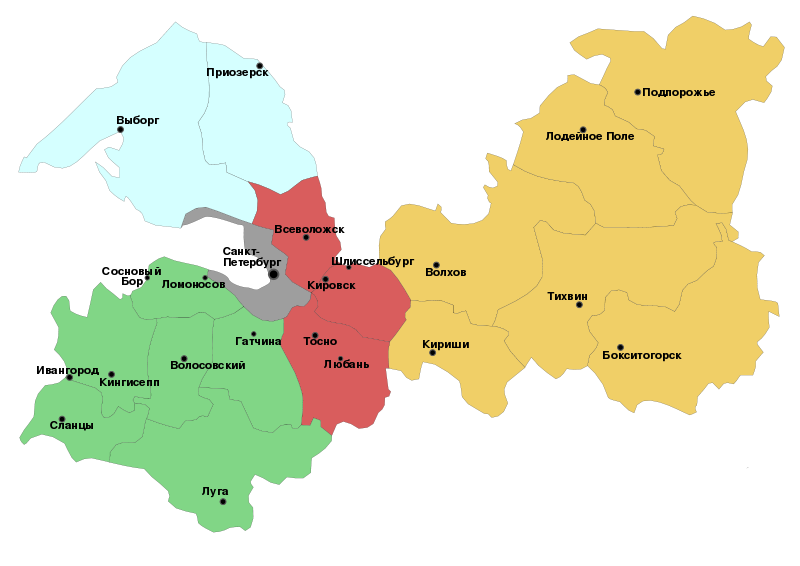 В Ленинградской области для лечения пациентов с ОКС функционируют 2 региональных сосудистых центра (РСЦ) на базах ГБУЗ ЛОКБ и ГБУЗ ЛО "Всеволожская клиническая межрайонная больница", дополнительно в рамках территориальной программы госгарантий ОМС работает 3-й РСЦ на базе ГБ СПб N 40 в целях уменьшения времени транспортировки пациентов. Первичные сосудистые отделения для лечения пациентов с ОКС (ПСО для ОКС)  работают на базах 3медицинских организаций (далее – МО): ГБУЗ ЛО "Гатчинская клиническая межрайонная больница", ГБУЗ ЛО "Выборгская межрайонная больница", ГБУЗ ЛО "Тихвинская межрайонная больница". С 28.08.2020 г. в ГБУЗ ЛО ГБУЗ ЛО "Тихвинская межрайонная больница» открыта рентгенхирургическая операционная, в приказ комитета по здравоохранению Ленинградской области внесены изменения маршрутизации пациентов с ОКС. В течение ближайшего времени в полном объеме начнет работу рентгенхирургическая операция в ГБУЗ ЛО «"Гатчинская клиническая межрайонная больница", где установлена ангиографическая система. В приказ о маршрутизации пациентов будут внесены соответствующие изменения.Для лечения пациентов с ОНМК работают  1 РСЦ на базе ГБУЗ ЛОКБ и 7 ПСО: ГБУЗ ЛО  "Всеволожская клиническая межрайонная больница", ГБУЗ ЛО "Волховская межрайонная больница". ГБУЗ ЛО "Выборгская межрайонная больница", ГБУЗ ЛО "Гатчинская клиническая межрайонная больница", ГБУЗ ЛО "Тихвинская межрайонная больница". ГБУЗ ЛО «Тосненская КМБ» и открытое с 07.05.2020 г. ПСО для ОНМК в ГБУЗ ЛО «Кингисеппская МБ», что было отражено в приказе о маршрутизации пациентов с ОНМК. Транспортировка автомобилями СМП до ПСО составляет от 30 мин. до 3,5 часов в зависимости от удаленности районов. Максимальная продолжительность транспортировки приходится на северо-восточные районы: Тихвинский, Лодейнопольский, Бокситогорский, Волховский, Подпорожский (зона ПСО на базе ГБУЗ ЛО "Тихвинская межрайонная больница"), в этих же районах смертность от БСК значительно выше среднеобластного показателя. Выше  представлена схема расположения ПСО и РСЦ с учетом уровня смертности от БСК.Служба скорой медицинской помощи Ленинградской областиГоспитализацию в ПСО И РСЦ осуществляют 15 отделений скорой медицинской помощи районных медицинских организаций и 4 отделения ГБУЗ ЛО ТЦМК: 146 бригад СМП фельдшерских, 15 врачебных бригад и 2 специализированные бригады, всего 163 бригады СМП (без 3 специализированных бригад СМП ГБУЗ отделения экстренной и плановой медицинской помощи ЛОКБ и 3 бригад СМП ФГБУ МСЧ №38, обслуживающих население г. Сосновый Бор), а также используются вертолеты санитарной авиации.  Санитарная авиация на территории Ленинградской области осуществляется в соответствии с Распоряжением Комитета по здравоохранению Ленинградской области № 297-о от 31.07.2017 года на основании государственных контрактов на оказание услуг по санитарно-авиационной эвакуации авиамедицинскими бригадами при оказании скорой, в том числе скорой специализированной медицинской помощи и на выполнение авиационных работ в целях оказания медицинской помощи на территории Санкт-Петербурга и Ленинградской области, ежегодно заключаемых с поставщиками Территориальным центром медицины катастроф Ленинградской области.При анализе осуществления санитарно-авиационной эвакуации в Ленинградской области прослеживается значительное увеличение количества вылетов/эвакуаций в 2019 и 2020 годах по сравнению с 2018 годом. Некоторое уменьшение количества вылетов/эвакуаций в 2020 году обусловлено тем, что в начальный период развития пандемии новой коронавирусной инфекции COVID-19 у пациентов наряду с основным заболеванием нередко выявлялось инфицирование COVID-19, что не позволяло эвакуировать таких пациентов силами санитарной авиации, поскольку в вертолетах (легкие вертолеты), которые применяются на территории Ленинградской области не предусмотрена изолированная кабина пилота, а работать в средствах индивидуальной защиты (далее СИЗ) пилот не может. Таблица №27. Структура вылетов санитарной авиации в разрезе нозологических формНаибольшее количество эвакуированных пациентов приходится на следующие классы болезней:- болезни системы кровообращения - от 27,7% до 42,1%;- травмы (в том числе ожоги), отравления и некоторые другие последствия воздействия внешних причин – от 49,1% до 32,7%;- беременность, роды, послеродовый период – от 3,4% до 4,6%; - болезни системы пищеварения – от 6,3% до 4,8%. За период 2018-2020 гг. рост эвакуаций вертолетами санавиации пациентов с острыми формами БСК в структуре нозологических форм составил 52%. Применение санитарной авиации помогает доставить пациента для выполнения высокотехнологичного лечения в самые кратчайшие сроки.На основании  Распоряжения Комитета по здравоохранению Ленинградской области №429-о от 06.12.2019 года «Об организации оказания скорой, в том числе скорой специализированной медицинской помощи на территории Ленинградской области в 2020 году» начато присоединение отделений скорой медицинской помощи к ГБУЗ ЛО ТЦМК. По мере присоединении отделений на базе ГБУЗ ЛО ТЦМК формируется единая диспетчерская, в которую будут поступать все вызовы скорой медицинской помощи от населения присоединяемых районов, а в дальнейшем с территории всей Ленинградской области.  В соответствии с графиком присоединения в 2020 году в состав ГБУЗ ЛО ТЦМК вошли 4 отделения скорой медицинской помощи (далее ОСМП): Всеволожское, Токсовское, Сертоловское и Кировское. Таким образом, в настоящее время, оказание скорой медицинской помощи бригадами ГБУЗ ЛО ТЦМК осуществляется  на территории двух районов Ленинградской области: Всеволожского и Кировского. Полностью объединение скорой медицинской помощи в Ленинградской области планируется провести в течение 2021-2023 годов. Количество отделений СМП и планы по их объединению представлены в таблице.Таблица №28. Формирование единой службы скорой медицинской службы*в том числе 1 отделение СМП ФГБУЗ ЦМСЧ №38 (Сосновый Бор)Передача ЭКГ бригадами СМП в консультативные центры:Оказание скорой медицинской помощи пациентам с острыми формами болезней системы кровообращения на территории Ленинградской области осуществляется в соответствии с Приказом Комитета по здравоохранению № 16 от 24.08.2020 года «О внесении изменений в Приказ Комитета по здравоохранению Ленинградской области от 7 мая 2020 года №9 «Об организации оказания специализированной медицинской помощи в экстренной и неотложной формах пациентам с болезнями системы кровообращения в Ленинградской области». В Приложении № 3 вышеуказанного Приказа закреплены дистанционно-диагностические центры, в которые для получения консультации, в том числе сотрудники бригад СМП, должны направить снятую на вызове ЭКГ у пациентов с подозрением на ОКС. В таблице 3 представлены данные об общем количестве консультаций ЭКГ, проведенных консультативными центрами и общем количестве ЭКГ, которое передали в эти центры бригады СМП. Снижение количества переданных в консультативные центры ЭКГ в 2020 году, в том числе было связано с тем, что значительная часть вызовов скорой медицинской помощи приходилась на пациентов с новой коронавирусной инфекцией COVID-19, которым требуется снятие ЭКГ, но не требуется ее передача в консультативные центры.Таблица № 29. Количество консультаций ЭКГ, проведенное дистанционно-диагностическими центрами* По данным суточного мониторинга деятельности отделений скорой медицинской помощи на территории Ленинградской области, введенного по Распоряжению Комитета по здравоохранению Ленинградской области № 347-0 от 29.12. 2016г. (с изменениями)** По данным формы статистической отчетности Ф-30, утвержденной Приказом Росстата №483 от 03.08.2018 года «Об утверждении формы №30Оснащение станции (отделения) скорой медицинской помощиОбновление автопарка отделений скорой медицинской помощи (в том числе отделений ОЭКМП ГБУЗ ЛОКБ и ЛОГБУЗ «ДКБ») в Ленинградской области регулярно проводится в течение многих лет. Ежеквартально проводится сбор и обобщение информации о состоянии автопарка, а также анализ потребности в обновлении в разрезе каждого отделения. В 2020 году по состоянию на 31.12.2020 года автопарк скорой медицинской помощи располагал 285 автомобилями СМП, из них 51 (17,9%) машина со сроком эксплуатации более 5 лет. В 2020 году было приобретено 87 автомобилей скорой медицинской помощи, из них: класса С – 19, класса В – 68. По сравнению с 2018 годом количество автомобилей СМП старше 5 лет снизилось почти на 50% (81 а/м из 228 в 2018 году и 51 а/м из 285 в 2020 году). В приведенных  ниже таблицах наглядно видно, как происходит обновление автопарка скорой медицинской помощи. Таблица № 30. Оснащение станций (отделений) скорой медицинской помощи** По данным формы статистической отчетности Ф-30, утвержденной Приказом Росстата №483 от 03.08.2018 года «Об утверждении формы №30»Таблица № 31. Оснащение отделений ОЭКМП ГБУЗ ЛОКБ и ЛОГБУЗ «ДКБ» **** По данным Реестра автомобилей СМП, в соответствии с Распоряжением Комитета по здравоохранению Ленинградской области от 09.07.2018 года № 283        Таблица №32. Количество вызовов скорой медицинской помощи Количество вызовов, которые обслужили бригады скорой медицинской помощи в 2020 г., увеличилось на 11% по сравнению с 2018 г. Из них доля вызовов, выполненных фельдшерскими бригадами, составила 88%. Нагрузка на 1 бригаду СМП выросла на 4,4%, при том, что увеличилось число бригад СМП, что позволило справиться с обслуживанием вызовов в условиях пандемии новой коронавирусной инфекции COVID-19. Данные по 20-ти минутному доезду приведены в соответствии с Ф-30. В ней приводятся данные по времени доезда на все вызовы СМП, не разделяя их на экстренные и неотложные. На вызовы в неотложной форме время доезда регламентируется наличием свободной от вызовов в экстренной форме бригады. В ряде случаев, последовательно в оперативный отдел поступает большое количество вызовов в экстренной форме, требующих незамедлительного реагирования, что может привести к удлинению времени ожидания оказания медицинской помощи бригадой СМП в неотложной форме. Снижение доли 20 минутного доезда в 2020 году также отчасти было связано с увеличением общего времени, необходимого на обслуживание вызовов к пациентам с новой коронавирусной инфекцией COVID-19 за счет того, что маршрутизация, предполагала эвакуацию пациента в определенный госпиталь, который м.б. расположен в другом районе области (в отдельных случаях и в СПБ).Таблица №33. Укомплектованность отделений скорой медицинской помощиИмеется тенденция к увеличению количества фельдшерских бригад и уменьшению числа врачебных бригад. Доля фельдшерских бригад по сравнению с 2018 годом выросла на 7,6 %. Комитет по здравоохранению Ленинградской области совместно с руководителями межрайонных больниц проводит постоянную работу по привлечению медицинских кадров, в том числе в виде материального стимулирования и предоставления жилья. В настоящее время отмечается тенденция к росту укомплектованности штатов отделений скорой медицинской помощи как врачами, так и средним медицинским персоналом.Таблица №34. Сведения об РСЦ и ПСО, участвующих в переоснащении/дооснащении медицинским оборудованием в период с 2019 по 2024 гг. в рамках ФП БССЗ*уточняетсяТаблица №35. Кардиологические отделения (Ф30 т. 3100)*среднегодовое количество коек в связи с пандемией COVID-19	Таблица №36. Кардиохирургические отделения (Ф30 т. 3100)Таблица №37. Отделения сосудистой хирургии (Ф30 т. 3100)Табл.№38. Число посещений врачей – кардиологов в 2018-2020 гг. (Ф30 т. 2100)Таблица № 39. Структура медицинской помощи больным с БСК в Ленинградской области (Ф. 30 таблицы 1008, 1100, 3100)Таблица №40. Количество стресс-эхокардиографических исследований в стационарах и поликлиниках МО (Ф30 т. 5115)В последние годы стресс-ЭХО проводили три медицинские организации: ГБУЗ ЛО «Всеволожская КМБ», ГБУЗ ЛО «Гатчинская КМБ» и ГБУЗ ЛОКБ. Прекращение данного исследования в амбулаторных условиях в ГБУЗ ЛО «Всеволожская КМБ», ГБУЗ ЛО «Гатчинская КМБ» и резкое снижение числа амбулаторных исследований в ГБУЗ ЛОКБ в 2020 году обусловлено приостановлением плановой медицинской помощи как в стационаре, так и в поликлиниках в условиях распространения новой коронавирусной инфекции. Необходимо не только возобновить проведение стресс-ЭХО и  увеличить количество медицинских организаций, в первую очередь на базе межрайонных поликлиник, для доступности данного исследования в целях своевременной диагностики ИБС.В связи с тем, что такие нозологические формы, как сердечная недостаточность, фибрилляция предсердий и другие нарушений сердечного ритма и проводимости, в ПСО являются чаще осложнениями ОКС и при их сохранении пациенты переводятся в отделение хирургического лечения сложных нарушений ритма сердца и электрокардиостимуляции РСЦ ГБУЗ ЛОКБ дополнительного учета таких осложнений не ведется. Лечение пациентов с гипертоническими кризами в основном проводится в терапевтических отделениях.  Доля пациентов с ОКС, переведенных из ПСО без ангиографической установки в РСЦ (или ПСО с ангиографической установкой), от всех поступивших с ОКС в ПСО в 2018г составила 28%, в 2019 г. 23,6%, в 2020 г. – 17%. Снижение связано с уменьшением пациентов с ОКС в 2020 г.  и открытием в ПСО ГБУЗ ОР «Тихвинская МБ» отделения РХМДЛ.Доля пациентов с ОКС, проконсультированных в установленном порядке с помощью телемедицинских технологий в РСЦ, от всех поступивших с ОКС в ПСОВсем пациенты с подозрением на ОКС, выполненная бригадами скорой медицинской помощи ЭКГ в соответствии с приказом комитета по здравоохранению Ленинградской области по маршрутизации передается в дистанционные диагностические центры (ДДЦ) на базе территориальных ПСО и РСЦ в круглосуточном режиме. Дежурный врач-кардиолог отправляет заключение по направленной ЭКГ. За 2018 г  врачами кардиологами ДДЦ РСЦ ГБУЗ ЛОКБ даны заключения с использованием телемедицинских технологий – 4065, в 2019 г. - 5191, в 2020 г. – 4768. Анализ системы контроля качества медицинской помощи в медицинских организациях, оказывающих МП пациентам с БСКС 2019 года в медицинских организациях для контроля качества медицинской помощи проводится разработка и внедрение чек-листов на основании утвержденных МЗ клинических рекомендаций по конкретным нозологиям. В 2021 г. запланировано автоматизировать систему контроля качества по профилям медицинской помощи, в том числе и профилю «кардиология», в медицинских информационных системах медицинских организаций Ленинградской области. Таблица №42. Распределение населения Ленинградской области по РСЦ и ПСО с ЧКВ-центрами для ОКС по мере их ввода  в 2020-2021 гг.Таблица №43. Контроль за реализацией федерального проекта «Борьба с сердечно-сосудистыми заболеваниями» в части переоснащения и дооснащения «тяжелым медицинским оборудованием» РСЦ и ПСО в 2019-2020 гг.Обеспечение преемственности медицинской помощи при сердечно-сосудистых заболеваниях на различных этапах ее оказания, оценка их эффективности        Внедрение автоматизированных систем управления (далее - АСУ) в медицинских организациях, подведомственных Комитету по здравоохранению Ленинградской области, осуществляется в рамках реализации регионального проекта Ленинградской области «Создание единого цифровой контура на базе ЕГИСЗ Минздрава», рассчитанного на выполнение в течение 6 лет с 2019 года по 2024 год.        Выполнение в 2020 году запланированных мероприятий по данному региональному проекту позволило достигнуть следующего уровня автоматизации:1.Автоматизирована амбулаторно-поликлиническая служба в 90% медицинских организациях, подведомственной Комитету по здравоохранению Ленинградской области (далее - МО).2. Автоматизирована стационарная служба в 75% МО.3. На 100% автоматизирована амбулаторно-поликлиническая и стационарная службы противотуберкулёзной службы (5 МО).4. Осуществлено развитие и внедрение  МИС и ЛИС (лабораторная служба) в 100% медицинских организациях.5. 9473 (98%) рабочих мест для 16709 (95%) врачей и среднего медицинского персонала оснащены компьютерной техникой и используют медицинские информационные системы при оказание медицинской помощи, из них - 142 в фельдшерско-акушерских пунктах.         Также в 2020 г. осуществлялось развитие следующих региональных подсистем:1. Подсистема «Региональная интегрированная электронная медицинская карта Ленинградской области» с компонентом «Система управления доступом» и компонентом «Портал врача», позволяющая обеспечить преемственность оказания медицинской помощи пациенту. Врач, использующий медицинскую информационную систему, может через «Портал врача» просмотреть всю необходимую информацию о предыдущем лечении пациента, включая данные лабораторных и диагностических исследований, если это лечение было выполнено в медицинских организациях, подведомственных Комитету по здравоохранению Ленинградской области. Проведена апробация передачи направления на медико-социальную экспертизу в виде электронной документа, подписанного усиленной квалицированной электронной подписью врача. 2. Подсистема «Управление потоками пациентов», позволяющая обеспечить возможность электронной записи на первичный прием к врачу на Едином портале государственных услуг (gosuslugi.ru) и на региональном портале записи на прием к врачу (zdrav.lenreg.ru). Подсистема имеет возможность подключения сторонних порталов и приложений для обеспечения дополнительных возможностей записи на прием к врачу. При направлении пациентов из районных медицинских организаций в областные медицинские организации врач имеет возможность создания электронного направления. Созданное электронное направление становится сразу доступно для больницы, в которую был направлен пациент, что позволяет осуществлять планирование госпитализации пациентов и проверять наличие всех необходимых медицинских документов, показанных для госпитализации.Помимо вышеуказанных подсистем в 2020 году проводилось развитие подсистемы «Управление скорой и неотложной медицинской» (в том числе управление санитарной авиацией), подсистемы «Обмен данными лабораторных исследований», подсистема «Центральный архив медицинских изображений» - подключено 71% территориально выделенных структурных подразделения МО Ленинградской области , подсистема «Организация оказания медицинской помощи больным онкологическими заболеваниями», подсистема «Управление льготным лекарственным обеспечением».Состояние       В целях выполнения вышеуказанных работ Комитетом цифрового развития Ленинградской области и его подведомственной организацией – ГКУ ЛО «Оператор электронного правительства» осуществлена закупка и передача в медицинские организации, подведомственные Комитету по здравоохранению Ленинградской области, следующего оборудования:30 серверов4 411 персональных компьютеров (АРМ), из них 966 с VIPNetClient 2 125 принтеров167 планшетов для службы скорой медицинской помощи-   208 координаторов для обеспечения защищённой сети передачи данныхУстановлено 11 локальных PACS-систем, интегрированных с центральным архивом медицинских изображений (ЦАМИ).Обеспечена резервным оборудованием диспетчерская служба скорой медицинской помощи.4444 медицинских работника (23,9%) обеспечены усиленной квалификационной электронной подписью (далее УКЭП).       В 2020 г. выделено 617,63 млн. руб., освоено 615,38 млн. руб. (99,63%).      В 2021 году запланированы следующие мероприятия для исполнения регионального проекта:1. Завершение автоматизации амбулаторно-поликлинической службы 2. Завершение автоматизации я стационарной службы 3. Внедрение и развитие следующих подсистем: Телемедицина, Организация оказания медицинской помощи больным онкологическими заболеваниями, Региональная интегрированная электронная медицинская карта Ленинградской области, Профилактика, Организация оказания помощи больным сердечно-сосудистыми заболеваниям, Мониторинг беременных, Управление льготным лекарственным обеспечением.Cистема диагностических обсервационных отделений как барьер для распространения COVID-19.Во всех медицинских организациях Ленинградской области организованы диагностические обсервационные отделения для изолирования потоков с различными инфекциями и предупреждения заноса новой коронавирусной инфекции с общим количеством 489 коек, вся плановая госпитализация пациентов проводится с предварительным обследованием пациентов на новую коронавирусную инфекцию с забором биоматериала для проведения ПЦР не позднее 7 дней до планируемой даты госпитализации, все медицинские работники охвачены еженедельным тестированием. Все выявленные пациенты маршрутизируются в специализированные стационары по профилю.Анализ деятельности каждой медицинской организации, участвующей в оказании стационарной помощи больным с ОНМК и/или ОКС, с оценкой необходимости оптимизации функционированияРегиональный сосудистый центр ГБУЗ ЛОКБ (РСЦ №1)РСЦ организован в качестве функционального объединения структурных подразделений ГБУЗ ЛОКБ в части оказания медицинской помощи  больным с болезнями системы  кровообращения в соответствии с Порядками оказания медицинской помощи, утвержденными приказами Министерства  здравоохранения РФ, организационно-правовыми  и иными  документами  Министерства здравоохранения РФ, комитета по здравоохранению Ленинградской области, Правительства Ленинградской области.      РСЦ оснащен медицинским оборудованием в соответствии с порядками оказания медицинской помощи, утвержденными Минздравом РФ. Для оказания высокотехнологичной медицинской помощи пациентам с острыми формами БСК (острый коронарный синдром, острое нарушение мозгового кровообращение, нарушения ритма сердца и др.) оснащен двумя современными ангиографическими комплексами. В 2019-2020 г. в рамках   регионального  проекта «Борьба с сердечно - сосудистыми заболеваниями» взамен такого оборудования с  истекшим сроком эксплуатации установлены 2 комплекса с возможностью выполнения эндоваскулярных диагностических и лечебных вмешательств на брахицефальных, внутримозговых, коронарных артериях производства Philips.Раздел «Кардиология»	Порядок маршрутизации пациентов с острыми формами болезней системы кровообращения регламентированы приказами комитета по здравоохранению Ленинградской области (приказ № 9 от 07.05.2020 «Об  организации  оказания  специализированной  медицинской  помощи  в экстренной  и  неотложной  формах  пациентам  с  болезнями  системы кровообращения в Ленинградской области», приказ №16 от 24.08.2020 «О внесении изменений в Приказ № 9 от 07.05.2020 «Об  организации  оказания  специализированной  медицинской  помощи  в экстренной  и  неотложной  формах  пациентам  с  болезнями  системы кровообращения в Ленинградской области»). Численность взрослого населения, проживающих в зоне  ответственности РСЦ (кардиология) на 01.01.2020г составляла 879739 человек. С вводом ЧКВ-центров в ПСО изменяется маршрутизация пациентов с ОКС. Так после ввода ЧКВ-центра в ПСО ГБУЗ ЛО «Тихвинская МБ» пациенты с ОКС из Бокситогорского, Киришского и самого Тихвинского районов перешли в зону ответственности. Численность прикрепленного населения снизилась порядка 180.000. А результате планируемого ввода ЧКВ-центра в ГБУЗ ЛО «Гатчинская КМБ» также население районов, приписанных к РСЦ и ПСО с ЧКВ-центрами, будет перераспределено в зависимости от логистики и уменьшения время транспортировки. Так планируется жителей Выборгского района привести в зону ответственности РСЦ ГБУЗ ЛОКБ, а жителей районов, расположенных к Гатчинскому району передать ПСО с ЧКВ-центром ГБУЗ ЛО «Гатчинская КМБ». В результате в зоне ответственности РСЦ ГБУЗ ЛОКБ будут находится 628576. Таблица №44. Распределение районов Ленинградской области в зависимости от удаленности от ГБУЗ ЛОКБ Таблица №45. Показатели работы регионального сосудистого центра ГБУЗ ЛОКБ за 2018-2020 гг.Таблица №46. Качественные показатели работы отделения кардиологии №1 (для больных с ОКС)Дистанционное консультирование медицинских организаций Ленинградской области в 2020 гТаблица №48. Показатели работы отделения РХМДЛ (кардиология)Раздел Деятельность работы отделений кардиологииОтделение кардиология №2Таблица №49. Показатели деятельности кардиологического отделения №2Таблица №50. Показатели деятельности кардиологического отделения №3Таблица №51. Показатели деятельности кардиологического отделения №4Отделение Хирургического лечения сложных нарушений ритма  сердца и электрокардиостимуляцииТаблица №53.Отделение кардиохирургииТаблица №54. Показатели деятельности кардиохирургического отделения Раздел Неврология с ОНМКТаблица №55. Показатели деятельности     РСЦ ГБУЗ ЛОКБ является «якорной» медицинской организацией по оказанию медицинской помощи жителям Ленинградской области, страдающим сердечно-сосудистыми заболеваниями. В отделениях РСЦ проходят лечение наиболее тяжелые и сложные пациенты. В 2020г в связи с пандемией новой коронавирусной инфекцией COVID-19 обособленное подразделение кардиологического диспансера было в течение 2-х недель перепрофилировано в специализированный стационар для лечения пациентов с новой коронавирусной инфекцией COVID-19 и внебольничной пневмонией со специализированным отделением на 64 койки и 36 коек реанимации. 3 отделения: отделения кардиологии №3 и №4, отделение хирургического лечения сложных нарушений ритма и электростимуляции были переведены на основную базу. Временно были сокращены койки кардиологических отделений (из 167 с 08.04.2020 г., Сохранено 87 коек (кардиологическое отделение для лечения ОКС и кардиохирургические отделения работали в полном объеме). По лечению ОКС удалось улучшить запланированные целевые показатели. В лечение пациентов с ОНМК показатели не достигли запланированных показателей, что возможно связано с несвоевременным обращением за медицинской помощью. В соответствии с планируемым во 2 квартале 2021 г вводом рентгеноперационного центра в ГБУЗ ЛО «Гатчинская КМБ» будем изменена маршрутизация пациентов с ОКС, в том числе и в ГБУЗ ЛОКБ. В течение 2019 и 2020 гг. было проведено переоснащение 1 рентгеноперационной с заменой ангиографического комплекса, у которого истек срок эксплуатации, также в декабре 2020 г было закуплено роботизированное медицинское оборудование для верхних и нижних конечностей. В плане реорганизация медицинской реабилитации.  ГБУЗ ЛО "Всеволожская КМБ". региональный сосудистый центр № 2 (РСЦ)Кардиологическое отделение (региональный сосудистый центр № 2)Таблица №56. Показатели деятельности кардиологического отделения Неврологическое отделение для больных с ОНМК ГБУЗ ЛО «Всеволожская КМБ»Таблица №57. Показатели деятельности             ГБУЗ ЛО «Выборгская МБ» .ПСО для больных с ОКСТаблица №58. Показатели деятельности ПСО для пациентов с ОНМКГБУЗ ЛО «Тихвинская МБ»Таблица №61. ПСО для пациентов с ОКСПСО для ОНМК Тихвинская МБ             ГБУЗ ЛО «Кингисеппская МБ»Таблица №63. ПСО для пациентов с ОНМК (с 07.05 2020 г)       ГБУЗ ЛО «Волховская МБ» Таблица №64. ПСО для пациентов с ОНМККадровый состав медицинских организаций за 2018-2020 гг.  Таблица №66. (Ф30 т.1100)По всем медицинским специальностям, указанным а таблице, отмечается дефицит кадров, в первую очередь, медицинские работники СМП и анестезиологи-реаниматологи . В связи с изменением порядка по медицинской реабилитации, значительно изменившим стандарты по кадрам, предстоит важная работа по подбору кадров новых и переобучению ныне работающих. В региональном проекте «Обеспечение медицинских организаций системы здравоохранения Ленинградской области утверждены целевые показатели квалифицированными кадрами» утверждены целевые показатели. За 2020 г  целевые показатели достигнуты Таблица № 67.  Отчет о достижении результатов регионального проекта «Обеспечение медицинских организаций системы здравоохранения квалифицированными кадрами (Ленинградская область) в 2020 годуВ отделениях РХМДЛ медицинских организаций, расположенных в ближайших к Санкт-Петербургу районах Ленинградской области наибольшее количество внешних совместителей (ГБУЗ ЛО «Гатчинская КМБ», в которой в 2021г открыто отделение РХМДЛ, - 6 внешних совместителей, в ГБУЗ ЛО «Всеволожская КМБ» - 3, в ГБУЗ ЛОКБ – 2). В дальнем от Санкт-Петербурга Тихвинском районе нет внешних совместителей, но и низкая укомплектованность специалистами РХМДЛ.  Укомплектованность врачами кардиологами в ПСО низкая в ГБУЗ ЛО «Тихвинская МБ» с высоким коэффициентом внутреннего совместительства, обеспеченность врачами-анестезиологами – от 66,7 до 72%. Наиболее низкая укомплектованность ПСО для пациентов с ОНМК врачами-неврологами и анестезиологами-реаниматологами в ГБУЗ ЛО «Волховская МБ» и «Тосненская КМБ». В ГБУЗ ЛО «Тосненская КМБ» максимальное количество внешних совместителей в ПИТ.Кадровое обеспечение РСЦ с указанием количества внутренних и внешних совместителейТаблица № 72. Потребность в медицинских кадрах в МО Ленинградской областиДефицит врачебных кадров выражен в первичной медико-санитарной сети (10%), в стационарах в среднем врачей достаточно, но имеет место дисбаланс по специальностям: профицит имеется по травматологам-ортопедам, хирургам, терапевтам, неонатологам, акушерам-гинекологам; дефицит – по онкологам, специалистам по медицинской реабилитации, психиатрам, анестезиологам-реаниматологам. Таблица № 73.Дефицит среднего персонала выражен в первичной медико-санитарной сети (15%) и на отделениях скорой медицинской помощи; в стационарах в среднем достаточно среднего медицинского персонала, но имеет место дисбаланс по специальностям: профицит – процедурные, анестезисты.Специализированные программы для больных с сердечно-сосудистыми заболеваниями      1. План развития службы помощи пациентам с хронической сердечной недостаточностью (далее – ХСН).       Приказом главного врача ГБУЗ ЛОКБ от 30.12.2020 №865 «Об организации специализированной медицинской помощи больным с хронической сердечной недостаточностью в ГБУЗ ЛОКБ» утверждено Положение о кардиологическом отделении для лечения больных с хронической сердечной недостаточностью в ГБУЗ ЛОКБ на базе кардиологического отделения №3. Данному отделению вменены следующие функции:оказание  специализированной медицинской помощи больным с хронической сердечной недостаточностью в соответствии с порядками, стандартами и клиническими рекомендациями;                                                                                                                                  2) отбор больных с хронической сердечной недостаточности для оказания высокотехнологичной медицинской помощи  в структурных подразделениях регионального сосудистого центра ГБУЗ Ленинградская областная клиническая больница и Федеральных медицинских центрах; внедрение  в  клиническую  практику  современных  методов профилактики,  диагностики,  лечения  больных  с  хронической  сердечной недостаточностью и проведение анализа эффективности их применения;организация  персонифицированного  учета  больных  с  хронической сердечной  недостаточностью,  ведение  регистра  больных  с  хронической сердечной недостаточностью на территории Ленинградской областиоказание консультативной помощи врачам медицинских организаций по сложным  вопросам  диагностики  и  лечения  хронической  сердечной недостаточности, в том числе с применением телемедицинских технологий;                                                                                                                                    6) участие в профилактической, санитарно-просветительской работе.           Планируется в функции кабинетов (отделений) по управлению рисками ввести своевременное выявление пациентов с БСК, у которых появилась впервые ХСН, отбор пациентов с ХСН на стационарное обследование в ГБУЗ ЛОКБ, а также диспансерное наблюдение за пациентами с ХСН и направление в случае ухудшения в терапевтические и  кардиологические отделения МО.   План по развитию сети кабинетов антикоагулянтной терапииДля улучшения качества и прогноза жизни пациентов, нуждающихся в длительной или пожизненной антитромботической терапии на базе кабинетов (отделений) по управлению рисками БСК организовать на функциональной основе кабинеты антитромботической терапии со следующими задачами:- оказание первичной специализированной  консультативной помощи пациентам высокого риска возникновения тромбоза и тромбоэмболий, принимающих антитромботическую терапию; - контроль за эффективностью и безопасностью антитромботической терапии у пациентов групп высокого риска сердечно-сосудистых осложнений, принимающих дезагрегантую и/или антикоагулянтную терапию;- повышение информированности и приверженности к лечению пациентов, принимающих антитромботическую терапию.Функции кабинетов антитромботической терапии:- оказание консультативной, диагностической и лечебной помощи пациентам высокого риска, принимающим антитромботическую терапию;- диспансерное наблюдение и организация консультативной помощи следующим пациентам при наличии показаний:1) реваскуляризация пациентов с фибрилляцией предсердий на фоне ИБС (баллонная ангиопластика, стентирование коронарных артерий, АКШ) в плановом порядке или по ургентным показаниям (в течение 12 месяцев после оказания медицинской помощи в стационаре) и нуждающихся в тройной или двойной антитромботической терапии;2) после оказания ВМП (кардиохирургических вмешательств) нуждающихся в антитромботической терапии;3) перенесших ТЭЛА (в течение 12 месяцев после оказания стационарной помощи);     4) пациенты с фибрилляцией предсердий, перенесшие ОНМК (ишемический инсульт) в течение в течение 12 месяцев     после оказания стационарной помощи.   3. Программы помощи пациентам с  резистентной артериальной гипертензиейВ пилотный проект «Организация дистанционного наблюдения за состоянием здоровья больных артериальной гипертензией трупп риска с использованием цифровых медицинских изделий и телемедицинских технологий с целью осуществления вторичной профилактики в Ленинградской области» в 2020г были включены 4 медицинских организации: ГБУЗ ЛО «Всеволожская КМБ», «Гатчинская КМБ», «Тихвинская МБ». Результаты и выводы представлены в рисунках.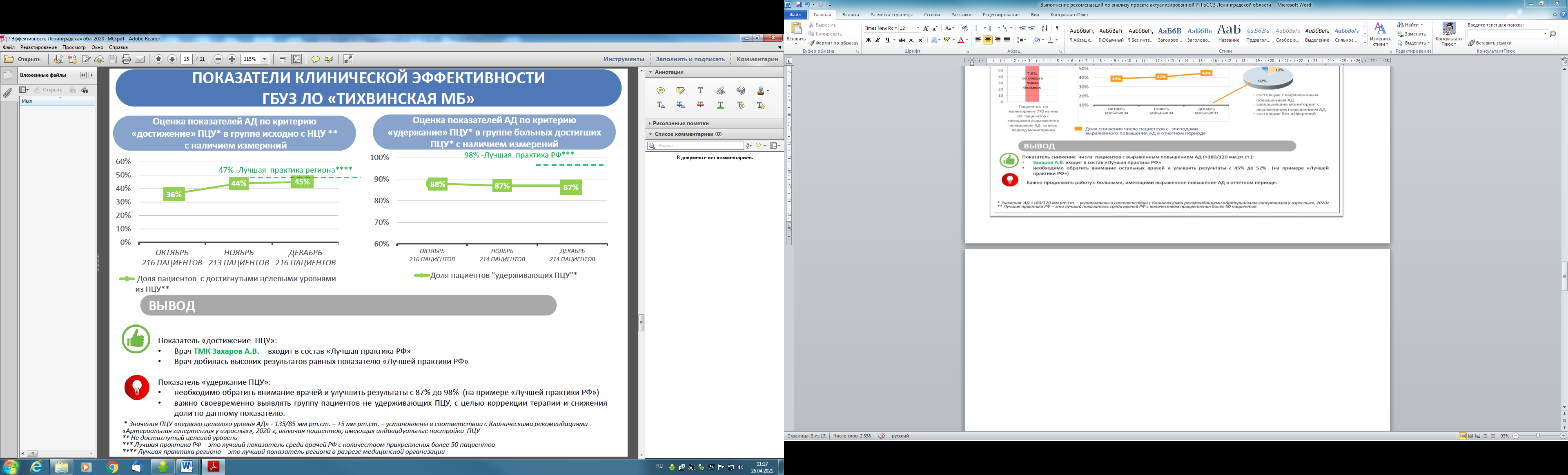 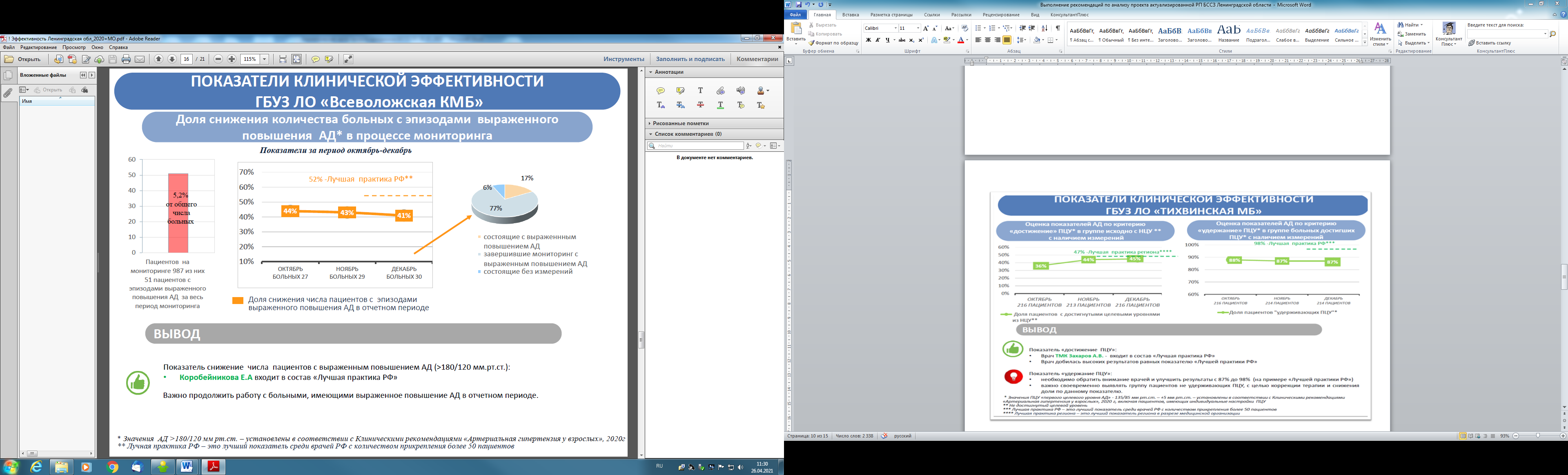 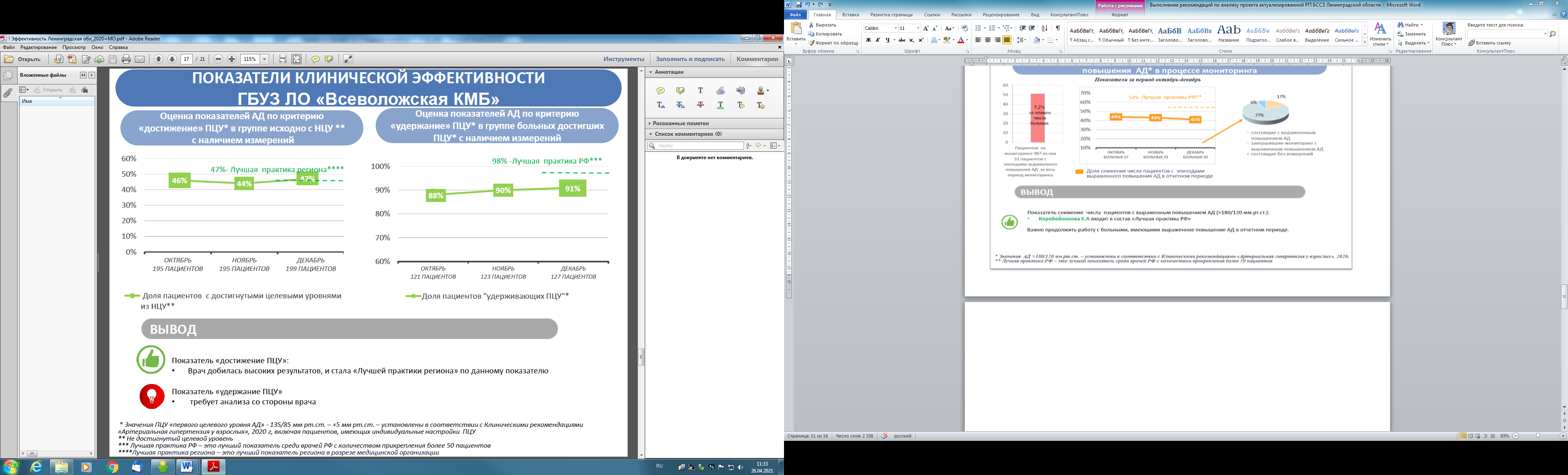 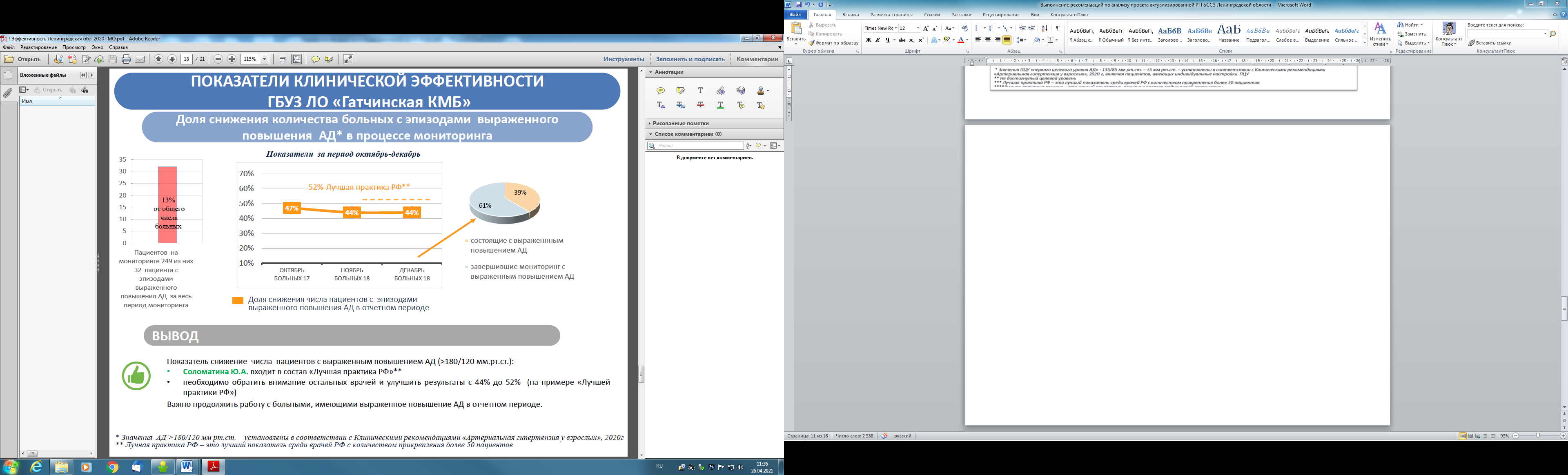 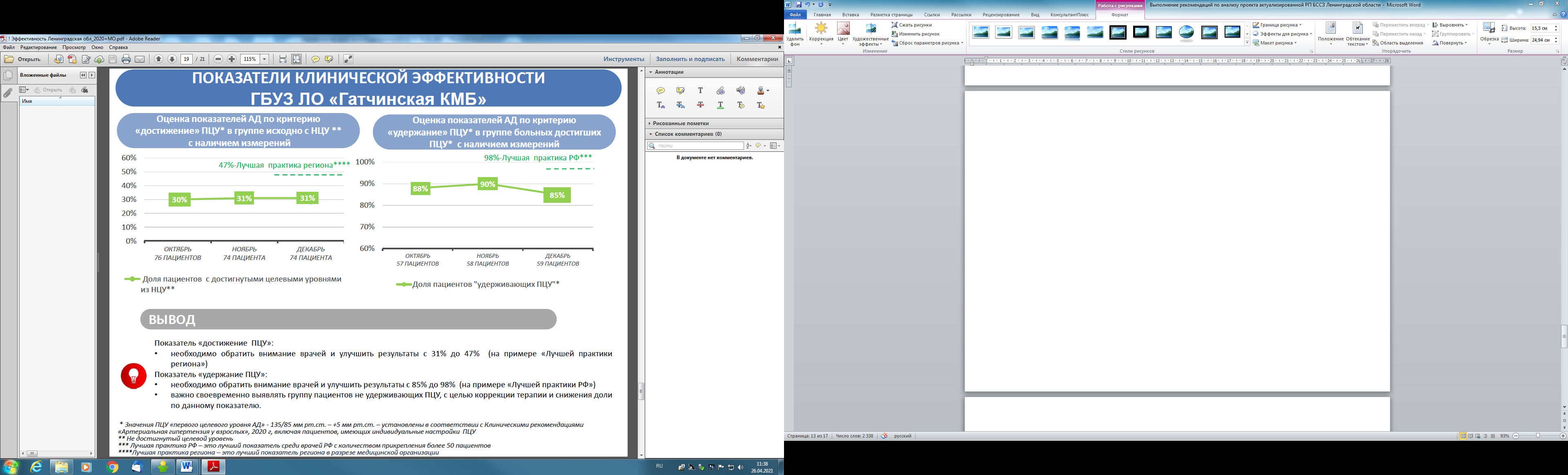 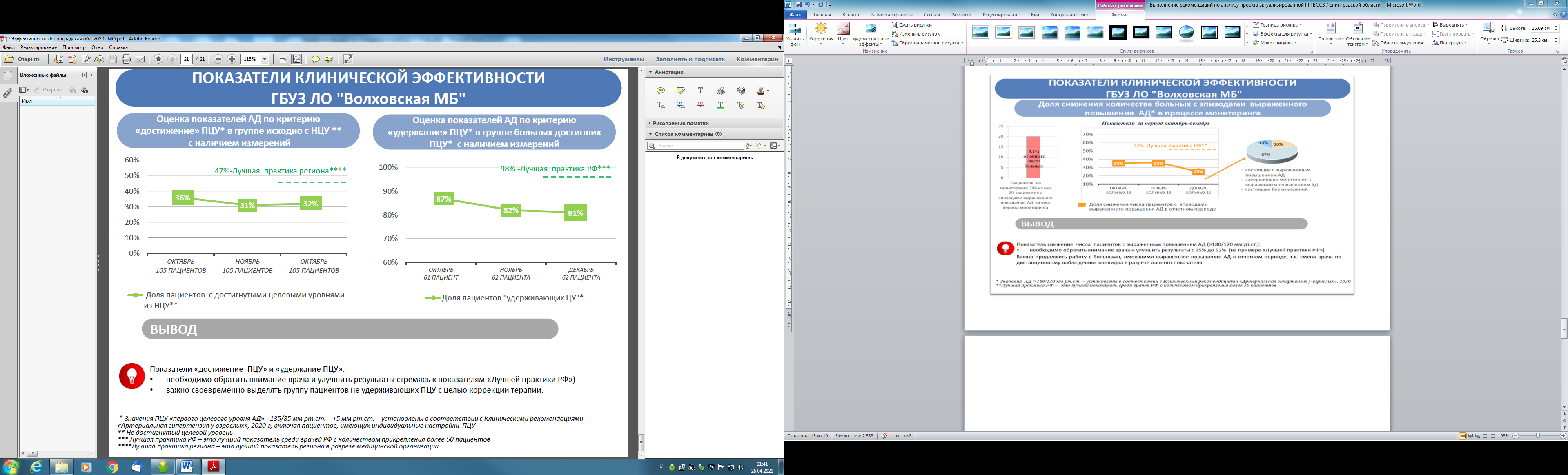 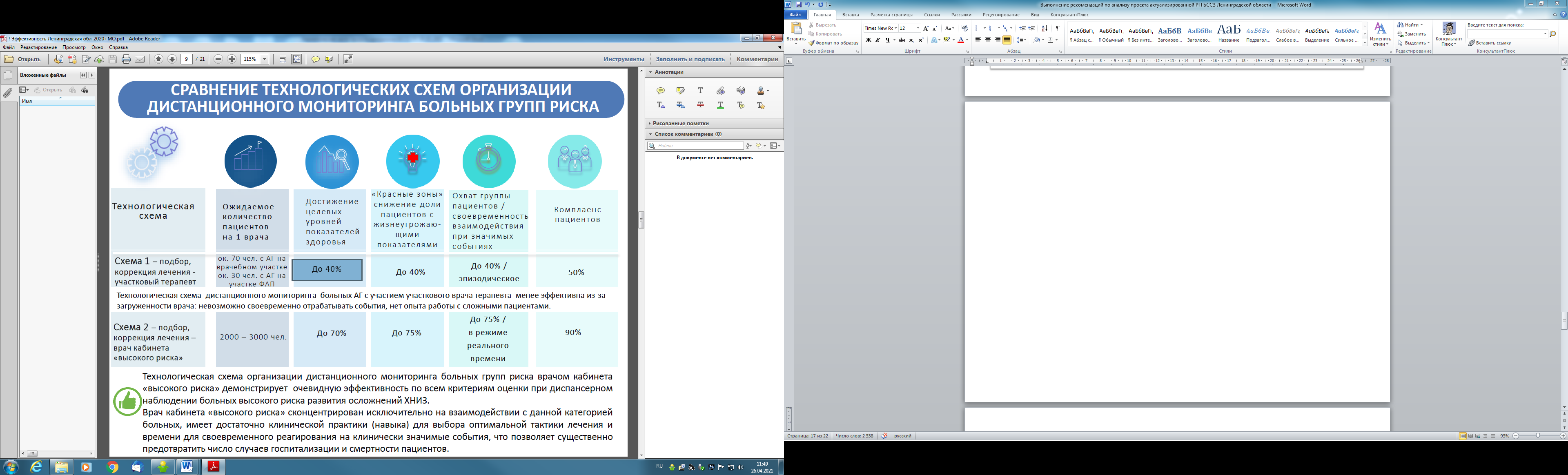 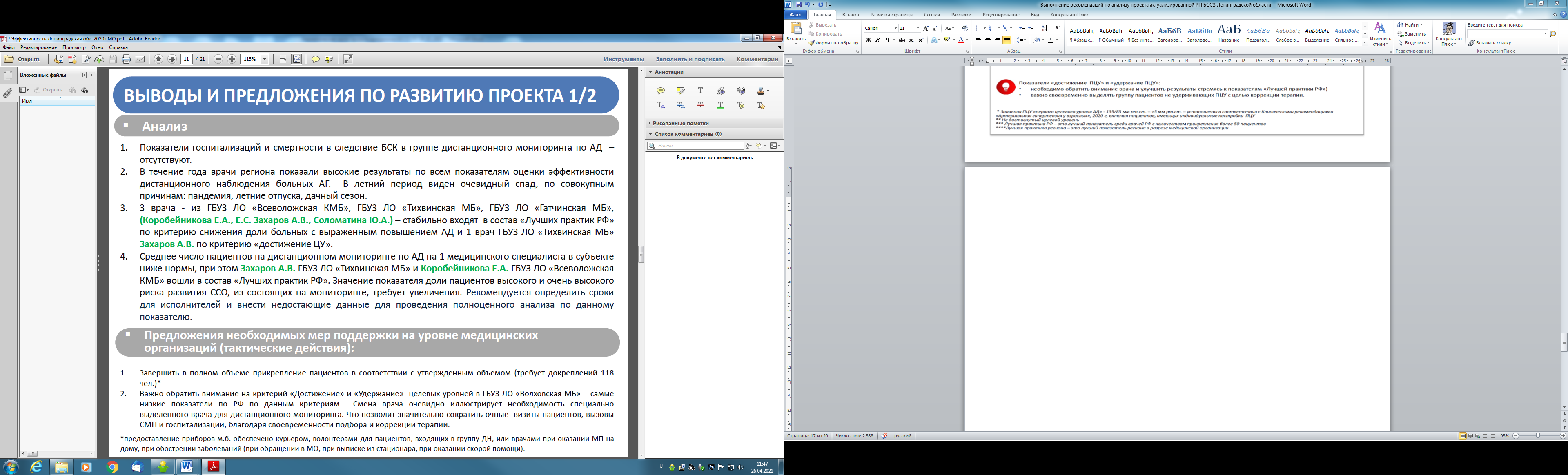 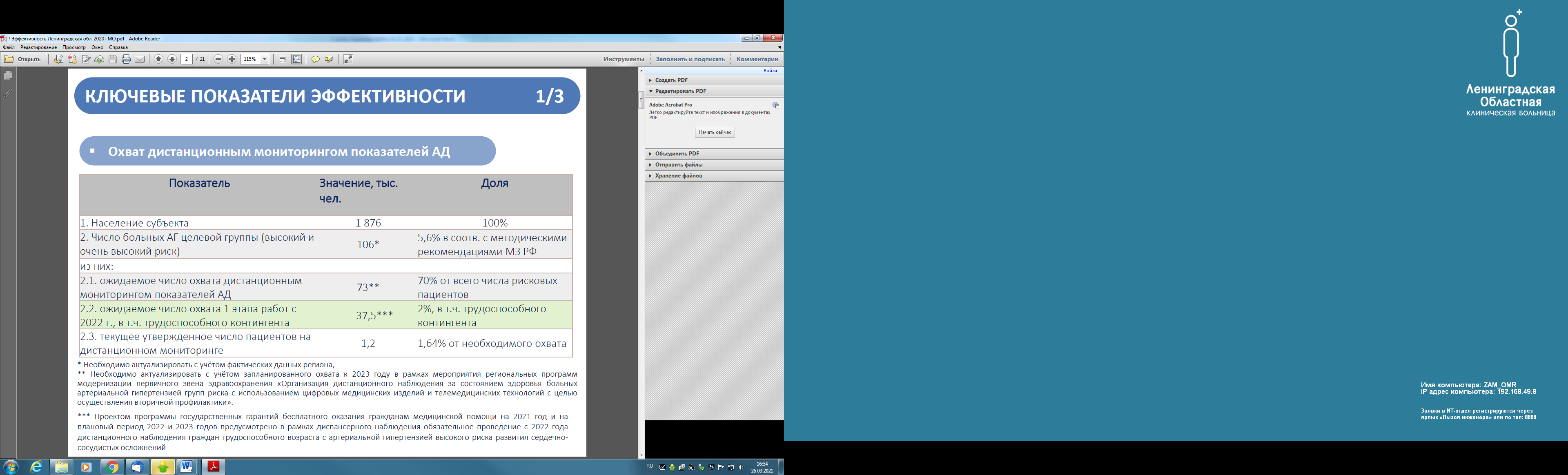 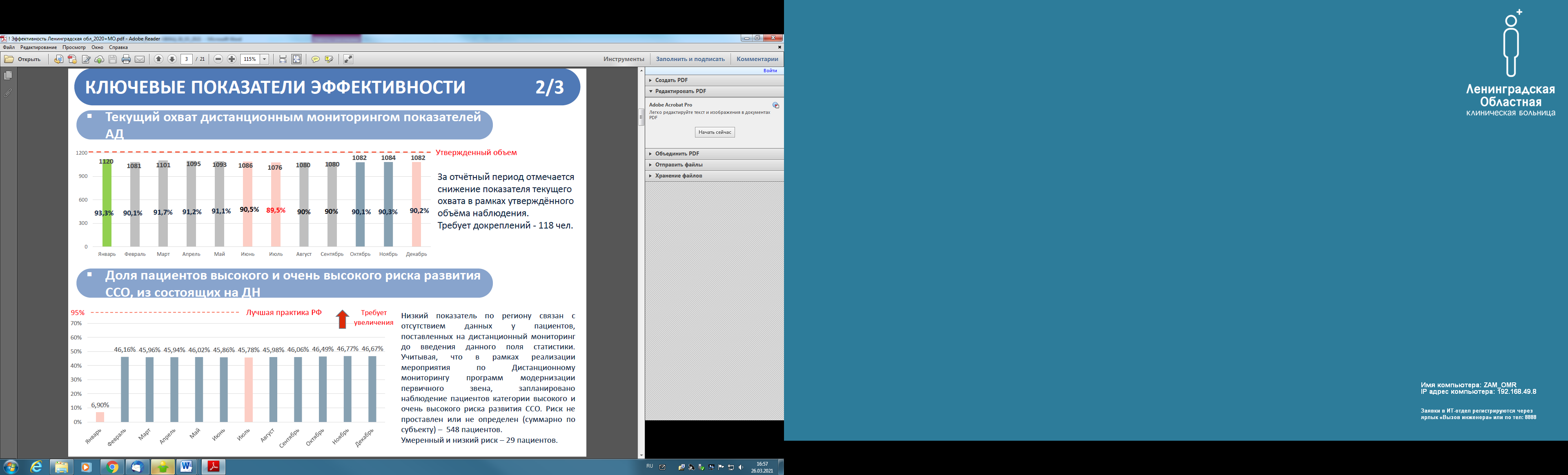 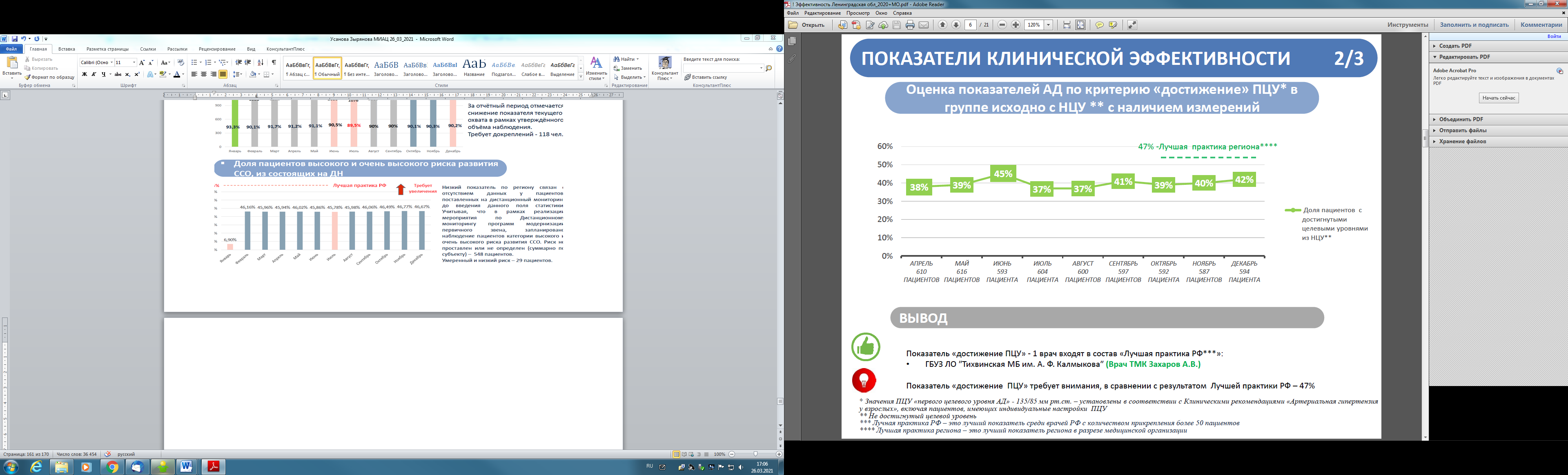 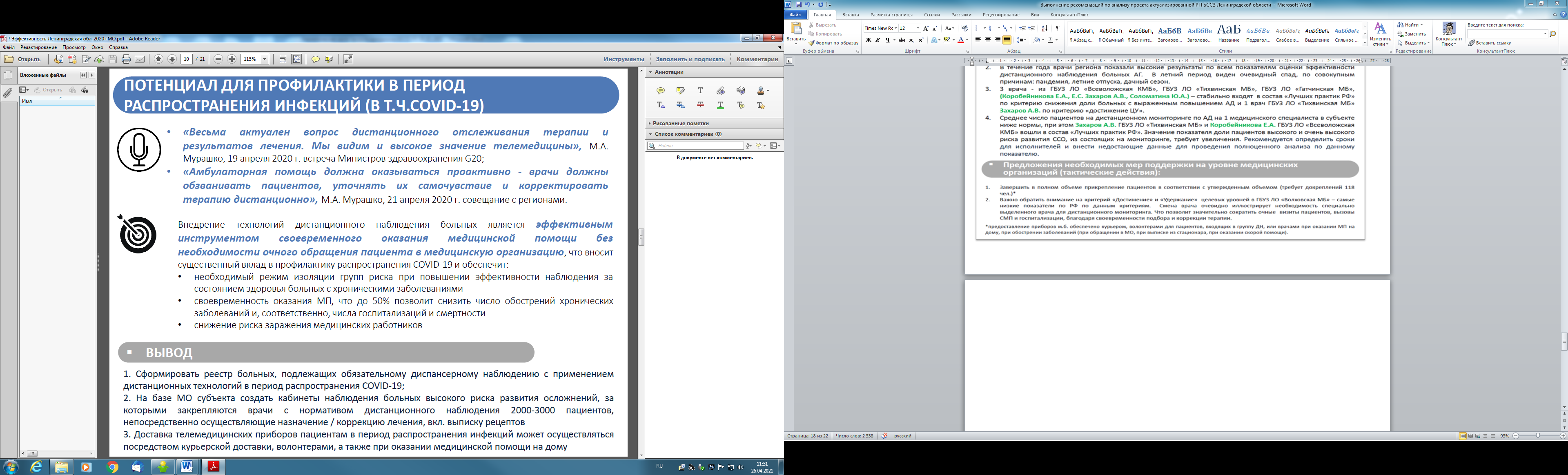        В соответствии с Распоряжением Комитета по здравоохранению Ленинградской области от 23.03.2020 года №161-о «Об утверждении Методических рекомендаций по организации диспансерного наблюдения  за пациентами высокого риска сердечно - сосудистых осложнений в Ленинградской области» в медицинских организациях Ленинградской области организованы кабинеты (отделения) по управлению рисками. В связи  неблагополучной санитарно-эпидемической обстановкой по COVID-19 плановая работа поликлинической сети, в том числе кабинетов по управлению рисками БСК  была приостановлена или ограничена, работа была возобновлена в марте 2021 г. Повторно в феврале 2021 г. был проведен семинар по видеоконференц-связи для всех медицинских организаций. Оказание медицинской помощи с применением телемедицинских технологийНа базе ГБУЗ ЛОКБ организован региональный телемедицинский центр. Ведущее место во взаимодействии с НМИЦ Минздрава РФ с помощью телемедицинских технологий занимает ФГБУ "НМИЦ им. В.А. Алмазова" МЗ РФ, используются такие ТМ технологии как консультации, вебинары, виртуальные обходы, видеоконференц-связь для проведения аудитов.  Используются такие ТМ технологии как консультации (1 проведена в 2020г, и 1 в 1 квартале 2021 г), вебинары, виртуальные обходы (1 состоялся в 2019г, 2  - в 2020 г), видеоконференц-связи для проведения аудитов (аудит в ноябре 2020г).                Распоряжением комитета по здравоохранению Ленинградской области от 09.11.2016 г. «Об организации     телемедицинских консультаций в Ленинградской области» регламентировалось проведение региональных ТМК. Количество региональных ТМК от медицинских организаций в Региональный телемедицинский Центр ГБУЗ ЛОКБ в  течение 2018-2020 г. было единичным.  В 2020 г. в рамках регионального проекта  «Создание единого цифрового контура» установлен Pacs  для центрального архива медицинских изображений.  С апреля 2021 г. разрабатывается проект региональных ТМК в региональном сегменте ЕГИСЗ: проведено совещание, медицинские организации обновляют регистрацию в ЕГИСЗ,   подготовленный проект распоряжения направлен председателю комитета по здравоохранению Ленинградской области. Задача на 2021г. – проведение ТМК между МО 1-2 уровня и МО 3 уровня сделать регулярными. Механизмы и показатели дистанционного наблюдения лиц с ССЗ, в том числе в период пандемии COVID-19В рамках организации мер, направленных на предотвращение распространения респираторных инфекций и профилактики инфекционных заболеваний у граждан в период осенне-зимнего эпидемического сезона 2020-2021 годов, в Ленинградской области в «пилотных» медицинских организациях организовано опытное применение технологической платформы для проведения телемедицинских консультаций в режиме «врач-пациент» и дистанционного мониторинга здоровья при наблюдении пациентов, у которых выявлен диагноз COVID-19, больных с хроническими заболеваниями. При использовании платформы предполагается обеспечить удаленную запись и проведение консультации с врачом, включая корректировку лечения врачом, просмотр результатов исследований, получение рекомендаций по назначенным препаратам и информации о действиях в экстренной ситуации, при подготовке к медицинской услуге или госпитализации. Телемедицинские технологии применяются на базе ГБУЗ ЛО «Тихвинская МБ», ГБУЗ ЛО «Всеволожская КМБ», внедряются в ГБУЗ ЛО «Сертоловская ГБ», ГБУЗ ЛО «Кировская МБ». В случае успешной реализации пилотного проекта, система будет поэтапно тиражирована в медицинских организациях Ленинградской области, имеющих прикрепленное население.В медицинских организациях Ленинградской области продолжают работу 24 Call-центра, отдельно выделенные «горячие линии» по вопросам организации медицинской помощи пациентам с новой коронавирусной инфекцией, 22 Центра амбулаторной COVID-19 диагностики и лечения пациентов с ОРВИ, подтвержденной или вероятной новой коронавирусной инфекцией, получающих медицинскую помощь в амбулаторных условиях (на дому), 19 амбулаторных КТ-центров.К работе в Call-центрах, на «горячих линиях», а также для других работ, в том числе для работы в качестве автоволонтеров привлечено 276 волонтеров. Для работы в стационарах и первичном звене привлечено 38 студентов ВУЗов и 104 студента медицинских колледжей. Сохранена возможность дистанционного ведения пациента и дистанционной выписки рецептов на получение льготных лекарственных препаратов. Льготное лекарственное обеспечение лиц с высоким риском сердечно-сосудистых осложненийОбеспечение преемственности лекарственного обеспечения на различных этапах оказания медицинской помощи, ведение реестров больных, имеющих право на ЛЛОВнутри большинства медицинских организаций выписной эпикриз после стационарного лечения находится в базе медицинских документов и в электронном виде доступен медицинским работникам как стационара, так и амбулаторной сети. В рамках регионального проекта «Создание единого цифрового контура» (далее – РП «ЕЦК») по итогам 2020 г 95% рабочих мест медицинского персонала обеспечены компьютерами (созданы автоматизированные рабочие места, входящие в конкретную медицинскую систему данной медицинской системы. На 2021 г утверждена дорожная карта по РП «ЕЦК». В мероприятия на 2021 г включены внедрение элементов электронной медицинской карты стационарного и амбулаторного пациента и формирование реестров пациентов, перенесших острые состояния и оперативные вмешательства по поводу БСК., в региональном сегменте ЕГИСЗ, что позволит обеспечить преемственность в лечении и  наблюдении конкретного пациента в любой медицинской организации Ленинградской области. Распоряжением комитета по здравоохранению Ленинградской области от  13.04..2021 № 247-О «О проведении мониторинга назначения лекарственных препаратов» в целях обеспечения льготных категорий граждан льготными лекарственными препаратами утвержден Порядок проведения мониторинга назначения  и контроля за использованием льготных лекарственных препаратов. В 2020 году в Ленинградской области общее количество пациентов, имеющих право на получение государственной социальной помощи в виде набора социальных услуг, в виде льготных лекарственных препаратов и не отказавшихся от льготного лекарственного обеспечения в пользу денежной компенсации, составило 42 142 человека, своим правом на получение льготных лекарственных препаратов воспользовались 20 845 человек.Всего было отпущено лекарственных препаратов на сумму 538 930,318 тыс. руб. по 299 245 рецептам, средняя стоимость рецепта составила 1 800,97 рублей.В рамках федерального проекта «Борьба с сердечно-сосудистыми заболеваниями» в 2020 году было выделено финансирование в размере 134 342,700 тыс. руб., закуплено лекарственных препаратов на сумму 134 341, 670 тыс. руб.Число пациентов, состоящих под диспансерным наблюдением по поводу сердечно-сосудистого события, которые обеспечены в рамках федерального проекта «Борьба с сердечно-сосудистыми заболеваниями» составило 2 526 человек, что позволило достичь целевого показателя 50%.Количество обслуженных рецептов в рамках федерального проекта «Борьба с сердечно-сосудистыми заболеваниями» составило 14 526 шт. на сумму 19 423,897 тыс. руб., средняя стоимость рецепта составила 1 337,19 руб.            Контроль за нежелательными явлениями и за отсутствием лечебного эффекта ЛП, применяемых при БСКВ медицинских организациях главными врачами утверждаются локальным нормативным актом (приказом или распоряжением по МО) ответственные лица за организацию мониторинга безопасности лекарственных препаратов (далее – ЛП) методом регистрации нежелательных побочных реакций (далее – НПР) и отсутствием лечебного эффекта ЛП, в том числе применяемых при БСК: порядок фармконтроля, учетные формы. Например, приказ ГБУЗ ЛОКБ от 05.03.2021 №206 «Об организации в ГБУЗ ЛОКБ мониторинга безопасности лекарственных препаратов».             Ведение в Ленинградской области баз данных регистров, реестров больных с БСКРаспоряжение Комитета по здравоохранению Ленинградской области от 17.01.2020г. №10-О «О подготовке регистра лиц, которые перенесли ОНМК, инфаркт миокарда, а также которым были выполнены аортокоронарное шунтирование, ангиопластика коронарных артерий со стентированием и катетерная абляция по поводу сердечно-сосудистых заболеваний» определило сроки формирования регистра данной категории пациентов и организацию льготного лекарственного обеспечения в рамах региональной программы «Борьба с сердечно-сосудистыми заболеваниями». В настоящее время регистр ведется в электронной форме.  1.8. Региональные документы, регламентирующие оказание помощи при БСКПриказом Комитета здравоохранения Ленинградской области от 07.05.2020 N 9 регламентирована организация оказания специализированной медицинской помощи в экстренной и неотложной формах пациентам с болезнями системы кровообращения, утверждена схема маршрутизации. В приказе определены дистанционные диагностические центры для передачи ЭКГ. Дополнительно к 6 ПСО для ОНМК на базе ГБУЗ ЛО «Всеволожская КМБ», «Гатчинская КМБ», «Выборгская МБ», «Волховская МБ», «Тихвинская МБ», «Тосненская КМБ» открыто ПСО для ОНМК в ГБУЗ ЛО «Кингисеппская межрайонная больница». Приказом Комитета здравоохранения Ленинградской области от 24.08.2020 N 16 внесены изменения и дополнения в связи с открытием ЧКВ центра в ПСО ГБУЗ ЛО «Тихвинская КМБ».Распоряжение Комитета по здравоохранению Ленинградской области от 31.07.2017 N 297-0 "О санитарно-авиационной эвакуации на территории Ленинградской области". В указанном распоряжении определены основные цели применения санитарной авиации:-экстренная эвакуация и оказание скорой медицинской помощи пострадавшим в ДТП, ЧС и при внезапных заболеваниях (при этом значительно сокращается время реагирования, появляется возможность в большинстве случаев придерживаться правила "золотого часа");-межгоспитальная эвакуация пациентов из районных и межрайонных больниц Ленинградской области для оказания высокотехнологичной и специализированной медицинской помощи в областных лечебных учреждениях более высокого уровня, расположенных на территории г. Санкт-Петербурга.Также в распоряжении описаны механизмы взаимодействия участников при оказании авиамедицинской помощи, закреплены показания к применению санитарной авиации, утверждены необходимые формы документов.В результате время санитарной эвакуации значительно сократилось за счет оперативности реагирования и совершенствования технической базы.Распоряжение Комитета по здравоохранению Ленинградской области от 30.11.2017 N 454-о "О совете по острой сосудистой патологии при Комитете по здравоохранению Ленинградской области".Распоряжением Комитета по здравоохранению Ленинградской области от 17.06.2019 г. №244-О «О реализации региональных проектов «Борьба с сердечно-сосудистыми заболеваниями» и «Борьба с онкологическими заболеваниями» в медицинских организациях Ленинградской области» созданы координационные центры, утверждено Положение о них, а также утверждены формы мониторингов, показатели, используемые для оценки работы по реализации регионального проекта «Здоровье», и показатели эффективности  работы руководителей медицинских организаций Ленинградской области в части реализации данных региональных проектов.Распоряжением Комитета по здравоохранению Ленинградской области от 01.07.2019 г. №259/1-О «Об утверждении схемы маршрутизации пациентов, нуждающихся в медицинской реабилитации» утверждена Схема маршрутизации пациентов, нуждающихся в медицинской реабилитации по профилю заболевания, в т.ч. пациентам после перенесенных ОКС и ОНМК.Распоряжением Комитета по здравоохранению Ленинградской области от 15.10.2019 г. №380-О «Об утверждении дорожных карт медицинских  организаций Ленинградской области по реализации регионального проекта «Борьба с сердечно-сосудистыми заболеваниями» для каждой медицинской организации была утверждена дорожная карта, включавшая индивидуальные целевые показатели и планы мероприятий по реализации проекта.Распоряжение Комитета по здравоохранению Ленинградской области от 30.12.2019 г. года № 479-о «Об обязательной оценке показаний к реваскуляризации миокарда у всех больных с хроническими формами ишемической болезни сердца, перенесших острый коронарный синдром с подъемом сегмента ST и острый коронарный синдром без подъема сегмента  ST на электрокардиограмме с занесением в медицинскую документацию».Распоряжение Комитета по здравоохранению Ленинградской области от 17.01.2020г. №10-О «О подготовке регистра лиц, которые перенесли ОНМК, инфаркт миокарда, а также которым были выполнены аортокоронарное шунтирование, ангиопластика коронарных артерий со стентированием и катетерная абляция по поводу сердечно-сосудистых заболеваний» определило сроки формирования регистра данной категории пациентов и организацию льготного лекарственного обеспечения в рамах региональной программы «Борьба с сердечно-сосудистыми заболеваниями».Распоряжение Комитета по здравоохранению Ленинградской области от 23.03.2020 года №161-о «Об утверждении Методических рекомендаций по организации диспансерного наблюдения  за пациентами высокого риска сердечно - сосудистых осложнений в Ленинградской области».В указанном распоряжении определены основные функции центров и кабинетов  управления рисками, первичная медицинская документация, отчетная и учетная документация центров и кабинетов и показания для направления пациентов в центры или кабинеты управления рисками.Распоряжение Комитета по здравоохранению Ленинградской области от 11.11.2020 года №421-о «Об утверждении Правил ведения Регионального регистра лиц, перенесших острое нарушение мозгового кровообращения, инфаркт миокарда, а также которым были выполнены аортокоронарное шунтирование, ангиопластика коронарных артерий со стентированием и катетерная абляция по поводу сердечно-сосудистых заболеваний.Распоряжение Комитета по здравоохранению Ленинградской области от 15.02.2021 года №87-О «О медицинской реабилитации больных, перенесших острый инфаркт миокарда, операции на сердце и магистральных сосудах, пневмонию, вызванную, в том числе вирусом COVID-19, в санаториях непосредственно после стационарного лечения в 2021г.» Распоряжение Комитета по здравоохранению Ленинградской области от 19.02.2021 года №101-о «О медицинской реабилитации в санатории беременных из групп риска и больных, перенесших острое нарушение мозгового кровообращения, непосредственно после стационарного лечения в 2021 году.»Распоряжение Комитета по здравоохранению Ленинградской области от 20.02.2021 г. №105-О «О реализации региональных проектов «Борьба с сердечно-сосудистыми заболеваниями» и «Борьба с онкологическими заболеваниями» в медицинских организациях Ленинградской области в 2021 г.» утвердило целевые показатели, формы мониторингов данных проектов, чек-листы для оценки эффективности работы кабинетов (центров) управления рисками и для оценки мероприятий по снижению смертности в медицинских организациях Ленинградской области. Этим же распоряжением утверждены сроки актуализации региональных проектов в соответствии со сроками, установленными федеральным проектным офисом Минздрава РФ. Распоряжение Комитета по здравоохранению Ленинградской области от 01.03.2021 года №114-о «Об утверждении Регламента информационного взаимодействия медицинских организаций Ленинградской области при работе с централизованной подсистемой «Диспетчерская служба скорой медицинской помощи Ленинградской области»».Распоряжение Комитета по здравоохранению Ленинградской области от 15.03.2021 года №200-о «Об утверждении индивидуальных целевых показателей регионального проекта «Борьба с сердечно-сосудистыми заболеваниями» для реализации в медицинских организациях Ленинградской области» в 2021 году».Распоряжение Комитета по здравоохранению Ленинградской области от 15.03.2021 года №199-о «О внесении изменений в Распоряжение Комитета по здравоохранению Ленинградской области от 17.06.2019 № 244-о «О реализации региональных проектов «Борьба с сердечно-сосудистыми заболеваниями» и «Борьба с онкологическими заболеваниями» в медицинских организациях Ленинградской области».1.9  План мероприятий региональной программы1.10. ВыводыI .     Положительные тенденцииВ области функционируют 3 РСЦ , 3 ПСО для ОКС (1 с ЧКВ-центром, открытым в августе 2020 г. на базе ГБУЗ «Тихвинская МБ») и 7 ПСО для ОНМК, работающие в круглосуточном режиме (в мае 2020 г. открыто ПСО для ОНМК на базе ГБУЗ ЛО «Кингисеппская МБ». В 2021 г. планируется ввод ЧКВ-центра н6а базе ПСО ГБУЗ ЛО «Гатчинская КМБ». Своевременно вносятся изменения маршрутизации пациентов с острыми формами БСК приказом комитета по здравоохранению Ленинградской области. Для своевременного оказания скорой медицинской помощи пациентам с острыми формами БСК активно проводится ее централизация, переоснащение автопарка СМП, активно используется санавиация. В 2020 г. вылеты санавиации к пациентам с БСК составили более половины всех вылетов В условиях пандемии по COVID -19 функционировали все РСЦ и ПСО в полном объеме, во всех медицинских организациях созданы диагностические обсервационные отделения с целью предупреждения распространения COVID-19 приняты беспрецедентные меры по противоэпидемическим мероприятиям в медицинских организациях области, открыто специализированное отделение на 64 койки отделения и 36 коек реанимации для лечения пациентов с COVID-19. Достигнуты основные целевые показатели регионального проекта, скорректированные Минздравом в связи с пандемией COVID-19. Оснащение и переоснащение ПСО и РСЦ проведено в полном объеме от запланированного.  На основании утвержденных распоряжением комитета по здравоохранению Ленинградской области Дорожных карт для каждой медицинской организации, ежемесячно осуществляется мониторинг реализации мероприятий регионального проекта «Борьба с ССЗ» под руководством регионального координационного центра.Для достижения охвата пациентов, перенесших острые сосудистые состояния и кардиохирургические вмешательства, а также регулярного и эффективного диспансерного наблюдения распоряжением комитета по здравоохранению Ленинградской области организована сеть центров и кабинетов управления сердечно-сосудистыми рисками в каждой медицинской организации. II.    Сохраняющиеся проблемы          Пандемия новой коронавирусной инфекции COVID-19 в 2020 г. значительно повлияла на условия работы системы здравоохранения как в Российской Федерации, так и в Ленинградской области. Открытие специализированных стационаров по лечению пациентов с новой коронавирусной инфекцией COVID-19, перестройка работы скорой медицинской помощи, закрытие на значительные периоды плановой медицинской помощи как в первичной медико-санитарной, так и специализированной, в том числе и высокотехнологичной медицинской помощи, внесли коррективы в результаты работы в рамках региональной программы «Борьба с сердечно-сосудистыми заболеваниями в Ленинградской области».  - коэффициент смертности населения от БСК по данным Росстата увеличился  на 15,85 %  с 525,3 до 609,1 на 100 тыс. населения, данный показатель ниже целевого, установленного для 2020г в программе Ленинградской области по борьбе с сердечно - сосудистыми заболеваниями на 2019-2024 гг. – 554,8 на 100 тыс. населения;  коэффициент смертности от ИБС  увеличился: на 17,71 %  с 278,2 до 338,1 на 100 тыс.  населения;-  уменьшилась на 20,32 % доля больных с ОКС, госпитализированных в стационары субъекта в сроки менее 2-х часов от первого контакта с медицинским работником от всех больных с ОКС;- доля больных, состоящих на диспансерном учете по поводу ИБС от всех зарегистрированных больных  ИБС, уменьшилась на 8,06 % и составила 77% (в 2019г – 83,75%);- доля  больных, перенесших ОКС и состоящих на диспансерном учете, уменьшилась на 10,3% и составила 80,2% (в 2019г – 89,4%);- доля больных со стабильной ИБС, подвергшихся ЧКВ от всех зарегистрированных  больных со стабильной ИБС, уменьшилось на 32 % и составила за 12 месяцев  2020года – 0,68 % (в 2019г – 1,0%);- уменьшилось на 22,64 % количество пациентов с нарушениями ритма и проводимости сердца, у которых применены интервенционные методы лечения, и составило за 12 месяцев  2020 года - 755 человек (в 2019 г – 976);- доля пациентов, перенесших ОКС, регулярно принимающие статины, уменьшилась на 46,1 % и составила за 12 месяцев 2020 года- 30,9 % (в 2019г – 57,3%);- уменьшилось  число впервые выявленных больных c хронической ИБС и составило 10659, что на 36,4% меньше, чем за аналогичный период 2019 года – 16762 пациента;- уменьшилась на 23,88 % обеспеченность врачами – кардиологами амбулаторно-поликлинического звена медицинских организаций  и составила в 2020 г 0,18 на 10000 населения;- на 7,17 % уменьшилась укомплектованность штатных должностей врачей кардиологов амбулаторно-поликлинического звена медицинских организаций (соотношение штатных и занятых должностей) и составила 76,4%;- на 9,9% уменьшилась обеспеченность врачами кардиологами стационаров и составила в 2020 г 0,4 на 10000 населения; -  на 4,46 % уменьшилась укомплектованность штатных должностей врачей кардиологов стационаров и составила в 2020 г 85,6%.- уменьшение числа больных с ишемическим инсультом, получивших ТЛТ — на 17,6% (доля пациентов с ИИ, получившим ТЛТ, не достигает целевых показателей и составляет 3,55%);  - рост летальности при ОНМК: общей –на 17,38%, при ишемическом инсульте – на 3,2%, при геморрагическом инсульте – на 5,37.III.	Пути их решенияРеализация региональной программы включает комплексный подход к решению проблем с  заболеваемостью и смертностью от сердечно-сосудистых заболеваний.  - оптимизация маршрутизации пациентов с БСК как по экстренным показаниям, так и в плановом порядке, планируется открытие в конце 1 квартала ЧКВ-центра в ПСО ГБУЗ ЛО «Гатчинская КМБ»;- оптимизация маршрутизации пациентов с ОКС и подтвержденной новой коронавирусной инфекцией;- усиление контроля за соблюдением порядков, клинических рекомендаций и стандартов оказания медицинской помощи на всех этапах оказания  медицинской помощи;- оценка качества оказания медицинской помощи и клинические разборы всех летальных случаев от ОКС (100%);- продолжение модернизация материально-технической базы медицинских организаций, в первую очередь СМП,  ПСО, РСЦ в рамках программы Ленинградской области по борьбе с сердечно - сосудистыми заболеваниями на 2019-2024 гг.;- информационно-просветительская работа с населением, своевременность диспансеризации, особенно в группах повышенного риска, в т. ч. среди трудоспособного населения;- реализация региональной программы «Обеспечение медицинских организаций системы здравоохранения квалифицированными кадрам» по устранению дефицита медицинских работников, в том числе участвующих в оказании медицинской помощи пациентам с БСК;- повышение профессиональных компетенций медицинского персонала:- регулярное повышение квалификации медицинского персонала с использованием новых подходов и технологий, в том числе, активное использование телемедицинских консультаций (в т.ч. результатов КТ-ангиографии). Цель, показатель и сроки реализации региональной программы по борьбе с сердечно-сосудистыми заболеваниямиЗначения целевых показателей должны соответствовать значениям соответствующих целевых показателей в          паспортах федерального проекта, действующих в период 2019-2020 гг. и 2021-2024 гг. Другие показатели, характеризующие качество и доступность оказания медицинской помощи больным с ССЗ:Количество тромболитических процедур, проведенных больным с ишемическим инсультом, не менее 5 %Доля пациентов  менее 70 % больных, перенесших ОКС, операции на сердце и магистральных сосудах, лечение по поводу декомпенсации ХСН и не менее 90 % больных, перенесших  ОНМК, пациентов, включенных в медицинскую реабилитацию на первом этапе в региональном сосудистом центре (РСЦ) и первичном сосудистом отделении (ПСО) с учетом ШРМДоля пациентов не менее 35 % пациентов от числа закончивших лечение в Отделении для пациентов с ОНМК
и не менее 25 % пациентов от числа закончивших лечение в отделении для пациентов с ОКС с учетом ШРМДоля пациентов не менее 70 %, пациентов, перенесших ОКС, кардиохирургические вмешательства, лечение по поводу декомпенсации ХСН, выписанных из РСЦ и ПСО и находящихся на диспансерном учете, в том числе инвалидов
и не менее 60 % пациентов, перенесших ОНМК соответственноДоля пациентов не менее 45 % пациентов от числа закончивших лечение в отделении для пациентов с ОНМК и не менее 55 % пациентов от числа закончивших лечение в отделении для пациентов с ОКС, прошедших медицинскую реабилитацию на третьем этапе, от общего числа пациентов, выписанных из РСЦ и ПСО.Доля пациентов до 70% с учетом ШРМ, прошедших медицинскую реабилитацию
на третьем этапе, от общего числа пациентов, находящихся на диспансерном наблюдении по поводу ССЗ.Задачи региональной программыОсновными задачами региональной программы являются:1.	Внедрение и соблюдение клинических рекомендаций и протоколов ведения больных с ССЗ2.	Организация и совершенствование системы внутреннего контроля качества оказания медицинской помощи3.	Совершенствование работы с факторами риска развития ССЗ4.	Совершенствование системы оказания первичной медико-санитарной помощи при ССЗ5.	Совершенствование вторичной профилактики ССЗ6.	Разработка комплекса мер, направленных на совершенствование организации диспансерного наблюдения больных ССЗ7.	Совершенствование оказания скорой медицинской помощи при БСК8.	Развитие структуры специализированной, в том числе высокотехнологичной медицинской помощи9.	Организация и совершенствование службы реабилитации пациентов с ССЗ10.	Разработка стратегии по ликвидации кадрового дефицита обеспечение системы оказания медицинской помощи больным ССЗ квалифицированными кадрами11.	Организационно-методическое обеспечение качества оказания медицинской помощи.Дополнительные задачи региональной программы: Внедрение новых эффективных технологий диагностики, лечения и профилактики БСК с увеличением объемов оказания медицинской помощи, реализацией программ мониторинга (региональные регистры) и льготного лекарственного обеспечения пациентов высокого риска повторных событий
и неблагоприятного исхода;Совершенствование материально-технической базы МО, оказывающих медицинскую помощь пациентам с БСК, в том числе переоснащение медицинским оборудованием МО в соответствии с Паспортом федерального проекта.Организация сбора достоверных статистических данных по заболеваемости, смертности, летальности и инвалидности по группе БСК (гипертоническая болезнь, инфаркт миокарда, инсульт и др.), в том числе
с использованием региональных информационных сервисовПовышение достоверности указания первоначальной причины смерти на основе рекомендаций российского общества патологоанатомовОбеспечение соответствия объемов реконструктивных вмешательств в территориальной программе ОМС показателям региональной программыРазработка плана интеграции медицинских информационных систем, лабораторных информационных систем, систем передачи и архивации изображений медицинских организаций в единую информационную систему Ленинградской областиОпределение ведущей медицинской организации Ленинградской области (а также ее функций и полномочий), осуществляющей контроль и организационно-методическое обеспечение выполнения региональной программы и/или создание (оптимизация) структурного подразделения на базе органа исполнительной власти субъекта в сфере здравоохранения (центра компетенцийРазработка стратегии лечения и реабилитации при некоронарогенных заболеваниях миокарда. Разработка комплекса мер третичной профилактики БСКРазработка стратегии по развитию/усовершенствованию паллиативной помощи при БСК.НаименованиеЧисленность населенияЧисленность населенияЧисленность населенияЧисленность населенияЧисленность населенияЧисленность населенияНа 01.01.2019На 01.01.2019На 01.01.2020На 01.01.2020На 01.01.2021На 01.01.2021Абс.%Абс.%Абс.%Всего (чел)184786710018758721001892711100в том числе: детей 0-17 лет включительно31827917,232526517,3из них детей до 1 года  1584113563            детей 0-4 лет9105588985             детей 5-9 лет9323595707             детей 10-14 лет  8589889676население трудоспособного возраста*104364356,5108185057,7население старше трудоспособного возраста**5172232850228226,8Сельское население 65901235,761562332,861850332,7Название заболеванияКод МКБ20162017201820192020Среднегодовой темп прироста % (2020/2019)Смертность общаяА00-Z9914,013,413,012,715,018,1Смертность от БСК, в т.ч. I00-I99735,2613,8569,4525,3610,616,2Гипертоническая болезньI10-I1511,512,914,614,214,41,4Ишемическая болезнь сердца, в т.ч.120-I25422327,4325,8287,7341,318,6    Инфаркт миокарда121-I2242,238,736,832,624,0-26,4Сердечная недостаточностьI50-----Фибрилляция предсердийI48-----Цереброваскулярная болезнь, в т.ч.I60-I69246,7205,3185,3166,1179,17,8    Острое нарушение мозгового кровообращения, в т.ч.I60-I64122,9110,4102,493,4102,09,2  САКI60н/дн/дн/дн/дн/д  ВМКI61н/дн/дн/дн/дн/д  Инфаркт мозгаI63н/дн/дн/д62,570,212,3  Инсульт, неуточненный как кровоизлияние или инфаркт мозгаI64н/дн/дн/д1,40,5-64,3Смертность от неустановленных причины и по старостиR54н/дн/дн/д1,50,5-66,7Причина смерти№ стр.Код                         по МКБ-Хвозрастные группы:возрастные группы:возрастные группы:возрастные группы:возрастные группы:возрастные группы:возрастные группы:возрастные группы:возрастные группы:возрастные группы:возрастные группы:возрастные группы:возрастные группы:возрастные группы:возрастные группы:возрастные группы:Причина смерти№ стр.Код                         по МКБ-Хот 20 до 25 летот 20 до 25 летот 26 до 35 летот 26 до 35 летот 36 до 45 летот 36 до 45 летот 46 до 54 летот 46 до 54 летот 55 до 59 летот 55 до 59 летот 60 до 69 летот 60 до 69 лет70 лет и старше70 лет и старшеВСЕГОВСЕГОПричина смерти№ стр.Код                         по МКБ-Х2019202020192020201920202019202020192020201920202019202020192020Болезни системы кровообращенияселоI00-I997.45.310.321.668.398.4232.6261.2403.3607.8745.4982.52844,93227,8448,6546,8Болезни системы кровообращениягород6.22.928.628.392.6116.6259.8283.4451.5510.4831.7955.43584.93852.3570.8641.8Болезни, характеризующиеся повышенным кровяным давлениемселоI10-I130.00.00.80.03.01.05.57.58.321.039.520.877.070.914.612.3Болезни, характеризующиеся повышенным кровяным давлениемгород0.00.00.51.01.12.05.18.925.920.322.234.280.968.614.315.2ишемическая болезнь сердцаселоI21-I250.00.04.03.521.832.5114.9120.9249.5344.6426.6584.81527.31814.8242.5303.3ишемическая болезнь сердцагород1.51.58.86.638.751.3144.1146.9257.5302.8478.5552.91955.52174.2312.7359.9в том числе инфаркт миокардаселоI21-I220.00.01.60.05.94.120.813.429.125.641.942.9132.8104.024.320.0в том числе инфаркт миокардагород0.00.00.50.02.74.018.214.435.621.467.245.0218.2146.737.325.9цереброваскулярные болезниселоI60-I690.00.00.06.916.822.365.173.181.1137.4182.1262.5999.11090.1139.5167.6цереброваскулярные болезнигород3.11.56.28.121.219.656.059.0109.9113.4234.5227.71245.41237.9180.8184.6в т.ч. острое нарушение мозгового кровообращенияселоI60-I640.00.00.06.915.821.348.564.260.3104.8124.6161.1442.2501.072.490.8в т.ч. острое нарушение мозгового кровообращениягород3.11.56.27.618.517.646.652.893.888.8167.9161.7626.8634.1105.1107.5Причина смертиГодКод                         по МКБ-Хот 20 до 25 летот 20 до 25 летот 26 до 35 летот 26 до 35 летот 36 до 45 летот 36 до 45 летот 46 до 54 летот 46 до 54 летот 55 до 59 летот 55 до 59 летот 60 до 69 летот 60 до 69 лет70 лет и старше70 лет и старшеВСЕГОВСЕГОвозраст и/или пол неизв.ИтогоПричина смертиГодКод                         по МКБ-ХМЖМЖМЖМЖМЖМЖМЖМЖвозраст и/или пол неизв.ИтогоБолезни системы кровообращения2019I00-I995.46.033.27.3126.840.6396.7115.6682.9241.21330.4456.03558.23231.5502.1548.90.3578.6Болезни системы кровообращения20207.30.034.516.2176.243.0459.6106.8908.9242.91602.4545.24181.43429.4618.5603.40.2527.2болезни характеризующиеся повышенным кровяным давлением2019I10-I130,00,00.60.72.80.78.91.824.017.943.617.874.381.713.115.70,014.6болезни характеризующиеся повышенным кровяным давлением20200.00.01.20.02.60.713.73.627.814.643.021.674.267.214.114.30.014.4ишемическая болезнь сердца  2019I21-I250,02.011.91.349.215.0235.640.4430.2113.6785.3248.12032.71714.7288.1287.20.1325.8ишемическая болезнь сердца  20201.80.07.92.774.814.3243.541.6527.3144.7935.3318.52428.21903.5349.8333.70.1287.7в том числе инфаркт миокарда2019I21-I220,00,01.80,06.90.738.80.957.614.097.333.0197.5185.933.831.70,036.8в том числе инфаркт миокарда20200.00.00.00.07.90.025.43.636.011.975.024.2165.4119.426.521.80.032.6цереброваскулярные болезни2019I60-I691.82.05.90.727.012.878.541.3135.972.7340.5135.31121.41171.3135.3192.50.1185.3цереброваскулярные болезни20201.80.06.78.826.514.399.829.9201.455.7389.1139.61268.91157.7161.4194.60.0166.1в т.ч. острое нарушение мозгового кровообращения 2019I60-I641.82.05.90.724.311.462.633.0111.960.0240.195.7581.6551.685.4100.10,0102.4в т.ч. острое нарушение мозгового кровообращения 20201.80.06.08.823.214.391.923.5153.945.1273.188.5642.9569.9101.1102.90.093.4Название районаПоказатель на 100 тыс. населения  Районы, смертность от БСК в которых меньше средних значений ЛО (6)Всеволожский              8,4  Районы, смертность от БСК в которых меньше средних значений ЛО (6)Ломоносовский            10,5  Районы, смертность от БСК в которых меньше средних значений ЛО (6)г. Сосновый Бор           10,8  Районы, смертность от БСК в которых меньше средних значений ЛО (6)Кировский                  12,1  Районы, смертность от БСК в которых меньше средних значений ЛО (6)Выборгский           12,5  Районы, смертность от БСК в которых меньше средних значений ЛО (6)Волосовский  12,7среднее по ЛО12,7Районы, смертность от БСК в которых больше средних значений ЛО Тосненский             12,8Районы, смертность от БСК в которых больше средних значений ЛО Гатчинский                 13,4Районы, смертность от БСК в которых больше средних значений ЛО Приозерский        13,6Районы, смертность от БСК в которых больше средних значений ЛО Кингисеппский          14,1Районы, смертность от БСК в которых больше средних значений ЛО Волховский                 15,1Районы, смертность от БСК в которых больше средних значений ЛО Киришский             15,7Районы, смертность от БСК в которых больше средних значений ЛО Тихвинский         15,9Районы, смертность от БСК в которых больше средних значений ЛО Лодейнопольский  16,9Районы, смертность от БСК в которых больше средних значений ЛО Лужский                 16,9Районы, смертность от БСК в которых больше средних значений ЛО Бокситогорский17,2Районы, смертность от БСК в которых больше средних значений ЛО Подпорожский18,2Районы, смертность от БСК в которых больше средних значений ЛО Сланцевский18,4Название районаПоказатель на 100 тыс. населенияРайоны, смертность от БСК в которых меньше средних значений ЛОВсеволожский              10,0Районы, смертность от БСК в которых меньше средних значений ЛОЛомоносовский            12,4Районы, смертность от БСК в которых меньше средних значений ЛОг. Сосновый Бор           12,8Районы, смертность от БСК в которых меньше средних значений ЛОВыборгский13,9Районы, смертность от БСК в которых меньше средних значений ЛОКировский                  14,4Районы, смертность от БСК в которых меньше средних значений ЛОТосненский                15,0среднее по ЛО15,0Районы, смертность от БСК в которых больше средних значений ЛОВолосовский               15,3Районы, смертность от БСК в которых больше средних значений ЛОКингисеппский          15,8Районы, смертность от БСК в которых больше средних значений ЛОПриозерский     16,4Районы, смертность от БСК в которых больше средних значений ЛОГатчинский                 17,3Районы, смертность от БСК в которых больше средних значений ЛОКиришский                  17,7Районы, смертность от БСК в которых больше средних значений ЛОВолховский                 18,3Районы, смертность от БСК в которых больше средних значений ЛОБокситогорский             18,5Районы, смертность от БСК в которых больше средних значений ЛОТихвинский    18,6Районы, смертность от БСК в которых больше средних значений ЛОСланцевский18,9Районы, смертность от БСК в которых больше средних значений ЛОПодпорожский20,5Районы, смертность от БСК в которых больше средних значений ЛОЛодейнопольский  20,5Районы, смертность от БСК в которых больше средних значений ЛОЛужский                 22,5Название районаПоказатель на 1000 населения  Районы, общая заболеваемость COVID-19 в которых меньше средних значений ЛОКингисеппский          10,8  Районы, общая заболеваемость COVID-19 в которых меньше средних значений ЛОВолховский                 12,2  Районы, общая заболеваемость COVID-19 в которых меньше средних значений ЛОКировский                  12,3  Районы, общая заболеваемость COVID-19 в которых меньше средних значений ЛОЛомоносовский            14,1  Районы, общая заболеваемость COVID-19 в которых меньше средних значений ЛОСланцевский15,7  Районы, общая заболеваемость COVID-19 в которых меньше средних значений ЛОПодпорожский17,8  Районы, общая заболеваемость COVID-19 в которых меньше средних значений ЛОПриозерский     21,2  Районы, общая заболеваемость COVID-19 в которых меньше средних значений ЛОГатчинский                 24,1  Районы, общая заболеваемость COVID-19 в которых меньше средних значений ЛОБокситогорский        24,4  Районы, общая заболеваемость COVID-19 в которых меньше средних значений ЛОТосненский      25,8  Районы, общая заболеваемость COVID-19 в которых меньше средних значений ЛОЛужский        26,5среднее по ЛО27,0Районы, общая заболеваемость COVID-19 в которых больше средних значений ЛОВыборгский29,2Районы, общая заболеваемость COVID-19 в которых больше средних значений ЛОВсеволожский              30,1Районы, общая заболеваемость COVID-19 в которых больше средних значений ЛОВолосовский               36,8Районы, общая заболеваемость COVID-19 в которых больше средних значений ЛОЛодейнопольский  48,6Районы, общая заболеваемость COVID-19 в которых больше средних значений ЛОКиришский                  54,0Районы, общая заболеваемость COVID-19 в которых больше средних значений ЛОТихвинский    65,6Название районаПоказатель на 100 тыс. населенияРайоны, смертность от БСК в которых меньше средних значений ЛОВсеволожский р-н332,4Районы, смертность от БСК в которых меньше средних значений ЛОЛомоносовский489,9Районы, смертность от БСК в которых меньше средних значений ЛОТосненский512,5Районы, смертность от БСК в которых меньше средних значений ЛОВыборгский516,3Районы, смертность от БСК в которых меньше средних значений ЛОКировский527,9Районы, смертность от БСК в которых меньше средних значений ЛОг. Сосновый Бор529,3Районы, смертность от БСК в которых меньше средних значений ЛОВолосовский576,4среднее по ЛО578,6Районы, смертность от БСК в которых больше средних значений ЛОКиришский635,6Районы, смертность от БСК в которых больше средних значений ЛОПриозерский641,8Районы, смертность от БСК в которых больше средних значений ЛОГатчинский666,9Районы, смертность от БСК в которых больше средних значений ЛОКингисеппский691,3Районы, смертность от БСК в которых больше средних значений ЛОСланцевский703,4Районы, смертность от БСК в которых больше средних значений ЛОТихвинский752,5Районы, смертность от БСК в которых больше средних значений ЛОЛодейнопольский767,7Районы, смертность от БСК в которых больше средних значений ЛОБокситогорский771,7Районы, смертность от БСК в которых больше средних значений ЛОВолховский796,2Районы, смертность от БСК в которых больше средних значений ЛОПодпорожский874,7Районы, смертность от БСК в которых больше средних значений ЛОЛужский920,7Название районаПоказатель на 100 тыс. населения  Районы, смертность от БСК в которых меньше средних значений ЛОВсеволожский              284.5  Районы, смертность от БСК в которых меньше средних значений ЛОЛомоносовский            390.6  Районы, смертность от БСК в которых меньше средних значений ЛОВыборгский                 485  Районы, смертность от БСК в которых меньше средних значений ЛОКировский                  498.4  Районы, смертность от БСК в которых меньше средних значений ЛОТосненский                501.1  Районы, смертность от БСК в которых меньше средних значений ЛОг. Сосновый Бор506.3среднее по ЛО527.2Районы, смертность от БСК в которых больше средних значений ЛОПриозерский               544,0Районы, смертность от БСК в которых больше средних значений ЛОВолосовский               557.4Районы, смертность от БСК в которых больше средних значений ЛОКиришский                  576.8Районы, смертность от БСК в которых больше средних значений ЛОКингисеппский             603.8Районы, смертность от БСК в которых больше средних значений ЛОЛужский                 613.6Районы, смертность от БСК в которых больше средних значений ЛОГатчинский                 621.8Районы, смертность от БСК в которых больше средних значений ЛОТихвинский               734.5Районы, смертность от БСК в которых больше средних значений ЛОБокситогорский              773.5Районы, смертность от БСК в которых больше средних значений ЛОСланцевский             774.2Районы, смертность от БСК в которых больше средних значений ЛОВолховский                 802.7Районы, смертность от БСК в которых больше средних значений ЛОЛодейнопольский           848.2Районы, смертность от БСК в которых больше средних значений ЛОПодпорожский              937.6Название районаПоказатель на 100 тыс. населенияРайоны, смертность от БСК в которых меньше средних значений ЛОВсеволожский              331.5Районы, смертность от БСК в которых меньше средних значений ЛОЛомоносовский            394.6Районы, смертность от БСК в которых меньше средних значений ЛОВыборгский                 521.6Районы, смертность от БСК в которых меньше средних значений ЛОКингисеппский             590.3Районы, смертность от БСК в которых меньше средних значений ЛОПриозерский               594.9Районы, смертность от БСК в которых меньше средних значений ЛОг. Сосновый Бор599.5Районы, смертность от БСК в которых меньше средних значений ЛОсреднее по ЛО610.6Районы, смертность от БСК в которых больше средних значений ЛОТосненский                624,0Районы, смертность от БСК в которых больше средних значений ЛОКировский                  636.7Районы, смертность от БСК в которых больше средних значений ЛОВолосовский               710.7Районы, смертность от БСК в которых больше средних значений ЛОКиришский                  728.8Районы, смертность от БСК в которых больше средних значений ЛОБокситогорский             758.9Районы, смертность от БСК в которых больше средних значений ЛОСланцевский             770.8Районы, смертность от БСК в которых больше средних значений ЛОГатчинский                 799Районы, смертность от БСК в которых больше средних значений ЛОТихвинский               807.7Районы, смертность от БСК в которых больше средних значений ЛОЛужский                 846.2Районы, смертность от БСК в которых больше средних значений ЛОВолховский                 924.1Районы, смертность от БСК в которых больше средних значений ЛОЛодейнопольский           1027.4Районы, смертность от БСК в которых больше средних значений ЛОПодпорожский               1130.4Название районаПоказатель на 1000 населенияРайоны, общая заболеваемость COVID-19 в которых меньше средних значений ЛОКингисеппский          10,8Районы, общая заболеваемость COVID-19 в которых меньше средних значений ЛОВолховский                 12,2Районы, общая заболеваемость COVID-19 в которых меньше средних значений ЛОКировский                  12,3Районы, общая заболеваемость COVID-19 в которых меньше средних значений ЛОЛомоносовский            14,1Районы, общая заболеваемость COVID-19 в которых меньше средних значений ЛОСланцевский15,7Районы, общая заболеваемость COVID-19 в которых меньше средних значений ЛОПодпорожский17,8Районы, общая заболеваемость COVID-19 в которых меньше средних значений ЛОПриозерский     21,2Районы, общая заболеваемость COVID-19 в которых меньше средних значений ЛОГатчинский                 24,1Районы, общая заболеваемость COVID-19 в которых меньше средних значений ЛОБокситогорский        24,4Районы, общая заболеваемость COVID-19 в которых меньше средних значений ЛОТосненский      25,8Районы, общая заболеваемость COVID-19 в которых меньше средних значений ЛОЛужский        26,5среднее по ЛО27,0Районы, общая заболеваемость COVID-19 в которых больше средних значений ЛОВыборгкий29,2Районы, общая заболеваемость COVID-19 в которых больше средних значений ЛОВсеволожский              30,1Районы, общая заболеваемость COVID-19 в которых больше средних значений ЛОВолосовский               36,8Районы, общая заболеваемость COVID-19 в которых больше средних значений ЛОЛодейнопольский  48,6Районы, общая заболеваемость COVID-19 в которых больше средних значений ЛОКиришский                  54,0Районы, общая заболеваемость COVID-19 в которых больше средних значений ЛОТихвинский    65,6Наименование классов и отдельных болезнейКод по МКБ-10 пересмотра2016201620172017201820182019201920202020Наименование классов и отдельных болезнейКод по МКБ-10 пересмотрараспространённостьпервичная заболеваемостьраспространённостьпервичная заболеваемостьраспространённостьпервичная заболеваемостьраспространённостьпервичная заболеваемостьраспространённостьпервичная заболеваемость123456789101112Общая заболеваемость100200,346771,3109091,246772,1120356,948176,4126141,052596,6129453,052438,2болезни системы кровообращенияI00-I9917544,03222,720902,14034,322282,63945,930191,47190,729946,54561,1болезни, характеризующиеся  повышенным кровяным давлениемI10-I137587,5960,29149,21385,110087,01298,413166,62764,112765,51536,8ишемические болезни сердцаI20-I254783,5711,95612,5984,95771,9810,67636,41462,48123,31205,5острый инфаркт миокардаI21-I22104,5104,5110,3110,3126,1126,1155,4155,4162,1162,1сердечная недостаточностьI50----------фибрилляция предсердийI48----------остановка сердцаI46----------цереброваскулярные болезниI60-I693160,1954,43925,11061,84321,81062,44439,41453,84462,31025,4из них: субарахноидальное кровоизлияниеI607,27,213,713,711,911,914,114,168,168,1внутримозговое кровоизлияниеI6133,833,848,948,949,549,550,750,740,140,1инфаркт мозгаI63274,0274,0313,5313,5314,5314,5299,2299,2344,5344,50инсульт, не уточненный, как кровоизлияние  или инфарктI6417,417,420,020,018,018,018,818,823,023,0преходящие транзиторные церебральные ишемические приступы [атаки] и родственные   синдромы  G45-G4664,638,561,945,764,942,281,350,763,241,4ГодыПоказатель (уровни ряда)Абсолютный прирост (убыль)Показатель наглядности, %Показатель роста (снижения), %Темп роста (снижения), %Значение 1% прироста201646771.3нет100.0нетнетнет201746772.10.8100.0100.00.0Infinity201848176.41404.3103.0103.03.0468.1201952596.64420.2112.5109.29.2480.5202052438.2-158.4112.199.7-0.3528.0ГодыПоказатель (уровни ряда)Абсолютный прирост (убыль)Показатель наглядности, %Показатель роста (снижения), %Темп роста (снижения), %Значение 1% прироста20163222.7нет100.0нетнетнет20174034.3811.6125.2125.225.232.220183945.9-88.4122.497.8-2.240.220197190.73244.8223.1182.282.239.520204561.7-2629.0141.563.4-36.671.8ГодыПоказатель (уровни ряда)Абсолютный прирост (убыль)Показатель наглядности, %Показатель роста (снижения), %Темп роста (снижения), %Значение 1% прироста2016960.2нет100.0нетнетнет20171385.1424.9144.3144.344.39.620181298.4-86.7135.293.7-6.313.820192764.11465.7287.9212.9112.913.020201536.8-1227.3160.055.6-44.427.6ГодыПоказатель (уровни ряда)Абсолютный прирост (убыль)Показатель наглядности, %Показатель роста (снижения), %Темп роста (снижения), %Значение 1% прироста2016104.5нет100.0нетнетнет2017110.35.8105.6105.65.61.02018126.115.8120.7114.314.31.12019155.429.3148.7123.223.21.32020162.16.7155.1104.34.31.6ГодыПоказатель (уровни ряда)Абсолютный прирост (убыль)Показатель наглядности, %Показатель роста (снижения), %Темп роста (снижения), %Значение 1% прироста2016711.9нет100.0нетнетнет2017984.9273.0138.3138.338.37.12018810.6-174.3113.982.3-17.79.820191462.4651.8205.4180.480.48.120201205.5-256.9169.382.4-17.614.6ГодыПоказатель (уровни ряда)Абсолютный прирост (убыль)Показатель наглядности, %Показатель роста (снижения), %Темп роста (снижения), %Значение 1% прироста2016954.4нет100.0нетнетнет20171061.8107.4111.3111.311.39.520181062.40.6111.3100.10.16.020191453.8391.4152.3136.836.810.620201025.4-428.4107.470.5-29.514.5Наименование классов и отдельных болезней2016201620172017201820182019201920202020Наименование классов и отдельных болезнейраспространённостьпервичная заболеваемостьраспространённостьпервичная заболеваемостьраспространённостьпервичная заболеваемостьраспространённостьпервичная заболеваемостьраспространённостьпервичная заболеваемость13456789101112Общая заболеваемость100200.346507.7109091.246772.1120356.948176.4126141.452604.0129453.052666.7ГБУЗ ЛО «Бокситогорская МБ»78396.828932.478791.627496.291380.430345.086584.624858.268068.921504.7ГБУЗ ЛО «Волосовская МБ»68411.124893.462489.219228.065732.323978.771103.623873.269251.020330.1ГБУЗ ЛО «Волховская МБ»60533.625076.468030.823104.393207.136572.990159.837687.093225.840011.7ГБУЗ ЛО «Всеволожская КМБ»160865.391699.8185786.784770.6202849.986557.6207240.3100751.6186844.883029.3ГБУЗ ЛО «Сертоловская ГБ»42530.618904.047113.718633.355197.216821.843547.213587.366770.027126.6ГБУЗ ЛО «Токсовская МБ»82168.143630.976375.936028.675829.032529.589589.839758.890176.046823.4ГБУЗ ЛО «Выборгская МБ»119882.353824.4120191.746190.0156881.145706.2137005.350996.6116167.746561.4ГБУЗ ЛО «Приморская РБ»147824.758771.8171921.467332.1175773.463410.680474.229456.5171519.967358.4ГБУЗ ЛО «Рощинская МБ»92215.448753.689509.737486.499946.839181.1119043.862351.3147406.877511.5ГБУЗ ЛО «Гатчинская КМБ»87575.037232.3106724.653268.6119368.554998.1474532.1172012.8172168.159765.1ГБУЗ ЛО «Кингисеппская МБ»102461.438414.2127649.345328.0121536.842080.1156490.747804.5125485.842356.2ГБУЗ ЛО «Киришская МБ»181080.5106785.5189975.589649.5199685.8107032.5135170.664813.6224581.498021.6ГБУЗ ЛО «Кировская МБ»62617.021098.760079.722915.688427.418719.5272728.476521.879190.432571.0ГБУЗ ЛО «Лодейнопольская МБ»90660.430959.385933.423027.293955.524094.243081.49956.1109967.932900.9ГБУЗ ЛО «Ломоносовская МБ»116376.240612.8138678.854399.2155404.057182.3211548.4123267.9149799.343626.5ГБУЗ ЛО «Лужская МБ»118451.253941.2162930.658395.6133107.746442.6115110.638594.4164706.259431.6ГБУЗ ЛО «Подпорожская МБ»175891.549671.5177457.367122.3153070.364537.3161002.145256.8165267.468342.3ГБУЗ ЛО «Приозерская МБ»86572.936525.181713.530766.878634.728228.771754.024965.498774.636265.3ГБУЗ ЛО «Сланцевская МБ»98193.941939.792185.837245.1100255.339709.9105716.937131.4140210.048940.2ГБУЗ ЛО «Тихвинская МБ»184163.997406.0151947.777985.2162171.480991.0169044.682008.2174290.091493.5ГБУЗ ЛО «Тосненская КМБ»87128.445503.494784.546442.5111488.853151.6110418.050726.7136814.962365.3Болезни системы кровообращения19928.83613.423874.84543.625589.04480.430191.47190.729946.54561.1ГБУЗ ЛО «Бокситогорская МБ»14822.92361.915282.11487.016801.62076.519066.51930.617017.82469.0ГБУЗ ЛО «Волосовская МБ»20442.92430.327520.54413.616858.72699.223686.23740.222248.81501.3ГБУЗ ЛО «Волховская МБ»13520.61999.564298.214926.220762.32655.020750.82925.521880.83646.8ГБУЗ ЛО «Всеволожская КМБ»28781.68055.035115.08151.635495.27429.741574.318708.931257.76827.0ГБУЗ ЛО «Сертоловская ГБ»8769.11224.211807.01404.013364.6644.110816.6799.714438.1729.1ГБУЗ ЛО «Токсовская МБ»11582.31523.614134.41480.79160.71049.712403.91786.813529.51818.2ГБУЗ ЛО «Выборгская МБ»26480.34774.228866.53763.931052.23576.234256.03780.629984.32634.4ГБУЗ ЛО «Приморская РБ»30736.72115.738993.22072.339660.72361.713786.6866.738429.61805.9ГБУЗ ЛО «Рощинская МБ»17859.910399.920238.42375.822106.04927.226530.46225.643264.48006.9ГБУЗ ЛО «Гатчинская КМБ»17249.33130.025256.48261.528237.69563.1137060.929524.051711.49566.3ГБУЗ ЛО «Кингисеппская МБ»24771.73155.929086.33207.329285.43304.341735.33933.631314.42331.7ГБУЗ ЛО «Киришская МБ»28988.36366.728619.77747.829128.34041.323120.74516.939554.74269.2ГБУЗ ЛО «Кировская МБ»15964.61897.716118.02295.330042.52265.998530.013327.422913.74490.2ГБУЗ ЛО «Лодейнопольская МБ»19124.41694.825609.31570.826745.71650.413311.4980.837221.21271.7ГБУЗ ЛО «Ломоносовская МБ»28206.62796.339574.73786.447001.15961.772128.738292.145787.33480.0ГБУЗ ЛО «Лужская МБ»27353.54494.049122.612562.034827.04758.029199.95531.841248.06794.4ГБУЗ ЛО «Подпорожская МБ»32867.23217.440548.45340.934547.75624.316154.13283.934741.43680.3ГБУЗ ЛО «Приозерская МБ»15348.22446.014850.53501.914455.02365.914291.12121.818607.22550.9ГБУЗ ЛО «Сланцевская МБ»21519.72356.020909.12020.124732.82791.727277.92042.933395.61811.1ГБУЗ ЛО «Тихвинская МБ»27449.37191.123551.76049.723126.36215.430966.06577.927934.29803.9ГБУЗ ЛО «Тосненская КМБ»17618.42204.517777.72237.824196.54450.327902.14609.629102.74432.8болезни, характеризующиеся  повышенным кровяным давлением8703.11097.010541.21593.311671.51499.013166.62764.112623.11536.8ГБУЗ ЛО «Бокситогорская МБ»7209.8131.27796.5407.37318.8272.310227.3505.49975.21083.3ГБУЗ ЛО «Волосовская МБ»10232.0506.27213.7225.17367.9533.711902.3575.212344.7367.6ГБУЗ ЛО «Волховская МБ»6550.7663.17822.2652.810495.3669.19211.6488.910892.91584.0ГБУЗ ЛО «Всеволожская КМБ»11465.83695.714149.82603.615446.41220.815925.34981.112692.62539.7ГБУЗ ЛО «Сертоловская ГБ»4378.7146.35933.9217.37551.7100.16161.6381.97433.8278.7ГБУЗ ЛО «Токсовская МБ»4564.2322.54264.2350.43167.9256.54829.2484.05578.2509.4ГБУЗ ЛО «Выборгская МБ»11681.81438.913011.4902.214959.61179.016430.9923.513530.0469.2ГБУЗ ЛО «Приморская РБ»15525.7737.818606.975.917884.5787.26721.1290.816634.9616.9ГБУЗ ЛО «Рощинская МБ»8191.73174.08886.1582.610862.82067.211639.72405.117031.62704.0ГБУЗ ЛО «Гатчинская КМБ»7435.6893.911274.83703.113202.25211.447347.815070.516453.72355.5ГБУЗ ЛО «Кингисеппская МБ»11055.7426.812503.5530.913044.6507.518347.5743.215503.0466.7ГБУЗ ЛО «Киришская МБ»12585.53183.415821.83588.613697.01147.611454.81243.317227.82067.1ГБУЗ ЛО «Кировская МБ»8413.6417.27922.0332.915610.9438.353732.16505.312424.82241.7ГБУЗ ЛО «Лодейнопольская МБ»9895.1514.611281.5700.412486.9846.15581.4385.517289.7342.5ГБУЗ ЛО «Ломоносовская МБ»11661.0765.516570.6796.218618.8641.634675.221119.020237.41045.4ГБУЗ ЛО «Лужская МБ»12413.01598.122887.87455.416193.32502.714341.73059.016175.32745.5ГБУЗ ЛО «Подпорожская МБ»11571.4428.717369.11489.218803.8822.72888.1195.716800.5921.2ГБУЗ ЛО «Приозерская МБ»5876.5559.34800.3381.85032.4505.64548.2251.15512.3200.2ГБУЗ ЛО «Сланцевская МБ»10575.7362.911138.6385.713248.8519.115657.9476.919090.5407.5ГБУЗ ЛО «Тихвинская МБ»11089.9992.911347.61976.59815.62110.415762.72594.513148.95212.6ГБУЗ ЛО «Тосненская КМБ»7243.7429.66788.3372.29817.41283.612477.71485.812574.41590.3ишемические болезни сердца5500.1818.56477.41136.76689.2939.57650.61462.48123.31205.5ГБУЗ ЛО «Бокситогорская МБ»3762.41042.64101.9585.64369.4593.34435.6527.63760.5508.2ГБУЗ ЛО «Волосовская МБ»6102.7970.25396.2591.05814.0819.45572.4755.15030.4512.3ГБУЗ ЛО «Волховская МБ»3552.7418.04445.5741.85912.7935.98264.61379.47712.7994.1ГБУЗ ЛО «Всеволожская КМБ»7264.01511.69420.51514.07687.21194.87017.42626.08658.22259.2ГБУЗ ЛО «Сертоловская ГБ»2383.3302.03186.5392.53414.0132.02736.995.02985.7127.8ГБУЗ ЛО «Токсовская МБ»3680.3201.73948.3400.53255.3429.42887.9299.53053.3256.2ГБУЗ ЛО «Выборгская МБ»7087.11145.16930.7957.78079.3921.19489.11196.59400.2800.9ГБУЗ ЛО «Приморская РБ»6715.9618.47573.0976.57029.6443.52616.9313.17268.6415.0ГБУЗ ЛО «Рощинская МБ»5592.41867.78585.4808.88651.92014.09894.42064.514113.52527.5ГБУЗ ЛО «Гатчинская КМБ»4985.11041.76805.92414.06459.41962.035240.45556.113361.22336.9ГБУЗ ЛО «Кингисеппская МБ»6908.5504.87812.9657.58555.5712.79425.4891.07993.8427.5ГБУЗ ЛО «Киришская МБ»8099.61139.37738.11839.910457.21010.36706.4721.610224.6727.3ГБУЗ ЛО «Кировская МБ»4484.6621.24399.2603.57839.3694.725248.22640.15844.1996.2ГБУЗ ЛО «Лодейнопольская МБ»4361.5302.26556.7364.76656.1289.03642.4251.610700.1599.4ГБУЗ ЛО «Ломоносовская МБ»9427.0892.613531.31326.913326.6811.017271.26991.512658.3665.8ГБУЗ ЛО «Лужская МБ»7247.0630.710193.82637.06855.9698.26682.6699.110812.82069.2ГБУЗ ЛО «Подпорожская МБ»11086.61186.010587.91056.87206.7751.34571.4587.28413.4758.9ГБУЗ ЛО «Приозерская МБ»4585.5413.75474.71434.15405.2462.65631.8769.27120.1971.1ГБУЗ ЛО «Сланцевская МБ»4865.9439.94739.6410.75636.8541.55646.3324.56517.2350.9ГБУЗ ЛО «Тихвинская МБ»6132.41382.84863.51351.95742.11391.76579.71586.77292.02125.3ГБУЗ ЛО «Тосненская КМБ»5012.0432.45475.5342.16917.2619.59270.92213.98760.31466.4острый инфаркт миокарда135.1135.1150.4150.4167.1167.1155.4155.4137.6137.6ГБУЗ ЛО «Бокситогорская МБ»314.9314.9241.0241.0286.9286.9244.1244.1190.9190.9ГБУЗ ЛО «Волосовская МБ»114.8114.8159.5159.594.594.597.197.1111.5111.5ГБУЗ ЛО «Волховская МБ»129.0129.0133.4133.4155.3155.3177.3177.3126.1126.1ГБУЗ ЛО «Всеволожская КМБ»47.247.239.339.3186.8186.8242.9242.9184.3184.3ГБУЗ ЛО «Сертоловская ГБ»97.697.691.191.156.956.927.427.433.533.5ГБУЗ ЛО «Токсовская МБ»38.538.543.443.445.745.734.334.323.623.6ГБУЗ ЛО «Выборгская МБ»160.3160.3146.0146.096.396.372.772.745.045.0ГБУЗ ЛО «Приморская РБ»151.9151.9227.8227.8177.4177.433.533.567.367.3ГБУЗ ЛО «Рощинская МБ»111.7111.7127.7127.7109.1109.169.269.2255.4255.4ГБУЗ ЛО «Гатчинская КМБ»215.3215.3170.9170.9162.9162.9181.0181.0236.6236.6ГБУЗ ЛО «Кингисеппская МБ»183.6183.6216.1216.1219.1219.1198.7198.7155.0155.0ГБУЗ ЛО «Киришская МБ»368.9368.9300.8300.8338.1338.1333.6333.6199.5199.5ГБУЗ ЛО «Кировская МБ»173.4173.4164.2164.2210.1210.1187.4187.475.675.6ГБУЗ ЛО «Лодейнопольская МБ»81.781.782.982.946.146.112.712.742.842.8ГБУЗ ЛО «Ломоносовская МБ»198.2198.2175.8175.8181.0181.0143.6143.6124.5124.5ГБУЗ ЛО «Лужская МБ»76.376.356.356.380.380.339.939.940.640.6ГБУЗ ЛО «Подпорожская МБ»216.4216.4269.3269.3314.8314.8247.9247.9157.9157.9ГБУЗ ЛО «Приозерская МБ»145.6145.6282.9282.9263.5263.5278.8278.8348.4348.4ГБУЗ ЛО «Сланцевская МБ»225.4225.4280.3280.3196.4196.4158.0158.0116.0116.0ГБУЗ ЛО «Тихвинская МБ»448.8448.8380.3380.3527.6527.6377.7377.7238.3238.3ГБУЗ ЛО «Тосненская КМБ»171.7171.7102.2102.2124.1124.1123.7123.7173.3173.3сердечная недостаточность----------фибрилляция предсердий----------остановка сердца----------цереброваскулярные болезни3160.1954.43925.11061.84321.81062.44613.61478.04462.31025.4ГБУЗ ЛО «Бокситогорская МБ»1930.1813.62667.9952.02283.2787.82887.2670.62332.7753.6ГБУЗ ЛО «Волосовская МБ»946.8384.31027.2422.11256.3533.71287.8696.01072.0443.5ГБУЗ ЛО «Волховская МБ»1370.0651.52081.5745.72852.8722.21614.5742.81665.4797.4ГБУЗ ЛО «Всеволожская КМБ»4968.11663.06858.42192.88470.42625.19733.04242.66700.81425.7ГБУЗ ЛО «Сертоловская ГБ»1540.1559.82247.4640.11950.5295.91580.5219.53019.2217.9ГБУЗ ЛО «Токсовская МБ»1729.3165.92149.4347.11802.1109.32485.4405.92379.8572.7ГБУЗ ЛО «Выборгская МБ»4579.81756.95765.01584.25745.71463.66261.81413.05903.51214.4ГБУЗ ЛО «Приморская РБ»6140.8444.89200.465.111032.3510.03556.3167.79007.3246.8ГБУЗ ЛО «Рощинская МБ»1763.9872.61708.0686.41915.6580.02437.01008.32264.61310.7ГБУЗ ЛО «Гатчинская КМБ»2822.2704.13850.71139.04313.61433.316201.97014.45602.41582.3ГБУЗ ЛО «Кингисеппская МБ»4141.11081.65596.5987.84839.31089.16762.41708.15303.11026.4ГБУЗ ЛО «Киришская МБ»1734.8881.82003.0947.12183.7773.71689.3583.83384.7717.2ГБУЗ ЛО «Кировская МБ»1926.0700.62592.01146.04568.0822.314873.53662.43705.01069.5ГБУЗ ЛО «Лодейнопольская МБ»3793.9771.86892.4393.76283.2381.23384.3293.67835.6256.9ГБУЗ ЛО «Ломоносовская МБ»4935.4592.87045.4873.98718.8482.09573.94437.45471.2700.0ГБУЗ ЛО «Лужская МБ»4927.71002.46112.81545.54607.2817.94668.2538.17837.41244.3ГБУЗ ЛО «Подпорожская МБ»6763.4865.58192.91297.54742.91439.74741.01000.43343.8500.6ГБУЗ ЛО «Приозерская МБ»3744.61101.43166.61143.42840.2985.82701.2812.79711.82728.4ГБУЗ ЛО «Сланцевская МБ»3955.9783.53282.7560.53538.1805.33301.4685.74878.7665.0ГБУЗ ЛО «Тихвинская МБ»6324.73307.94202.41458.44751.81659.95114.81438.45115.51435.1ГБУЗ ЛО «Тосненская КМБ»2363.4667.62442.2769.13872.8907.83174.6431.03515.11262.4из них: субарахноидальное кровоизлияние11.211.213.713.711.911.9125.6125.666.966.9ГБУЗ ЛО «Бокситогорская МБ»9.59.54.84.812.212.212.312.312.412.4ГБУЗ ЛО «Волосовская МБ»9.49.44.74.72.42.437.937.942.742.7ГБУЗ ЛО «Волховская МБ»14.214.220.920.91.31.30.00.02.72.7ГБУЗ ЛО «Всеволожская КМБ»45.745.735.735.746.046.09.39.361.161.1ГБУЗ ЛО «Сертоловская ГБ»2.32.34.74.70.00.00.00.00.00.0ГБУЗ ЛО «Токсовская МБ»4.04.03.33.32.02.00.90.95.25.2ГБУЗ ЛО «Выборгская МБ»10.910.94.14.115.915.922.122.119.719.7ГБУЗ ЛО «Приморская РБ»0.00.00.00.00.00.00.00.00.00.0ГБУЗ ЛО «Рощинская МБ»2.72.72.72.70.00.00.00.00.00.0ГБУЗ ЛО «Гатчинская КМБ»5.35.36.36.35.95.92772.42772.4421.2421.2ГБУЗ ЛО «Кингисеппская МБ»4.64.60.00.01.51.58.08.01.61.6ГБУЗ ЛО «Киришская МБ»9.69.617.517.56.06.02.32.32.02.0ГБУЗ ЛО «Кировская МБ»5.75.735.135.133.933.912.712.74.54.5ГБУЗ ЛО «Лодейнопольская МБ»8.28.28.38.30.00.00.00.00.00.0ГБУЗ ЛО «Ломоносовская МБ»6.86.83.43.40.00.0149.5149.57.87.8ГБУЗ ЛО «Лужская МБ»23.823.824.124.113.113.110.010.03.43.4ГБУЗ ЛО «Подпорожская МБ»0.00.00.00.00.00.04.34.30.00.0ГБУЗ ЛО «Приозерская МБ»0.00.00.00.00.00.00.00.016.016.0ГБУЗ ЛО «Сланцевская МБ»16.516.52.82.88.48.42.82.82.82.8ГБУЗ ЛО «Тихвинская МБ»19.119.124.424.415.815.826.526.519.419.4ГБУЗ ЛО «Тосненская КМБ»5.55.533.833.814.614.64.64.61.91.9внутримозговое кровоизлияние46.646.648.948.949.549.541.141.131.131.1ГБУЗ ЛО «Бокситогорская МБ»74.074.060.360.377.877.871.571.549.649.6ГБУЗ ЛО «Волосовская МБ»49.249.268.068.066.166.121.321.30.00.0ГБУЗ ЛО «Волховская МБ»63.263.273.373.378.378.387.387.3115.3115.3ГБУЗ ЛО «Всеволожская КМБ»33.033.027.927.918.718.761.061.016.116.1ГБУЗ ЛО «Сертоловская ГБ»4.64.64.74.70.00.04.24.22.12.1ГБУЗ ЛО «Токсовская МБ»1.31.330.030.05.05.06.06.00.70.7ГБУЗ ЛО «Выборгская МБ»25.925.968.568.582.982.941.741.744.244.2ГБУЗ ЛО «Приморская РБ»0.00.00.00.00.00.00.00.00.00.0ГБУЗ ЛО «Рощинская МБ»45.245.226.626.626.626.65.35.30.00.0ГБУЗ ЛО «Гатчинская КМБ»65.565.546.546.550.250.2152.2152.224.124.1ГБУЗ ЛО «Кингисеппская МБ»82.682.686.486.469.469.436.036.026.126.1ГБУЗ ЛО «Киришская МБ»84.584.577.677.669.669.645.245.214.114.1ГБУЗ ЛО «Кировская МБ»20.420.451.051.044.144.1181.6181.637.237.2ГБУЗ ЛО «Лодейнопольская МБ»8.28.20.00.00.00.00.00.00.00.0ГБУЗ ЛО «Ломоносовская МБ»37.337.381.181.144.444.414.914.957.657.6ГБУЗ ЛО «Лужская МБ»20.720.725.825.819.719.71.71.70.00.0ГБУЗ ЛО «Подпорожская МБ»16.016.04.14.18.48.417.417.426.326.3ГБУЗ ЛО «Приозерская МБ»1.91.960.160.166.466.413.813.834.034.0ГБУЗ ЛО «Сланцевская МБ»74.274.236.136.192.692.664.964.9147.2147.2ГБУЗ ЛО «Тихвинская МБ»130.0130.0123.9123.9147.2147.2139.4139.465.365.3ГБУЗ ЛО «Тосненская КМБ»91.791.737.437.464.864.842.542.537.337.3инфаркт мозга317.7317.7313.5313.5314.5314.5299.2299.2303.8303.8ГБУЗ ЛО «Бокситогорская МБ»477.2477.2568.8568.8513.0513.0483.3483.3416.5416.5ГБУЗ ЛО «Волосовская МБ»229.7229.7309.6309.6259.8259.8149.1149.1294.1294.1ГБУЗ ЛО «Волховская МБ»410.2410.2392.5392.5431.4431.4459.4459.4589.9589.9ГБУЗ ЛО «Всеволожская КМБ»92.292.286.586.5350.9350.9470.8470.8399.2399.2ГБУЗ ЛО «Сертоловская ГБ»213.7213.7292.0292.0179.8179.854.954.931.431.4ГБУЗ ЛО «Токсовская МБ»41.141.1125.7125.750.750.754.954.947.147.1ГБУЗ ЛО «Выборгская МБ»558.4558.4395.6395.6289.7289.7349.0349.0361.1361.1ГБУЗ ЛО «Приморская РБ»0.00.00.00.00.00.00.00.0112.2112.2ГБУЗ ЛО «Рощинская МБ»207.5207.5165.0165.0172.9172.9117.1117.1187.8187.8ГБУЗ ЛО «Гатчинская КМБ»333.8333.8287.5287.5269.2269.21086.51086.5325.4325.4ГБУЗ ЛО «Кингисеппская МБ»396.2396.2424.4424.4422.7422.7339.6339.6282.3282.3ГБУЗ ЛО «Киришская МБ»497.6497.6553.1553.1423.6423.6267.6267.6354.6354.6ГБУЗ ЛО «Кировская МБ»285.7285.7417.8417.8206.7206.71981.21981.2366.7366.7ГБУЗ ЛО «Лодейнопольская МБ»232.8232.862.262.275.475.419.419.485.685.6ГБУЗ ЛО «Ломоносовская МБ»211.7211.7373.6373.6217.1217.1104.6104.6430.9430.9ГБУЗ ЛО «Лужская МБ»149.3149.3132.0132.0154.1154.119.919.9243.4243.4ГБУЗ ЛО «Подпорожская МБ»468.8468.8216.2216.2923.4923.4278.4278.4329.0329.0ГБУЗ ЛО «Приозерская МБ»386.9386.9657.0657.0468.5468.5435.0435.0460.5460.5ГБУЗ ЛО «Сланцевская МБ»508.6508.6360.7360.7395.6395.6307.6307.6350.9350.9ГБУЗ ЛО «Тихвинская МБ»811.0811.0809.4809.4832.6832.6843.6843.6693.7693.7ГБУЗ ЛО «Тосненская КМБ»336.1336.1256.4256.4440.6440.6134.7134.7116.5116.5инсульт, не уточненный, как кровоизлияние  или инфаркт26.526.523.423.422.022.018.818.818.418.4ГБУЗ ЛО «Бокситогорская МБ»21.521.50.00.02.42.40.00.00.00.0ГБУЗ ЛО «Волосовская МБ»14.114.12.32.321.321.3132.6132.69.59.5ГБУЗ ЛО «Волховская МБ»2.62.61.31.38.08.00.00.00.00.0ГБУЗ ЛО «Всеволожская КМБ»32.232.241.441.460.060.00.60.621.921.9ГБУЗ ЛО «Сертоловская ГБ»0.00.00.00.00.00.00.00.021.021.0ГБУЗ ЛО «Токсовская МБ»21.221.22.22.22.02.048.948.96.66.6ГБУЗ ЛО «Выборгская МБ»45.145.155.555.573.773.70.80.845.045.0ГБУЗ ЛО «Приморская РБ»0.00.00.00.00.00.0134.2134.20.00.0ГБУЗ ЛО «Рощинская МБ»55.955.958.558.547.947.946.846.863.863.8ГБУЗ ЛО «Гатчинская КМБ»0.00.00.00.00.00.010.010.03.53.5ГБУЗ ЛО «Кингисеппская МБ»6.16.13.13.10.00.00.00.017.917.9ГБУЗ ЛО «Киришская МБ»9.69.63.93.90.00.08.48.40.00.0ГБУЗ ЛО «Кировская МБ»21.521.50.00.00.00.00.00.09.09.0ГБУЗ ЛО «Лодейнопольская МБ»40.840.820.720.70.00.010.010.04.34.3ГБУЗ ЛО «Ломоносовская МБ»0.00.00.00.00.00.044.844.86.26.2ГБУЗ ЛО «Лужская МБ»109.6109.686.986.989.089.0126.1126.162.662.6ГБУЗ ЛО «Подпорожская МБ»0.00.028.628.62.02.075.175.18.88.8ГБУЗ ЛО «Приозерская МБ»120.7120.734.934.927.027.00.00.094.194.1ГБУЗ ЛО «Сланцевская МБ»0.00.00.00.00.00.00.00.00.00.0ГБУЗ ЛО «Тихвинская МБ»1.71.70.00.00.00.033.233.20.00.0ГБУЗ ЛО «Тосненская КМБ»66.366.3100.4100.40.00.00.00.032.632.6преходящие транзиторные церебральные ишемические приступы [атаки] и родственные   синдромы  68.941.365.349.767.444.481.350.757.841.4ГБУЗ ЛО «Бокситогорская МБ»74.074.0101.2101.299.799.781.481.444.644.6ГБУЗ ЛО «Волосовская МБ»0.00.00.00.035.42.49.52.40.00.0ГБУЗ ЛО «Волховская МБ»24.524.59.26.537.222.6223.0177.3272.6230.6ГБУЗ ЛО «Всеволожская КМБ»50.230.082.232.994.741.4173.7126.4116.9102.5ГБУЗ ЛО «Сертоловская ГБ»23.223.235.035.09.19.121.121.114.714.7ГБУЗ ЛО «Токсовская МБ»25.21.313.42.247.73.076.458.418.416.2ГБУЗ ЛО «Выборгская МБ»86.866.875.933.465.320.952.312.354.05.7ГБУЗ ЛО «Приморская РБ»0.00.00.00.033.322.20.00.011.211.2ГБУЗ ЛО «Рощинская МБ»111.718.687.826.685.121.350.531.945.137.6ГБУЗ ЛО «Гатчинская КМБ»28.427.529.529.512.23.944.916.014.53.5ГБУЗ ЛО «Кингисеппская МБ»97.967.377.274.1132.7132.7189.8159.8107.7107.7ГБУЗ ЛО «Киришская МБ»50.09.69.77.873.673.6137.824.842.314.1ГБУЗ ЛО «Кировская МБ»22.715.922.615.939.515.8169.080.332.711.3ГБУЗ ЛО «Лодейнопольская МБ»77.636.878.712.446.14.216.10.059.98.6ГБУЗ ЛО «Ломоносовская МБ»157.533.9297.5292.4164.5164.551.50.023.323.3ГБУЗ ЛО «Лужская МБ»38.123.853.140.226.29.824.95.028.76.8ГБУЗ ЛО «Подпорожская МБ»464.8256.4257.0257.0306.4306.4247.9243.665.861.4ГБУЗ ЛО «Приозерская МБ»44.123.042.65.854.713.739.50.082.10.0ГБУЗ ЛО «Сланцевская МБ»66.066.0111.0111.067.367.387.519.842.422.6ГБУЗ ЛО «Тихвинская МБ»388.2239.1230.3230.3215.6215.6165.9165.9153.6144.7ГБУЗ ЛО «Тосненская КМБ»38.222.734.714.660.224.634.110.213.013.0Общая заболеваемостьЗаболеваемость БСКболезни, характеризующиеся  повышенным кровяным давлениемЗаболеваемость ИБСИнфаркт миокардаЗаболеваемость ЦВБГБУЗ ЛО «Всеволожская КМБ»83029,36827,02539,72959,2184,31425,7ГБУЗ ЛО «Сертоловская ГБ»27126,6729,1278,7127,831,4217,9ГБУЗ ЛО «Токсовская МБ»46823,41818,2509,4256,247,1572,7№ п/пНазвание показателя2018201920201.Сроки оказания медицинской помощи скорой  (д до 20 мин), %80,278,576,52.Сроки оказания медицинской помощи специализированной, дни30 15*3.Сроки оказания медицинской помощи высокотехнологичной до 1 годадо 1 годадо 1 года4.Средние сроки  лечения пациентов с БСК, в т.ч.10,810,510,66.с ОКС6,95,95,77.с ОНМК9,510,78,08.Профильность госпитализации пациентов с ОНМК, %73.983.679.89.Профильность госпитализации пациентов с ОКС, %86.178.889.5Охват диспансерным наблюдением пациентов с БСК79,879,4в т.ч. с болезнями, характеризующиеся повышенным кровяным давлением76,685,0в т.ч. с ИБС82,983,0в т.ч. с ЦВБ51,351,410.Признано инвалидами  впервые всего взрослого населения6488567011.Интенсивный показатель первичной инвалидности  взрослого населения на 10 000 взрослого населения42,436,612.Признано инвалидами  впервые всего трудоспособного населения2635238013.Интенсивный показатель первичной инвалидности  взрослого населения на 10 000 взрослого населения25,222,01 этап (РСЦ и ПСО) - 8ГБУЗ ЛОКБГБУЗ ЛО "Тихвинская КМБ"ГБУЗ ЛО "Всеволожская КМБ"ГБУЗ ЛО "Гатчинская КМБ"ГБУЗ ЛО "Выборгская КМБ"ГБУЗ ЛО «Волховская МБ»ГБУЗ ЛО «Тосненская КМБ»ГБУЗ ЛО «Кингисеппская МБ»1 этап (РСЦ и ПСО) - 8ГБУЗ ЛОКБГБУЗ ЛО "Тихвинская КМБ"ГБУЗ ЛО "Всеволожская КМБ"ГБУЗ ЛО "Гатчинская КМБ"ГБУЗ ЛО "Выборгская КМБ"ГБУЗ ЛО «Волховская МБ»ГБУЗ ЛО «Тосненская КМБ»ГБУЗ ЛО «Кингисеппская МБ»1 этап (РСЦ и ПСО) - 8ГБУЗ ЛОКБГБУЗ ЛО "Тихвинская КМБ"ГБУЗ ЛО "Всеволожская КМБ"ГБУЗ ЛО "Гатчинская КМБ"ГБУЗ ЛО "Выборгская КМБ"ГБУЗ ЛО «Волховская МБ»ГБУЗ ЛО «Тосненская КМБ»ГБУЗ ЛО «Кингисеппская МБ»1 этап (РСЦ и ПСО) - 8ГБУЗ ЛОКБГБУЗ ЛО "Тихвинская КМБ"ГБУЗ ЛО "Всеволожская КМБ"ГБУЗ ЛО "Гатчинская КМБ"ГБУЗ ЛО "Выборгская КМБ"ГБУЗ ЛО «Волховская МБ»ГБУЗ ЛО «Тосненская КМБ»ГБУЗ ЛО «Кингисеппская МБ»1 этап (РСЦ и ПСО) - 8ГБУЗ ЛОКБГБУЗ ЛО "Тихвинская КМБ"ГБУЗ ЛО "Всеволожская КМБ"ГБУЗ ЛО "Гатчинская КМБ"ГБУЗ ЛО "Выборгская КМБ"ГБУЗ ЛО «Волховская МБ»ГБУЗ ЛО «Тосненская КМБ»ГБУЗ ЛО «Кингисеппская МБ»1 этап (РСЦ и ПСО) - 8ГБУЗ ЛОКБГБУЗ ЛО "Тихвинская КМБ"ГБУЗ ЛО "Всеволожская КМБ"ГБУЗ ЛО "Гатчинская КМБ"ГБУЗ ЛО "Выборгская КМБ"ГБУЗ ЛО «Волховская МБ»ГБУЗ ЛО «Тосненская КМБ»ГБУЗ ЛО «Кингисеппская МБ»1 этап (РСЦ и ПСО) - 8ГБУЗ ЛОКБГБУЗ ЛО "Тихвинская КМБ"ГБУЗ ЛО "Всеволожская КМБ"ГБУЗ ЛО "Гатчинская КМБ"ГБУЗ ЛО "Выборгская КМБ"ГБУЗ ЛО «Волховская МБ»ГБУЗ ЛО «Тосненская КМБ»ГБУЗ ЛО «Кингисеппская МБ»1 этап (РСЦ и ПСО) - 8ГБУЗ ЛОКБГБУЗ ЛО "Тихвинская КМБ"ГБУЗ ЛО "Всеволожская КМБ"ГБУЗ ЛО "Гатчинская КМБ"ГБУЗ ЛО "Выборгская КМБ"ГБУЗ ЛО «Волховская МБ»ГБУЗ ЛО «Тосненская КМБ»ГБУЗ ЛО «Кингисеппская МБ»1 этап (РСЦ и ПСО) - 8ГБУЗ ЛОКБГБУЗ ЛО "Тихвинская КМБ"ГБУЗ ЛО "Всеволожская КМБ"ГБУЗ ЛО "Гатчинская КМБ"ГБУЗ ЛО "Выборгская КМБ"ГБУЗ ЛО «Волховская МБ»ГБУЗ ЛО «Тосненская КМБ»ГБУЗ ЛО «Кингисеппская МБ»1 этап (РСЦ и ПСО) - 8ГБУЗ ЛОКБГБУЗ ЛО "Тихвинская КМБ"ГБУЗ ЛО "Всеволожская КМБ"ГБУЗ ЛО "Гатчинская КМБ"ГБУЗ ЛО "Выборгская КМБ"ГБУЗ ЛО «Волховская МБ»ГБУЗ ЛО «Тосненская КМБ»ГБУЗ ЛО «Кингисеппская МБ»1 этап (РСЦ и ПСО) - 8ГБУЗ ЛОКБГБУЗ ЛО "Тихвинская КМБ"ГБУЗ ЛО "Всеволожская КМБ"ГБУЗ ЛО "Гатчинская КМБ"ГБУЗ ЛО "Выборгская КМБ"ГБУЗ ЛО «Волховская МБ»ГБУЗ ЛО «Тосненская КМБ»ГБУЗ ЛО «Кингисеппская МБ»1 этап (РСЦ и ПСО) - 8ГБУЗ ЛОКБГБУЗ ЛО "Тихвинская КМБ"ГБУЗ ЛО "Всеволожская КМБ"ГБУЗ ЛО "Гатчинская КМБ"ГБУЗ ЛО "Выборгская КМБ"ГБУЗ ЛО «Волховская МБ»ГБУЗ ЛО «Тосненская КМБ»ГБУЗ ЛО «Кингисеппская МБ»1 этап (РСЦ и ПСО) - 8ГБУЗ ЛОКБГБУЗ ЛО "Тихвинская КМБ"ГБУЗ ЛО "Всеволожская КМБ"ГБУЗ ЛО "Гатчинская КМБ"ГБУЗ ЛО "Выборгская КМБ"ГБУЗ ЛО «Волховская МБ»ГБУЗ ЛО «Тосненская КМБ»ГБУЗ ЛО «Кингисеппская МБ»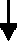 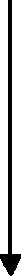 2 этапСпециализированное реабилитационное отделение стационара2 этапСпециализированное реабилитационное отделение стационара2 этапСпециализированное реабилитационное отделение стационара2 этапСпециализированное реабилитационное отделение стационара2 этапСпециализированные реабилитационные отделения санаториев2 этапСпециализированные реабилитационные отделения санаториев2 этапСпециализированные реабилитационные отделения санаториев2 этапСпециализированные реабилитационные отделения санаториев3 этапАмбулаторно-поликлинический этап Медицинские организации Ленинградской области3 этапАмбулаторно-поликлинический этап Медицинские организации Ленинградской области3 этапАмбулаторно-поликлинический этап Медицинские организации Ленинградской области3 этапАмбулаторно-поликлинический этап Медицинские организации Ленинградской области3 этапАмбулаторно-поликлинический этап Медицинские организации Ленинградской области3 этапАмбулаторно-поликлинический этап Медицинские организации Ленинградской области3 этапАмбулаторно-поликлинический этап Медицинские организации Ленинградской области3 этапАмбулаторно-поликлинический этап Медицинские организации Ленинградской области3 этапАмбулаторно-поликлинический этап Медицинские организации Ленинградской областиТип МОнаименование медицинской организации (МО)201820182018201920192019202020202020Тип МОнаименование медицинской организации (МО)1 этап2 этап3 этап1 этап2 этап3 этап1 этап2 этап3 этапТип МОнаименование медицинской организации (МО) чел чел челчел чел чел чел чел челРСЦ ГБУЗ ЛОКБ316616581286ПСО, МРГБУЗ ЛО «Тихвинская МБ»9081572250619945069168512741071ПСОГБУЗ ЛО «Всеволожская КМБ»9254420754842417908ПСОГБУЗ ЛО «Гатчинская КМБ»18365042904817308742ПСОГБУЗ ЛО «Выборгская МБ»1023741341711171291МРГБУЗ ЛО «Токсовская МБ»1052117899592706ГБУЗ ЛО "Бокситогорская МБ"51285229676ГБУЗ ЛО "Волосовская МБ"596256ГБУЗ ЛО "Волховская МБ"1341105977361953ПСО с мая 2020гГБУЗ ЛО "Кингисеппская МБ"13462491191339ГБУЗ ЛО "Киришская КМБ"2311ГБУЗ ЛО "Кировская МБ"138724873461040ГБУЗ ЛО "Лодейнопольская МБ"136801157307ГБУЗ ЛО "Ломоносовская МБ"13951199ГБУЗ ЛО "Лужская МБ"321621182156ГБУЗ ЛО "Приозерская МБ"1200576ГБУЗ ЛО "Подпорожская МБ"1019846ГБУЗ ЛО "Сланцевская МБ"23493391ГБУЗ ЛО "Тосненская КМБ»2434695616292278ГБУЗ ЛО "Сертоловская ГБ"29813114ГБУЗ ЛО "Рощинская МБ"65111945ГБУЗ ЛО "Приморская РБ"439292Всего78582631-2184431726574415188198036780Название медицинской организацииТип медицинского реабилитационного отделенияЧисло коек В отчетном году: поступило больных-всегов т.ч сельских жителейиз общего числа поступивших   старше трудоспособного возраставыписано больныхв том числе  старше трудоспособного возрастаумерлов том числе старше трудоспособного возрастаПроведено больными койко-днейв том числе  старше трудоспособного возрастаСр. длительность пребывания больного на койкеСр. длительность пребывания больного на койкеРабота койкиБольничная летальность2018201820182018201820182018201820182018201820182018201820182018ГБУЗ ЛО «Тихвинская МБ»при нарушении функции ЦНС 549693065679695621115033872615.52842840.1реабилитационные для больных с заболеваниями опорно-двигательного аппарата и периферической НС26597188349605351007032407911,72812810,0ГБУЗ ЛО «Токсовская МБ»при соматических заболеваниях (кардиология)50105930764410566960014940988314.12992990,0ГБУЗ ЛО «Всеволожская КМБ» для больных с заболеваниями опорно-двигательного аппарата и периферической НС25055500636312.632320,0Всего по ЛООбеспеченность койками на 10 000 населения  - 0,88132263080115652635161411370682275114,12852850,042019201920192019201920192019201920192019201920192019201920192019ГБУЗ ЛО «Тихвинская МБ»при нарушении функции ЦНС 739732086519726541113 5449 08213.92052050.1реабилитационные для больных с заболеваниями опорно-двигательного аппарата и периферической НС43112224075010216850014214340513,33233230,0ГБУЗ ЛО «Токсовская МБ»при соматических заболеваниях (кардиология)501 1843627701 1787410015 5739 78113.23123120.0ГБУЗ ЛО «Всеволожская КМБ» для больных с заболеваниями опорно-двигательного аппарата и периферической НС21111100333.0220.0Всего по ЛООбеспеченность койками на 10 000 населения – 1,08168328081121723172208111433342227113,72672670,032020202020202020202020202020202020202020202020202020202020202020ГБУЗ ЛО «Тихвинская МБ»при нарушении функции ЦНС 21*538183389609397117 3874 81912.92462460.2реабилитационные для больных с заболеваниями опорно-двигательного аппарата и периферической НС11*580198419664433006594430010,63473470,0ГБУЗ ЛО «Токсовская МБ»при соматических заболеваниях (кардиология)25*677221467705502118 7756 05412.71661660.1ГБУЗ ЛО «Всеволожская КМБ» для больных с заболеваниями опорно-двигательного аппарата и периферической НС2*0000000000,0000,0Всего по ЛООбеспеченность койками на 10 000 населения – 0,14*59*179560212751978133222227561517311,52192190,1ОперацииЧисло операций/ летальность 2019 гЧисло операций/ летальность 2020По Ленинградской области на 1 млн. населения 2019 гПо Ленинградской области на 1 млн. населения 2020 гОперации на сердце, из них3644/2,82864/2,92382/1,81847/1,9на открытом сердце, из них516/5,0428/1,6337/3,3276/1,0с искусственным кровообращением223/7,6123/1,6146/5,079/1,0Коррекция врожденных пороков сердца2/0,03/0,01/0,02/0,0Коррекция приобретенных поражений клапанов сердца137/8,8113/7,190/5,873/4,6Операции при нарушениях ритма, из них540/0,4289/1,0353/0,3186/0,6имплантация кардиостимуляторов406/0,5190/1,6265/0,3123/1,0Операции по поводу ишемической болезни сердца, из них2956/2,92305/2,91933/1,91487/1,9аорто-коронарное шунтирование370/3,2288/2,1242/2,1186/1,4ангиопластика коронарных артерий, из них2586/2,82017/3,01691/1,81301/1,9     со стентированием2331/3,11965/3,11524/2,01267/2,0Операции на сосудах, из них1973/1,41749/4,71290/0,91128/3,0операции на артериях, из них 899/2,91142/6,8588/1,9736/4,4      на сосудах, питающих головной мозг, из них264/0,4200/12,0173/0,3129/7,7      каротидные эндартерэктомии213/0,0191/12,6139/0,0123/8,1рентгенэндоваскулярные дилатации, из них37/2,79/0,024/1,86/0,0    со стентированием10/0,04/0,07/0,03/0,0на почечных артериях5/0,00/0,03/0,00/0,0на аорте78/3,840/20,051/2,526/12,9Операции на венах1074/0,1604/0,7702/0,1390/0,5Наименование вида ВМПВсегоМО Ленинградской областиМО Ленинградской областиФедеральные медицинские учреждения и МО*Федеральные медицинские учреждения и МО*Федеральные медицинские учреждения и МО*Федеральные медицинские учреждения и МО*Федеральные медицинские учреждения и МО*Федеральные медицинские учреждения и МО*Федеральные медицинские учреждения и МО*Федеральные медицинские учреждения и МО*Федеральные медицинские учреждения и МО*Федеральные медицинские учреждения и МО*Федеральные медицинские учреждения и МО*Федеральные медицинские учреждения и МО*Федеральные медицинские учреждения и МО*Наименование вида ВМПВсегоГБУЗ ЛОКБГБУЗ ЛО «Всеволожская КМБ»1234567891011121314.00.39 001 коронарная реваскуляризация с применением аортокоронарного шунтирования при ишемической болезни сердца и различных формах сочетанной патологии432266141187710422214.00.40.001 Эндоваскулярная, хирургическая коррекция нарушений ритма сердца без имплантации кардиовертера- дефибриллятора39999156548151126314.00.41.001 Хирургическая и эндоваскулярная коррекция заболеваний магистральных артерий666272112534371752112620331114.00.42.001ё Хирургическое лечение врожденных, ревматических и неревматических пороков клапанов сердца, опухолей сердца143812751235114.00.45.001 Эндоваскулярная, хирургическая коррекция нарушений ритма сердца с имплантацией кардиовертера-дефибриллятора43816412314.00.47.001 Хирургическая коррекция поражений клапанов сердца при повторном многоклапанном протезировании3314.00.48.001 Эндоваскулярная коррекция заболеваний аорты и магистральных артерий186121431Всего170473511223612310418146311356235813Итого1704 (100%)847 (49,7%)847 (49,7%)857 (50,3%)857 (50,3%)857 (50,3%)857 (50,3%)857 (50,3%)857 (50,3%)857 (50,3%)857 (50,3%)857 (50,3%)857 (50,3%)857 (50,3%)857 (50,3%)857 (50,3%)Наименование вида ВМПВсегоМО Ленинградской областиМО Ленинградской областиМО Ленинградской областиФедеральные медицинские учреждения и МО*Федеральные медицинские учреждения и МО*Федеральные медицинские учреждения и МО*Федеральные медицинские учреждения и МО*Федеральные медицинские учреждения и МО*Федеральные медицинские учреждения и МО*Федеральные медицинские учреждения и МО*Федеральные медицинские учреждения и МО*Федеральные медицинские учреждения и МО*Федеральные медицинские учреждения и МО*Федеральные медицинские учреждения и МО*Федеральные медицинские учреждения и МО*Федеральные медицинские учреждения и МО*Наименование вида ВМПВсегоГБУЗ ЛОКБГБУЗ ЛО «Всеволожская КМБ»ГБУЗ ЛО «Тихвинская МБ»1234567891011121314.00.34 001, 14.00.35 001 , 14.00.36 001 , 14.00.37 001 , 14.00.38 001, 14.00.39 001 , 14.00.40 001  Коронарная реваскуляризция миокарда с применением ангиопластики в сочетании со стентированием при ишемической болезни сердца 28797517271803416286499147340473375514.00.41.001 14.00.42.001, 14.00.43.001, Эндоваскулярная,хирургическая коррекция нарушений ритма сердца без имплантации кардиовертера- дефибриллятора 35624214522165491214.00.44.001   Коронарная реваскуляризция миокарда с применением аортокоронарного шунтирования при ишемической болезни сердца и различных формах сочетанной патологии 104145461371Всего 3339100774118039189102100101473404819768Итого33391928 (57,7%)1928 (57,7%)1928 (57,7%)1411 (42,3%)1411 (42,3%)1411 (42,3%)1411 (42,3%)1411 (42,3%)1411 (42,3%)1411 (42,3%)1411 (42,3%)1411 (42,3%)1411 (42,3%)1411 (42,3%)1411 (42,3%)1411 (42,3%)Фактор риска (наименование по МКБ-10)Фактор риска (наименование по МКБ-10)Фактор риска (наименование по МКБ-10)Фактор риска (наименование по МКБ-10)Фактор риска (наименование по МКБ-10)Фактор риска (наименование по МКБ-10)Фактор риска (наименование по МКБ-10)Код МКБ-10Код МКБ-10Код МКБ-10МужчиныМужчиныМужчиныМужчиныМужчиныМужчиныМужчиныЖенщиныЖенщиныЖенщиныЖенщиныВсегоВсегоВсегоВсегоВсегоФактор риска (наименование по МКБ-10)Фактор риска (наименование по МКБ-10)Фактор риска (наименование по МКБ-10)Фактор риска (наименование по МКБ-10)Фактор риска (наименование по МКБ-10)Фактор риска (наименование по МКБ-10)Фактор риска (наименование по МКБ-10)Код МКБ-10Код МКБ-10Код МКБ-1021 - 36 лет21 - 36 лет39 - 60 лет39 - 60 летСтарше 60 летВсегоВсего21 - 36 лет39 - 60 летСтарше 60 летВсего21 - 36 лет39 - 60 летСтарше 60 летВсегоВсего20182018201820182018201820182018201820182018201820182018201820182018201820182018201820182018201820182018Повышенный уровень артериального давления (повышенное кровяное давление при отсутствии диагноза гипертензии)Повышенный уровень артериального давления (повышенное кровяное давление при отсутствии диагноза гипертензии)Повышенный уровень артериального давления (повышенное кровяное давление при отсутствии диагноза гипертензии)Повышенный уровень артериального давления (повышенное кровяное давление при отсутствии диагноза гипертензии)Повышенный уровень артериального давления (повышенное кровяное давление при отсутствии диагноза гипертензии)Повышенный уровень артериального давления (повышенное кровяное давление при отсутствии диагноза гипертензии)Повышенный уровень артериального давления (повышенное кровяное давление при отсутствии диагноза гипертензии)R03.0R03.0R03.0144914496785678581401637416374101276581193120601246114443200713697536975Гипергликемия неуточненная (повышенное содержание глюкозы в крови)Гипергликемия неуточненная (повышенное содержание глюкозы в крови)Гипергликемия неуточненная (повышенное содержание глюкозы в крови)Гипергликемия неуточненная (повышенное содержание глюкозы в крови)Гипергликемия неуточненная (повышенное содержание глюкозы в крови)Гипергликемия неуточненная (повышенное содержание глюкозы в крови)Гипергликемия неуточненная (повышенное содержание глюкозы в крови)R73.9R73.9R73.9675675200420042346502550254482632433374131123463666791243812438Избыточная масса тела (Аномальная прибавка массы тела)Избыточная масса тела (Аномальная прибавка массы тела)Избыточная масса тела (Аномальная прибавка массы тела)Избыточная масса тела (Аномальная прибавка массы тела)Избыточная масса тела (Аномальная прибавка массы тела)Избыточная масса тела (Аномальная прибавка массы тела)Избыточная масса тела (Аномальная прибавка массы тела)R63.5R63.5R63.5318931898211821156611706117061306210266983123159625118477154924022040220Курение табака (Употребление табака)Курение табака (Употребление табака)Курение табака (Употребление табака)Курение табака (Употребление табака)Курение табака (Употребление табака)Курение табака (Употребление табака)Курение табака (Употребление табака)Z72.0Z72.0Z72.047824782614661464011149391493925393591184479747321973758552291322913Риск пагубного потребления алкоголя (Употребление алкоголя)Риск пагубного потребления алкоголя (Употребление алкоголя)Риск пагубного потребления алкоголя (Употребление алкоголя)Риск пагубного потребления алкоголя (Употребление алкоголя)Риск пагубного потребления алкоголя (Употребление алкоголя)Риск пагубного потребления алкоголя (Употребление алкоголя)Риск пагубного потребления алкоголя (Употребление алкоголя)Z72.1Z72.1Z72.152352389189145518691869201305230736724119668526052605Риск потребления наркотических средств и психотропных веществ без назначения врача (Употребление наркотиков)Риск потребления наркотических средств и психотропных веществ без назначения врача (Употребление наркотиков)Риск потребления наркотических средств и психотропных веществ без назначения врача (Употребление наркотиков)Риск потребления наркотических средств и психотропных веществ без назначения врача (Употребление наркотиков)Риск потребления наркотических средств и психотропных веществ без назначения врача (Употребление наркотиков)Риск потребления наркотических средств и психотропных веществ без назначения врача (Употребление наркотиков)Риск потребления наркотических средств и психотропных веществ без назначения врача (Употребление наркотиков)Z72.2Z72.2Z72.2186186208208734674677816595338264373168805805Низкая физическая активность (Недостаток физической активности)Низкая физическая активность (Недостаток физической активности)Низкая физическая активность (Недостаток физической активности)Низкая физическая активность (Недостаток физической активности)Низкая физическая активность (Недостаток физической активности)Низкая физическая активность (Недостаток физической активности)Низкая физическая активность (Недостаток физической активности)Z72.3Z72.3Z72.3379837986161616178431780217802397780631352825568777514224213714337043370Нерациональное питание (Неприемлемая диета и вредные привычки питания)Нерациональное питание (Неприемлемая диета и вредные привычки питания)Нерациональное питание (Неприемлемая диета и вредные привычки питания)Нерациональное питание (Неприемлемая диета и вредные привычки питания)Нерациональное питание (Неприемлемая диета и вредные привычки питания)Нерациональное питание (Неприемлемая диета и вредные привычки питания)Нерациональное питание (Неприемлемая диета и вредные привычки питания)Z72.4Z72.4Z72.469026902945094508170245222452261531246714194328141305521917223645733657336Отягощенная наследственность по злокачественным новообразованиям( в семейном анамнезе злокачественное новообразование), отягощенная наследственность по сердечно-сосудистым заболеваниям ( в семейном анамнезе инсульт, в семейном анамнезе ишемическая болезнь сердца и другие болезни сердечно-сосудистой системы), отягощенная наследственность по хроническим болезням нижних дыхательных путей ( в семейном анамнезе астма и другие хронические болезни нижних дыхательных путей), отягощенная наследственность по сахарному диабету ( в семейном анамнезе сахарный диабет)Отягощенная наследственность по злокачественным новообразованиям( в семейном анамнезе злокачественное новообразование), отягощенная наследственность по сердечно-сосудистым заболеваниям ( в семейном анамнезе инсульт, в семейном анамнезе ишемическая болезнь сердца и другие болезни сердечно-сосудистой системы), отягощенная наследственность по хроническим болезням нижних дыхательных путей ( в семейном анамнезе астма и другие хронические болезни нижних дыхательных путей), отягощенная наследственность по сахарному диабету ( в семейном анамнезе сахарный диабет)Отягощенная наследственность по злокачественным новообразованиям( в семейном анамнезе злокачественное новообразование), отягощенная наследственность по сердечно-сосудистым заболеваниям ( в семейном анамнезе инсульт, в семейном анамнезе ишемическая болезнь сердца и другие болезни сердечно-сосудистой системы), отягощенная наследственность по хроническим болезням нижних дыхательных путей ( в семейном анамнезе астма и другие хронические болезни нижних дыхательных путей), отягощенная наследственность по сахарному диабету ( в семейном анамнезе сахарный диабет)Отягощенная наследственность по злокачественным новообразованиям( в семейном анамнезе злокачественное новообразование), отягощенная наследственность по сердечно-сосудистым заболеваниям ( в семейном анамнезе инсульт, в семейном анамнезе ишемическая болезнь сердца и другие болезни сердечно-сосудистой системы), отягощенная наследственность по хроническим болезням нижних дыхательных путей ( в семейном анамнезе астма и другие хронические болезни нижних дыхательных путей), отягощенная наследственность по сахарному диабету ( в семейном анамнезе сахарный диабет)Отягощенная наследственность по злокачественным новообразованиям( в семейном анамнезе злокачественное новообразование), отягощенная наследственность по сердечно-сосудистым заболеваниям ( в семейном анамнезе инсульт, в семейном анамнезе ишемическая болезнь сердца и другие болезни сердечно-сосудистой системы), отягощенная наследственность по хроническим болезням нижних дыхательных путей ( в семейном анамнезе астма и другие хронические болезни нижних дыхательных путей), отягощенная наследственность по сахарному диабету ( в семейном анамнезе сахарный диабет)Отягощенная наследственность по злокачественным новообразованиям( в семейном анамнезе злокачественное новообразование), отягощенная наследственность по сердечно-сосудистым заболеваниям ( в семейном анамнезе инсульт, в семейном анамнезе ишемическая болезнь сердца и другие болезни сердечно-сосудистой системы), отягощенная наследственность по хроническим болезням нижних дыхательных путей ( в семейном анамнезе астма и другие хронические болезни нижних дыхательных путей), отягощенная наследственность по сахарному диабету ( в семейном анамнезе сахарный диабет)Отягощенная наследственность по злокачественным новообразованиям( в семейном анамнезе злокачественное новообразование), отягощенная наследственность по сердечно-сосудистым заболеваниям ( в семейном анамнезе инсульт, в семейном анамнезе ишемическая болезнь сердца и другие болезни сердечно-сосудистой системы), отягощенная наследственность по хроническим болезням нижних дыхательных путей ( в семейном анамнезе астма и другие хронические болезни нижних дыхательных путей), отягощенная наследственность по сахарному диабету ( в семейном анамнезе сахарный диабет)Z80




Z82.3,
Z82.4,



Z82.5,



Z83.3Z80




Z82.3,
Z82.4,



Z82.5,



Z83.3Z80




Z82.3,
Z82.4,



Z82.5,



Z83.31625162530323032244471017101205853245433128153683835678771991619916Высокий абсолютный суммарный сердечно-сосудистый рискВысокий абсолютный суммарный сердечно-сосудистый рискВысокий абсолютный суммарный сердечно-сосудистый рискВысокий абсолютный суммарный сердечно-сосудистый рискВысокий абсолютный суммарный сердечно-сосудистый рискВысокий абсолютный суммарный сердечно-сосудистый рискВысокий абсолютный суммарный сердечно-сосудистый риск38738731033103299964896489458368950909237845679280891572615726Очень высокий абсолютный суммарный сердечно-сосудистый рискОчень высокий абсолютный суммарный сердечно-сосудистый рискОчень высокий абсолютный суммарный сердечно-сосудистый рискОчень высокий абсолютный суммарный сердечно-сосудистый рискОчень высокий абсолютный суммарный сердечно-сосудистый рискОчень высокий абсолютный суммарный сердечно-сосудистый рискОчень высокий абсолютный суммарный сердечно-сосудистый риск208208112511251453278627861711393217637403792518362965266526Фактор риска (наименование по МКБ-10)Фактор риска (наименование по МКБ-10)Фактор риска (наименование по МКБ-10)Фактор риска (наименование по МКБ-10)Фактор риска (наименование по МКБ-10)Фактор риска (наименование по МКБ-10)Код МКБ-10Код МКБ-10Код МКБ-10МужчиныМужчиныМужчиныМужчиныМужчиныМужчиныМужчиныМужчиныЖенщиныЖенщиныЖенщиныЖенщиныВсегоВсегоВсегоВсегоВсегоФактор риска (наименование по МКБ-10)Фактор риска (наименование по МКБ-10)Фактор риска (наименование по МКБ-10)Фактор риска (наименование по МКБ-10)Фактор риска (наименование по МКБ-10)Фактор риска (наименование по МКБ-10)Код МКБ-10Код МКБ-10Код МКБ-1021 - 36 лет21 - 36 лет21 - 36 лет39 - 60 лет39 - 60 летСтарше 60 летВсегоВсего21 - 36 лет39 - 60 летСтарше 60 летВсего21 - 36 лет39 - 60 летСтарше 60 летСтарше 60 летВсего20192019201920192019201920192019201920192019201920192019201920192019201920192019201920192019201920192019Повышенный уровень артериального давления (Повышенное кровяное давление при отсутствии диагноза гипертензии)Повышенный уровень артериального давления (Повышенное кровяное давление при отсутствии диагноза гипертензии)Повышенный уровень артериального давления (Повышенное кровяное давление при отсутствии диагноза гипертензии)Повышенный уровень артериального давления (Повышенное кровяное давление при отсутствии диагноза гипертензии)Повышенный уровень артериального давления (Повышенное кровяное давление при отсутствии диагноза гипертензии)Повышенный уровень артериального давления (Повышенное кровяное давление при отсутствии диагноза гипертензии)R03.0R03.0R03.02 8922 8922 89210 04710 04712 89125 83025 8302 59313 59926 69042 8815 48423 64639 58039 58068 711Гипергликемия неуточненная (Повышенное содержание глюкозы в крови)Гипергликемия неуточненная (Повышенное содержание глюкозы в крови)Гипергликемия неуточненная (Повышенное содержание глюкозы в крови)Гипергликемия неуточненная (Повышенное содержание глюкозы в крови)Гипергликемия неуточненная (Повышенное содержание глюкозы в крови)Гипергликемия неуточненная (Повышенное содержание глюкозы в крови)R73.9R73.9R73.99769769764 5934 5936 90012 46912 4691 2466 38812 60420 2382 22110 98119 50519 50532 707Избыточная масса тела (Аномальная прибавка массы тела)Избыточная масса тела (Аномальная прибавка массы тела)Избыточная масса тела (Аномальная прибавка массы тела)Избыточная масса тела (Аномальная прибавка массы тела)Избыточная масса тела (Аномальная прибавка массы тела)Избыточная масса тела (Аномальная прибавка массы тела)R63.5R63.5R63.55 8485 8485 84817 70917 70912 30235 85935 8595 47315 46520 88941 82711 32133 17433 19133 19177 686Курение табака (Употребление табака)Курение табака (Употребление табака)Курение табака (Употребление табака)Курение табака (Употребление табака)Курение табака (Употребление табака)Курение табака (Употребление табака)Z72.0Z72.0Z72.09 5259 5259 52514 50914 50910 06034 09434 0945 4027 0165 24717 66514 92721 52515 30715 30751 759Риск пагубного потребления алкоголя (Употребление алкоголя)Риск пагубного потребления алкоголя (Употребление алкоголя)Риск пагубного потребления алкоголя (Употребление алкоголя)Риск пагубного потребления алкоголя (Употребление алкоголя)Риск пагубного потребления алкоголя (Употребление алкоголя)Риск пагубного потребления алкоголя (Употребление алкоголя)Z72.1Z72.1Z72.11 0491 0491 0491 2461 2463 5425 8375 8378038236062 2321 8522 0694 1484 1488 069Риск потребления наркотических средств и психотропных веществ без назначения врача (Употребление наркотиков)Риск потребления наркотических средств и психотропных веществ без назначения врача (Употребление наркотиков)Риск потребления наркотических средств и психотропных веществ без назначения врача (Употребление наркотиков)Риск потребления наркотических средств и психотропных веществ без назначения врача (Употребление наркотиков)Риск потребления наркотических средств и психотропных веществ без назначения врача (Употребление наркотиков)Риск потребления наркотических средств и психотропных веществ без назначения врача (Употребление наркотиков)Z72.2Z72.2Z72.216716716749493224824814151645181644848293Низкая физическая активность (Недостаток физической активности)Низкая физическая активность (Недостаток физической активности)Низкая физическая активность (Недостаток физической активности)Низкая физическая активность (Недостаток физической активности)Низкая физическая активность (Недостаток физической активности)Низкая физическая активность (Недостаток физической активности)Z72.3Z72.3Z72.38 9868 9868 98613 39513 39517 48439 86539 8658 69517 64529 75456 09417 68131 04047 23847 23895 959Нерациональное питание (Неприемлемая диета и вредные привычки питания)Нерациональное питание (Неприемлемая диета и вредные привычки питания)Нерациональное питание (Неприемлемая диета и вредные привычки питания)Нерациональное питание (Неприемлемая диета и вредные привычки питания)Нерациональное питание (Неприемлемая диета и вредные привычки питания)Нерациональное питание (Неприемлемая диета и вредные привычки питания)Z72.4Z72.4Z72.410 96010 96010 96017 20817 20818 73346 90146 90110 19322 03032 22764 45021 15339 23850 96050 960111 351Отягощенная наследственность по злокачественным новообразованиям  в семейном анамнезе злокачественное новообразование), отягощенная наследственность по сердечно-сосудистым заболеваниям (в семейном анамнезе инсульт, в семейном анамнезе ишемическая болезнь сердца и другие болезни сердечно-сосудистой системы), отягощенная наследственность по хроническим болезням нижних дыхательных путей (в семейном анамнезе астма и другие хронические болезни нижних дыхательных путей), отягощенная наследственность по сахарному диабету (в семейном анамнезе сахарный диабет).Отягощенная наследственность по злокачественным новообразованиям  в семейном анамнезе злокачественное новообразование), отягощенная наследственность по сердечно-сосудистым заболеваниям (в семейном анамнезе инсульт, в семейном анамнезе ишемическая болезнь сердца и другие болезни сердечно-сосудистой системы), отягощенная наследственность по хроническим болезням нижних дыхательных путей (в семейном анамнезе астма и другие хронические болезни нижних дыхательных путей), отягощенная наследственность по сахарному диабету (в семейном анамнезе сахарный диабет).Отягощенная наследственность по злокачественным новообразованиям  в семейном анамнезе злокачественное новообразование), отягощенная наследственность по сердечно-сосудистым заболеваниям (в семейном анамнезе инсульт, в семейном анамнезе ишемическая болезнь сердца и другие болезни сердечно-сосудистой системы), отягощенная наследственность по хроническим болезням нижних дыхательных путей (в семейном анамнезе астма и другие хронические болезни нижних дыхательных путей), отягощенная наследственность по сахарному диабету (в семейном анамнезе сахарный диабет).Отягощенная наследственность по злокачественным новообразованиям  в семейном анамнезе злокачественное новообразование), отягощенная наследственность по сердечно-сосудистым заболеваниям (в семейном анамнезе инсульт, в семейном анамнезе ишемическая болезнь сердца и другие болезни сердечно-сосудистой системы), отягощенная наследственность по хроническим болезням нижних дыхательных путей (в семейном анамнезе астма и другие хронические болезни нижних дыхательных путей), отягощенная наследственность по сахарному диабету (в семейном анамнезе сахарный диабет).Отягощенная наследственность по злокачественным новообразованиям  в семейном анамнезе злокачественное новообразование), отягощенная наследственность по сердечно-сосудистым заболеваниям (в семейном анамнезе инсульт, в семейном анамнезе ишемическая болезнь сердца и другие болезни сердечно-сосудистой системы), отягощенная наследственность по хроническим болезням нижних дыхательных путей (в семейном анамнезе астма и другие хронические болезни нижних дыхательных путей), отягощенная наследственность по сахарному диабету (в семейном анамнезе сахарный диабет).Отягощенная наследственность по злокачественным новообразованиям  в семейном анамнезе злокачественное новообразование), отягощенная наследственность по сердечно-сосудистым заболеваниям (в семейном анамнезе инсульт, в семейном анамнезе ишемическая болезнь сердца и другие болезни сердечно-сосудистой системы), отягощенная наследственность по хроническим болезням нижних дыхательных путей (в семейном анамнезе астма и другие хронические болезни нижних дыхательных путей), отягощенная наследственность по сахарному диабету (в семейном анамнезе сахарный диабет).Z80


Z82.3,
Z82.4,

Z82.5,

Z83.3Z80


Z82.3,
Z82.4,

Z82.5,

Z83.3Z80


Z82.3,
Z82.4,

Z82.5,

Z83.32 7322 7322 7324 2834 2834 21211 22711 2273 0447 0747 68117 7995 77611 35711 89311 89329 026Высокий абсолютный суммарный сердечно-сосудистый рискВысокий абсолютный суммарный сердечно-сосудистый рискВысокий абсолютный суммарный сердечно-сосудистый рискВысокий абсолютный суммарный сердечно-сосудистый рискВысокий абсолютный суммарный сердечно-сосудистый рискВысокий абсолютный суммарный сердечно-сосудистый риск7467467465 1325 1327 78013 65813 6581 3346 09110 99918 4242 08011 22318 77918 77932 082Очень высокий абсолютный суммарный сердечно-сосудистый рискОчень высокий абсолютный суммарный сердечно-сосудистый рискОчень высокий абсолютный суммарный сердечно-сосудистый рискОчень высокий абсолютный суммарный сердечно-сосудистый рискОчень высокий абсолютный суммарный сердечно-сосудистый рискОчень высокий абсолютный суммарный сердечно-сосудистый риск4004004002 4412 4414 8967 7377 7379274 0978 66113 6851 3276 53813 55713 55721 422Фактор риска (наименование по МКБ-10)Код МКБ-10МужчиныМужчиныМужчиныМужчиныЖенщиныЖенщиныЖенщиныЖенщиныВсегоВсегоВсегоВсегоФактор риска (наименование по МКБ-10)Код МКБ-1021 - 36 лет39 - 60 летСтарше 60 летВсего21 - 36 лет39 - 60 летСтарше 60 летВсего21 - 36 лет39 - 60 летСтарше 60 летВсего20202020202020202020202020202020202020202020202020202020Повышенный уровень артериального давления (Повышенное кровяное давление при отсутствии диагноза гипертензии)R03.04454 2185 79310 4563526 91612 08119 34979711 13417 87429 805Гипергликемия неуточненная (Повышенное содержание глюкозы в крови)R73.91641 6321 9633 7591371 7163 7815 6343013 3485 7449 393Избыточная масса тела (Аномальная прибавка массы тела)R63.58493 6923 3847 9258094 9656 49012 2641 6588 6579 87420 189Курение табака (Употребление табака)Z72.01 7134 1552 0827 9507822 2657673 8142 4956 4202 84911 764Риск пагубного потребления алкоголя (Употребление алкоголя)Z72.111629812353710426841413220566164950Риск потребления наркотических средств и психотропных веществ без назначения врача (Употребление наркотиков)Z72.298724821111710835Низкая физическая активность (Недостаток физической активности)Z72.31 6374 8265 18311 6461 6016 3819 58117 5633 23811 20714 76429 209Нерациональное питание (Неприемлемая диета и вредные привычки питания)Z72.43 1187 3626 39616 8762 7438 62711 14322 5135 86115 98917 53939389Отягощенная наследственность по злокачественным новообразованиям  в семейном анамнезе злокачественное новообразование), отягощенная наследственность по сердечно-сосудистым заболеваниям (в семейном анамнезе инсульт, в семейном анамнезе ишемическая болезнь сердца и другие болезни сердечно-сосудистой системы), отягощенная наследственность по хроническим болезням нижних дыхательных путей (в семейном анамнезе астма и другие хронические болезни нижних дыхательных путей), отягощенная наследственность по сахарному диабету (в семейном анамнезе сахарный диабет).Z80


Z82.3,
Z82.4,

Z82.5,

Z83.33181 1958012 3144472 1531 4734 0737653 3482 2746 387Высокий абсолютный суммарный сердечно-сосудистый риск911 6281 5963 315731 6922 0153 7801643 3203 6117 095Очень высокий абсолютный суммарный сердечно-сосудистый риск335337521 31846271 0861 717371 1601 8383 035Название медицинской организацииВсего коек (ПСО и РСЦ)Число коек в отделении с ОКС/в т.ч. БИТРЧисло коек в отделении с ОНМК/в т.ч. БИТР)Количество развернутых коек на 10 тыс. населения для ОКС и ОНМККоличество развернутых коек на 10 тыс. населения для ОКСКоличество развернутых коек на 10 тыс. населения для ОНМК2018201820182018201820182018ГБУЗ ЛО "Всеволожская КМБ" (РСЦ по ОКС и ПСО по ОНМК)100*/2055*/1145/9ГБУЗ ЛО "Волховская МБ" (ПСО)38/6-38/6ГБУЗ ЛО "Выборгская МБ" (ПСО)66/1225/641/6ГБУЗ ЛО "Гатчинская КМБ" (ПСО)97/2155/1242/9ГБУЗ ЛО "Тихвинская МБ" (ПСО)56/1225/631/6ГБУЗ ЛОКБ (РСЦ)64/1234/630/6Ленинградская область 421/83194/41227/422,31,11,32019201920192019201920192019ГБУЗ ЛО "Всеволожская КМБ" (РСЦ и ПСО)100*/2055*/1145/9ГБУЗ ЛО "Волховская МБ" (ПСО)38/6-38/6ГБУЗ ЛО "Выборгская МБ" (ПСО)66/1225/641/6ГБУЗ ЛО "Гатчинская КМБ" (ПСО)97/2155/1242/9ГБУЗ ЛО "Тихвинская МБ" (ПСО с 28.08.2020  ЧКВ-центр)56/1225/631/6ГБУЗ ЛО «Тосненская  КМБ»24/6-24/6ГБУЗ ЛОКБ (РСЦ)59/1229/630/6Ленинградская область440/89189/41251/482,31,01,32020202020202020202020202020ГБУЗ ЛО "Всеволожская КМБ" (РСЦ и ПСО)100*/2055*/1145/9ГБУЗ ЛО "Волховская МБ" (ПСО)38/6-38/6ГБУЗ ЛО "Выборгская МБ" (ПСО)67/1225/642/6ГБУЗ ЛО "Гатчинская КМБ" (ПСО)97/2155/1242/9ГБУЗ ЛО "Тихвинская МБ" (ПСО с ЧКВ-центром)56/1225/631/6ГБУЗ ЛО «Тосненская  КМБ»24/6-24/6ГБУЗ ЛОКБ (РСЦ)60/1230/630/6Ленинградская область442/89190/41252/482,31,01,3Нозологические формы2018 год2019 год2020 годВыполнено вылетов всего (легким вертолетом):216472383Выполнено медицинских эвакуаций (легкими вертолетами) всего:206 (100%)451 (100%)373 (100%)в т.ч. детей194244Распределение по нозологическим формам:Некоторые инфекционные и паразитарные болезни010 (2,2%)3 (0,8%)Новообразования2 (1%)4 (0,9%)2 (0,5%)Болезни крови, кроветворных органов и отдельные нарушения, вовлекающие иммунный механизм012 (2,7%)3 (0,8%),Болезни эндокринной системы, расстройства питания и нарушения обмена веществ1 (0,5%)10 (2,2%)11 (2,9%)Болезни нервной системы6 (2,9%)10 (2,2%)13 (3,4%)Болезни уха и сосцевидного отростка 003 (0,8%)Болезни системы кровообращения57 (27,7%)167 (37%)157 (42,1%)Болезни органов дыхания11  (5,3%)17 (3,8%)4 (1,1%)Болезни органов пищеварения13 (6,3%)16 (3,5%)18 (4,8%)Болезни кожи и подкожной клетчатки1 (0,5%)1 (0,2%)1 (0,3%)Болезни костно-мышечной системы и соединительной ткани01 (0,2%)4 (1,1%)Болезни мочеполовой системы8 (3,9%)16 (3,5%)14 (3,8%)Беременность, роды и послеродовой период7 (3,4%)20 (4,4%)17 (4.6%)Отдельные состояния, возникающие в перинатальном периоде01 (0,2%)0Врожденные аномалии (пороки развития), деформации и хромосомные нарушения01 (0,2%)0Не классифицированные в других рубриках1 (0,5%)1 (0,2%)1 (0,3%)Травмы, отравления и некоторые другие последствия воздействия внешних причин99 (48,1%)164 (36,4%)122 (32,7%)Показатель2018 год2019 год2020 год2021 год2022 год2023 годКоличество отделений СМП в Ленинградской области*202017922Количество отделений СМП, которое планируется присоединить004870Показатель2018 год 2019 год2020 годКоличество ЭКГ, переданных бригадами СМП в консультативные центры *31 53935 10122 551Общее количество ЭКГ, переданных в консультативные центры **59 24780 06085 058							Показателина 31.12.2018на 31.12.2018на 31.12.2018на 31.12.2018на 31.12.2019на 31.12.2019на 31.12.2019на 31.12.2019на 31.12.2020на 31.12.2020на 31.12.2020на 31.12.2020							ПоказателиВсегов том числе со сроком эксплуатации в том числе со сроком эксплуатации в том числе со сроком эксплуатации Всегов том числе со сроком эксплуатациив том числе со сроком эксплуатациив том числе со сроком эксплуатацииВсегов том числе со сроком эксплуатациив том числе со сроком эксплуатациив том числе со сроком эксплуатации							ПоказателиВсегодо 3 летот  3 до 5 летсвыше 5 летВсегодо 3 летот  3 до 5 летсвыше 5 летВсегодо 3 летот  3 до 5 летсвыше 5 летЧисло автомобилей скорой медицинской помощи – всего216112 (51,9%)2975 (36%)20871 (34,1%)8057 (27,4%)263162 (61,6%)6041 (17%)из них: автомобили класса «А» 301241435313199054автомобили класса «В»1799825561666267372411495537автомобили класса «С»725761131300автомобили повышенной проходимости238114341418216943на 31.12.2018на 31.12.2018на 31.12.2018на 31.12.2018на 31.12.2019на 31.12.2019на 31.12.2019на 31.12.2019на 31.12.2020на 31.12.2020на 31.12.2020на 31.12.2020							ПоказателиВсегов том числе со сроком эксплуатации в том числе со сроком эксплуатации в том числе со сроком эксплуатации Всегов том числе со сроком эксплуатациив том числе со сроком эксплуатациив том числе со сроком эксплуатацииВсегов том числе со сроком эксплуатациив том числе со сроком эксплуатациив том числе со сроком эксплуатации							ПоказателиВсегодо 3 летот  3 до 5 летсвыше 5 летВсегодо 3 летот  3 до 5 летсвыше 5 летВсегодо 3 летот  3 до 5 летсвыше 5 летЧисло автомобилей скорой медицинской помощи – всего122 (16,7%)46 (50%)122 (16,7%)46 (50%)2211 (50%)110 (45,5%)из них: автомобили класса «А» 444444автомобили класса «В»2222853автомобили класса «С»62462410613из них: для новорожденных и детей раннего возраста422422633автомобили повышенной проходимости000201820182018201920192019202020202020Число выездных бригадИз них круглосуточныхЧисло лиц, которым оказана скорая медицинская помощь выездными бригадамиЧисло выездных бригадИз них круглосуточныхЧисло лиц, которым оказана скорая медицинская помощь выездными бригадамиЧисло выездных бригадИз них круглосуточныхЧисло лиц, которым оказана скорая медицинская помощь выездными бригадамиКоличество общепрофильных бригад154153498911159159516 683163163553 087в том числе: врачебных242467916222255 379151548 147                      фельдшерских130129430995137137461 304148148504 940Количество специализированных бригад1118972 144221940в том числе:анестезиологии-реанимации1118972 144221940Выполнено вызовов скорой медицинской помощи - всего499867518 400554 647Количество вызовов на 1 бригаду СМП324632603403Сроки оказания скорой медицинской помощи (доезд до 20 минут)80,23%78,50%76,50%2018 г2018 г2018 г2018 г2019 г2019 г2019 г2019 г2020 г2020 г2020 г2020 гштатызанятыеФиз. лицаукомплектованность %штатызанятыеФиз. лицаукомплектованность %штатызанятыеФиз. лицаукомплектованность %врачи СМП195,75133,257468%192,25116,57560%177,5108,756161%фельдшера бригад СМП1066,2587462181%1262,501090,7574286%13031099,5076184%м/с (фельдшера) по приему и передаче вызовов171147,259186%166,75125,2510275%159,25140,5010988%№ п/пПолное наименование МОТип МО (ПСО/РСЦ)Наименование медицинского оборудованияФакт оснащения (да/нет)Факт оснащения (да/нет)№ п/пПолное наименование МОТип МО (ПСО/РСЦ)Наименование медицинского оборудования201920201.ГБУЗ ЛО "Всеволжская клиническая межрайонная больница"РСЦ12. Комплекс диагностический для ультразвуковых исследований высокого класса с возможностью исследования брахиоцефальных сосудов, выполнения транскраниальных исследований, трансторакальной эхокардиографиида2.ГБУЗ ЛО "Выборгская межрайонная больница"ПСО12. Комплекс диагностический для ультразвуковых исследований высокого класса с возможностью исследования брахиоцефальных сосудов, выполнения транскраниальных исследований, трансторакальной эхокардиографиида3.ГБУЗ ЛО "Выборгская межрайонная больница"ПСО5. Томограф рентгеновский компьютерный от 16 срезов с программным обеспечением и сопутствующим оборудованием для выполнения исследований сердца и головного мозга, в том числе перфузии и КТ-ангиографиида4.ГБУЗ ЛО" Тихвинская межрайонная больница им. А.Ф.Калмыкова"ПСО5. Томограф рентгеновский компьютерный от 16 срезов с программным обеспечением и сопутствующим оборудованием для выполнения исследований сердца и головного мозга, в том числе перфузии и КТ-ангиографиида5.ГБУЗ ЛО" Тихвинская межрайонная больница им. А.Ф.Калмыкова"ПСО12. Комплекс диагностический для ультразвуковых исследований высокого класса с возможностью исследования брахиоцефальных сосудов, выполнения транскраниальных исследований, трансторакальной эхокардиографиида6.ГБУЗ Ленинградская областная клиническая больницаРСЦ1.Комплекс ангиографический с возможностью выполнения эндоваскулярных диагностических и лечебный вмешательств на брахиоцефальных, внутримозговых, коронарных артерияхда7.ГБУЗ Ленинградская областная клиническая больницаРСЦ24. Аппарат для роботизированной механотерапии верхней конечностида8.ГБУЗ Ленинградская областная клиническая больницаРСЦ25.Аппарат для роботизированной терапии нижних конечностей (конечности)да9.ГБУЗ ЛО «Гатчинская клиническая межрайонная больница»ПСО14 Аппарат для искусственной вентиляции легкихда10.ГБУЗ ЛО «Гатчинская клиническая межрайонная больница»ПСО5. Томограф рентгеновский компьютерный от 16 срезов с программным обеспечением и сопутствующим оборудованием для выполнения исследований сердца и головного мозга, в том числе перфузии и КТ-ангиографиидаИтого Итого Итого Итого 55№ п/пПолное наименование МОТип МО (ПСО/РСЦ)Наименование медицинского оборудованияПлан оснащения (да/нет)План оснащения (да/нет)План оснащения (да/нет)План оснащения (да/нет)№ п/пПолное наименование МОТип МО (ПСО/РСЦ)Наименование медицинского оборудования2021202220232024*1.ГБУЗ Ленинградская областная клиническая больницаРСЦ8. Нейроэндоскопическая стойка с набором жестких нейроэндоскопов и гибким по Гаабу и всеми принадлежностями и инструментом для аспирации внутримозговых гематомда2.ГБУЗ Ленинградская областная клиническая больницаПСО3. Томограф магнитно-резонансный от 1,5 Тда3.ГБУЗ Ленинградская областная клиническая больницаПСО18. Стол для кинезотерапиида4.ГБУЗ Ленинградская областная клиническая больница18. Стол для кинезотерапиида5.ГБУЗ ЛО «Волховская МБ»ПСО5. Томограф рентгеновский компьютерный от 16 срезов с программным обеспечением и сопутствующим оборудованием для выполнения исследований сердца и головного мозга, в том числе перфузии и КТ-ангиографиидаИтого Итого Итого Итого 2121*Название медицинской организацииЧисло коек В отчетном году: поступило больных-всегов т.ч сельских жителейиз общего числа поступивших: старше трудоспособного возраставыписано больныхв том числе  старше трудоспособного возрастаумерлов том числе старше трудоспособного возрастаПроведено больными койко-днейв том числе  старше трудоспособного возрастаСр. срок пребывания больного на койкеРабота койкиОбщебольничная летальность20182018201820182018201820182018201820182018201820182018ГБУЗ ЛО «Всеволожская КМБ» РСЦ28128029077012287624326968455347.63463.4ГБУЗ ЛО «Выборгская МБ» ПСО25122331788312098722322889265717.23561.9ГБУЗ ЛО  «Гатчинская КМБ» ПСО55232289720332201187111510818212135507.93315.0ГБУЗ ЛО «Кингисеппская МБ»17662636278186272018570947727.63362.7ГБУЗ ЛО  «Киришская МБ» 1662986489611475119540347898.63381.8ГБУЗ ЛО «Кировская МБ»228651556718636683126807765009.23673.5ГБУЗ ЛО «Тихвинская МБ» ПСО25100023179110027602624668851016.62682.6ГБУЗ ЛО « Тосненская КМБ»33163214511901588120719161129590987.03421.2ГБУЗ ЛОКБ  РСЦ191522712083557513835044433528993629910.22770.9Ленинградская область 2 РСЦ, 3 ПСО412148403392110111465810746332282126859922148.53082.220192019201920192019201920192019201920192019201920192019ГБУЗ ЛО «Всеволожская КМБ» РСЦ281325418927130187834241005969457.63592.5ГБУЗ ЛО «Выборгская МБ» ПСО25113127489011098202119861565777.63451.9ГБУЗ ЛО  «Гатчинская КМБ» ПСО55235584319232245189812211917676148047.53215.2ГБУЗ ЛО «Кингисеппская МБ»24669604328387031614656254038.62731.9ГБУЗ ЛО  «Киришская МБ» 166147949161449853559350949.13500.8ГБУЗ ЛО «Кировская МБ»22943857109316941010869266509.23951.1ГБУЗ ЛО «Тихвинская МБ» ПСО25103023081110167624238658749816.32634.0ГБУЗ ЛО «Тосненская МБ»34165213012691632124927201134286536.93341.6ГБУЗ ЛОКБ РСЦ167510115223660502734732522520423640010.33120.5Ленинградская область 2 РСЦ, 3 ПСО396148203641111131471310975302269127168955078,53212,020202020202020202020202020202020202020202020202020202020ГБУЗ ЛО «Всеволожская КМБ» РСЦ287411194747274654636553734877.31986.0ГБУЗ ЛО «Выборгская МБ» ПСО2584918861682360099694249648.32781.1ГБУЗ ЛО  «Гатчинская КМБ» ПСО5514235221132131810921301251101898617.72009.0ГБУЗ ЛО «Кингисеппская МБ» 25545402576612116526243738.62293.1ГБУЗ ЛО  «Киришская МБ» 12*33639267323260763909312611.73262.1ГБУЗ ЛО «Кировская МБ»7*2792721529121233248618968.73551.0ГБУЗ ЛО «Тихвинская МБ» ПСО с ЧКВ-Ц259022026808586493431578044276.42313.8ГБУЗ ЛО «Тосненская МБ»28*983967219657162313690553617.02472.3ГБУЗ ЛОКБ 85*2975853188929181845252024918163688.42370.8Ленинградская область 2 РСЦ, 3 ПСО  (с 1 ЧКВ-центром)243*9033208662518884583929825972757538638.02633.2Название медицинской организацииЧисло коек В отчетном году:поступило больных-всегов т.ч сельских жителейиз общего числа поступивших:  старше трудоспособного возраставыписано больныхв том числе  старше трудоспособного возрастаумерлов том числе старше трудоспособного возрастаПроведено больными койко-днейв том числе  старше трудоспособного возрастаСр.длительность пребывания больного на койкеРабота койкиБольничная летальность20182018201820182018201820182018201820182018201820182018ГБУЗ ЛО «Всеволожская КМБ»27105129073410157343630778152387.42883.4ГБУЗ ЛОКБ 4589322668710358010010500804610.92330в т.ч. ОХЛСНРСиЭ205441454864570810,492850,74Ленинградская область721944516142120501535363018281132849.12541.820192019201920192019201920192019201920192019201920192019ГБУЗ ЛО «Всеволожская КМБ»27131316891912668844735959967087.33563.6ГБУЗ ЛОКБ 551240598926132799611135241018910.52460.1в т.ч. ОХЛСНРСиЭ205101104893532110,432660,59Ленинградская область822553766184525931880483623123168978.92821.820202020202020202020202020202020202020202020202020202020ГБУЗ ЛО «Всеволожская КМБ»27959956049596044132651140466.62414.1ГБУЗ ЛОКБ 3996927770796670121923568629.52310.2в т.ч. ОХЛСНРСиЭ123609527833125733249420266,9207,80,8Ленинградская область661928372131119251305433315746109088.12352.2Название медицинской организацииЧисло коек, В отчетном году: поступило больных-всегов т.ч сельских жителейиз общего числа поступивших   старше трудоспособного возраставыписано больныхв том числе  старше трудоспособного возрастаумерлов том числе старше трудоспособного возрастаПроведено больными койко-днейв том числе  старше трудоспособного возрастаСр.длительность пребывания больного на койкеРабота койкиБольничная летальность20182018201820182018201820182018201820182018201820182018ГБУЗ ЛО "Всеволожская КМБ" 207831965707565512719675245308.63383.5ГБУЗ ЛОКБ 2881315847980947421753840739.32690.3Ленинградская область48159635410491565102529201429086039.02981.820192019201920192019201920192019201920192019201920192019ГБУЗ ЛО "Всеволожская КМБ" 207452263727403462924714535529.43573.8ГБУЗ ЛОКБ 32996353788971636804450108.22510.0Ленинградская область5217415791160171198229241518985628.72921.720202020202020202020202020202020202020202020202020202020ГБУЗ ЛО "Всеволожская КМБ" 204452332044232641384704345510.12358.5ГБУЗ ЛОКБ 1593428360291258722568036036.13550.2Ленинградская область351379306922135491343401038470587.52883.1Название медицинской организацииЧисло посещений врачей, включая профилактические, - всегов т.ч. сельских жителейдетьми 0-17 лет (из гр.2)Из общего числа посещений сделано по поводу заболев.: сельскими жителямиИз общего числа посещений сделано по поводу заболев: взрослыми 18 лет и старшеИз общего числа посещений  сделано по поводу заболеваний: детьми 0-17 летЧисло посещений врачами на дому: всегоиз них сельских жителейиз них по поводу заболеванийиз них по поводу заболеванийЧисло посещений врачами на дому: в т.ч. детей 0-17 лет вкл. из гр.11 по поводу заболеваний2018201820182018201820182018201820182018201820182018ГБУЗ ЛО «Бокситогорская МБ»26423441924216401000000ГБУЗ ЛО «Волосовская МБ»11695800000000000ГБУЗ ЛО «Волховская МБ»78141120065046130000000ГБУЗ ЛО «Всеволожская КМБ»16945945007010118010000000ГБУЗ ЛО «Выборгская МБ»539212812128133660000000ГБУЗ ЛО «Гатчинская КМБ»896027750273988440000000ГБУЗ ЛО «Кингисеппская МБ»919018984023106250964023000000ГБУЗ ЛО «Киришская МБ»4441362227343352171171700ГБУЗ ЛО «Кировская МБ»122166302836874330000000ГБУЗ ЛО «Лодейнопольская МБ»3375567126933118400000000ГБУЗ ЛО «Ломоносовская МБ»895072924622562214000000ГБУЗ ЛО «Лужская МБ»604017445174459965000000ГБУЗ ЛО «Подпорожская МБ»141416001603510000000ГБУЗ ЛО «Приозерская МБ»4702981243225181000000ГБУЗ ЛО «Сланцевская МБ»826900908260000000ГБУЗ ЛО «Тихвинская МБ»48241206095838320000000ГБУЗ ЛО «Токсовская КМБ»993859689545991547000000ГБУЗ ЛО «Тосненская МБ»17428291552569161700158015815800ГБУЗ ЛО «Рощинская МБ»59027362315036000000ГБКЗ ЛОКБ 19312524505245193120000000ГБУЗ ЛО «Сертоловская ГБ»41000117501752345000000Ленинградская область1502684488165493706911560343941751175175002019201920192019201920192019201920192019201920192019ГБУЗ ЛО «Бокситогорская МБ»25903471224415680000000ГБУЗ ЛО «Волосовская МБ»000000000000ГБУЗ ЛО «Волховская МБ»81251329177847031000000ГБУЗ ЛО «Всеволожская КМБ»18225774315732133290000000ГБУЗ ЛО «Выборгская МБ»545012600126030170000000ГБУЗ ЛО «Гатчинская КМБ»10391334703241100590202200ГБУЗ ЛО «КингисеппскаяМБ»792513620136279240000000ГБУЗ ЛО «КиришскаяМБ»7103489048970980000000ГБУЗ ЛО «Кировская МБ»13122624062488310000000ГБУЗ ЛО «Лодейнопольская МБ»161125122019813220000000ГБУЗ ЛО «Ломоносовская МБ»875671360456455670000000ГБУЗ ЛО «Лужская МБ»556115780157855550000000ГБУЗ ЛО «Подпорожская МБ»11881430143970000000ГБУЗ ЛО «Приозерская МБ»4368974248123410000000ГБУЗ ЛО «Сланцевская МБ»4028649064940280000000ГБУЗ ЛО «Тихвинская МБ»791119780157162840000000ГБУЗ ЛО «Токсовская КМБ»13535100751785151191516000000ГБУЗ ЛО «Тосненская МБ»16786270221863148740190191900ГБУЗ ЛО «Рощинская МБ»25699237962000000ГБКЗ ЛОКБ 14832374123741148302000000ГБУЗ ЛО «Сертоловская ГБ»463100034310000000Ленинградская область1563944582725937070126869212102121002020202020202020202020202020202020202020202020202020ГБУЗ ЛО «Бокситогорская МБ»10981848925463000000ГБУЗ ЛО «Волосовская МБ»135190106349260000000ГБУЗ ЛО «Волховская МБ»67471227061248760000000ГБУЗ ЛО «Всеволожская КМБ»1844468650482712162021212912921200ГБУЗ ЛО «Выборгская МБ»41881044055027540000000ГБУЗ ЛО «Гатчинская КМБ»9402318803085914901990019900ГБУЗ ЛО «Кингисеппская МБ»737612750127573760000000ГБУЗ ЛО «Киришская МБ»3851417041738490000000ГБУЗ ЛО «Кировская МБ»14034430043012069011001100ГБУЗ ЛО «Лодейнопольская МБ»678630515710000000ГБУЗ ЛО «Ломоносовская МБ»551045760325932590000000ГБУЗ ЛО «Лужская МБ»647420190201964740000000ГБУЗ ЛО «Подпорожская МБ»8462250225230000000ГБУЗ ЛО «Приозерская МБ»423412530125340330000000ГБУЗ ЛО «Сланцевская МБ»3439592259234171000000ГБУЗ ЛО «Тихвинская МБ»5095131001074368601430014300ГБУЗ ЛО «Токсовская МБ»15312906111743013655762450250262400ГБУЗ ЛО «Тосненская МБ»11995238001641953106310063100ГБУЗ ЛО «Рощинская МБ»44320201433170000000ГБКЗ ЛОКБ 912822820228291280000000ГБУЗ ЛО «Сертоловская ГБ»310000026990000000Ленинградская область132745394942131891110500111820631631182000Показатель20182018201920192020ПоказательКоличество РСЦ222Количество ПСО для больных с ОКС333Количество ПСО для больных с ОНМК667Количество кардиологических отделений 444Число кардиологических  коек412396243Число кардиохирургических коек728266Обеспеченность кардиохирург  койками на 10 000 1населения0,40,40,3Обеспеченность кардиологическими койками на 10 000 населения2,342,11,9Обеспеченность койками для больных с ОКС на 10 000 населения1,11,11,3Обеспеченность койками для больных с ОНМК на 10 000 населения1,31,31,3Обеспеченность врачами кардиологами на 10 000 населения0,640,920,820,75Обеспеченность врачами сердечно-сосудистыми хирургами на 10 000 населения0,090,060,100,10Количество терапевтических коек 10791013506Обеспеченность терапевтическими койками на 10 00005,96,02,7Доля больных с ССЗ, получивших медицинскую помощь на терапевтических койках %, в том числе в:67,867,670,6ГБУЗ ЛО «Бокситогорская МБ»100,0100,0100,0ГБУЗ ЛО «Волосовская МБ»100,0100,0100,0ГБУЗ ЛО «Волховская МБ»100,0100,0100,0ГБУЗ ЛО «Всеволожская КМБ»52,352,565,3ГБУЗ ЛО «Токсовская МБ»100,0100,0100,0ГБУЗ ЛО «Выборгская МБ»63,866,069,8ГБУЗ ЛО «Рощинская МБ»100,0100,0100,0ГБУЗ ЛО «Приморская РБ»100,0100,0100,0ГБУЗ ЛО «Гатчинская КМБ»64,162,263,0ГБУЗ ЛО «Кингисеппская МБ»60,460,563,4ГБУЗ ЛО «Киришская КМБ»55,553,455,3ГБУЗ ЛО «Кировская МБ»70,169,586,0ГБУЗ ЛО «Лодейнопольская МБ»100,0100,0100,0ГБУЗ ЛО «Ломоносовская МБ»100,0100,0100,0ГБУЗ ЛО «Лужская МБ»100,0100,0100,0ГБУЗ ЛО «Подпорожская МБ»100,0100,0100,0ГБУЗ ЛО «Приозерская МБ»100,0100,0100,0ГБУЗ ЛО «Сланцевская МБ»100,0100,0100,0ГБУЗ ЛО «Тихвинская МБ»71,170,969,8ГБУЗ ЛО «Тосненская КМБ»57,660,462,7№ п/пНаименование МОКоличество стресс-ЭХО в стационареКоличество стресс-ЭХО в стационареКоличество стресс-ЭХО в поликлиникеКоличество стресс-ЭХО в поликлинике№ п/пНаименование МО20192020201920201.ГБУЗ ЛО «Всеволожская КМБ»1692.ГБУЗ ЛО «Гатчинская КМБ»2993.ГБУЗ ЛОКБ18868030161Всего65668030161Таблица. № 41. Число пролеченных пациентов в РСЦ ГБУЗ ЛОКБ с нарушением ритма сердца и проводимости в отделении хирургического лечения сложных нарушений ритма сердца и электрокардиостимуляции за 2019-2020 гг.Таблица. № 41. Число пролеченных пациентов в РСЦ ГБУЗ ЛОКБ с нарушением ритма сердца и проводимости в отделении хирургического лечения сложных нарушений ритма сердца и электрокардиостимуляции за 2019-2020 гг.Таблица. № 41. Число пролеченных пациентов в РСЦ ГБУЗ ЛОКБ с нарушением ритма сердца и проводимости в отделении хирургического лечения сложных нарушений ритма сердца и электрокардиостимуляции за 2019-2020 гг.Нозология20192020  Предсердно-желудочковая (атриовентрикулярная) блокада189133  Желудочковая тахикардия1315  Фибрилляция и трепетание предсердий621496  Синдром слабости синусового узла12657  Синдром WPW56  Всего954707Наименование МО с РСЦ или ПСОНа 01.01.2020На 01.01.2020На 28.08.2020 (введение ЧКВ-центра в ПСО ГБУЗ ЛО «Тихвинская больница»На 28.08.2020 (введение ЧКВ-центра в ПСО ГБУЗ ЛО «Тихвинская больница»На 2021 после ввод ЧКВ-центра в ГБУЗ ЛО «Гатчинской КМБ»На 2021 после ввод ЧКВ-центра в ГБУЗ ЛО «Гатчинской КМБ»Наименование МО с РСЦ или ПСОЧисленность населения %Численность населения%Численность населения%Всего Ленинградская область1 875 872100100100РСЦ №1ГБУЗ ЛОКБ87973946,970018337,362857633,5РСЦ №2 ГБУЗ ЛО «Всеволожская клиническая межрайонная больница»59632331,850812527,144777423,9РСЦ №3 ГБ СПб №4039981021,339981021,3677203,6ПСО* ГБУЗ ЛО «Тихвинская МБ»26775414,332347517,2ПСО** ГБУЗ ЛО «Гатчинская КМБ»40832721,8 №   Наименование медицинской организации   Наименование медицинского оборудования Фактическая дата ввода в эксплуатацию  Эффективность эксплуатации медицинского оборудования   Комментарии   №   Наименование медицинской организации   Наименование медицинского оборудования Фактическая дата ввода в эксплуатацию   Количество применений (количество исследований на аппарате) Комментарии   №   Наименование медицинской организации   Наименование медицинского оборудования Фактическая дата ввода в эксплуатацию   Количество применений (количество исследований на аппарате) Комментарии  1Государственное бюджетное учреждение здравоохранения "Выборгская межрайонная больница"5. Томограф рентгеновский компьютерный от 16 срезов с программным обеспечением и сопутствующим оборудованием для выполнения исследований сердца и головного мозга, в том числе перфузии и КТ-ангиографии20.12.2019126962Государственное бюджетное учреждение здравоохранения "Тихвинская межрайонная больница им. А.Ф.Калмыкова"5. Томограф рентгеновский компьютерный от 16 срезов с программным обеспечением и сопутствующим оборудованием для выполнения исследований сердца и головного мозга, в том числе перфузии и КТ-ангиографии25.11.201958873ГБУЗ "Ленинградская областная клиническая больница"1.Комплекс ангиографический с возможностью выполнения эндоваскулярных диагностических и лечебный вмешательств на брахиоцефальных, внутримозговых, коронарных артериях14.05.202065Получение СЭЗ в декабре 20204ГБУЗ Ленинградской области «Гатчинская клиническая межрайонная больница»5. Томограф рентгеновский компьютерный от 16 срезов с программным обеспечением и сопутствующим оборудованием для выполнения исследований сердца и головного мозга, в том числе перфузии и КТ-ангиографии10.06.20202741Получение СЭЗ 25.10.11Закреплённые муниципальные образованияРасстояние до РСЦ км (от МБ)Закреплённые муниципальные образованияРасстояние до РСЦ км (от МБ)Гатчинский 75 кмЛодейнопольский 240 кмЛужский 170 кмБокситогорский  260 кмВолосовский 120 кмКиришский 190 кмКингисеппский 170 кмВсеволожский (Токсово) 25 кмСланцевский район220 кмТихвинский 240 кмПодпорожский 290 кмПоказательПоказатель2018г.2019г.2020 г.Число госпитализированных пациентов с ОКС, всего человек,Число госпитализированных пациентов с ОКС, всего человек,988939801 из них в первые 24 часаиз них в первые 24 часа717 (72,6%)654 (69.6%)801 (100%)в том числе в первые 12 часовв том числе в первые 12 часов482429428Число госпитализированных пациентов с ОИМ - всего, человекс подъемом сегмента ST440 (44,5%)391 (91,1%)386 (89%)Число госпитализированных пациентов с ОИМ - всего, человекбез подъема сегмента ST280297185из них минуя приемное отд.из них минуя приемное отд.698646540Число больных с ОИМ, первично госпит. в ПРИТс подъемом сегмента ST440391386Число больных с ОИМ, первично госпит. в ПРИТбез подъема сегмента ST280297185Число умерших больных с ОКС, всего человекЧисло умерших больных с ОКС, всего человек683539из них в первые 24 часаиз них в первые 24 часа15 (22,1%)8 (22,9%)6 (15,3%)№Показатели2018 г.2018 г.2019г.2019г.2020г.2020г.1Число коек на конец отчетного года343429293030Число коек на начало отчетного года3434292930302Число среднегодовых коек3434292930303Среднее число больных, находящихся в стационаре ежедневно26,4126,4124,9024,9017,6817,684Среднее число дней занятости койки в году283,53283,53313,45313,45215,13215,135Плановое число к/д106471064790929092988298826Выполнение плана к\д9640964090909090645464547Выполнение плана к\д в %90,54%90,54%99,98%99,98%65,31%65,31%8Плановое число больных1137113710071007108010809Фактическое число пролеченных больных в том числе (%):98586,63%96195,43%78472,59%выписка39239,80%45747,55%48661,99%перевод в другой стационар или на II этап реабилитации54855,63%47249,12%27134,57%Умерло больных\летальность4510,3%326,5%275,2%11Оборот койки28,9728,9733,1433,1426,1326,1312Средняя длительность пребывания больного на койке9,799,799,469,468,238,2313В составе лечившихся жителей области %88890,15%88692,20%74094,39%Жителей Санкт-Петербурга %697,01%444,58%293,70%Жителей других регионов %282,84%313,23%151,91%Из числа жителей области – сельские жители25726,09%30531,74%23329,72%14Внебюджетная деятельность 181,83%131,35%70,89%- договорные больные101,02%90,94%50,64%- платные больные80,81%40,42%20,26%Таблица №47. ЭКГ консультации по КДКЦ (кардиология №1)Таблица №47. ЭКГ консультации по КДКЦ (кардиология №1)Таблица №47. ЭКГ консультации по КДКЦ (кардиология №1)Таблица №47. ЭКГ консультации по КДКЦ (кардиология №1)МОПервичноПовторноВсегоБокситогорский 57158Волховский8383Выборгский7248732Всеволожский (Токсово)4764480Гатчинский33Кингисеппский63314647Киришский50025525Кировский2424Лодейнопольский2533256Ломоносовский1010Лужский1414Подпорожский45615471Приозерский9191Сланцевский3146320Сосновый бор11Тихвинский36137Тосненский7272Без указания района115511156ИТОГО4902784980МесяцСтентирование при ОКС (ОМС)Стентирование при ОКС (ОМС)Стентирование при ОКС (ОМС)Стентирование при ОКС (ОМС)Стентирование при ОКС (ОМС)Стентирование при ОКС (ОМС)МесяцDESDESBMSBMSВсего стентовВсего стентовМесяц201920202019202020192020январь9228224611474февраль8160888968март566830108678апрель39622406362май71692459574июнь67722629374июль618636109796август358253138895сентябрь53832898192октябрь87115299116124ноябрь527935138792декабрь587348510678ИТОГО75287736313011151007МесяцСтентирование при ХКС (ОМС)Стентирование при ХКС (ОМС)Стентирование при ХКС (ОМС)Стентирование при ХКС (ОМС)Стентирование при ХКС (ОМС)Стентирование при ХКС (ОМС)МесяцDESDESBMSBMSВсего стентовВсего стентовМесяц201920202019202020192020январь15311164февраль32333113544март7147707847апрель70111108111май6514116615июнь4815905715июль39502336253август32291654834сентябрь29900299октябрь3615504115ноябрь2023302323декабрь23260292ИТОГО4802518521565272МесяцСтентирование КА (ОМС)Стентирование КА (ОМС)Стентирование КА (ОМС)Стентирование КА (ОМС)Стентирование КА (ОМС)Стентирование КА (ОМС)ОКС (ОМС)ОКС (ОМС)ХКС(ОМС)ХКС(ОМС)Всего стентированийВсего стентирований201920202019202020192020январь65531027555февраль525820267284март505746349691апрель39364798645май524735108757июнь55453488953июль605938259884август555226228174сентябрь57542077761октябрь717123129483ноябрь575719117668декабрь77492219950ИТОГО6906383401671030805№Показатели201820182018201920192020202020201Число коек на конец отчетного года2727272626252525Число коек на начало отчетного года27272726262525252Число среднегодовых коек27272726262525253Среднее число больных, находящихся в стационаре ежедневно20,6820,6820,6819,9619,9615,1815,1815,184Среднее число дней занятости койки в году279,52279,52279,52280,27280,27221,56221,56221,565Плановое число к/д860986098609836683667788778877886Выполнение плана к\д754775477547728772875539553955397Выполнение плана к\д в %87,66%87,66%87,66%87,10%87,10%71,12%71,12%71,12%8Плановое число пролеченных больных106210621062103310331135113511359Фактическое число пролеченных больных1067100,47%100,47%1098106,29%79770,22%70,22%9В том числе(%):выписка105398,69%98,69%108698,91%79099,12%99,12%перевод в другой стационар80,75%0,75%60,55%40,50%0,50%Умерло больных\летальность60,56%0,56%60,55%30,38%0,38%11Оборот койки39,5239,5239,5242,2342,2331,8831,8831,8812Средняя длительность пребывания больного на койке7,077,077,076,646,646,956,956,9513В составе лечившихся жителей области %88588582,94%96187,52%69069086,57%Жителей Санкт-Петербурга %14314313,40%11410,38%828210,29%Жителей других регионов %39393,66%232,09%25253,14%Из числа жителей области – сельские жители25025023,43%29927,23%22322327,98%14Внебюджетная деятельность 33333,09%333,01%21212,63%- договорные больные20201,87%211,91%11111,38%- платные больные13131,22%121,09%10101,25%№Показатели20182018201920192019202020201Число коек на конец отчетного года65655656563030Число коек на начало отчетного года656556565655552Число среднегодовых коек656556565636363Среднее число больных, находящихся в стационаре ежедневно46,5746,5747,3147,3147,3123,3823,384Среднее число дней занятости койки в году261,51261,51308,36308,36308,36237,08237,085Плановое число к/д211212112118382183821838211059110596Выполнение плана к\д1699816998172681726817268853585357Выполнение плана к\д в %80,48%80,48%93,94%93,94%93,94%77,18%77,18%8Плановое число пролеченных больных20612061161416141614170217029Фактическое число пролеченных больных150873,17%151593,87%93,87%99458,40%9В том числе (%):выписка150199,54%1513151399,87%98999,50%перевод в другой стационар50,33%110,07%40,40%Умерло больных\летальность20,13%110,07%30,30%11Оборот койки23,2023,2027,0527,0527,0527,6127,6112Средняя длительность пребывания больного на койке11,2711,2711,4011,4011,408,598,5913В составе лечившихся жителей области %102768,10%1136113674,98%85786,22%Жителей Санкт-Петербурга %43128,58%32032021,12%10210,26%Жителей других регионов %503,32%59593,89%595,94%Из числа жителей области – сельские жители31320,76%34034022,44%26026,16%14Внебюджетная деятельность 00,00%330,20%30,30%- договорные больные00,00%110,07%10,10%- платные больные00,00%220,13%20,20%№Показатели2018201820192019202020201Число коек на конец отчетного года6565565600Число коек на начало отчетного года6565565655552Число среднегодовых коек6565565613133Среднее число больных, находящихся в стационаре ежедневно51,6051,6048,6148,6111,1211,124Среднее число дней занятости койки в году289,74289,74316,80316,80312,23312,235Плановое число к/д21573215731838218382393739376Выполнение плана к\д18833188331774117741405940597Выполнение плана к\д в %87,30%87,30%96,51%96,51%103,10%103,10%8Плановое число пролеченных больных21052105161416145755759Фактическое число пролеченных больных157274,68%149692,69%37965,91%9В том числе(%):выписка156899,75%148799,40%37598,94%перевод в другой стационар00,00%70,47%20,53%Умерло больных\летальность40,25%20,13%20,53%11Оборот койки24,1824,1826,7126,7129,1529,1512Средняя длительность пребывания больного на койке11,9811,9811,8611,8610,7110,7113В составе лечившихся жителей области %108268,83%109973,46%29377,31%Жителей Санкт-Петербурга %43027,35%33522,39%7219,00%Жителей других регионов %603,82%624,14%143,69%Из числа жителей области – сельские жители915,79%34723,20%10226,91%14Внебюджетная деятельность 00,00%30,20%20,53%- договорные больные00,00%00,00%10,26%- платные больныеТаблица№52.  ОХЛСНРСиЭКС 2019-2020 гг.Таблица№52.  ОХЛСНРСиЭКС 2019-2020 гг.Таблица№52.  ОХЛСНРСиЭКС 2019-2020 гг.Таблица№52.  ОХЛСНРСиЭКС 2019-2020 гг.№ВМП2019 г2020 г1Радиочастотная  абляция (РЧА)99991.1ДАВС. ПРАВУТ43281.2WPW13141.3Желудочковая эктопическая активность231.4Предсердная тахикардия101.5Трепетание предсердий40511.6ФП (РЧА АВ узла)032Имплантация КВД (ICD)882.1ICD-VR222.1.1первично222.2ICD-DR442.2.1первично432.3CRT-D222.3.1первично213Имплантация ЭКС3.1Однокамерный ЭКС (SR)2211093.1.1первично имплантировано166583.1.2повторно (замена  ЭКС)55513.2Двухкамерный ЭКС (DR)1871433.2.1первично имплантировано147933.2.2повторно (замена  ЭКС)40504Итого имплантировано ЭКС408252№Показатели2018201820192019202020201Число коек на конец отчетного года202020201010Число коек на начало отчетного года2020202016162Число среднегодовых коек2020202012123Среднее число больных, находящихся в стационаре ежедневно15,6415,6414,5814,586,876,874Среднее число дней занятости койки в году285,40285,40266,05266,05208,92208,925Плановое число к/д6549654965696569400040006Выполнение плана к\д5708570853215321250725077Выполнение плана к\д в %87,16%87,16%81,00%81,00%62,68%62,68%8Плановое число пролеченных больных5275275125125125129Фактическое число пролеченных больных544103,23%51099,61%35970,12%9В том числе(%):выписка48689,34%48995,88%33192,20%перевод в другой стационар549,93%183,53%246,69%Умерло больных\летальность40,74%30,59%41,11%11Оборот койки27,2027,2025,5025,5029,9229,9212Средняя длительность пребывания больного на койке10,4910,4910,4310,436,986,9813В составе лечившихся жителей области %52796,88%48995,88%34796,66%Жителей Санкт-Петербурга %142,57%163,14%61,67%Жителей других регионов %30,55%50,98%61,67%Из числа жителей области – сельские жители14526,65%11021,57%9426,18%14Внебюджетная деятельность30,55%20,39%00,00%- договорные больные20,37%00,00%0,00%- платные больные10,18%20,39%0,00%15Хирургическая деятельностьколичество оперированных543509350% хирургическая активность99,82%99,80%97,49%% летальности оперированных больных30,55%30,59%41,14%Средний срок лечения оперированных больных0,0010,427,1053032484№Показатели2018201820192019202020201Число коек на конец отчетного года252535352929Число коек на начало отчетного года2525353529292Число среднегодовых коек2525353528283Среднее число больных, находящихся в стационаре ежедневно20,2320,2325,6825,6818,5818,584Среднее число дней занятости койки в году295,36295,36267,80267,80242,21242,215Плановое число к/д849884981195111951867986796Выполнение плана к\д7384738493739373678267827Выполнение плана к\д в %86,89%86,89%78,43%78,43%78,14%78,14%8Плановое число пролеченных больных5215218068069169169Фактическое число пролеченных больных593113,82%845104,84%63269,00%9В том числе(%):выписка24340,98%42149,82%28545,09%перевод в другой стационар32955,48%40147,46%32952,06%Умерло больных\летальность213,54%232,72%182,85%11Оборот койки23,7223,7224,1424,1422,5722,5712Средняя длительность пребывания больного на койке12,4512,4511,0911,0910,7310,7313В составе лечившихся жителей области %56895,78%82297,28%61697,47%Жителей Санкт-Петербурга %162,70%91,07%81,27%Жителей других регионов %91,52%141,66%81,27%Из числа жителей области – сельские жители15726,48%25129,70%18228,80%14Внебюджетная деятельность91,52%80,95%30,47%- договорные больные71,23%60,73%00,00%- платные больные20,35%20,24%30,47%15Хирургическая деятельностьколичество оперированных529774541% хирургическая активность89,21%91,60%85,60%% летальности оперированных больных203,78%212,71%173,14%Средний срок лечения оперированных больных71,32%0,00%0,0013,6911,5411,23№Показатели2018201820192019202020201Число коек на конец отчетного года303030303030Число коек на начало отчетного года3030303030302Число среднегодовых коек3030303030303Среднее число больных, находящихся в стационаре ежедневно22,3922,3922,2222,2216,2816,284Среднее число дней занятости койки в году272,40272,40270,40270,40198,07198,075Плановое число к/д971697169711971110169101696Выполнение плана к\д8172817281128112594259427Выполнение плана к\д в %84,11%84,11%83,53%83,53%58,43%58,43%8Плановое число пролеченных больных7597597597597757759Фактическое число пролеченных больных69191,04%66487,48%48262,19%9В том числе(%):выписка46166,71%49173,95%35673,86%перевод в другой стационар16223,44%12919,43%8718,05%Умерло больных\летальность689,84%446,63%398,09%11Оборот койки23,0323,0322,1322,1316,0716,0712Средняя длительность пребывания больного на койке11,8311,8312,2212,2212,3312,3313В составе лечившихся жителей области %55079,59%55082,83%40584,02%Жителей Санкт-Петербурга %10615,34%6810,24%428,71%Жителей других регионов %355,07%466,93%357,26%Из числа жителей области – сельские жители21831,55%23234,94%15031,12%14Внебюджетная деятельность 314,49%172,56%91,87%- договорные больные263,76%162,41%81,66%- платные больные50,72%10,15%10,21%Целевые показатели оценки эффективности реализации мероприятийФактическое значение за 2020Справочно: значение за соответствующий период 2019Число больных, состоящих на  диспансерном наблюдении по поводу ишемической болезни сердца (МКБ-10: I20-I25). 127797786Общее число зарегистрированных больных с ишемической болезнью сердца (МКБ-10: I20- I25)1503111269Число больных, взятых под диспансерное наблюдение по поводу ишемической болезнью сердца и прошедших обучение в школах пациентов (МКБ-10: I20-I25)212735Число больных, перенесших острый коронарный синдром (МКБ-10: I20.0; I21; I22; I24), а также постинфарктный кардиосклероз, зарегистрированный в текущем году (I25.2, I25.8 ), взятых под диспансерное наблюдение по поводу данного заболевания, если они не были зарегистрированы ранее с кодами I21 или I22.723674Число зарегистрированных больных, перенесших острый коронарный синдром (МКБ-10: I20.0; I21; I22; I24), а также постинфарктный кардиосклероз, зарегистрированный в текущем году (I25.2, I25.8 ), если они не были зарегистрированы ранее с кодами I21 или I22.961721Число больных, перенесших острый коронарный синдром   (МКБ-10: I20.0; I21; I22; I24) и получивших реабилитационную помощь на первом этапе медицинской кардиореабилитации1092653Из них: число больных в трудоспособном возрасте 271252Число  больных, перенесших острый коронарный синдром   (МКБ-10: I20.0; I21; I22; I24) и получивших реабилитационную помощь на втором этапе медицинской кардиореабилитации194194Из них: число  больных в трудоспособном возрасте 7272Число  больных, перенесших острый коронарный синдром   (МКБ-10: I20.0; I21; I22; I24) и получивших реабилитационную помощь на третьем этапе медицинской кардиореабилитации0Из них: число  больных в трудоспособном возрасте 0Число кардиологических коек 2828Число кардиохирургических коек 2727Число коек сосудистой хирургии 2020Число врачей кардиологов в субъекте1313Число сердечно-сосудистых хирургов в субъекте11Число врачей по рентгенэндоваскулярным диагностике и лечению в субъекте55Число штатных должностей врачей-кардиологов в подразделениях, оказывающих медицинскую помощь в амбулаторных условиях2,752,75Число занятых должностей врачей-кардиологов в подразделениях, оказывающих медицинскую помощь в амбулаторных условиях22Число врачей-кардиологов (физических лиц на занятых должностях) в подразделениях, оказывающих медицинскую помощь в амбулаторных условиях22Число штатных должностей врачей-кардиологов в  подразделениях, оказывающих медицинскую помощь в стационарных условиях1414Число занятых должностей врачей-кардиологов в подразделениях, оказывающих медицинскую помощь в стационарных условиях1414Число врачей-кардиологов (физических лиц на занятых должностях) в подразделениях, оказывающих медицинскую помощь в стационарных условиях1111Число штатных должностей  сердечно-сосудистых хирургов  в подразделениях, оказывающих медицинскую помощь в стационарных условиях3,253,25Число занятых должностей сердечно-сосудистых хирургов  в подразделениях, оказывающих медицинскую помощь в стационарных условиях1,751,75Число сердечно-сосудистых хирургов (физических лиц на занятых должностях)  в подразделениях, оказывающих медицинскую помощь в стационарных условиях11Число штатных должностей врачей по рентгенэндоваскулярным  диагностике и лечению в подразделениях, оказывающих медицинскую помощь в стационарных условиях77Число занятых должностей врачей по рентгенэндоваскулярным  диагностике и лечению в подразделениях, оказывающих медицинскую помощь в стационарных условиях6,256,25Число врачей по рентгенэндоваскулярным диагностике и лечению  (физических лиц на занятых должностях) в подразделениях, оказывающих медицинскую помощь в стационарных условиях55Число всех выездов бригад скорой медицинской помощи при остром коронарном синдроме (МКБ-10:  I20.0, I21, I22,  I24)262586Из них: число выездов бригад скорой медицинской помощи при остром коронарном синдроме со временем доезда до 20 минут   243550Число больных с острым коронарным синдромом с подъемом сегмента ST, доставленных в стационар бригадой скорой медицинской помощи 247524Число больных с острым коронарным синдромом с подъемом сегмента ST, госпитализированных в стационар в срок до 12 часов от начала боли 95123Из них: число больных с острым коронарным синдромом с подъемом сегмента ST, госпитализированных в стационар в сроки менее 2 часов от начала боли1430Среднее время "симптом - баллон" для больных с острым коронарным синдромом с подъемом сегмента ST, поступивших в стационар до 12 часов от начала боли, которым были выполнены экстренные (первичные) чрескожные коронарные вмешательства829802Среднее время "симптом - звонок СМП"674687Среднее время "звонок СМП - баллон"155115Число больных с острым коронарным синдромом, поступивших в стационары субъекта500684 Из них: число больных с острым коронарным синдромом, поступивших в профильные отделения (региональные сосудистые центры и первичные сосудистые отделения) субъекта500684число больных с острым коронарным синдромом с подъемом сегмента ST, поступивших в стационары субъекта127136число больных с острым коронарным синдромом без подъема сегмента ST, поступивших в стационары субъекта373548из них: число больных с острым коронарным синдромом без подъема сегмента ST высокого риска (GRACE ≥ 140), поступивших в стационар 197255Число больных с острым коронарным синдромом, переведенных из первичного сосудистого отделения в региональный сосудистый центр, которым выполнены чрескожные коронарные вмешательства 00Число больных с острым коронарным синдромом с подъемом сегмента ST, которым выполнен тромболизис, всего6469Из них: на догоспитальном этапе6160Число ангиопластик коронарных артерий, проведенных в стационарах субъекта, всего9431321Из них: число ангиопластик коронарных артерий, проведенных пациентам с острым коронарным синдромом (нестабильная стенокардия,  инфаркт миокарда с подъемом и без подъема сегмента ST)7681080Из них: число ангиопластик коронарных артерий, проведенных пациентам с острым коронарным синдромом без подъема сегмента ST (нестабильная стенокардия, инфаркт миокарда без подъема сегмента ST) 366613Из них: число ангиопластик коронарных артерий, проведенных пациентам с острым коронарным синдромом без подъема сегмента ST высокого риска (GRACE ≥ 140) (нестабильная стенокардия, инфаркт миокарда без подъема сегмента ST) 213259Число ангиопластик коронарных артерий, проведенных пациентам с острым коронарным синдромом с подъемом сегмента ST (инфаркт миокарда с подъемом сегмента ST)402467из них: число ангиопластик коронарных артерий, проведенных больным с острым коронарным синдромом с подъемом сегмента ST, поступивших в стационар до 12 часов от начала боли 352456число ангиопластик коронарных артерий, проведенных больным с острым коронарным синдромом с подъемом сегмента ST в течение 24 часов от момента введения тромболитического препарата 293159Число ангиопластик коронарных артерий, проведенных больным  с хронической ИБС (без учета больных, которым выполнено лечение в рамках ОКС)00Число проведенных операций  аорто-коронарного шунтирования (АКШ)  на территории субъекта, всего00Из них: число  операций,  проведенных больным с острым коронарным синдромом 00 Число  операций, проведенных больным  с хронической ИБС (без учета больных, которым выполнено лечение в рамках ОКС) 00Число проведенных операций - имплантаций  кардиостимулятора 00Число умерших больных в стационаре, которым была выполнена ангиопластика коронарных артерий2032Из них: число умерших с острым коронарным синдромом2032Из них: число умерших пациентов с острым коронарным синдромом без подъема сегмента ST  914Из них: число умерших пациентов с острым коронарным синдромом без подъема сегмента ST высокого риска (GRACE ≥ 140)914Число умерших больных с острым коронарным синдромом с подъемом сегмента ST, которым выполнялись экстренные (первичные) чрескожные коронарные вмешательства1118число умерших больных с острым коронарным синдромом с подъемом сегмента ST, поступивших в стационар до 12 часов от начала боли, которым выполнялись экстренные (первичные) чрескожные коронарные вмешательства818число умерших больных с острым коронарным синдромом с подъемом сегмента ST, которым выполнялись чрескожные коронарные вмешательства в течение 24 часов от момента введения тромболитического препарата00Число умерших больных с острым коронарным синдромом с подъемом сегмента ST, которым выполнен тромболизис (на догоспитальном и госпитальном этапах)00Их них: число умерших больных с острым коронарным синдромом с подъемом сегмента ST, которым выполнен тромболизис на догоспитальном этапе00Число умерших больных в стационаре,  которым была проведена операция  аорто-коронарного шунтирования 0Из них: число умерших с острым коронарным синдромом 0Число больных с острым коронарным синдромом (МКБ-10:  I20.0, I21, I22,  I24), умерших за весь период госпитализации3547Из них: Число умерших больных с острым коронарным синдромом   с подъемом сегмента ST2232Число умерших больных с острым коронарным синдромом   без подъема сегмента ST1315Число умерших больных с острым коронарным синдромом, осложненном кардиогенным шоком3547Число больных с острым коронарным синдромом, умерших в первые сутки поступления в стационар711Из них: число больных с острым коронарным синдромом без подъема сегмента ST, умерших в первые сутки поступления в стационар02число больных с острым коронарным синдромом с подъемом сегмента ST, умерших в первые сутки поступления в стационар79Число патологоанатомических и судебно-медицинских вскрытий больных с острым коронарным синдромом, умерших в первые сутки поступления в стационар711Из них; число расхождений диагнозов00Число выбывших (выписано+умерло) больных, перенесших острый коронарный синдром (МКБ-10:  I20.0, I21, I22,  I24)11271602Из них: число выбывших (выписано+умерло) больных, перенесших острый коронарный синдром с подъемом сегмента ST460524число выбывших (выписано+умерло) больных, перенесших острый коронарный синдром без подъема сегмента ST6671078Из них: число выбывших (выписано+умерло) больных, перенесших острый коронарный синдром без подъема сегмента ST высокого риска (GRACE ≥ 140)303423Число больных с  острым и повторным инфарктом миокарда, умерших в стационарах субъекта    3547Число выбывших (выписано+умерло) больных с  острым и повторным инфарктом миокарда  из стационаров субъекта  744944Число больных с  острым и повторным инфарктом миокарда, умерших вне стационара215Из них: число патологоанатомических и судебно-медицинских вскрытий больных с острым и повторным инфарктом миокарда, умерших  вне стационара215Из них: число расхождений диагнозов 00Число  больных с  острым и повторным инфарктом миокарда, умерших  в первичных сосудистых отделениях    00Число выбывших (выписано+умерло) больных с острым и повторным инфарктом миокарда из первичных сосудистых отделений00Число  больных с  острым и повторным инфарктом миокарда, умерших  в региональных сосудистых центрах  3547Число выбывших (выписано+умерло) больных с  острым и повторным инфарктом миокарда из региональных сосудистых центров744944Число больных ишемической болезнью сердца, выявленных впервые (МКБ-10: I20-I25)29561810Число больных с нестабильной стенокардией (МКБ-10: I20.0)332351Число больных с инфарктом миокарда (МКБ-10: I21, I22) и с постинфарктным кардмосклерозом (I25.2, I25.8), зарегистрированные в текущем году, если они не были зарегистрированы ранее с кодами I21 или I22.738390Число больных с другими формами острых ишемических болезней сердца (МКБ-10: I24)12Число больных, умерших от основной причины "Ишемическая болезнь сердца" (МКБ-10: I20-I25)428238Из них: число умерших в трудоспособном возрасте14535Число патологоанатомических и судебно-медицинских вскрытий больных, умерших  от ишемической болезни сердца (МКБ-10: I20-I25)409218Из них, число расхождений диагнозов00Число умерших больных с острым коронарным синдромом   (МКБ-10: I20.0; I21; I22; I24)4047Из них: число умерших в трудоспособном возрасте 513Число умерших больных с острым или повторным инфарктом миокарда (МКБ-10: I21, I22)3747Из них, число умерших в трудоспособном возрасте 413Целевые показатели оценки эффективности реализации мероприятийФактическое значение за 2020Справочно: значение за соответствующий период 2019Число больных цереброваскулярными заболеваниями, выявленными впервые24751723Число больных с острыми нарушениями мозгового кровообращения, выявленными впервые 10431072из них по ишемическому типу731756из них по геморрагическому  типу134113Число умерших больных от цереброваскулярных заболеваний402173из них трудоспособного возраста4312Число умерших больных от острых нарушений мозгового кровообращения23996из них по ишемическому типу17872из них трудоспособного возраста179из них по геморрагическому типу 6124из них трудоспособного возраста211Число больных с цереброваскулярными заболеваниями состоящих на диспансерном учете39754583Число больных с цереброваскулярными заболеваниями  зарегистрированных  с данным заболеванием1163315630Число больных, перенесших острые нарушения мозгового кровообращения,  состоящих на диспансерном учете по поводу данного заболевания724986Число  зарегистрированных пациентов, перенесших  повторные острые нарушения мозгового кровообращения 2015Число больных с острыми нарушения мозгового кровообращения, госпитализированных в стационар в первые 4,5 часа от начала заболевания592633Число больных с острыми нарушениями мозгового кровообращения, госпитализированных в профильные отделения для лечения больных с ОНМК (региональные сосудистые центры и первичные сосудистые отделения) в первые 4,5 часа от начала заболевания370633Число больных с острыми нарушения мозгового кровообращения, госпитализированных в профильные отделения для лечения больных с ОНМК (региональные сосудистые центры и первичные сосудистые отделения) 9591016Число больных с  ишемическим инсультом, госпитализированных в профильные отделения для лечения больных с ОНМК (региональные сосудистые центры и первичные сосудистые отделения) в первые 4,5 часа от начала заболевания351263Число больных с ишемическим инсультом, госпитализированных в профильные отделения для лечения больных с ОНМК (региональные сосудистые центры и первичные сосудистые отделения) 691722Число больных с острыми нарушениями мозгового кровообращения, госпитализированных в стационар в первые сутки от начала заболевания938984Число больных с острыми нарушениями мозгового кровообращения, госпитализированных в профильные отделения для лечения больных с ОНМК (региональные сосудистые центры и первичные сосудистые отделения) в первые сутки от начала заболевания938984Число выездов бригад скорой медицинской помощи со временем доезда до 20 минут при острых нарушениях мозгового кровообращения459849Число всех выездов  бригад скорой медицинской помощи при острых нарушениях мозгового кровообращения495915 Число больных с ОНМК по геморрагическому типу, которым была проведена консультация нейрохирурга в течение 1 часа после госпитализации в профильные отделения для лечения больных с ОНМК (региональные сосудистые центры и первичные сосудистые отделения) 194202Число больных с острыми нарушениями мозгового кровообращения по геморрагическому типу, переведенных из первичного сосудистого отделения в региональный сосудистый центр, которым выполнены нейрохирургические вмешательства 2222Число больных с острыми нарушениями мозгового кровообращения по геморрагическому типу, переведенных из первичного сосудистого отделения в региональный сосудистый центр2222Число больных с ишемическим инсультом, которым выполнен системный тромболизис6476Число умерших больных с ишемическим инсультом, которым был выполнен системный тромболизис57Число больных с ишемическим инсультом, у которых выполнена тромбоэкстракция  4049Число больных с геморрагическим инсультом,  которым выполнены  нейрохирургические вмешательства85Число операций каротидной эндартерэктомии, выполненных больным со стенозами внутренних сонных артерий 4350Число больных с острыми нарушениями мозгового кровообращения, выписанных из профильных отделений (региональные сосудистые центры и первичные сосудистые отделения) 812862 Число больных, перенесших острое нарушение мозгового кровообращения и впервые получивших инвалидность3632Число умерших с острыми нарушениями мозгового  кровообращения в стационарах 268273Число выбывших (выписано+умерло) больных с острыми нарушениями мозгового кровообращения16961777Число умерших больных с ишемическим инсультом в стационарах субъекта196198Число выбывших (выписано+умерло) больных с ишемическим инсультом12321309Число умерших с острыми нарушениями мозгового  кровообращения по геморрагическому типу в стационарах субъекта7274Число выбывших (выписано+умерло) больных с острыми нарушениями мозгового кровообращения по геморрагическому типу194202Число больных с острыми нарушениями мозгового  кровообращения, отказавшихся от госпитализации 8472Число больных с острыми нарушениями мозгового  кровообращения, умерших на догоспитальном этапе1910Общее число неврологических коек для взрослых4545 из них неврологические койки для лечения больных с ОНМК3636из них неврологические интенсивной терапии99Число врачей неврологов 3420Число занятых должностей врачей  неврологов, оказывающих медицинскую помощь больным в амбулаторных условиях 15,7511Число штатных должностей врачей неврологов, оказывающих медицинскую помощь больным в амбулаторных условиях 15,7512,75Число занятых должностей врачей-неврологов в подразделениях, оказывающих медицинскую помощь в стационарных условиях18,7514,5Число штатных должностей врачей-неврологов в подразделениях, оказывающих медицинскую помощь в стационарных условиях18,7515,25Количество первичных сосудистых отделений00Количество региональных сосудистых центров11Численность взрослого населения субъекта Российской Федерации, проживающего в зонах ответственности первичных сосудистых отделений и региональных сосудистых центров482525482525Число лиц, находящихся под диспансерным наблюдением в субъекте, всего103840116535Количество единиц тяжелого оборудования в субъекте, всего2424Количество единиц тяжелого оборудования в субъекте, используемого в двусменном и/или круглосуточном режиме из общего числа оборудования, используемого при оказании медицинской помощи2424Целевые показатели оценки эффективности реализации мероприятийФактическое значение за 2020Справочно: значение за соответствующий период 2019Число больных, состоящих на  диспансерном наблюдении по поводу ишемической болезни сердца (МКБ-10: I20-I25). 1075010518Общее число зарегистрированных больных с ишемической болезнью сердца (МКБ-10: I20- I25)1147911611Число больных, взятых под диспансерное наблюдение по поводу ишемической болезнью сердца и прошедших обучение в школах пациентов (МКБ-10: I20-I25)424Число больных, перенесших острый коронарный синдром (МКБ-10: I20.0; I21; I22; I24), а также постинфарктный кардиосклероз, зарегистрированный в текущем году (I25.2, I25.8 ), взятых под диспансерное наблюдение по поводу данного заболевания, если они не были зарегистрированы ранее с кодами I21 или I22.113276Число зарегистрированных больных, перенесших острый коронарный синдром (МКБ-10: I20.0; I21; I22; I24), а также постинфарктный кардиосклероз, зарегистрированный в текущем году (I25.2, I25.8 ), если они не были зарегистрированы ранее с кодами I21 или I22.113314Число больных, перенесших острый коронарный синдром   (МКБ-10: I20.0; I21; I22; I24) и получивших реабилитационную помощь на первом этапе медицинской кардиореабилитации145104Из них: число больных в трудоспособном возрасте 10018Число  больных, перенесших острый коронарный синдром   (МКБ-10: I20.0; I21; I22; I24) и получивших реабилитационную помощь на втором этапе медицинской кардиореабилитации17076Из них: число  больных в трудоспособном возрасте 114Число  больных, перенесших острый коронарный синдром   (МКБ-10: I20.0; I21; I22; I24) и получивших реабилитационную помощь на третьем этапе медицинской кардиореабилитации02Из них: число  больных в трудоспособном возрасте 1Число кардиологических коек 2525Число кардиохирургических коек 0Число коек сосудистой хирургии 0Число врачей кардиологов в субъекте1Число сердечно-сосудистых хирургов в субъекте0Число врачей по рентгенэндоваскулярным диагностике и лечению в субъекте0Число штатных должностей врачей-кардиологов в подразделениях, оказывающих медицинскую помощь в амбулаторных условиях32,75Число занятых должностей врачей-кардиологов в подразделениях, оказывающих медицинскую помощь в амбулаторных условиях1,51,75Число врачей-кардиологов (физических лиц на занятых должностях) в подразделениях, оказывающих медицинскую помощь в амбулаторных условиях11Число штатных должностей врачей-кардиологов в  подразделениях, оказывающих медицинскую помощь в стационарных условиях9,259,25Число занятых должностей врачей-кардиологов в подразделениях, оказывающих медицинскую помощь в стационарных условиях78Число врачей-кардиологов (физических лиц на занятых должностях) в подразделениях, оказывающих медицинскую помощь в стационарных условиях50Число штатных должностей  сердечно-сосудистых хирургов  в подразделениях, оказывающих медицинскую помощь в стационарных условиях0Число занятых должностей сердечно-сосудистых хирургов  в подразделениях, оказывающих медицинскую помощь в стационарных условиях0Число сердечно-сосудистых хирургов (физических лиц на занятых должностях)  в подразделениях, оказывающих медицинскую помощь в стационарных условиях0Число штатных должностей врачей по рентгенэндоваскулярным  диагностике и лечению в подразделениях, оказывающих медицинскую помощь в стационарных условиях0Число занятых должностей врачей по рентгенэндоваскулярным  диагностике и лечению в подразделениях, оказывающих медицинскую помощь в стационарных условиях0Число врачей по рентгенэндоваскулярным диагностике и лечению  (физических лиц на занятых должностях) в подразделениях, оказывающих медицинскую помощь в стационарных условиях0Число всех выездов бригад скорой медицинской помощи при остром коронарном синдроме (МКБ-10:  I20.0, I21, I22,  I24)0Из них: число выездов бригад скорой медицинской помощи при остром коронарном синдроме со временем доезда до 20 минут   0Число больных с острым коронарным синдромом с подъемом сегмента ST, доставленных в стационар бригадой скорой медицинской помощи 0Число больных с острым коронарным синдромом с подъемом сегмента ST, госпитализированных в стационар в срок до 12 часов от начала боли 0Из них: число больных с острым коронарным синдромом с подъемом сегмента ST, госпитализированных в стационар в сроки менее 2 часов от начала боли0Среднее время "симптом - баллон" для больных с острым коронарным синдромом с подъемом сегмента ST, поступивших в стационар до 12 часов от начала боли, которым были выполнены экстренные (первичные) чрескожные коронарные вмешательства0Среднее время "симптом - звонок СМП"0Среднее время "звонок СМП - баллон"189Число больных с острым коронарным синдромом, поступивших в стационары субъекта338189 Из них: число больных с острым коронарным синдромом, поступивших в профильные отделения (региональные сосудистые центры и первичные сосудистые отделения) субъекта338179число больных с острым коронарным синдромом с подъемом сегмента ST, поступивших в стационары субъекта8235число больных с острым коронарным синдромом без подъема сегмента ST, поступивших в стационары субъекта256154из них: число больных с острым коронарным синдромом без подъема сегмента ST высокого риска (GRACE ≥ 140), поступивших в стационар 4232Число больных с острым коронарным синдромом, переведенных из первичного сосудистого отделения в региональный сосудистый центр, которым выполнены чрескожные коронарные вмешательства 7287Число больных с острым коронарным синдромом с подъемом сегмента ST, которым выполнен тромболизис, всего420Из них: на догоспитальном этапе420Число ангиопластик коронарных артерий, проведенных в стационарах субъекта, всего0Из них: число ангиопластик коронарных артерий, проведенных пациентам с острым коронарным синдромом (нестабильная стенокардия,  инфаркт миокарда с подъемом и без подъема сегмента ST)0Из них: число ангиопластик коронарных артерий, проведенных пациентам с острым коронарным синдромом без подъема сегмента ST (нестабильная стенокардия, инфаркт миокарда без подъема сегмента ST) 0Из них: число ангиопластик коронарных артерий, проведенных пациентам с острым коронарным синдромом без подъема сегмента ST высокого риска (GRACE ≥ 140) (нестабильная стенокардия, инфаркт миокарда без подъема сегмента ST) 0Число ангиопластик коронарных артерий, проведенных пациентам с острым коронарным синдромом с подъемом сегмента ST (инфаркт миокарда с подъемом сегмента ST)0из них: число ангиопластик коронарных артерий, проведенных больным с острым коронарным синдромом с подъемом сегмента ST, поступивших в стационар до 12 часов от начала боли 0число ангиопластик коронарных артерий, проведенных больным с острым коронарным синдромом с подъемом сегмента ST в течение 24 часов от момента введения тромболитического препарата 0Число ангиопластик коронарных артерий, проведенных больным  с хронической ИБС (без учета больных, которым выполнено лечение в рамках ОКС)0Число проведенных операций  аорто-коронарного шунтирования (АКШ)  на территории субъекта, всего0Из них: число  операций,  проведенных больным с острым коронарным синдромом 0 Число  операций, проведенных больным  с хронической ИБС (без учета больных, которым выполнено лечение в рамках ОКС) 0Число проведенных операций - имплантаций  кардиостимулятора 0Число умерших больных в стационаре, которым была выполнена ангиопластика коронарных артерий0Из них: число умерших с острым коронарным синдромом0Из них: число умерших пациентов с острым коронарным синдромом без подъема сегмента ST  0Из них: число умерших пациентов с острым коронарным синдромом без подъема сегмента ST высокого риска (GRACE ≥ 140)0Число умерших больных с острым коронарным синдромом с подъемом сегмента ST, которым выполнялись экстренные (первичные) чрескожные коронарные вмешательства0число умерших больных с острым коронарным синдромом с подъемом сегмента ST, поступивших в стационар до 12 часов от начала боли, которым выполнялись экстренные (первичные) чрескожные коронарные вмешательства0число умерших больных с острым коронарным синдромом с подъемом сегмента ST, которым выполнялись чрескожные коронарные вмешательства в течение 24 часов от момента введения тромболитического препарата0Число умерших больных с острым коронарным синдромом с подъемом сегмента ST, которым выполнен тромболизис (на догоспитальном и госпитальном этапах)10Их них: число умерших больных с острым коронарным синдромом с подъемом сегмента ST, которым выполнен тромболизис на догоспитальном этапе10Число умерших больных в стационаре,  которым была проведена операция  аорто-коронарного шунтирования 0Из них: число умерших с острым коронарным синдромом 0Число больных с острым коронарным синдромом (МКБ-10:  I20.0, I21, I22,  I24), умерших за весь период госпитализации315Из них: Число умерших больных с острым коронарным синдромом   с подъемом сегмента ST12Число умерших больных с острым коронарным синдромом   без подъема сегмента ST213Число умерших больных с острым коронарным синдромом, осложненном кардиогенным шоком13Число больных с острым коронарным синдромом, умерших в первые сутки поступления в стационар14Из них: число больных с острым коронарным синдромом без подъема сегмента ST, умерших в первые сутки поступления в стационар2число больных с острым коронарным синдромом с подъемом сегмента ST, умерших в первые сутки поступления в стационар12Число патологоанатомических и судебно-медицинских вскрытий больных с острым коронарным синдромом, умерших в первые сутки поступления в стационар14Из них; число расхождений диагнозов0Число выбывших (выписано+умерло) больных, перенесших острый коронарный синдром (МКБ-10:  I20.0, I21, I22,  I24)176204Из них: число выбывших (выписано+умерло) больных, перенесших острый коронарный синдром с подъемом сегмента ST1120число выбывших (выписано+умерло) больных, перенесших острый коронарный синдром без подъема сегмента ST165184Из них: число выбывших (выписано+умерло) больных, перенесших острый коронарный синдром без подъема сегмента ST высокого риска (GRACE ≥ 140)4227Число больных с  острым и повторным инфарктом миокарда, умерших в стационарах субъекта    315Число выбывших (выписано+умерло) больных с  острым и повторным инфарктом миокарда  из стационаров  48108Число больных с  острым и повторным инфарктом миокарда, умерших вне стационара1625Из них: число патологоанатомических и судебно-медицинских вскрытий больных с острым и повторным инфарктом миокарда, умерших  вне стационара1625Из них: число расхождений диагнозов 0Число  больных с  острым и повторным инфарктом миокарда, умерших  в первичных сосудистых отделениях    38Число выбывших (выписано+умерло) больных с острым и повторным инфарктом миокарда из первичных сосудистых отделений6593Число  больных с  острым и повторным инфарктом миокарда, умерших  в региональных сосудистых центрах  0Число выбывших (выписано+умерло) больных с  острым и повторным инфарктом миокарда из региональных сосудистых центров0Число больных ишемической болезнью сердца, выявленных впервые (МКБ-10: I20-I25)9781464Число больных с нестабильной стенокардией (МКБ-10: I20.0)7081Число больных с инфарктом миокарда (МКБ-10: I21, I22) и с постинфарктным кардиосклерозом (I25.2, I25.8), зарегистрированные в текущем году, если они не были зарегистрированы ранее с кодами I21 или I22.86176Число больных с другими формами острых ишемических болезней сердца (МКБ-10: I24)20Число больных, умерших от основной причины "Ишемическая болезнь сердца" (МКБ-10: I20-I25)413325Из них: число умерших в трудоспособном возрасте4848Число патологоанатомических и судебно-медицинских вскрытий больных, умерших  от ишемической болезни сердца (МКБ-10: I20-I25)389314Из них, число расхождений диагнозов0Число умерших больных с острым коронарным синдромом   (МКБ-10: I20.0; I21; I22; I24)452Из них: число умерших в трудоспособном возрасте 110Число умерших больных с острым или повторным инфарктом миокарда (МКБ-10: I21, I22)2952Из них, число умерших в трудоспособном возрасте 310ПСО для больных с ОНМК ГБУЗ ЛО «Выборгская МБ»ПСО для больных с ОНМК ГБУЗ ЛО «Выборгская МБ»ПСО для больных с ОНМК ГБУЗ ЛО «Выборгская МБ»Целевые показатели оценки эффективности реализации мероприятий Фактическое значение за 2020Справочно: значение за соответствующий период 2019Число больных цереброваскулярными заболеваниями, выявленными впервые13281729Число больных с острыми нарушениями мозгового кровообращения, выявленными впервые 557577из них по ишемическому типу529499из них по геморрагическому  типу2878Число умерших больных от цереброваскулярных заболеваний172149из них трудоспособного возраста2522Число умерших больных от острых нарушений мозгового кровообращения153129из них по ишемическому типу11983из них трудоспособного возраста1910из них по геморрагическому типу 3446из них трудоспособного возраста1112Число больных с цереброваскулярными заболеваниями состоящих на диспансерном учете35243508Число больных с цереброваскулярными заболеваниями  зарегистрированных  с данным заболеванием70547662Число больных, перенесших острые нарушения мозгового кровообращения,  состоящих на диспансерном учете по поводу данного заболевания403153Число  зарегистрированных пациентов, перенесших  повторные острые нарушения мозгового кровообращения 107120Число больных с острыми нарушения мозгового кровообращения, госпитализированных в стационар в первые 4,5 часа от начала заболевания215241Число больных с острыми нарушениями мозгового кровообращения, госпитализированных в профильные отделения для лечения больных с ОНМК (региональные сосудистые центры и первичные сосудистые отделения) в первые 4,5 часа от начала заболевания155241Число больных с острыми нарушения мозгового кровообращения, госпитализированных в профильные отделения для лечения больных с ОНМК (региональные сосудистые центры и первичные сосудистые отделения) 550515Число больных с  ишемическим инсультом, госпитализированных в профильные отделения для лечения больных с ОНМК (региональные сосудистые центры и первичные сосудистые отделения) в первые 4,5 часа от начала заболевания130151Число больных с ишемическим инсультом, госпитализированных в профильные отделения для лечения больных с ОНМК (региональные сосудистые центры и первичные сосудистые отделения) 474496Число больных с острыми нарушениями мозгового кровообращения, госпитализированных в стационар в первые сутки от начала заболевания432431Число больных с острыми нарушениями мозгового кровообращения, госпитализированных в профильные отделения для лечения больных с ОНМК (региональные сосудистые центры и первичные сосудистые отделения) в первые сутки от начала заболевания494457Число выездов бригад скорой медицинской помощи со временем доезда до 20 минут при острых нарушениях мозгового кровообращения0Число всех выездов  бригад скорой медицинской помощи при острых нарушениях мозгового кровообращения0 Число больных с ОНМК по геморрагическому типу, которым была проведена консультация нейрохирурга в течение 1 часа после госпитализации в профильные отделения для лечения больных с ОНМК (региональные сосудистые центры и первичные сосудистые отделения) 4051Число больных с острыми нарушениями мозгового кровообращения по геморрагическому типу, переведенных из первичного сосудистого отделения в региональный сосудистый центр, которым выполнены нейрохирургические вмешательства 00Число больных сострыми нарушениями мозгового кровообращения по геморрагическому типу, переведенных из первичного сосудистого отделения в региональный сосудистый центр1415Число больных с ишемическим инсультом, которым выполнен системный тромболизис98Число умерших больных с ишемическим инсультом, которым был выполнен системный тромболизис12Число больных с ишемическим инсультом, у которых выполнена тромбоэкстракция  0Число больных с геморрагическим инсультом,  которым выполнены  нейрохирургические вмешательства2Число операций каротидной эндартерэктомии, выполненных больным со стенозами внутренних сонных артерий 0Число больных с острыми нарушениями мозгового кровообращения, выписанных из профильных отделений (региональные сосудистые центры и первичные сосудистые отделения) 446382 Число больных, перенесших острое нарушение мозгового кровообращения и впервые получивших инвалидность250Число умерших с острыми нарушениями мозгового  кровообращения в стационарах субъекта168147Число выбывших (выписано+умерло) больных с острыми нарушениями мозгового кровообращения758728Число умерших больных с ишемическим инсультом в стационарах субъекта13095Число выбывших (выписано+умерло) больных с ишемическим инсультом646640Число умерших с острыми нарушениями мозгового  кровообращения по геморрагическому типу в стационарах субъекта3852Число выбывших (выписано+умерло) больных с острыми нарушениями мозгового кровообращения по геморрагическому типу11288Число больных с острыми нарушениями мозгового  кровообращения, отказавшихся от госпитализации 100Число больных с острыми нарушениями мозгового  кровообращения, умерших на догоспитальном этапе100Общее число неврологических коек для взрослых4242 из них неврологические койки для лечения больных с ОНМК3642из них неврологические интенсивной терапии66Число врачей неврологов 1212Число занятых должностей врачей  неврологов, оказывающих медицинскую помощь больным в амбулаторных условиях 6,55,5Число штатных должностей врачей неврологов, оказывающих медицинскую помощь больным в амбулаторных условиях 8,58,25Число занятых должностей врачей-неврологов в подразделениях, оказывающих медицинскую помощь в стационарных условиях88Число штатных должностей врачей-неврологов в подразделениях, оказывающих медицинскую помощь в стационарных условиях8,258,25Количество первичных сосудистых отделений11Количество региональных сосудистых центров0Численность взрослого населения субъекта Российской Федерации, проживающего в зонах ответственности первичных сосудистых отделений и региональных сосудистых центров199571Число лиц, находящихся под диспансерным наблюдением в субъекте, всего4147244720Количество единиц тяжелого оборудования в субъекте, всего2323Количество единиц тяжелого оборудования в субъекте, используемого в двусменном и/или круглосуточном режиме из общего числа оборудования, используемого при оказании медицинской помощи2121ГБУЗ ЛО «Гатчинская КМБ». ПСО для больных с ОКСГБУЗ ЛО «Гатчинская КМБ». ПСО для больных с ОКСГБУЗ ЛО «Гатчинская КМБ». ПСО для больных с ОКСТаблица №59. Целевые показатели оценки эффективности реализации мероприятийФактическое значение за 2020Справочно: значение за соответствующий период 2019Число больных, состоящих на  диспансерном наблюдении по поводу ишемической болезни сердца (МКБ-10: I20-I25). 2000419176Общеее число зарегистрированных больных с ишемической болезнью сердца (МКБ-10: I20- I25)2466921071Число больных, взятых под диспансерное наблюдение по поводу ишемической болезнью сердца и прошедших обучение в школах пациентов (МКБ-10: I20-I25)4491080Число больных, перенесших острый коронарный синдром (МКБ-10: I20.0; I21; I22; I24), а также постинфарктный кардиосклероз, зарегистрированный в текущем году (I25.2, I25.8 ), взятых под диспансерное наблюдение по поводу данного заболевания, если они не были зарегистрированы ранее с кодами I21 или I22.23351075Число зарегистрированных больных, перенесших острый коронарный синдром (МКБ-10: I20.0; I21; I22; I24), а также постинфарктный кардиосклероз, зарегистрированный в текущем году (I25.2, I25.8 ), если они не были зарегистрированы ранее с кодами I21 или I22.31162352Число больных, перенесших острый коронарный синдром   (МКБ-10: I20.0; I21; I22; I24) и получивших реабилитационную помощь на первом этапе медицинской кардиореабилитации580989Из них: число больных в трудоспособном возрасте 134170Число  больных, перенесших острый коронарный синдром   (МКБ-10: I20.0; I21; I22; I24) и получивших реабилитационную помощь на втором этапе медицинской кардиореабилитации013Из них: число  больных в трудоспособном возрасте 013Число  больных, перенесших острый коронарный синдром   (МКБ-10: I20.0; I21; I22; I24) и получивших реабилитационную помощь на третьем этапе медицинской кардиореабилитации540598Из них: число  больных в трудоспособном возрасте 129107Число кардиологических коек 5555Число кардиохирургических коек 00Число коек сосудистой хирургии 00Число врачей кардиологов 1818Число сердечно-сосудистых хирургов в субъекте00Число врачей по рентгенэндоваскулярным диагностике и лечению в субъекте00Число штатных должностей врачей-кардиологов в подразделениях, оказывающих медицинскую помощь в амбулаторных условиях87,75Число занятых должностей врачей-кардиологов в подразделениях, оказывающих медицинскую помощь в амбулаторных условиях65,5Число врачей-кардиологов (физических лиц на занятых должностях) в подразделениях, оказывающих медицинскую помощь в амбулаторных условиях55Число штатных должностей врачей-кардиологов в  подразделениях, оказывающих медицинскую помощь в стационарных условиях1919,25Число занятых должностей врачей-кардиологов в подразделениях, оказывающих медицинскую помощь в стационарных условиях1716,5Число врачей-кардиологов (физических лиц на занятых должностях) в подразделениях, оказывающих медицинскую помощь в стационарных условиях1313Число штатных должностей  сердечно-сосудистых хирургов  в подразделениях, оказывающих медицинскую помощь в стационарных условиях0Число занятых должностей сердечно-сосудистых хирургов  в подразделениях, оказывающих медицинскую помощь в стационарных условиях0Число сердечно-сосудистых хирургов (физических лиц на занятых должностях)  в подразделениях, оказывающих медицинскую помощь в стационарных условиях0Число штатных должностей врачей по рентгенэндоваскулярным  диагностике и лечению в подразделениях, оказывающих медицинскую помощь в стационарных условиях0Число занятых должностей врачей по рентгенэндоваскулярным  диагностике и лечению в подразделениях, оказывающих медицинскую помощь в стационарных условиях0Число врачей по рентгенэндоваскулярным диагностике и лечению  (физических лиц на занятых должностях) в подразделениях, оказывающих медицинскую помощь в стационарных условиях0Число всех выездов бригад скорой медицинской помощи при остром коронарном синдроме (МКБ-10:  I20.0, I21, I22,  I24)8561287Из них: число выездов бригад скорой медицинской помощи при остром коронарном синдроме со временем доезда до 20 минут   7601144Число больных с острым коронарным синдромом с подъемом сегмента ST, доставленных в стационар бригадой скорой медицинской помощи 163210Число больных с острым коронарным синдромом с подъемом сегмента ST, госпитализированных в стационар в срок до 12 часов от начала боли 75162Из них: число больных с острым коронарным синдромом с подъемом сегмента ST, госпитализированных в стационар в сроки менее 2 часов от начала боли2040Среднее время "симптом - баллон" для больных с острым коронарным синдромом с подъемом сегмента ST, поступивших в стационар до 12 часов от начала боли, которым были выполнены экстренные (первичные) чрескожные коронарные вмешательства00Среднее время "симптом - звонок СМП"00Среднее время "звонок СМП - баллон"00Число больных с острым коронарным синдромом, поступивших в стационары субъекта5621402 Из них: число больных с острым коронарным синдромом, поступивших в профильные отделения (региональные сосудистые центры и первичные сосудистые отделения) субъекта5621402число больных с острым коронарным синдромом с подъемом сегмента ST, поступивших в стационары субъекта82205число больных с острым коронарным синдромом без подъема сегмента ST, поступивших в стационары субъекта4801197из них: число больных с острым коронарным синдромом без подъема сегмента ST высокого риска (GRACE ≥ 140), поступивших в стационар 00Число больных с острым коронарным синдромом, переведенных из первичного сосудистого отделения в региональный сосудистый центр, которым выполнены чрескожные коронарные вмешательства 130213Число больных с острым коронарным синдромом с подъемом сегмента ST, которым выполнен тромболизис, всего138134Из них: на догоспитальном этапе8967Число ангиопластик коронарных артерий, проведенных в стационарах субъекта, всего0Из них: число ангиопластик коронарных артерий, проведенных пациентам с острым коронарным синдромом (нестабильная стенокардия,  инфаркт миокарда с подъемом и без подъема сегмента ST)0Из них: число ангиопластик коронарных артерий, проведенных пациентам с острым коронарным синдромом без подъема сегмента ST (нестабильная стенокардия, инфаркт миокарда без подъема сегмента ST) 0Из них: число ангиопластик коронарных артерий, проведенных пациентам с острым коронарным синдромом без подъема сегмента ST высокого риска (GRACE ≥ 140) (нестабильная стенокардия, инфаркт миокарда без подъема сегмента ST) 0Число ангиопластик коронарных артерий, проведенных пациентам с острым коронарным синдромом с подъемом сегмента ST (инфаркт миокарда с подъемом сегмента ST)0из них: число ангиопластик коронарных артерий, проведенных больным с острым коронарным синдромом с подъемом сегмента ST, поступивших в стационар до 12 часов от начала боли 0число ангиопластик коронарных артерий, проведенных больным с острым коронарным синдромом с подъемом сегмента ST в течение 24 часов от момента введения тромболитического препарата 0Число ангиопластик коронарных артерий, проведенных больным  с хронической ИБС (без учета больных, которым выполнено лечение в рамках ОКС)0Число проведенных операций  аорто-коронарного шунтирования (АКШ)  на территории субъекта, всего0Из них: число  операций,  проведенных больным с острым коронарным синдромом 0 Число  операций, проведенных больным  с хронической ИБС (без учета больных, которым выполнено лечение в рамках ОКС) 0Число проведенных операций - имплантаций  кардиостимулятора 0Число умерших больных в стационаре, которым была выполнена ангиопластика коронарных артерий0Из них: число умерших с острым коронарным синдромом0Из них: число умерших пациентов с острым коронарным синдромом без подъема сегмента ST  0Из них: число умерших пациентов с острым коронарным синдромом без подъема сегмента ST высокого риска (GRACE ≥ 140)0Число умерших больных с острым коронарным синдромом с подъемом сегмента ST, которым выполнялись экстренные (первичные) чрескожные коронарные вмешательства0число умерших больных с острым коронарным синдромом с подъемом сегмента ST, поступивших в стационар до 12 часов от начала боли, которым выполнялись экстренные (первичные) чрескожные коронарные вмешательства0число умерших больных с острым коронарным синдромом с подъемом сегмента ST, которым выполнялись чрескожные коронарные вмешательства в течение 24 часов от моментв введения тромболитического препарата0Число умерших больных с острым коронарным синдромом с подъемом сегмента ST, которым выполнен тромболизис (на догоспитальном и госпитальном этапах)0Их них: число умерших больных с острым коронарным синдромом с подъемом сегмента ST, которым выполнен тромболизис на догоспитальном этапе0Число умерших больных в стационаре,  которым была проведена операция  аорто-коронарного шунтирования 0Из них: число умерших с острым коронарным синдромом 0Число больных с острым коронарным синдромом (МКБ-10:  I20.0, I21, I22,  I24), умерших за весь период госпитализации3832Из них: Число умерших больных с острым коронарным синдромом   с подъемом сегмента ST2319Число умерших больных с острым коронарным синдромом   без подъема сегмента ST1513Число умерших больных с острым коронарным синдромом, осложненном кардиогенным шоком00Число больных с острым коронарным синдромом, умерших в первые сутки поступления в стационар1510Из них: число больных с острым коронарным синдромом без подъема сегмента ST, умерших в первые сутки поступления в стационар64число больных с острым коронарным синдромом с подъемом сегмента ST, умерших в первые сутки поступления в стационар96Число патологоанатомических и судебно-медицинских вскрытий больных с острым коронарным синдромом, умерших в первые сутки поступления в стационар1510Из них; число расхождений диагнозов0Число выбывших (выписано+умерло) больных, перенесших острый коронарный синдром (МКБ-10:  I20.0, I21, I22,  I24)8851434Из них: число выбывших (выписано+умерло) больных, перенесших острый коронарный синдром с подъемом сегмента ST165211число выбывших (выписано+умерло) больных, перенесших острый коронарный синдром без подъема сегмента ST7201223Из них: число выбывших (выписано+умерло) больных, перенесших острый коронарный синдром без подъема сегмента ST высокого риска (GRACE ≥ 140)00Число больных с  острым и повторным инфарктом миокарда, умерших в стационарах субъекта    3832Число выбывших (выписано+умерло) больных с  острым и повторным инфарктом миокарда  из стационаров субъекта  648630Число больных с  острым и повторным инфарктом миокарда, умерших вне стационара3519Из них: число патологоанатомических и судебно-медицинских вскрытий больных с острым и повторным инфарктом миокарда, умерших  вне стационара3519Из них: число расхождений диагнозов 00Число  больных с  острым и повторным инфарктом миокарда, умерших  в первичных сосудистых отделениях    3632Число выбывших (выписано+умерло) больных с острым и повторным инфарктом миокарда из первичных сосудистых отделений349630Число  больных с  острым и повторным инфарктом миокарда, умерших  в региональных сосудистых центрах  0Число выбывших (выписано+умерло) больных с  острым и повторным инфарктом миокарда из региональных сосудистых центров0Число больных ишемической болезнью сердца, выявленных впервые (МКБ-10: I20-I25)40553574Число больных с нестабильной стенокардией (МКБ-10: I20.0)748648Число больных с инфарктом миокарда (МКБ-10: I21, I22) и с постинфарктным кардиосклерозом (I25.2, I25.8), зарегистрированные в текущем году, если они не были зарегистрированы ранее с кодами I21 или I22.23822349Число больных с другими формами острых ишемических болезней сердца (МКБ-10: I24)33Число больных, умерших от основной причины "Ишемическая болезнь сердца" (МКБ-10: I20-I25)973550Из них: число умерших в трудоспособном возрасте120Число патологоанатомических и судебно-медицинских вскрытий больных, умерших  от ишемической болезни сердца (МКБ-10: I20-I25)8080Из них, число расхождений диагнозов137Число умерших больных с острым коронарным синдромом   (МКБ-10: I20.0; I21; I22; I24)8079Из них: число умерших в трудоспособном возрасте 137Число умерших больных с острым или повторным инфарктом миокарда (МКБ-10: I21, I22)2952Из них, число умерших в трудоспособном возрасте 310Таблица №60. Целевые показатели оценки эффективности реализации мероприятийФактическое значение за 2020Справочно: значение за соответствующий период 2019Число больных цереброваскулярными заболеваниями, выявленными впервые43584317Число больных с острыми нарушениями мозгового кровообращения, выявленными впервые 7892514из них по ишемическому типу679678из них по геморрагическому  типу1101825Число умерших больных от цереброваскулярных заболеваний654530из них трудоспособного возраста6342Число умерших больных от острых нарушений мозгового кровообращения330277из них по ишемическому типу219180из них трудоспособного возраста1511из них по геморрагическому типу 11193из них трудоспособного возраста3427Число больных с цереброваскулярными заболеваниями состоящих на диспансерном учете77747653Число больных с цереброваскулярными заболеваниями  зарегистрированных  с данным заболеванием1117410047Число больных, перенесших острые нарушения мозгового кровообращения,  состоящих на диспансерном учете по поводу данного заболевания1489Число  зарегистрированных пациентов, перенесших  повторные острые нарушения мозгового кровообращения 30169Число больных с острыми нарушения мозгового кровообращения, госпитализированных в стационар в первые 4,5 часа от начала заболевания572625Число больных с острыми нарушениями мозгового кровообращения, госпитализированных в профильные отделения для лечения больных с ОНМК (региональные сосудистые центры и первичные сосудистые отделения) в первые 4,5 часа от начала заболевания265625Число больных с острыми нарушения мозгового кровообращения, госпитализированных в профильные отделения для лечения больных с ОНМК (региональные сосудистые центры и первичные сосудистые отделения) 7361483Число больных с  ишемическим инсультом, госпитализированных в профильные отделения для лечения больных с ОНМК (региональные сосудистые центры и первичные сосудистые отделения) в первые 4,5 часа от начала заболевания195187Число больных с ишемическим инсультом, госпитализированных в профильные отделения для лечения больных с ОНМК (региональные сосудистые центры и первичные сосудистые отделения) 6151248Число больных с острыми нарушениями мозгового кровообращения, госпитализированных в стационар в первые сутки от начала заболевания4811062Число больных с острыми нарушениями мозгового кровообращения, госпитализированных в профильные отделения для лечения больных с ОНМК (региональные сосудистые центры и первичные сосудистые отделения) в первые сутки от начала заболевания4811062Число выездов бригад скорой медицинской помощи со временем доезда до 20 минут при острых нарушениях мозгового кровообращения13611387Число всех выездов  бригад скорой медицинской помощи при острых нарушениях мозгового кровообращения15321561 Число больных с ОНМК по геморрагическому типу, которым была проведена консультация нейрохирурга в течение 1 часа после госпитализации в профильные отделения для лечения больных с ОНМК (региональные сосудистые центры и первичные сосудистые отделения) 235Число больных с острыми нарушениями мозгового кровообращения по геморрагическому типу, переведенных из первичного сосудистого отделения в региональный сосудистый центр, которым выполнены нейрохирургические вмешательства 27Число больных с острыми нарушениями мозгового кровообращения по геморрагическому типу, переведенных из первичного сосудистого отделения в региональный сосудистый центр1526Число больных с ишемическим инсультом, которым выполнен системный тромболизис3038Число умерших больных с ишемическим инсультом, которым был выполнен системный тромболизис0Число больных с ишемическим инсультом, у которых выполнена тромбоэкстракция  0Число больных с геморрагическим инсультом,  которым выполнены  нейрохирургические вмешательства0Число операций каротидной эндартерэктомии, выполненных больным со стенозами внутренних сонных артерий 0Число больных с острыми нарушениями мозгового кровообращения, выписанных из профильных отделений (региональные сосудистые центры и первичные сосудистые отделения) 7360 Число больных, перенесших острое нарушение мозгового кровообращения и впервые получивших инвалидность079Число умерших с острыми нарушениями мозгового  кровообращения в стационарах субъекта239260Число выбывших (выписано+умерло) больных с острыми нарушениями мозгового кровообращения13761610Число умерших больных с ишемическим инсультом в стационарах субъекта170165Число выбывших (выписано+умерло) больных с ишемическим инсультом11931304Число умерших с острыми нарушениями мозгового  кровообращения по геморрагическому типу в стационарах субъекта6992Число выбывших (выписано+умерло) больных с острыми нарушениями мозгового кровообращения по геморрагическому типу183312Число больных с острыми нарушениями мозгового  кровообращения, отказавшихся от госпитализации 135107Число больных с острыми нарушениями мозгового  кровообращения, умерших на догоспитальном этапе9859Общее число неврологических коек для взрослых6262 из них неврологические койки для лечения больных с ОНМК4242из них неврологические интенсивной терапии99Число врачей неврологов 2323Число занятых должностей врачей  неврологов, оказывающих медицинскую помощь больным в амбулаторных условиях 8,58,5Число штатных должностей врачей неврологов, оказывающих медицинскую помощь больным в амбулаторных условиях 15,515,5Число занятых должностей врачей-неврологов в подразделениях, оказывающих медицинскую помощь в стационарных условиях13,2513,25Число штатных должностей врачей-неврологов в подразделениях, оказывающих медицинскую помощь в стационарных условиях14,514,5Количество первичных сосудистых отделений11Количество региональных сосудистых центров00Численность взрослого населения субъекта Российской Федерации, проживающего в зонах ответственности первичных сосудистых отделений и региональных сосудистых центров203848203848Число лиц, находящихся под диспансерным наблюдением в субъекте, всего85942150059Количество единиц тяжелого оборудования в субъекте, всего3434Количество единиц тяжелого оборудования в субъекте, используемого в двусменном и/или круглосуточном режиме из общего числа оборудования, используемого при оказании медицинской помощи3131Целевые показатели оценки эффективности реализации мероприятий ТихвинФактическое значение за 2020Справочно: значение за соответствующий период 2019Число больных, состоящих на  диспансерном наблюдении по поводу ишемической болезни сердца (МКБ-10: I20-I25). 23362151Общее число зарегистрированных больных с ишемической болезнью сердца (МКБ-10: I20- I25)41313728Число больных, взятых под диспансерное наблюдение по поводу ишемической болезнью сердца и прошедших обучение в школах пациентов (МКБ-10: I20-I25)323324Число больных, перенесших острый коронарный синдром (МКБ-10: I20.0; I21; I22; I24), а также постинфарктный кардиосклероз, зарегистрированный в текущем году (I25.2, I25.8 ), взятых под диспансерное наблюдение по поводу данного заболевания, если они не были зарегистрированы ранее с кодами I21 или I22.256281Число зарегистрированных больных, перенесших острый коронарный синдром (МКБ-10: I20.0; I21; I22; I24), а также постинфарктный кардиосклероз, зарегистрированный в текущем году (I25.2, I25.8 ), если они не были зарегистрированы ранее с кодами I21 или I22.408438Число больных, перенесших острый коронарный синдром   (МКБ-10: I20.0; I21; I22; I24) и получивших реабилитационную помощь на первом этапе медицинской кардиореабилитации267433Из них: число больных в трудоспособном возрасте 56105Число  больных, перенесших острый коронарный синдром   (МКБ-10: I20.0; I21; I22; I24) и получивших реабилитационную помощь на втором этапе медицинской кардиореабилитации213Из них: число  больных в трудоспособном возрасте 213Число  больных, перенесших острый коронарный синдром   (МКБ-10: I20.0; I21; I22; I24) и получивших реабилитационную помощь на третьем этапе медицинской кардиореабилитации231247Из них: число  больных в трудоспособном возрасте 3758Число кардиологических коек 2525Число кардиохирургических коек 00Число коек сосудистой хирургии 00Число врачей кардиологов в субъекте08Число сердечно-сосудистых хирургов в субъекте00Число врачей по рентгенэндоваскулярным диагностике и лечению в субъекте00Число штатных должностей врачей-кардиологов в подразделениях, оказывающих медицинскую помощь в амбулаторных условиях1,251,5Число занятых должностей врачей-кардиологов в подразделениях, оказывающих медицинскую помощь в амбулаторных условиях1,251,5Число врачей-кардиологов (физических лиц на занятых должностях) в подразделениях, оказывающих медицинскую помощь в амбулаторных условиях11Число штатных должностей врачей-кардиологов в  подразделениях, оказывающих медицинскую помощь в стационарных условиях89Число занятых должностей врачей-кардиологов в подразделениях, оказывающих медицинскую помощь в стационарных условиях89Число врачей-кардиологов (физических лиц на занятых должностях) в подразделениях, оказывающих медицинскую помощь в стационарных условиях57Число штатных должностей  сердечно-сосудистых хирургов  в подразделениях, оказывающих медицинскую помощь в стационарных условиях0,250Число занятых должностей сердечно-сосудистых хирургов  в подразделениях, оказывающих медицинскую помощь в стационарных условиях0,250Число сердечно-сосудистых хирургов (физических лиц на занятых должностях)  в подразделениях, оказывающих медицинскую помощь в стационарных условиях00Число штатных должностей врачей по рентгенэндоваскулярным  диагностике и лечению в подразделениях, оказывающих медицинскую помощь в стационарных условиях30Число занятых должностей врачей по рентгенэндоваскулярным  диагностике и лечению в подразделениях, оказывающих медицинскую помощь в стационарных условиях30Число врачей по рентгенэндоваскулярным диагностике и лечению  (физических лиц на занятых должностях) в подразделениях, оказывающих медицинскую помощь в стационарных условиях30Число всех выездов бригад скорой медицинской помощи при остром коронарном синдроме (МКБ-10:  I20.0, I21, I22,  I24)501280Из них: число выездов бригад скорой медицинской помощи при остром коронарном синдроме со временем доезда до 20 минут   436243Число больных с острым коронарным синдромом с подъемом сегмента ST, доставленных в стационар бригадой скорой медицинской помощи 15440Число больных с острым коронарным синдромом с подъемом сегмента ST, госпитализированных в стационар в срок до 12 часов от начала боли 7919Из них: число больных с острым коронарным синдромом с подъемом сегмента ST, госпитализированных в стационар в сроки менее 2 часов от начала боли106Среднее время "симптом - баллон" для больных с острым коронарным синдромом с подъемом сегмента ST, поступивших в стационар до 12 часов от начала боли, которым были выполнены экстренные (первичные) чрескожные коронарные вмешательства00Среднее время "симптом - звонок СМП"00Среднее время "звонок СМП - баллон"00Число больных с острым коронарным синдромом, поступивших в стационары субъекта333438 Из них: число больных с острым коронарным синдромом, поступивших в профильные отделения (региональные сосудистые центры и первичные сосудистые отделения) субъекта333438число больных с острым коронарным синдромом с подъемом сегмента ST, поступивших в стационары субъекта9183число больных с острым коронарным синдромом без подъема сегмента ST, поступивших в стационары субъекта242355из них: число больных с острым коронарным синдромом без подъема сегмента ST высокого риска (GRACE ≥ 140), поступивших в стационар 00Число больных с острым коронарным синдромом, переведенных из первичного сосудистого отделения в региональный сосудистый центр, которым выполнены чрескожные коронарные вмешательства 83153Число больных с острым коронарным синдромом с подъемом сегмента ST, которым выполнен тромболизис, всего5349Из них: на догоспитальном этапе2139Число ангиопластик коронарных артерий, проведенных в стационарах субъекта, всего00Из них: число ангиопластик коронарных артерий, проведенных пациентам с острым коронарным синдромом (нестабильная стенокардия,  инфаркт миокарда с подъемом и без подъема сегмента ST)00Из них: число ангиопластик коронарных артерий, проведенных пациентам с острым коронарным синдромом без подъема сегмента ST (нестабильная стенокардия, инфаркт миокарда без подъема сегмента ST) 00Из них: число ангиопластик коронарных артерий, проведенных пациентам с острым коронарным синдромом без подъема сегмента ST высокого риска (GRACE ≥ 140) (нестабильная стенокардия, инфаркт миокарда без подъема сегмента ST) 00Число ангиопластик коронарных артерий, проведенных пациентам с острым коронарным синдромом с подъемом сегмента ST (инфаркт миокарда с подъемом сегмента ST)00из них: число ангиопластик коронарных артерий, проведенных больным с острым коронарным синдромом с подъемом сегмента ST, поступивших в стационар до 12 часов от начала боли 00число ангиопластик коронарных артерий, проведенных больным с острым коронарным синдромом с подъемом сегмента ST в течение 24 часов от момента введения тромболитического препарата 00Число ангиопластик коронарных артерий, проведенных больным  с хронической ИБС (без учета больных, которым выполнено лечение в рамках ОКС)00Число проведенных операций  аорто-коронарного шунтирования (АКШ)  на территории субъекта, всего00Из них: число  операций,  проведенных больным с острым коронарным синдромом 00 Число  операций, проведенных больным  с хронической ИБС (без учета больных, которым выполнено лечение в рамках ОКС) 00Число проведенных операций - имплантаций  кардиостимулятора 00Число умерших больных в стационаре, которым была выполнена ангиопластика коронарных артерий00Из них: число умерших с острым коронарным синдромом00Из них: число умерших пациентов с острым коронарным синдромом без подъема сегмента ST  00Из них: число умерших пациентов с острым коронарным синдромом без подъема сегмента ST высокого риска (GRACE ≥ 140)00Число умерших больных с острым коронарным синдромом с подъемом сегмента ST, которым выполнялись экстренные (первичные) чрескожные коронарные вмешательства00число умерших больных с острым коронарным синдромом с подъемом сегмента ST, поступивших в стационар до 12 часов от начала боли, которым выполнялись экстренные (первичные) чрескожные коронарные вмешательства00число умерших больных с острым коронарным синдромом с подъемом сегмента ST, которым выполнялись чрескожные коронарные вмешательства в течение 24 часов от момента введения тромболитического препарата00Число умерших больных с острым коронарным синдромом с подъемом сегмента ST, которым выполнен тромболизис (на догоспитальном и госпитальном этапах)16Их них: число умерших больных с острым коронарным синдромом с подъемом сегмента ST, которым выполнен тромболизис на догоспитальном этапе15Число умерших больных в стационаре,  которым была проведена операция  аорто-коронарного шунтирования 00Из них: число умерших с острым коронарным синдромом 00Число больных с острым коронарным синдромом (МКБ-10:  I20.0, I21, I22,  I24), умерших за весь период госпитализации1522Из них: Число умерших больных с острым коронарным синдромом   с подъемом сегмента ST1014Число умерших больных с острым коронарным синдромом   без подъема сегмента ST58Число умерших больных с острым коронарным синдромом, осложненном кардиогенным шоком00Число больных с острым коронарным синдромом, умерших в первые сутки поступления в стационар95Из них: число больных с острым коронарным синдромом без подъема сегмента ST, умерших в первые сутки поступления в стационар12число больных с острым коронарным синдромом с подъемом сегмента ST, умерших в первые сутки поступления в стационар83Число патологоанатомических и судебно-медицинских вскрытий больных с острым коронарным синдромом, умерших в первые сутки поступления в стационар95Из них; число расхождений диагнозов00Число выбывших (выписано+умерло) больных, перенесших острый коронарный синдром (МКБ-10:  I20.0, I21, I22,  I24)551537Из них: число выбывших (выписано+умерло) больных, перенесших острый коронарный синдром с подъемом сегмента ST150106число выбывших (выписано+умерло) больных, перенесших острый коронарный синдром без подъема сегмента ST401431Из них: число выбывших (выписано+умерло) больных, перенесших острый коронарный синдром без подъема сегмента ST высокого риска (GRACE ≥ 140)00Число больных с  острым и повторным инфарктом миокарда, умерших в стационарах субъекта    1522Число выбывших (выписано+умерло) больных с  острым и повторным инфарктом миокарда  из стационаров субъекта  290237Число больных с  острым и повторным инфарктом миокарда, умерших вне стационара1015Из них: число патологоанатомических и судебно-медицинских вскрытий больных с острым и повторным инфарктом миокарда, умерших  вне стационара1015Из них: число расхождений диагнозов 00Число  больных с  острым и повторным инфарктом миокарда, умерших  в первичных сосудистых отделениях    1118Число выбывших (выписано+умерло) больных с острым и повторным инфарктом миокарда из первичных сосудистых отделений286217Число  больных с  острым и повторным инфарктом миокарда, умерших  в региональных сосудистых центрах  00Число выбывших (выписано+умерло) больных с  острым и повторным инфарктом миокарда из региональных сосудистых центров00Число больных ишемической болезнью сердца, выявленных впервые (МКБ-10: I20-I25)1258899Число больных с нестабильной стенокардией (МКБ-10: I20.0)145236Число больных с инфарктом миокарда (МКБ-10: I21, I22) и с постинфарктным кардиосклерозом (I25.2, I25.8), зарегистрированные в текущем году, если они не были зарегистрированы ранее с кодами I21 или I22.203214Число больных с другими формами острых ишемических болезней сердца (МКБ-10: I24)00Число больных, умерших от основной причины "Ишемическая болезнь сердца" (МКБ-10: I20-I25)240204Из них: число умерших в трудоспособном возрасте3117Число патологоанатомических и судебно-медицинских вскрытий больных, умерших  от ишемической болезни сердца (МКБ-10: I20-I25)217169Из них, число расхождений диагнозов00Число умерших больных с острым коронарным синдромом   (МКБ-10: I20.0; I21; I22; I24)1736Из них: число умерших в трудоспособном возрасте 13Число умерших больных с острым или повторным инфарктом миокарда (МКБ-10: I21, I22)1736Из них, число умерших в трудоспособном возрасте 13Таблица №62. Целевые показатели оценки эффективности реализации мероприятийФактическое значение за 2020Справочно: значение за соответствующий период 2019Число больных цереброваскулярными заболеваниями, выявленными впервые873815Число больных с острыми нарушениями мозгового кровообращения, выявленными впервые 523666из них по ишемическому типу393478из них по геморрагическому  типу4894Число умерших больных от цереброваскулярных заболеваний217227из них трудоспособного возраста1710Число умерших больных от острых нарушений мозгового кровообращения92100из них по ишемическому типу6374из них трудоспособного возраста34из них по геморрагическому типу 2926из них трудоспособного возраста75Число больных с цереброваскулярными заболеваниями состоящих на диспансерном учете1114630Число больных с цереброваскулярными заболеваниями  зарегистрированных  с данным заболеванием28982898Число больных, перенесших острые нарушения мозгового кровообращения,  состоящих на диспансерном учете по поводу данного заболевания102721Число  зарегистрированных пациентов, перенесших  повторные острые нарушения мозгового кровообращения 8275Число больных с острыми нарушения мозгового кровообращения, госпитализированных в стационар в первые 4,5 часа от начала заболевания294213Число больных с острыми нарушениями мозгового кровообращения, госпитализированных в профильные отделения для лечения больных с ОНМК (региональные сосудистые центры и первичные сосудистые отделения) в первые 4,5 часа от начала заболевания234213Число больных с острыми нарушения мозгового кровообращения, госпитализированных в профильные отделения для лечения больных с ОНМК (региональные сосудистые центры и первичные сосудистые отделения) 493539Число больных с  ишемическим инсультом, госпитализированных в профильные отделения для лечения больных с ОНМК (региональные сосудистые центры и первичные сосудистые отделения) в первые 4,5 часа от начала заболевания140149Число больных с ишемическим инсультом, госпитализированных в профильные отделения для лечения больных с ОНМК (региональные сосудистые центры и первичные сосудистые отделения) 372396Число больных с острыми нарушениями мозгового кровообращения, госпитализированных в стационар в первые сутки от начала заболевания335396Число больных с острыми нарушениями мозгового кровообращения, госпитализированных в профильные отделения для лечения больных с ОНМК (региональные сосудистые центры и первичные сосудистые отделения) в первые сутки от начала заболевания335396Число выездов бригад скорой медицинской помощи со временем доезда до 20 минут при острых нарушениях мозгового кровообращения579461Число всех выездов  бригад скорой медицинской помощи при острых нарушениях мозгового кровообращения643513 Число больных с ОНМК по геморрагическому типу, которым была проведена консультация нейрохирурга в течение 1 часа после госпитализации в профильные отделения для лечения больных с ОНМК (региональные сосудистые центры и первичные сосудистые отделения) 6075Число больных с острыми нарушениями мозгового кровообращения по геморрагическому типу, переведенных из первичного сосудистого отделения в региональный сосудистый центр, которым выполнены нейрохирургические вмешательства 00Число больных с острыми нарушениями мозгового кровообращения по геморрагическому типу, переведенных из первичного сосудистого отделения в региональный сосудистый центр00Число больных с ишемическим инсультом, которым выполнен системный тромболизис4356Число умерших больных с ишемическим инсультом, которым был выполнен системный тромболизис31Число больных с ишемическим инсультом, у которых выполнена тромбоэкстракция  00Число больных с геморрагическим инсультом,  которым выполнены  нейрохирургические вмешательства00Число операций каротидной эндартерэктомии, выполненных больным со стенозами внутренних сонных артерий 00Число больных с острыми нарушениями мозгового кровообращения, выписанных из профильных отделений (региональные сосудистые центры и первичные сосудистые отделения) 357401 Число больных, перенесших острое нарушение мозгового кровообращения и впервые получивших инвалидность2326Число умерших с острыми нарушениями мозгового  кровообращения в стационарах субъекта115101Число выбывших (выписано+умерло) больных с острыми нарушениями мозгового кровообращения758839Число умерших больных с ишемическим инсультом в стационарах субъекта8168Число выбывших (выписано+умерло) больных с ишемическим инсультом587635Число умерших с острыми нарушениями мозгового  кровообращения по геморрагическому типу в стационарах субъекта3433Число выбывших (выписано+умерло) больных с острыми нарушениями мозгового кровообращения по геморрагическому типу6781Число больных с острыми нарушениями мозгового  кровообращения, отказавшихся от госпитализации 00Число больных с острыми нарушениями мозгового  кровообращения, умерших на догоспитальном этапе1529Общее число неврологических коек для взрослых2631 из них неврологические койки для лечения больных с ОНМК1621из них неврологические интенсивной терапии1010Число врачей неврологов 1213Число занятых должностей врачей  неврологов, оказывающих медицинскую помощь больным в амбулаторных условиях 96Число штатных должностей врачей неврологов, оказывающих медицинскую помощь больным в амбулаторных условиях 96Число занятых должностей врачей-неврологов в подразделениях, оказывающих медицинскую помощь в стационарных условиях6,514Число штатных должностей врачей-неврологов в подразделениях, оказывающих медицинскую помощь в стационарных условиях6,514Количество первичных сосудистых отделений11Количество региональных сосудистых центров00Численность взрослого населения субъекта Российской Федерации, проживающего в зонах ответственности первичных сосудистых отделений и региональных сосудистых центров323475330394Число лиц, находящихся под диспансерным наблюдением в субъекте, всего2522027686Количество единиц тяжелого оборудования в субъекте, всего4842Количество единиц тяжелого оборудования в субъекте, используемого в двусменном и/или круглосуточном режиме из общего числа оборудования, используемого при оказании медицинской помощи4833Целевые показатели оценки эффективности реализации мероприятий КингФактическое значение за 2020Справочно: значение за соответствующий период 2019Число больных цереброваскулярными заболеваниями, выявленными впервые629855Число больных с острыми нарушениями мозгового кровообращения, выявленными впервые 322384из них по ишемическому типу213253из них по геморрагическому  типу3246Число умерших больных от цереброваскулярных заболеваний80143из них трудоспособного возраста616Число умерших больных от острых нарушений мозгового кровообращения63121из них по ишемическому типу4690из них трудоспособного возраста25из них по геморрагическому типу 1731из них трудоспособного возраста49Число больных с цереброваскулярными заболеваниями состоящих на диспансерном учете30492953Число больных с цереброваскулярными заболеваниями  зарегистрированных  с данным заболеванием32503385Число больных, перенесших острые нарушения мозгового кровообращения,  состоящих на диспансерном учете по поводу данного заболевания201214Число  зарегистрированных пациентов, перенесших  повторные острые нарушения мозгового кровообращения 00Число больных с острыми нарушения мозгового кровообращения, госпитализированных в стационар в первые 4,5 часа от начала заболевания142164Число больных с острыми нарушениями мозгового кровообращения, госпитализированных в профильные отделения для лечения больных с ОНМК (региональные сосудистые центры и первичные сосудистые отделения) в первые 4,5 часа от начала заболевания142164Число больных с острыми нарушения мозгового кровообращения, госпитализированных в профильные отделения для лечения больных с ОНМК (региональные сосудистые центры и первичные сосудистые отделения) 478457Число больных с  ишемическим инсультом, госпитализированных в профильные отделения для лечения больных с ОНМК (региональные сосудистые центры и первичные сосудистые отделения) в первые 4,5 часа от начала заболевания82135Число больных с ишемическим инсультом, госпитализированных в профильные отделения для лечения больных с ОНМК (региональные сосудистые центры и первичные сосудистые отделения) 301278Число больных с острыми нарушениями мозгового кровообращения, госпитализированных в стационар в первые сутки от начала заболевания387297Число больных с острыми нарушениями мозгового кровообращения, госпитализированных в профильные отделения для лечения больных с ОНМК (региональные сосудистые центры и первичные сосудистые отделения) в первые сутки от начала заболевания387297Число выездов бригад скорой медицинской помощи со временем доезда до 20 минут при острых нарушениях мозгового кровообращения445462Число всех выездов  бригад скорой медицинской помощи при острых нарушениях мозгового кровообращения445462 Число больных с ОНМК по геморрагическому типу, которым была проведена консультация нейрохирурга в течение 1 часа после госпитализации в профильные отделения для лечения больных с ОНМК (региональные сосудистые центры и первичные сосудистые отделения) 100Число больных с острыми нарушениями мозгового кровообращения по геморрагическому типу, переведенных из первичного сосудистого отделения в региональный сосудистый центр, которым выполнены нейрохирургические вмешательства 70Число больных сострыми нарушениями мозгового кровообращения по геморрагическому типу, переведенных из первичного сосудистого отделения в региональный сосудистый центр71Число больных с ишемическим инсультом, которым выполнен системный тромболизис2416Число умерших больных с ишемическим инсультом, которым был выполнен системный тромболизис41Число больных с ишемическим инсультом, у которых выполнена тромбоэкстракция  00Число больных с геморрагическим инсультом,  которым выполнены  нейрохирургические вмешательства00Число операций каротидной эндартерэктомии, выполненных больным со стенозами внутренних сонных артерий 00Число больных с острыми нарушениями мозгового кровообращения, выписанных из профильных отделений (региональные сосудистые центры и первичные сосудистые отделения) 433445 Число больных, перенесших острое нарушение мозгового кровообращения и впервые получивших инвалидность2218Число умерших с острыми нарушениями мозгового  кровообращения в стационарах субъекта4552Число выбывших (выписано+умерло) больных с острыми нарушениями мозгового кровообращения467433Число умерших больных с ишемическим инсультом в стационарах субъекта2531Число выбывших (выписано+умерло) больных с ишемическим инсультом299267Число умерших с острыми нарушениями мозгового  кровообращения по геморрагическому типу в стационарах субъекта2019Число выбывших (выписано+умерло) больных с острыми нарушениями мозгового кровообращения по геморрагическому типу4944Число больных с острыми нарушениями мозгового  кровообращения, отказавшихся от госпитализации 00Число больных с острыми нарушениями мозгового  кровообращения, умерших на догоспитальном этапе068Общее число неврологических коек для взрослых2531 из них неврологические койки для лечения больных с ОНМК250из них неврологические интенсивной терапии0Число врачей неврологов 86Число занятых должностей врачей  неврологов, оказывающих медицинскую помощь больным в амбулаторных условиях 65,75Число штатных должностей врачей неврологов, оказывающих медицинскую помощь больным в амбулаторных условиях 6,55,75Число занятых должностей врачей-неврологов в подразделениях, оказывающих медицинскую помощь в стационарных условиях4,753,25Число штатных должностей врачей-неврологов в подразделениях, оказывающих медицинскую помощь в стационарных условиях4,753,25Количество первичных сосудистых отделений10Количество региональных сосудистых центров00Численность взрослого населения субъекта Российской Федерации, проживающего в зонах ответственности первичных сосудистых отделений и региональных сосудистых центров6663568017Число лиц, находящихся под диспансерным наблюдением в субъекте, всего2786426149Количество единиц тяжелого оборудования в субъекте, всего1313Количество единиц тяжелого оборудования в субъекте, используемого в двусменном и/или круглосуточном режиме из общего числа оборудования, используемого при оказании медицинской помощи1010Целевые показатели оценки эффективности реализации мероприятий ВолховФактическое значение за 2020Справочно: значение за соответствующий период 2019Число больных цереброваскулярными заболеваниями, выявленными впервые789781Число больных с острыми нарушениями мозгового кровообращения, выявленными впервые 723781из них по ишемическому типу435468из них по геморрагическому  типу8765Число умерших больных от цереброваскулярных заболеваний213196из них трудоспособного возраста2421Число умерших больных от острых нарушений мозгового кровообращения172138из них по ишемическому типу128100из них трудоспособного возраста107из них по геморрагическому типу 4438из них трудоспособного возраста1313Число больных с цереброваскулярными заболеваниями состоящих на диспансерном учете915948Число больных с цереброваскулярными заболеваниями  зарегистрированных  с данным заболеванием12281417Число больных, перенесших острые нарушения мозгового кровообращения,  состоящих на диспансерном учете по поводу данного заболевания441535Число  зарегистрированных пациентов, перенесших  повторные острые нарушения мозгового кровообращения 1917Число больных с острыми нарушения мозгового кровообращения, госпитализированных в стационар в первые 4,5 часа от начала заболевания5294Число больных с острыми нарушениями мозгового кровообращения, госпитализированных в профильные отделения для лечения больных с ОНМК (региональные сосудистые центры и первичные сосудистые отделения) в первые 4,5 часа от начала заболевания5294Число больных с острыми нарушения мозгового кровообращения, госпитализированных в профильные отделения для лечения больных с ОНМК (региональные сосудистые центры и первичные сосудистые отделения) 723781Число больных с  ишемическим инсультом, госпитализированных в профильные отделения для лечения больных с ОНМК (региональные сосудистые центры и первичные сосудистые отделения) в первые 4,5 часа от начала заболевания2064Число больных с ишемическим инсультом, госпитализированных в профильные отделения для лечения больных с ОНМК (региональные сосудистые центры и первичные сосудистые отделения) 435468Число больных с острыми нарушениями мозгового кровообращения, госпитализированных в стационар в первые сутки от начала заболевания571519Число больных с острыми нарушениями мозгового кровообращения, госпитализированных в профильные отделения для лечения больных с ОНМК (региональные сосудистые центры и первичные сосудистые отделения) в первые сутки от начала заболевания571519Число выездов бригад скорой медицинской помощи со временем доезда до 20 минут при острых нарушениях мозгового кровообращения314394Число всех выездов  бригад скорой медицинской помощи при острых нарушениях мозгового кровообращения480511 Число больных с ОНМК по геморрагическому типу, которым была проведена консультация нейрохирурга в течение 1 часа после госпитализации в профильные отделения для лечения больных с ОНМК (региональные сосудистые центры и первичные сосудистые отделения) 00Число больных с острыми нарушениями мозгового кровообращения по геморрагическому типу, переведенных из первичного сосудистого отделения в региональный сосудистый центр, которым выполнены нейрохирургические вмешательства 00Число больных с острыми нарушениями мозгового кровообращения по геморрагическому типу, переведенных из первичного сосудистого отделения в региональный сосудистый центр1018Число больных с ишемическим инсультом, которым выполнен системный тромболизис724Число умерших больных с ишемическим инсультом, которым был выполнен системный тромболизис01Число больных с ишемическим инсультом, у которых выполнена тромбоэкстракция  00Число больных с геморрагическим инсультом,  которым выполнены  нейрохирургические вмешательства00Число операций каротидной эндартерэктомии, выполненных больным со стенозами внутренних сонных артерий 00Число больных с острыми нарушениями мозгового кровообращения, выписанных из профильных отделений (региональные сосудистые центры и первичные сосудистые отделения) 565673 Число больных, перенесших острое нарушение мозгового кровообращения и впервые получивших инвалидность2052Число умерших с острыми нарушениями мозгового  кровообращения в стационарах субъекта281160Число выбывших (выписано+умерло) больных с острыми нарушениями мозгового кровообращения12701231Число умерших больных с ишемическим инсультом в стационарах субъекта210123Число выбывших (выписано+умерло) больных с ишемическим инсультом840766Число умерших с острыми нарушениями мозгового  кровообращения по геморрагическому типу в стационарах субъекта7137Число выбывших (выписано+умерло) больных с острыми нарушениями мозгового кровообращения по геморрагическому типу133106Число больных с острыми нарушениями мозгового  кровообращения, отказавшихся от госпитализации 00Число больных с острыми нарушениями мозгового  кровообращения, умерших на догоспитальном этапе3423Общее число неврологических коек для взрослых3838 из них неврологические койки для лечения больных с ОНМК3232из них неврологические интенсивной терапии66Число врачей неврологов 1211Число занятых должностей врачей  неврологов, оказывающих медицинскую помощь больным в амбулаторных условиях 76Число штатных должностей врачей неврологов, оказывающих медицинскую помощь больным в амбулаторных условиях 7,258Число занятых должностей врачей-неврологов в подразделениях, оказывающих медицинскую помощь в стационарных условиях58Число штатных должностей врачей-неврологов в подразделениях, оказывающих медицинскую помощь в стационарных условиях7,258Количество первичных сосудистых отделений11Количество региональных сосудистых центров00Численность взрослого населения субъекта Российской Федерации, проживающего в зонах ответственности первичных сосудистых отделений и региональных сосудистых центров7373674450Число лиц, находящихся под диспансерным наблюдением в субъекте, всего2842831005Количество единиц тяжелого оборудования в субъекте, всего3234Количество единиц тяжелого оборудования в субъекте, используемого в двусменном и/или круглосуточном режиме из общего числа оборудования, используемого при оказании медицинской помощи3031ГБУЗ ЛО «Тосненская КМБ»ПСО для пациентов с ОНМКГБУЗ ЛО «Тосненская КМБ»ПСО для пациентов с ОНМКГБУЗ ЛО «Тосненская КМБ»ПСО для пациентов с ОНМКТаблица №65. Целевые показатели оценки эффективности реализации мероприятий Фактическое значение за 2020Справочно: значение за соответствующий период 2019Число больных цереброваскулярными заболеваниями, выявленными впервые586467Число больных с острыми нарушениями мозгового кровообращения, выявленными впервые 297500из них по ишемическому типу228413из них по геморрагическому  типу6987Число умерших больных от цереброваскулярных заболеваний167176из них трудоспособного возраста3040Число умерших больных от острых нарушений мозгового кровообращения144135из них по ишемическому типу10582из них трудоспособного возраста127из них по геморрагическому типу 3953из них трудоспособного возраста1518Число больных с цереброваскулярными заболеваниями состоящих на диспансерном учете17912256Число больных с цереброваскулярными заболеваниями  зарегистрированных  с данным заболеванием37034145Число больных, перенесших острые нарушения мозгового кровообращения,  состоящих на диспансерном учете по поводу данного заболевания293201Число  зарегистрированных пациентов, перенесших  повторные острые нарушения мозгового кровообращения 6943Число больных с острыми нарушения мозгового кровообращения, госпитализированных в стационар в первые 4,5 часа от начала заболевания106174Число больных с острыми нарушениями мозгового кровообращения, госпитализированных в профильные отделения для лечения больных с ОНМК (региональные сосудистые центры и первичные сосудистые отделения) в первые 4,5 часа от начала заболевания106174Число больных с острыми нарушения мозгового кровообращения, госпитализированных в профильные отделения для лечения больных с ОНМК (региональные сосудистые центры и первичные сосудистые отделения) 375495Число больных с  ишемическим инсультом, госпитализированных в профильные отделения для лечения больных с ОНМК (региональные сосудистые центры и первичные сосудистые отделения) в первые 4,5 часа от начала заболевания104135Число больных с ишемческим инсультом, госпитализированных в профильные отделения для лечения больных с ОНМК (региональные сосудистые центры и первичные сосудистые отделения) 311432Число больных с острыми нарушениями мозгового кровообращения, госпитализированных в стационар в первые сутки от начала заболевания177280Число больных с острыми нарушениями мозгового кровообращения, госпитализированных в профильные отделения для лечения больных с ОНМК (региональные сосудистые центры и первичные сосудистые отделения) в первые сутки от начала заболевания177280Число выездов бригад скорой медицинской помощи со временем доезда до 20 минут при острых нарушениях мозгового кровообращения628521Число всех выездов  бригад скорой медицинской помощи при острых нарушениях мозгового кровообращения702603 Число больных с ОНМК по геморрагическому типу, которым была проведена консультация нейрохирурга в течение 1 часа после госпитализации в профильные отделения для лечения больных с ОНМК (региональные сосудистые центры и первичные сосудистые отделения) 0Число больных с острыми нарушениями мозгового кровообращения по геморрагическому типу, переведенных из первичного сосудистого отделения в региональный сосудистый центр, которым выполнены нейрохирургические вмешательства 0Число больных сострыми нарушениями мозгового кровообращения по геморрагическому типу, переведенных из первичного сосудистого отделения в региональный сосудистый центр120Число больных с ишемическим инсультом, которым выполнен системный тромболизис415Число умерших больных с ишемическим инсультом, которым был выполнен системный тромболизис15Число больных с ишемическим инсультом, у которых выполнена тромбоэкстракция  0Число больных с геморрагическим инсультом,  которым выполнены  нейрохирургические вмешательства0Число операций каротидной эндартерэктомии, выполненных больным со стенозами внутренних сонных артерий 0Число больных с острыми нарушениями мозгового кровообращения, выписанных из профильных отделений (региональные сосудистые центры и первичные сосудистые отделения) 417498 Число больных, перенесших острое нарушение мозгового кровообращения и впервые получивших инвалидность4862Число умерших с острыми нарушениями мозгового  кровообращения в стационарах субъекта10999Число выбывших (выписано+умерло) больных с острыми нарушениями мозгового кровообращения399626Число умерших больных с ишемическим инсультом в стационарах субъекта7565Число выбывших (выписано+умерло) больных с ишемическим инсультом302413Число умерших с острыми нарушениями мозгового  кровообращения по геморрагическому типу в стационарах субъекта3436Число выбывших (выписано+умерло) больных с острыми нарушениями мозгового кровообращения по геморрагическому типу7386Число больных с острыми нарушениями мозгового  кровообращения, отказавшихся от госпитализации 1831Число больных с острыми нарушениями мозгового  кровообращения, умерших на догоспитальном этапе229Общее число неврологических коек для взрослых2524 из них неврологические койки для лечения больных с ОНМК2524из них неврологические интенсивной терапии00Число врачей неврологов 510Число занятых должностей врачей  неврологов, оказывающих медицинскую помощь больным в амбулаторных условиях 44,5Число штатных должностей врачей неврологов, оказывающих медицинскую помощь больным в амбулаторных условиях 88Число занятых должностей врачей-неврологов в подразделениях, оказывающих медицинскую помощь в стационарных условиях5,257,5Число штатных должностей врачей-неврологов в подразделениях, оказывающих медицинскую помощь в стационарных условиях9,7512,75Количество первичных сосудистых отделений11Количество региональных сосудистых центров0Численность взрослого населения субъекта Российской Федерации, проживающего в зонах ответственности первичных сосудистых отделений и региональных сосудистых центров108361108361Число лиц, находящихся под диспансерным наблюдением в субъекте, всего6178861105Количество единиц тяжелого оборудования в субъекте, всего2222Количество единиц тяжелого оборудования в субъекте, используемого в двусменном и/или круглосуточном режиме из общего числа оборудования, используемого при оказании медицинской помощи1818Штаты (стационары – ранняя медицинская реабилитация и отделения медицинской  реабилитации при нарушениях функции ЦНС и соматических заболеваниях ) Штаты (стационары – ранняя медицинская реабилитация и отделения медицинской  реабилитации при нарушениях функции ЦНС и соматических заболеваниях ) Штаты (стационары – ранняя медицинская реабилитация и отделения медицинской  реабилитации при нарушениях функции ЦНС и соматических заболеваниях ) Штаты (стационары – ранняя медицинская реабилитация и отделения медицинской  реабилитации при нарушениях функции ЦНС и соматических заболеваниях ) Штаты (стационары – ранняя медицинская реабилитация и отделения медицинской  реабилитации при нарушениях функции ЦНС и соматических заболеваниях ) Штаты (стационары – ранняя медицинская реабилитация и отделения медицинской  реабилитации при нарушениях функции ЦНС и соматических заболеваниях ) Штаты (стационары – ранняя медицинская реабилитация и отделения медицинской  реабилитации при нарушениях функции ЦНС и соматических заболеваниях ) Штаты (стационары – ранняя медицинская реабилитация и отделения медицинской  реабилитации при нарушениях функции ЦНС и соматических заболеваниях ) Штаты (стационары – ранняя медицинская реабилитация и отделения медицинской  реабилитации при нарушениях функции ЦНС и соматических заболеваниях ) Штаты (стационары – ранняя медицинская реабилитация и отделения медицинской  реабилитации при нарушениях функции ЦНС и соматических заболеваниях ) Штаты (стационары – ранняя медицинская реабилитация и отделения медицинской  реабилитации при нарушениях функции ЦНС и соматических заболеваниях ) Штаты (стационары – ранняя медицинская реабилитация и отделения медицинской  реабилитации при нарушениях функции ЦНС и соматических заболеваниях ) Штаты (стационары – ранняя медицинская реабилитация и отделения медицинской  реабилитации при нарушениях функции ЦНС и соматических заболеваниях ) 2018 г2018 г2018 г2018 г2019 г2019 г2019 г2019 г2020 г2020 г2020 г2020 гштатызанятыефиз лицаукомплектовано %штатызанятыефиз лицаукомплектовано %штатызанятыефиз лицаукомплектовано %кардиологи взрослые109.00102,258593,81112,25100,758289,75113,2596,757685,43неврологи141,25121.008985,66138,75122,259388,10123.00109,759089,22нейрохирурги28,2526.002092,0029.0025.002086,2029,5026,251988,98сердечно-сосудистые хирурги28,5022,751779,8325,5022,251687,25-анестезиологи-реаниматологи642.00553,2533686,17628,25552,5035887,94650,50563.0034286,54врачи физической и медицинской реабилитации3.250.50015,382,750.00003.000.0000врачи ЛФК19,5011,25105,7619,7513.001165,8218,7513,751073,33логопеды медицинские13,2511,25884,9014,5012,75887,9313,2511783,01психологи медицинские56,2550,754290,2256,7548.004384,5858,7550,254185,53специалисты по эргореабилитации-----------специалисты по физ. реабилитации-----------инструкторы-методисты ЛФК17.0014,501285,2920,5017.001382,9215,50131183,87врачи физиотерапевты134,25121,259790,3225.0022.001688,0022,7519,751486,81медицинские сестры по реабилитации-------5.005.005100,00медицинские сестры по массажу182.75155.5013485,09187.75158.0013684,15158.75132.7511183,62РХМДЛ21.0019,251491,6624.0023.501697,9131.0027.501988,70врачи УЗИ295.50248.2513084,01143,75126,757788,17148,75126,757385,21врачи СМП195,75133,257468,07187.00111.257259,49173.5108.756162,68фельдшера бригад СМП1066,25874.0062181,961262,501090,7574286,391303.001099,5076184,38м/с (фельдшера) по приему и передаче вызовов171.00147,259186,11166,75125,2510275,11159,25140,5010988,22Поликлиника Поликлиника Поликлиника Поликлиника Поликлиника Поликлиника Поликлиника Поликлиника Поликлиника Поликлиника Поликлиника Поликлиника кардиологи взрослые53.0039,753775,0058.0047,754482,3258,7548,504082,55неврологи151.00125.0011682,78146.00122,7511084,07144,25125,5011787,00Наименование результатаЕдиница измеренияПлановое значение Фактически достигнутое значение(на основании сведений формы ФСН №30 «Сведения о медицинской организации» (ф.30)Степень достижения1Увеличена численность врачей, работающих в государственных медицинских организациях, тыс. человек нарастающим итогом Тысяча человек.5,5246,010*достигнут2Увеличена численность средних медицинских работников, работающих в государственных медицинских организациях, тыс. человек нарастающим итогомТысяча человек12,07512,431*достигнут3Число специалистов, совершенствующих свои знания в рамках системы непрерывного медицинского образования, в том числе с использованием дистанционных образовательных технологий,  путем освоения дополнительных образовательных программ, разработанных с учетом порядков оказания медицинской помощи, клинических рекомендаций и принципов доказательной медицины, с использованием портала непрерывного медицинского образования составило не менее 1880 тыс. человекТысяча человек11,48811,794достигнут4Не менее 2100 тыс. специалистов (нарастающим итогом) допущено к профессиональной деятельности через процедуру аккредитации специалистов,Тысяча человек4,617619значение результата установлено  с 2021 годаТаблица № 68. Укомплектованность специалистами РХМДЛ в РСЦ и ПСО с отделениями РХМДЛТаблица № 68. Укомплектованность специалистами РХМДЛ в РСЦ и ПСО с отделениями РХМДЛТаблица № 68. Укомплектованность специалистами РХМДЛ в РСЦ и ПСО с отделениями РХМДЛТаблица № 68. Укомплектованность специалистами РХМДЛ в РСЦ и ПСО с отделениями РХМДЛТаблица № 68. Укомплектованность специалистами РХМДЛ в РСЦ и ПСО с отделениями РХМДЛТаблица № 68. Укомплектованность специалистами РХМДЛ в РСЦ и ПСО с отделениями РХМДЛТаблица № 68. Укомплектованность специалистами РХМДЛ в РСЦ и ПСО с отделениями РХМДЛНазвание МО, в состав которой входит РСЦ или ПСО с отделение с РХМДЛ 202020202020202020202020Название МО, в состав которой входит РСЦ или ПСО с отделение с РХМДЛ штатыЗанятые, в том числе внешними совместителямифиз лица (без внешних совмест.)укомплектованность %число внешних совместителейпотребность (физ лица)ГБУЗ ЛОКБ13,513,5859,322ГБУЗ ЛО "Всеволожская КМБ"1312,5969,230ГБУЗ ЛО "Тихвинская МБ" 4,53,00244,402ГБУЗ ЛО "Гатчинская КМБ" 9,009,00333,360Таблица №68. Подготовка специалистов РХМДЛ в РСЦ и ПСО с отделениями РХМДЛТаблица №68. Подготовка специалистов РХМДЛ в РСЦ и ПСО с отделениями РХМДЛТаблица №68. Подготовка специалистов РХМДЛ в РСЦ и ПСО с отделениями РХМДЛТаблица №68. Подготовка специалистов РХМДЛ в РСЦ и ПСО с отделениями РХМДЛТаблица №68. Подготовка специалистов РХМДЛ в РСЦ и ПСО с отделениями РХМДЛТаблица №68. Подготовка специалистов РХМДЛ в РСЦ и ПСО с отделениями РХМДЛНазвание МО, в состав которой входит РСЦ или ПСО с отделение с РХМДЛ 20202021202220232024ГБУЗ ЛОКБ11ГБУЗ ЛО "Всеволожская КМБ"ГБУЗ ЛО "Тихвинская МБ" 11ГБУЗ ЛО "Гатчинская КМБ" 1 111Таблица № 69. Кадровое обеспечение ПСО, участвующих в маршрутизации пациентов с ОКС, с указанием количества внутренних и внешних совместителейТаблица № 69. Кадровое обеспечение ПСО, участвующих в маршрутизации пациентов с ОКС, с указанием количества внутренних и внешних совместителейТаблица № 69. Кадровое обеспечение ПСО, участвующих в маршрутизации пациентов с ОКС, с указанием количества внутренних и внешних совместителейТаблица № 69. Кадровое обеспечение ПСО, участвующих в маршрутизации пациентов с ОКС, с указанием количества внутренних и внешних совместителейТаблица № 69. Кадровое обеспечение ПСО, участвующих в маршрутизации пациентов с ОКС, с указанием количества внутренних и внешних совместителейТаблица № 69. Кадровое обеспечение ПСО, участвующих в маршрутизации пациентов с ОКС, с указанием количества внутренних и внешних совместителейТаблица № 69. Кадровое обеспечение ПСО, участвующих в маршрутизации пациентов с ОКС, с указанием количества внутренних и внешних совместителейТаблица № 69. Кадровое обеспечение ПСО, участвующих в маршрутизации пациентов с ОКС, с указанием количества внутренних и внешних совместителейНазвание МО, в состав которой входит РСЦ или ПСО с отделение с РХМДЛ 2020202020202020202020202020Название МО, в состав которой входит РСЦ или ПСО с отделение с РХМДЛ Врачи-специалистыштатыЗанятые, в том числе внешними совместителямифиз лица (без внешних совмест)укомплектованность %число внешних совместителейпотребность (физ лица)ГБУЗ ЛО «Выборгская МБ»Кардиологи7,507571%12ГБУЗ ЛО «Выборгская МБ»Анестезиологи-реаниматологи4,54,5366,711ГБУЗ ЛО "Тихвинская МБ" Кардиологи8,508,50558,83ГБУЗ ЛО "Тихвинская МБ" Анестезиологи-реаниматологи4,504,50366,71ГБУЗ ЛО "Гатчинская КМБ" Кардиологи20,0018,251575,001Анестезиологи-реаниматологи5,504,00472,702Таблица № 70. Кадровое обеспечение ПСО, участвующих в маршрутизации пациентов с ОНМК, с указанием количества внутренних и внешних совместителейТаблица № 70. Кадровое обеспечение ПСО, участвующих в маршрутизации пациентов с ОНМК, с указанием количества внутренних и внешних совместителейТаблица № 70. Кадровое обеспечение ПСО, участвующих в маршрутизации пациентов с ОНМК, с указанием количества внутренних и внешних совместителейТаблица № 70. Кадровое обеспечение ПСО, участвующих в маршрутизации пациентов с ОНМК, с указанием количества внутренних и внешних совместителейТаблица № 70. Кадровое обеспечение ПСО, участвующих в маршрутизации пациентов с ОНМК, с указанием количества внутренних и внешних совместителейТаблица № 70. Кадровое обеспечение ПСО, участвующих в маршрутизации пациентов с ОНМК, с указанием количества внутренних и внешних совместителейТаблица № 70. Кадровое обеспечение ПСО, участвующих в маршрутизации пациентов с ОНМК, с указанием количества внутренних и внешних совместителейТаблица № 70. Кадровое обеспечение ПСО, участвующих в маршрутизации пациентов с ОНМК, с указанием количества внутренних и внешних совместителейНазвание МО, в состав которой входит РСЦ или ПСО с отделение с РХМДЛ 2020202020202020202020202020Название МО, в состав которой входит РСЦ или ПСО с отделение с РХМДЛ Врачи-специалистыштатыЗанятые, в том числе внешними совместителямифиз лица (без внешних совмест)укомплектованность %число внешних совместителейпотребность (физ лица)ГБУЗ ЛО «Всеволожская КМБ»неврологи10,510,258781ГБУЗ ЛО «Всеволожская КМБ»Анестезиологи-реаниматологи5,05,03601ГБУЗ ЛО «Выборгская МБ»неврологи4,504,504890ГБУЗ ЛО «Выборгская МБ»Анестезиологи-реаниматологи4,504,50244,43ГБУЗ ЛО "Тихвинская МБ" неврологи9,509,50994,7Анестезиологи-реаниматологи4,504,50366,71ГБУЗ ЛО "Гатчинская КМБ" неврологи11,0011,001090,91Анестезиологи-реаниматологи5,005,00480,01ГБУЗ ЛО «Волховская МБ»неврологи9,259,25664,83Анестезиологи-реаниматологи5,04,5244,43ГБУЗ ЛО «Тосненская КМБ»неврологи6,753,00344,42Анестезиологи-реаниматологи9,259,25664,872ГБУЗ ЛО «Кингисеппская МБ»неврологи4,54,5367%2Анестезиологи-реаниматологи4,54,5489%Таблица № 71. Штаты и укомплектованность медицинских работников РСЦ ГБУЗ ЛОКБ, участвующих в маршрутизации пациентов с ОКС, ОНМК, острыми нарушениями ритма сердца и проводимости Таблица № 71. Штаты и укомплектованность медицинских работников РСЦ ГБУЗ ЛОКБ, участвующих в маршрутизации пациентов с ОКС, ОНМК, острыми нарушениями ритма сердца и проводимости Таблица № 71. Штаты и укомплектованность медицинских работников РСЦ ГБУЗ ЛОКБ, участвующих в маршрутизации пациентов с ОКС, ОНМК, острыми нарушениями ритма сердца и проводимости Таблица № 71. Штаты и укомплектованность медицинских работников РСЦ ГБУЗ ЛОКБ, участвующих в маршрутизации пациентов с ОКС, ОНМК, острыми нарушениями ритма сердца и проводимости Таблица № 71. Штаты и укомплектованность медицинских работников РСЦ ГБУЗ ЛОКБ, участвующих в маршрутизации пациентов с ОКС, ОНМК, острыми нарушениями ритма сердца и проводимости Таблица № 71. Штаты и укомплектованность медицинских работников РСЦ ГБУЗ ЛОКБ, участвующих в маршрутизации пациентов с ОКС, ОНМК, острыми нарушениями ритма сердца и проводимости Таблица № 71. Штаты и укомплектованность медицинских работников РСЦ ГБУЗ ЛОКБ, участвующих в маршрутизации пациентов с ОКС, ОНМК, острыми нарушениями ритма сердца и проводимости Таблица № 71. Штаты и укомплектованность медицинских работников РСЦ ГБУЗ ЛОКБ, участвующих в маршрутизации пациентов с ОКС, ОНМК, острыми нарушениями ритма сердца и проводимости Таблица № 71. Штаты и укомплектованность медицинских работников РСЦ ГБУЗ ЛОКБ, участвующих в маршрутизации пациентов с ОКС, ОНМК, острыми нарушениями ритма сердца и проводимости Таблица № 71. Штаты и укомплектованность медицинских работников РСЦ ГБУЗ ЛОКБ, участвующих в маршрутизации пациентов с ОКС, ОНМК, острыми нарушениями ритма сердца и проводимости  2020штатыЗанятые, в том числе внешними совместителямиЗанятые, в том числе внешними совместителямиЗанятые, в том числе внешними совместителямифиз лицаукомплектовано %число внешних совместителейчисло внешних совместителейпотребность (физ лица)кардиологи взрослые41,7533,2533,2533,253481,411 3сердечно-сосудистые хирурги98,758,758,75666,733 1анестезиологи-реаниматологи*372929291848,6663 РХМДЛ13,513,513,513,5859,3222неврологи9999666,7222анестезиологи-реаниматологи (ПИТ ОНМК)4,754,54,54,5484,211ПоликлиникаПоликлиникаПоликлиникаПоликлиникаПоликлиникаПоликлиникаПоликлиникаПоликлиникаПоликлиникаПоликлиникакардиологи взрослые9,759,759,758882,100неврологи9996666,7222* анестезиологи-реаниматологи ПИТ ОКС, РХМДЛ, кардиохирургической реанимации* анестезиологи-реаниматологи ПИТ ОКС, РХМДЛ, кардиохирургической реанимации* анестезиологи-реаниматологи ПИТ ОКС, РХМДЛ, кардиохирургической реанимации* анестезиологи-реаниматологи ПИТ ОКС, РХМДЛ, кардиохирургической реанимации* анестезиологи-реаниматологи ПИТ ОКС, РХМДЛ, кардиохирургической реанимации* анестезиологи-реаниматологи ПИТ ОКС, РХМДЛ, кардиохирургической реанимации* анестезиологи-реаниматологи ПИТ ОКС, РХМДЛ, кардиохирургической реанимации* анестезиологи-реаниматологи ПИТ ОКС, РХМДЛ, кардиохирургической реанимации* анестезиологи-реаниматологи ПИТ ОКС, РХМДЛ, кардиохирургической реанимации* анестезиологи-реаниматологи ПИТ ОКС, РХМДЛ, кардиохирургической реанимации* анестезиологи-реаниматологи ПИТ ОКС, РХМДЛ, кардиохирургической реанимации* анестезиологи-реаниматологи ПИТ ОКС, РХМДЛ, кардиохирургической реанимацииПотребность МО Ленинградской области 2020Потребность МО Ленинградской области 2020Потребность МО Ленинградской области 2020Потребность МО Ленинградской области 2020 Кадровые ресурсы медицинских организаций, подчинения субъекта (фактические) Кадровые ресурсы медицинских организаций, подчинения субъекта (фактические) Кадровые ресурсы медицинских организаций, подчинения субъекта (фактические) Кадровые ресурсы медицинских организаций, подчинения субъекта (фактические)Профицит (+) / дефицит (-) кадров для выполнения ТПГГПрофицит (+) / дефицит (-) кадров для выполнения ТПГГПрофицит (+) / дефицит (-) кадров для выполнения ТПГГПрофицит (+) / дефицит (-) кадров для выполнения ТПГГРасчет по Методике (необходимая численность врачей для выполнения объемов по ТПГГ)Расчет по Методике (необходимая численность врачей для выполнения объемов по ТПГГ)Расчет по Методике (необходимая численность врачей для выполнения объемов по ТПГГ)Расчет по Методике (необходимая численность врачей для выполнения объемов по ТПГГ) Кадровые ресурсы медицинских организаций, подчинения субъекта (фактические) Кадровые ресурсы медицинских организаций, подчинения субъекта (фактические) Кадровые ресурсы медицинских организаций, подчинения субъекта (фактические) Кадровые ресурсы медицинских организаций, подчинения субъекта (фактические)Профицит (+) / дефицит (-) кадров для выполнения ТПГГПрофицит (+) / дефицит (-) кадров для выполнения ТПГГПрофицит (+) / дефицит (-) кадров для выполнения ТПГГПрофицит (+) / дефицит (-) кадров для выполнения ТПГГВсегоПоли-клиникаСтационарОсобый типВсегоПоли-клиникаСтационарОсобый типВсегоПоли-клиникаСтационарОсобый тип586132412279261561629462331264-245-295523Потребность МО Ленинградская область Потребность МО Ленинградская область Потребность МО Ленинградская область Потребность МО Ленинградская область  Кадровые ресурсы медицинских организаций, подчинения субъекта (фактические) Кадровые ресурсы медицинских организаций, подчинения субъекта (фактические) Кадровые ресурсы медицинских организаций, подчинения субъекта (фактические) Кадровые ресурсы медицинских организаций, подчинения субъекта (фактические)Профицит (+) / дефицит (-) кадров Профицит (+) / дефицит (-) кадров Профицит (+) / дефицит (-) кадров Профицит (+) / дефицит (-) кадров Расчет по Методике (необходимая численность среднего медицинского персонала для выполнения плановых объемов )Расчет по Методике (необходимая численность среднего медицинского персонала для выполнения плановых объемов )Расчет по Методике (необходимая численность среднего медицинского персонала для выполнения плановых объемов )Расчет по Методике (необходимая численность среднего медицинского персонала для выполнения плановых объемов ) Кадровые ресурсы медицинских организаций, подчинения субъекта (фактические) Кадровые ресурсы медицинских организаций, подчинения субъекта (фактические) Кадровые ресурсы медицинских организаций, подчинения субъекта (фактические) Кадровые ресурсы медицинских организаций, подчинения субъекта (фактические)Профицит (+) / дефицит (-) кадров Профицит (+) / дефицит (-) кадров Профицит (+) / дефицит (-) кадров Профицит (+) / дефицит (-) кадров ВсегоПоли-клиникаСтационарОсобый типВсегоПоли-клиникаСтационарОсобый типВсегоПоли-клиникаСтационарОсобый тип11555540547914261145348585303435-102-5475129Таблица №74. Динамика ТМК за 2019-2020 гг. ГБУЗ ЛОКБТаблица №74. Динамика ТМК за 2019-2020 гг. ГБУЗ ЛОКБНаименование НМИЦ2019 г2020 г31.03.2021ФГБУ «НМИЦ АГП им. В.И. Кулакова»4МНТК Микрохирургии глаза Фёдорова232ОСП РДКБ ФГАОУ ВО РНИМУ им. Н.И. Пирогова1ПМГМУ им. И.М.Сеченова335ФГАУ "НМИЦ здоровья детей"1ФГАУ "НМИЦ нейрохирургии им. ак. Н.Н. Бурденко"2ФГБНУ "Центральный научно-исследовательский институт туберкулеза"1ФГБОУ  ВО "СПбГПМУ"4ФГБУ "НМИЦ гематологии"21ФГБУ "НМИЦ глазных болезней им. Гельмгольца"2ФГБУ "НМИЦ им. В.А. Алмазова"15 (26,3%)63 (42,8%)8 (36.4%)ФГБУ "НМИЦ онкологии им. Н.Н. Блохина"2ФГБУ "НМИЦ онкологии им.Н.Н.Петрова21ФГБУ "НМИЦ онкологии им.Н.Н.Петрова"7ФГБУ "НМИЦ Реабилитации и курортологии"11ФГБУ "НМИЦ ССХ им. Бакулева"1ФГБУ "НМИЦ терапии и профилактической медицины"15212ФГБУ "НМИЦ ТИО им. ак. В.И. Шумакова"221ФГБУ "НМИЦ ФПИ"5ФГБУ "НМИЦ эндокринологии"812ФГБУ "ЦНИИСиЧЛХ"2ФКТЦ "ВЦМК "Защита"1Общий итог5714722№Наименование мероприятияСроки реализацииСроки реализацииОтветственный исполнительКритерий исполнения мероприятияХарактеристика результатаРегулярность№Наименование мероприятияНачалоОкончаниеОтветственный исполнительКритерий исполнения мероприятияХарактеристика результатаРегулярность1. Мероприятия по внедрению и соблюдению клинических рекомендаций и протоколов ведения больных с сердечно-сосудистыми заболеваниями1. Мероприятия по внедрению и соблюдению клинических рекомендаций и протоколов ведения больных с сердечно-сосудистыми заболеваниями1. Мероприятия по внедрению и соблюдению клинических рекомендаций и протоколов ведения больных с сердечно-сосудистыми заболеваниями1. Мероприятия по внедрению и соблюдению клинических рекомендаций и протоколов ведения больных с сердечно-сосудистыми заболеваниями1. Мероприятия по внедрению и соблюдению клинических рекомендаций и протоколов ведения больных с сердечно-сосудистыми заболеваниями1. Мероприятия по внедрению и соблюдению клинических рекомендаций и протоколов ведения больных с сердечно-сосудистыми заболеваниями1. Мероприятия по внедрению и соблюдению клинических рекомендаций и протоколов ведения больных с сердечно-сосудистыми заболеваниями1. Мероприятия по внедрению и соблюдению клинических рекомендаций и протоколов ведения больных с сердечно-сосудистыми заболеваниями1Разработка и утверждение плана мероприятий по внедрение и соблюдение клинических рекомендаций и протоколов ведения больных с сердечно-сосудистыми заболеваниями01.07.202131.12.2024главный внештатный кардиолог комитета по здравоохранению Ленинградской области (Тюрина Т.В.); лавный внештатный невролог комитета по здравоохранению Ленинградской области (Жуковская Н.В.); Консультант отдела организации медицинской помощи взрослому населению комитета по здравоохранения Ленинградской области, главный терапевт (Сенько С.А.)Утвержденные Чек - листы по соблюдению клинических рекомендаций и протоколов ведения больных с сердечно-сосудистыми заболеваниями по нозологиямОтчеты о выполнения плана (ежеквартальные), утвержденные чек-листы по соблюдению клинических рекомендаций и протоколов ведения больных с сердечно-сосудистыми заболеваниямиРегулярное (ежеквартальное)2Утверждение плана проведения образовательных семинаров по изучению клинических рекомендаций по лечению больных с сердечно-сосудистыми заболеваниями в медицинских организациях01.07.202131.12.2024Главный внештатный специалист кардиолог комитета по здравоохранению Ленинградской области (Тюрина Т.В.); Главный внештатный специалист невролог комитета по здравоохранению Ленинградской области (Жуковская Н.В.); Консультант отдела организации медицинской помощи взрослому населению комитета по здравоохранению Ленинградской области, факультет послевузовского образования ГБОУ ВО "ПСПбГМУ им.академ. И.П.Павлова" МЗ РФ (Сенько С.А., Шапорова Н.Л.)Протоколы совещаний с регистрацией участниковПроведение образовательных семинаров; протоколы совещаний с регистрацией участниковРегулярное (ежеквартальное)3Разработка и внедрение  плана мероприятий по обеспечению достижения указанных показателей в клинических рекомендациях по профилю01.07.202131.12.2024Главный внештатный специалист кардиолог комитета по здравоохранению Ленинградской области (Тюрина Т.В.); Главный внештатный специалист невролог комитета по здравоохранению Ленинградской области (Жуковская Н.В.); Консультант отдела организации медицинской помощи взрослому населению комитета по здравоохранения Ленинградской области, главный терапевт (Сенько С.А.)План мероприятий с перечнем показателей, отчеты по исполнениюУтвержденный план мероприятий с перечнем показателей, отчеты по исполнению ежеквартальноРегулярное (ежеквартальное)4Мониторинг выполнения критериев оценки качества медицинской помощи в рамках системы внутреннего контроля качества01.07.202131.12.2024Главный внештатный специалист кардиолог комитета по здравоохранению Ленинградской области (Тюрина Т.В.); Главный внештатный специалист невролог комитета по здравоохранению Ленинградской области (Жуковская Н.В.); Главные врачи медицинских организаций подведомственных комитету по здравоохранению Ленинградской области ()Отчет по исполнению указанных показателей в клинических рекомендациях по профилюОтчет по исполнению указанных показателей в клинических рекомендациях по профилю ежеквартальноРегулярное (ежеквартальное)5Ежегодная актуализация утвержденных в каждой медицинской организации протоколов лечения по профилю ССЗ (протоколы ведения пациентов) на основе соответствующих клинических рекомендаций по профилю, порядка оказания медицинской помощи по профилю и с учетом стандарта медицинской помощи01.07.202130.12.2024Главный внештатный специалист кардиолог комитета по здравоохранению Ленинградской области (Тюрина Т.В.); Главный внештатный специалист невролог комитета по здравоохранению Ленинградской области (Жуковская Н.В.); Главные врачи медицинских организаций подведомственных комитету по здравоохранению Ленинградской области ()Протоколы, согласованные с главными нештатными профильными специалистами комитета по здравоохранению Ленинградской областиПротоколы, согласованные с главными нештатными профильными специалистами комитета по здравоохранению Ленинградской областиРегулярное (ежегодное)6Организация и проведение мероприятий  по организации и обеспечению доли больных с ОКС и/или ОНМК, госпитализированных в профильные специализированные отделения (РСЦ, ПСО или в кардиологические отделения с круглосуточной палатой реанимации и интенсивной терапии (ПРИ Г) и БИТР,01.07.202131.12.2024Главный внештатный специалист по скорой медицинской помощи  комитета по здравоохранению Ленинградской области (Сбруева А.В.); Главный внештатный специалист кардиолог комитета по здравоохранению Ленинградской области (Тюрина Т.В.); Главный внештатный специалист невролог комитета по здравоохранению Ленинградской области (Жуковская Н.В.)Протоколы совещаний с регистрацией участников; обеспечение профильности госпитализации не менее 95%Протоколы совещаний с регистрацией участников; обеспечение профильности госпитализации не менее 95%Регулярное (ежеквартальное)7Утверждение плана мероприятий по обеспечению применения методики тромболитической терапии01.07.202131.12.2024Главный внештатный специалист невролог комитета по здравоохранению Ленинградской области (Жуковская Н.В.); Консультант отдела организации медицинской помощи взрослому населению комитета по здравоохранения Ленинградской области, главный терапевт (Сенько С.А.)План мероприятий по обеспечению применения методики тромболитической терапии с достижением целевого показателя 5% от всех случаев ишемического инсульта, достижению показателя время «от двери до иглы» не болееУтвержденный план мероприятий, отчеты по исполнению 4 раза в год; обеспечение применения методики тромболитической терапии с достижением целевого показателя 5% от всех случаев ишемического инсульта, достижению показателя время «от двери до иглы» не болееРегулярное (ежеквартальное)8Утверждение плана мероприятий по увеличению количества ангиохирургических и нейрохирургических операций01.07.202131.12.2024Главный внештатный специалист невролог комитета по здравоохранению Ленинградской области (Жуковская Н.В.); Консультант отдела организации медицинской помощи взрослому населению комитета по здравоохранения Ленинградской области, главный терапевт (Сенько С.А.)Утвержденный план мероприятий, отчеты по исполнению 2 раза в год; обеспечение целевого показателя 10-15% у пациентов с геморрагическим инсультомУтвержденный план мероприятий, отчеты по исполнению 4 раза в год; обеспечение целевого показателя 10-15% у пациентов с геморрагическим инсультомРазовое (делимое)9Утверждение плана мероприятий по обеспечению достижения следующих показателей: доля обращений больных с ОКС в течение 2 ч от начала болей не менее 25%; проведение реперфузионной терапии не менее 85% больных с оksnst; доля первичного ЧКВ при оksnst не менее 60%; интервал "постановка диагноза  оksnst не более 120мин; интервал "поступление больного в стационар  оksnst - ЧКВ" не более 60мин; доля проведения ЧКВ после ТЛТ не менее 70% от всех случаев проведения ТЛТ.01.07.202131.12.2024Консультант отдела организации медицинской помощи взрослому населению комитета по здравоохранения Ленинградской области, главный терапевт (Сенько С.А.); Главный внештатный специалист кардиолог комитета по здравоохранению Ленинградской области (Тюрина Т.В.)Утвержденный план мероприятий, отчеты по исполнению 4 раза в год; обеспечение целевого показателя 10-15% у пациентов с геморрагическим инсультомУтвержденный план мероприятий, отчеты по исполнению 4 раза в год; обеспечение следующих показателей: доля обращений больных с ОКС в течение 2 ч от начала болей не менее 25%; проведение реперфузионной терапии не менее 85% больных с оksnst; доля первичного ЧКВ при оksnst не менее 60%; интервал "постановка диагноза  оksnst не более 120мин; интервал "поступление больного в стационар  оksnst - ЧКВ" не более 60мин; доля проведения ЧКВ после ТЛТ не менее 70% от всех случаев проведения ТЛТ.Регулярное (ежеквартальное)10Обеспечение оценки показаний к реваскуляризации миокарда у всех больных с хроническими формами ИБС, перенесших okcпstи острый коронарный синдром без подъема сегмента ST(оксбпsт) с последующим выполнением реваскуляризации при выявлении показаний в первичном звене и на стационарном этапе с занесением результатов в медицинскую документацию01.07.202131.12.2024Главный внештатный специалист кардиолог комитета по здравоохранению Ленинградской области (Тюрина Т.В.); Главные врачи медицинских организаций подведомственных комитету по здравоохранению Ленинградской области ()Ведение регионального регистра пациентов с ХИБС, имеющих показаний к реваскуляризации миокарда, формирование государственного задания с учетом количества пациентов с ХИБС, нуждающихся в оценке показаний и ресваскуляризации миокарда.Ведение регионального регистра пациентов с ХИБС, имеющих показаний к реваскуляризации миокарда, формирование государственного задания с учетом количества пациентов с ХИБС, нуждающихся в оценке показаний и реваскуляризации миокарда. Отчеты об исполненииРегулярное (ежегодное)11Мониторинг исполнения   распоряжения комитета по здравоохранению Ленинградской области №478-о от 30.12.2019 г Об утверждении схемы маршрутизации пациентов с болезнями системы кровообращения из муниципальных районов  и городского округа  Ленинградской области для оказания специализированной медицинской помощи в плановом порядке01.07.202131.12.2024Главный внештатный специалист кардиолог комитета по здравоохранению Ленинградской области (Тюрина Т.В.); Главный внештатный специалист невролог комитета по здравоохранению Ленинградской области (Жуковская Н.В.); Консультант отдела организации медицинской помощи взрослому населению комитета по здравоохранения Ленинградской области, главный терапевт (Сенько С.А.)Мониторинг исполнения распоряжения в системе внутреннего контроля качества;, формирование реестров пациентов с БСК, нуждающихся в оказании ВМП.Мониторинг исполнения распоряжения в системе внутреннего контроля качества;, формирование реестров пациентов с БСК, нуждающихся в оказании ВМП.Регулярное (ежеквартальное)12Разработка и внедрение плана мероприятий по включению пациентов в мероприятия ранней медицинской реабилитации пациентов  не позднее 72 часов от поступления в стационар  не менее 70 % пациентов  от числа поступивших при ОКС и не менее 55 % пациентов от числа поступивших при ОНМК01.07.202131.12.2024Консультант отдела организации медицинской помощи взрослому населению комитета по здравоохранения Ленинградской области, главный терапевт (Сенько С.А.); Главный внештатный специалист кардиолог комитета по здравоохранению Ленинградской области (Тюрина Т.В.); Главный внештатный специалист невролог комитета по здравоохранению Ленинградской области (Жуковская Н.В.)Утвержденный план мероприятий по включению пациентов в мероприятия ранней медицинской реабилитации пациентов  не позднее 72 часов от поступления в стационар  не менее 70 % пациентов  от числа поступивших при ОКС и не менее 55 % пациентов от числа поступивших при ОНМКплан мероприятий по включению пациентов в мероприятия ранней медицинской реабилитации пациентов  не позднее 72 часов от поступления в стационар  не менее 70 % пациентов  от числа поступивших при ОКС и не менее 55 % пациентов от числа поступивших при ОНМК, отчеты о выполнении ежеквартальноРегулярное (ежеквартальное)13Обеспечение проведения оценки нутритивного статуса и диагностики наличия дисфагии у пациентов с ОНМК в первые 24 часа от поступления в стационар01.07.202131.12.2024Главный внештатный специалист невролог комитета по здравоохранению Ленинградской области (Жуковская Н.В.); Руководители первичных сосудистых центров для больных с ОНМК медицинских организаций подведомственных комитету по здравоохранению Ленинградской области (); Руководитель регионального сосудистого центра ГБУЗ ЛОКБ (Львов В.Э.)проведения оценки нутритивного статуса и диагностики наличия дисфагии у пациентов с ОНМК в первые 24 часа от поступления в стационарЕжеквартальный мониторинг выполнения оценки нутритивного статуса, отчеты о выполненияРегулярное (ежеквартальное)14Обеспечение проведения мероприятий по ранней мобилизации и вертикализации пациентов01.07.202131.12.2024Главный внештатный специалист невролог комитета по здравоохранению Ленинградской области (Жуковская Н.В.); Руководитель регионального сосудистого центра ГБУЗ ЛОКБ (Львов В.Э.); Руководители первичных сосудистых отделений медицинских организаций подведомственных комитету по здравоохранению Ленинградской области ()Проведение мероприятий по ранней мобилизации и вертикализации пациентовЕжеквартальный мониторинг выполнения мероприятий по ранней мобилизации и вертикализации пациентовРегулярное (ежеквартальное)15Обеспечение проведения комплексной оценки функционирования пациентов на основе шкалы реабилитационной маршрутизации (ШРМ)01.07.202131.12.2024Главный внештатный специалист кардиолог комитета по здравоохранению Ленинградской области (Тюрина Т.В.); Главный внештатный специалист невролог комитета по здравоохранению Ленинградской области (Жуковская Н.В.); Главные врачи медицинских организаций подведомственных комитету по здравоохранению Ленинградской области ()Проведение комплексной оценки функционирования пациентов на основе шкалы реабилитационной маршрутизации (ШРМ)Мониторинг проведения  комплексной оценки функционирования пациентов на основе шкалы реабилитационной маршрутизации (ШРМ), отчеты о выполненииРегулярное (ежеквартальное)16Разработка  и внедрение плана мероприятий по направлению на второй этап медицинской реабилитации не менее 35 % пациентов от числа закончивших лечение в отделении для пациентов с ОНМК и не менее 25  % пациентов от числа закончивших лечение в отделении для пациентов с ОКС01.07.202131.12.2024Главный внештатный специалист кардиолог комитета по здравоохранению Ленинградской области (Тюрина Т.В.); Главный внештатный специалист невролог комитета по здравоохранению Ленинградской области (Жуковская Н.В.); Главные врачи медицинских организаций подведомственных комитету по здравоохранению Ленинградской области ()План мероприятий по направлению на второй этап медицинской реабилитации не менее 35 % пациентов от числа закончивших лечение в отделении для пациентов с ОНМК и не менее 25  % пациентов от числа закончивших лечение в отделении для пациентов с ОКСУтвержденный план  мероприятий, отчеты о выполнении ежеквартальноРегулярное (ежеквартальное)17Разработка и внедрение плана мероприятий по направлению  на третий этап медицинской реабилитации  не менее 45 % пациентов от числа закончивших лечение в отделении с ОНМК и не менее 55 % пациентов закончивших лечение в отделении для пациентов с ОКС01.07.202131.12.2024Главный внештатный специалист кардиолог комитета по здравоохранению Ленинградской области (Тюрина Т.В.); Главный внештатный специалист невролог комитета по здравоохранению Ленинградской области (Жуковская Н.В.); Главные врачи медицинских организаций подведомственных комитету по здравоохранению Ленинградской области ()План мероприятий по направлению  на третий этап медицинской реабилитации  не менее 45 % пациентов от числа закончивших лечение в отделении с ОНМК и не менее 55 % пациентов закончивших лечение в отделении для пациентов с ОКСУтвержденный план мероприятий, отчеты о выполнении ежеквартальноРегулярное (ежеквартальное)2. Мероприятия по организации внутреннего контроля качества оказания медицинской помощи2. Мероприятия по организации внутреннего контроля качества оказания медицинской помощи2. Мероприятия по организации внутреннего контроля качества оказания медицинской помощи2. Мероприятия по организации внутреннего контроля качества оказания медицинской помощи2. Мероприятия по организации внутреннего контроля качества оказания медицинской помощи2. Мероприятия по организации внутреннего контроля качества оказания медицинской помощи2. Мероприятия по организации внутреннего контроля качества оказания медицинской помощи2. Мероприятия по организации внутреннего контроля качества оказания медицинской помощи1Мониторинг организации внутреннего контроля качества оказания медицинской помощи пациентам с болезнями системы кровообращения01.07.202131.12.2024Консультант отдела организации медицинской помощи взрослому населению комитета по здравоохранения Ленинградской области, главный терапевт (Сенько С.А.); Главный внештатный специалист кардиолог комитета по здравоохранению Ленинградской области (Тюрина Т.В.); Главный внештатный специалист невролог комитета по здравоохранению Ленинградской области (Жуковская Н.В.)отчеты МО по исполнению мероприятий и достижению показателей в утвержденные сроки. Анализ исполнения и возможных рисков неисполненияНормативный акт КЗ ЛО о порядке организации внутреннего контроля качества оказания медицинской помощи пациентам с болезнями системы кровообращения, отчеты МО по исполнениюРегулярное (ежеквартальное)2Актуализация  плана мероприятий по внедрению системы внутреннего контроля качества оказываемой медицинской помощи пациентам с ССЗ для   выполнения критериев оценки качества, утверждение чек - листов отчетности о деятельности внутреннего контроля качества медицинской помощи пациентам с ССЗ на основе критериев качества и клинических рекомендаций01.07.202101.12.2024Главный внештатный специалист невролог комитета по здравоохранению  Ленинградской области (Сенько С.А.); Главный внештатный специалист кардиолог комитета по здравоохранению Ленинградской области (Тюрина Т.В.); Главный внештатный специалист кардиолог комитета по здравоохранению Ленинградской области (Жуковская Н.В.)Утвержденный план мероприятий; издание соответствующих приказов в каждой МО; отчеты по исполнению 2 раза в годУтвержденный план мероприятий; издание соответствующих приказов в каждой МО; отчеты по исполнению 4 раза в годРегулярное (ежеквартальное)3Разбор запущенных случаев ССЗ на на  заседаниях областной КИЛИ и КИЛИ МО с заключениями. Рецензирование первичной медицинской документации Сосудистом Совете  с формированием заключения и с последующей трансляцией результатов в общую лечебную сеть01.07.202131.12.2024Главный внештатный специалист кардиолог комитета по здравоохранению Ленинградской области (Тюрина Т.В.); Главный внештатный специалист невролог комитета по здравоохранению  Ленинградской области (Жуковская Н.В.); Консультант отдела организации медицинской помощи взрослому населению комитета по здравоохранения Ленинградской области, главный терапевт (Сенько С.А.)Заключение областной КИЛИ и КИЛИ МО с планом мероприятий по устранению дефектов и принятие управленческих решенийЗаключение областной КИЛИ и КИЛИ МО с планом мероприятий по устранению дефектов и принятие управленческих решенийРегулярное (ежеквартальное)4Ведение регистров пациентов с сердечно-сосудистыми заболеваниями с целью оценки соответствия оказываемой медицинской помощи современным клиническим рекомендациям01.07.202131.12.2024Главный внештатный специалист кардиолог комитета по здравоохранению Ленинградской области (Тюрина Т.В.); Главный внештатный специалист невролог комитета по здравоохранению  Ленинградской области (Жуковская Н.В.); Главные врачи медицинских организаций подведомственных комитету по здравоохранению Ленинградской области ()Регистры пациентов по группам ССЗ по МО и общий по Ленинградской областиЕжеквартальные отчеты о количестве пациентов включенных в регистры пациентов по группам ССЗРегулярное (ежеквартальное)5Актуализация утверждённого перечня показателей результативности работы медицинской организации в части выявления и наблюдения граждан с высоким риском развития осложнений ССЗ. Применение индикаторных показателей при планировании оказания медицинской помощи в амбулаторных условиях, оценки и анализа результатов деятельности, реализации механизма стимулирования на качественное добросовестное исполнение федерального проекта01.07.202130.12.2021Консультант отдела организации медицинской помощи взрослому населению комитета по здравоохранения Ленинградской области, главный терапевт (Сенько С.А.); Главный внештатный специалист кардиолог комитета по здравоохранению Ленинградской области (Тюрина Т.В.); Главный внештатный специалист невролог комитета по здравоохранению  Ленинградской области (Жуковская Н.В.)нормативный акт комитета по здравоохранению Ленинрадской областиУтвержденный перечень показателей результативности работы медицинской организации в части выявления и наблюдения граждан с высоким риском развития осложнений ССЗ в амбулаторных условиях, формирование государственного задания с учетом данных показателей, оРегулярное (ежегодное)6Внедрение систем внутреннего контроля качества с использованием цифровых технологий01.07.201931.12.2024Консультант отдела организации медицинской помощи взрослому населению комитета по здравоохранения Ленинградской области, главный терапевт (Сенько С.А.); Главные врачи медицинских организаций подведомственных комитету по здравоохранению Ленинградской области ()отчеты МО о внедрении системы  внутреннего контроля качества с использованием цифровых технологийВнедрение системы внутреннего контроля качества с использованием цифровых технологий. Мониторинг исполнения, отчеты МОРегулярное (ежеквартальное)7Утверждение плана мероприятий по исключению необоснованной и непрофильной госпитализации и эффективное использование ресурсов круглосуточного стационара01.07.201931.12.2024Консультант отдела организации медицинской помощи взрослому населению комитета по здравоохранения Ленинградской области, главный терапевт (Сенько С.А.); Главные врачи медицинских организаций подведомственных комитету по здравоохранению Ленинградской области (); Главный внештатный специалист по медицине катастроф комитета по здравоохранению Ленинградской области (Сбруева А.В.)отчеты ГБУЗ ЛО "ТЦМК" и  МО по исполнению ежедневноУтвержденный план мероприятий, отчеты по исполнению ежеквартально; обеспечение профильной госпитализации в соответствии с утвержденным ЦП по годамРегулярное (ежеквартальное)8Обеспечение контроля кодирования ХСН (150) в качестве основного заболевания в случае обращения пациента за медицинской помощью в поликлинику или поступление в стационар по данному поводу (развитие или декомпенсация ХСН)01.07.201901.12.2024Консультант отдела организации медицинской помощи взрослому населению комитета по здравоохранения Ленинградской области, главный терапевт (Сенько С.А.); Главный внештатный специалист кардиолог комитета по здравоохранению Ленинградской области (Тюрина Т.В.); Директор ГКУЗ ЛО "Медицинский информационно-аналитический центр" (Закарян А.А.)Аналитические справки МИАЦ по дефектуре кодирования ХСН (150) в качестве основного заболеванияАналитические справки МИАЦ по дефектуре кодирования ХСН (150) в качестве основного заболевания в случае обращения пациента за медицинской помощью в поликлинику или поступление в стационар по данному поводу (развитие или декомпенсация ХСН)Регулярное (ежеквартальное)9Мониторинг показателей результативности работы медицинской организации в части выявления и наблюдения граждан с высоким риском развития осложнений ССЗ.01.07.201931.12.2024Консультант отдела организации медицинской помощи взрослому населению комитета по здравоохранения Ленинградской области, главный терапевт (Сенько С.А.); Главный внештатный специалист кардиолог комитета по здравоохранению Ленинградской области (Тюрина Т.В.); Главный внештатный специалист невролог комитета по здравоохранению Ленинградской области (Жуковская Н.В.)Локальные нормативные акты МО, отчетыОтчеты МО о выполнении показателей результативности работы медицинской организации в части выявления и наблюдения граждан с высоким риском развития осложнений ССЗ.Регулярное (ежеквартальное)10Применение индикаторных показателей при  оценке и  анализе результатов деятельности МО для реализации механизма стимулирования на качественное добросовестное исполнение федерального проекта01.07.201931.12.2024Консультант отдела организации медицинской помощи взрослому населению комитета по здравоохранения Ленинградской области, главный терапевт (Сенько С.А.); Главный внештатный специалист кардиолог комитета по здравоохранению Ленинградской области (Тюрина Т.В.); Главный внештатный специалист невролог комитета по здравоохранению Ленинградской области (Жуковская Н.В.)Отчеты МО ежемесячныеДокумент КЗ ЛО о результате анализа применения индикаторных показателейРегулярное (ежеквартальное)11Внедрение федеральных и/или региональных регистров (с использованием региональных информационных сервисов) пациентов с высоким риском повторных событий и неблагоприятного исхода, в том числе для обеспечения преемственности амбулаторного и стационарного этапов оказания медицинской помощи01.10.201931.12.2024Консультант отдела организации медицинской помощи взрослому населению комитета по здравоохранения Ленинградской области, главный терапевт (Сенько С.А.); ГКУЗ Ленинградской области "Медицинский информационно-аналитический центр" (Закарян А.А.); Главные врачи медицинских организаций подведомственных комитету по здравоохранению Ленинградской области ()Мониторинг ведения в МО, формирование регистров по Ленинградской областиФедеральные и/или региональные регистры пациентов с высоким риском повторных событий и неблагоприятного исхода.Мониторинг веденияРегулярное (ежеквартальное)12Ведение регистров ССЗ с целью оценки соответствия оказываемой медицинской помощи  современным клиническим рекомендациям01.07.202131.12.2024Консультант отдела организации медицинской помощи взрослому населению комитета по здравоохранения Ленинградской области, главный терапевт (Сенько С.А.); Главный внештатный специалист кардиолог комитета по здравоохранению Ленинградской области (Тюрина Т.В.); Главный внештатный специалист невролог комитета по здравоохранению Ленинградской области (Жуковская Н.В.)Ведение регистров ССЗОтчеты о ведении регистров ССЗРегулярное (ежеквартальное)13Разработка  мероприятий по исключению необоснованной госпитализации в стационарные отделения медицинской реабилитации и эффективное использование ресурсов реабилитационного круглосуточного стационара, дневного стационара и амбулаторной реабилитации01.07.202131.12.2024Консультант отдела организации медицинской помощи взрослому населению комитета по здравоохранения Ленинградской области, главный терапевт (Сенько С.А.); Главный внештатный специалист кардиолог комитета по здравоохранению Ленинградской области (Тюрина Т.В.); Главный внештатный специалист невролог комитета по здравоохранению Ленинградской области (Жуковская Н.В.)План мероприятий по исключению необоснованной госпитализации в стационарные отделения медицинской реабилитации и эффективное использование ресурсов реабилитационного круглосуточного стационара, дневного стационара и амбулаторной реабилитацииУтвержденный план мероприятий, отчет о исполненииРегулярное (ежеквартальное)3. Работа с факторами риска развития сердечно-сосудистых заболеваний3. Работа с факторами риска развития сердечно-сосудистых заболеваний3. Работа с факторами риска развития сердечно-сосудистых заболеваний3. Работа с факторами риска развития сердечно-сосудистых заболеваний3. Работа с факторами риска развития сердечно-сосудистых заболеваний3. Работа с факторами риска развития сердечно-сосудистых заболеваний3. Работа с факторами риска развития сердечно-сосудистых заболеваний3. Работа с факторами риска развития сердечно-сосудистых заболеваний1Пропаганда культа здоровья, как фундаментальной ценности жизни современного человека с привлечением различных общественных и волонтерских организаций01.07.201931.12.2024руководители МО Ленинградской области (Шепачев К.В., Макаревич П.А., др); руководитель ГКУЗ ЛО "Центр ОЗ и МП" (Тюлькина О.С.); руководители Волонтёрское движение ()Планы мероприятий по ведомствам-участникамМежведомственный актРазовое (делимое)2Утверждение плана мероприятий по расширению охвата / улучшению качества оказания помощи по отказу от табака (открытие кабинетов по отказу от курения, консультирование пациентов, проходящих стационарное лечение, подготовка информационных и методических материалов, работа мультидисциплинарных бригад и т.д.)01.07.202130.09.2021руководитель ГКУЗ ЛО "Центр общественного здоровья и медицинской профилактики" (Тюлькина О.С.); руководители медицинских организаций, подведомственных комитету по здравоохранению Ленинградской области (Шепачев К.В.,Макаревич П.А. и др)Утвержденный план мероприятий по расширению охвата / улучшению качества оказания помощи по отказу от табакаУтвержденный план мероприятий по расширению охвата / улучшению качества оказания помощи по отказу от табакаРазовое (неделимое)3Улучшение выявления и лечения сахарного диабета и артериальной гипертонии01.07.201931.12.2024руководители медицинских организаций, подведомственных комитету по здравоохранению Ленинградской области (Шепачев К.В., Макаревич П.А., др); консультант отдела организации
медицинской помощи взрослому населению,
главный внештатный терапевт
Комитета по здравоохранению
Ленинградской области (Сенько С.А.)Отчеты МО ежеквартальныеКонтроль группы диспансерного наблюдения и первичной заболеваемости (ф.12)2 раза в годРегулярное (ежеквартальное)4Приоритетная работа с лицами, родственники которых имели БСК, особенно случаи инфарктов миокарда, нарушений мозгового кровообращения, внезапной смерти01.07.201931.12.2024руководители медицинских организаций Ленинградской области (Шепачев К.В., Макаревич П.А., др); консультант отдела организации
медицинской помощи взрослому населению,
главный внештатный терапевт
Комитета по здравоохранению
Ленинградской области (Сенько С.А.)Отчеты МО ежемесячноОпределение пациентов групп риска, ведение реестров. Мониторинг веденияРегулярное (ежеквартальное)5Формирование спроса общества на позитивный новостной фон в СМИ в тесном сотрудничестве с региональными информационными компаниями01.07.201931.12.2024руководитель ГКУЗ ЛО "Центр ОЗ и МП" (Тюлькина О.С.); Руководители медицинских организаций Ленинградской области (Шепачев К.В.,Макаревич П.А. и др)Утвержденный план мероприятий.Утвержденныйплан мероприятий. Отчет по исполнению 2 раза в годРегулярное (ежеквартальное)6Информирование о принципах правильного питания с указанием конкретных способов и местах подачи информации01.07.201931.12.2024руководители медицинских организаций Ленинградской областт (Шепачев К.В., Макаревич П.А., др); руководитель ГКУЗ ЛО "Центр общественного здоровья и медицинской профилактики" (Тюлькина О.С.)план выступлений  в районных СМИ по МОУтвержденный план выступлений  в региональных и районных СМИРегулярное (ежеквартальное)4. Комплекс мер, направленный на совершенствование системы оказания первичной медико-санитарной помощи при сердечно-сосудистых заболеваниях4. Комплекс мер, направленный на совершенствование системы оказания первичной медико-санитарной помощи при сердечно-сосудистых заболеваниях4. Комплекс мер, направленный на совершенствование системы оказания первичной медико-санитарной помощи при сердечно-сосудистых заболеваниях4. Комплекс мер, направленный на совершенствование системы оказания первичной медико-санитарной помощи при сердечно-сосудистых заболеваниях4. Комплекс мер, направленный на совершенствование системы оказания первичной медико-санитарной помощи при сердечно-сосудистых заболеваниях4. Комплекс мер, направленный на совершенствование системы оказания первичной медико-санитарной помощи при сердечно-сосудистых заболеваниях4. Комплекс мер, направленный на совершенствование системы оказания первичной медико-санитарной помощи при сердечно-сосудистых заболеваниях4. Комплекс мер, направленный на совершенствование системы оказания первичной медико-санитарной помощи при сердечно-сосудистых заболеваниях1Совершенствование системы оказания первичной медико-санитарной помощи при сердечнососудистых заболеваниях01.07.201931.12.2024консультант отдела организации медицинской помощи комитета по здравоохранению Ленинградской области, главный внештатный терапевт (Сенько С.А.); Руководитель ГКУЗ ЛО "Центр ОЗ и МП" (Тюлькина О.С.); Руководители МО Ленинградской области (Шепачев К.В., Мааревич П.А. и др)Локальные нормативные акты МО об  утверждении Программы по работе с факторами риска развития сердечно-сосудистых заболеванийНормативный акт КЗ ЛО об  утверждении (внесении дополнений) Программы по работе с факторами риска развития сердечно-сосудистых заболеванийРазовое (неделимое)2(продолжение внедрения мероприятий по профилактике ССЗ с ориентиром на выявление и коррекцию основных факторов риска развития ССЗ с использованием имеющихся и расширением возможностей Центров здоровья и отделений медицинской профилактики01.01.202131.12.2024консультант отдела организации медицинской помощи взрослому населению , главный внештатный терапевт КЗ ЛО (Сенько С.А.); лавный внештатный специалист кардиолог КЗ ЛО (Тюрина Т.В.); руководители МО Ленинградской области (Шепачев К.В., Макаревич П.А. и др)Мониторинг исполнения ежеквартальныйУтвержденная программа по работе с факторами риска развития сердечно-сосудистых заболеваний в отделениях (кабинетах) управления рисками Медицинских организаций Ленинградской области  . Отчет по исполнению ежеквартальныйРегулярное (ежеквартальное)3Профилактика ССЗ в группах повышенного риска: лица с наследственной предрасположенностью к возникновению сердечно-сосудистых заболеваний с использованием клинико- генеалогического и синдромологического  методов; лица, перенесшие сильный психоэмоциональный стресс с последующей длительной депрессией; лица, злоупотребляющие табаком; лица, имеющие избыточную массу тела, сахарный диабет, повышенный уровень холестерина, фибрилляцию предсердий; лица старше 50 лет. Определение группы риска через анкетирование при проведении профилактических осмотров01.07.201931.12.2024Руководители МО Ленинградской области (Шепачев К.В., Макаревич П.А., др); консультант,  главный внештатный терапевт КЗ ЛО (Сенько С.А.); Руководитель ГКУЗ ЛО "Центр ОЗ и МП" (Тюлькина О.С.)Анкетирование при проведении профилактических осмотровРеестры групп повышенного риска по развитию ССЗ. Мониторинг ведения реестровРегулярное (ежеквартальное)4Размещение объявлений в медицинских организациях о возможности пройти  диспансеризацию и другие виды профилактических осмотров01.07.201931.12.2024Руководители МО Ленинградской области (Шепачев К.В., Макаревич П.А., др); консультант, главный внештатный терапевт КЗ ЛО (Сенько С.А.); Руководитель ГКУЗ ЛО "Центр ОЗ и МП" (Тюлькина О.С.)Контроль 2 раза в годКонтроль наличия объявлений в медицинских организациях о возможности пройти диспансеризацию и другие виды профилактических осмотровРегулярное (ежеквартальное)5Утверждение плана просветительской и воспитательной работы среди населения при активном использовании средств массовой информации в пропаганде здорового образа жизни, первичной профилактике ССЗ01.07.201931.12.2024Руководитель ГКУЗ ЛО "Центр ОЗ и МП" (Тюлькина О.С.); консультант, главный внештатный терапевт КЗ ЛО (Сенько С.А.); Руководители МО Ленинградской области (Шепачев К.В., Макаревич П.А. и др)Отчеты о проделанной работе ежеквартальноЕжегодный утвержденный план просветительской и воспитательной работы среди населения Отчеты о проделанной работе ежеквартальноРегулярное (ежеквартальное)6информирование по средствам массовой информации и пропаганда прохождения диспансеризации среди населения, возраст которого делится в данном году на 301.07.201931.12.2024Руководитель ГКУЗ ЛО "Центр ОЗ и МП" (Тюлькина О.С.); консультант, главный внештатный терапевт КЗ ЛО (Сенько С.А.); Руководители МО Ленинградской области (Шепачев К.В., Макаревич П.А. и др)ежеквартальный отчетЕжеквартальный отчет о проделанной работеРегулярное (ежеквартальное)7Регулярное проведение тематических акций, направленных как на пропаганду здорового образа жизни, так и на раннее выявление факторов риска развития ССЗ01.07.201931.12.2024Руководитель ГКУЗ ЛО "Центр ОЗ и МП" (Тюлькина О.С.); консультант, главный внештатный терапевт КЗ ЛО (Сенько С.А.); Руководители МО ЛО (Шепачев К.В., Макаревич П.А. и др)Отчеты о проделанной работе ежеквартальноРегулярное проведение тематических акций, направленных как на пропаганду здорового образа жизни, так и на раннее выявление факторов риска развития ССЗ. Отчеты о проделанной работе ежеквартальноРегулярное (ежеквартальное)8Проведение обучения в школах здоровья по профилактике ССЗ для общей лечебной сети параллельно со школами диабета и гипертонической болезни и др. Регулярное проведение таких школ на территориях региона, для чего необходимо организационно-методическое, кадровое и техническое обеспечение кабинетов, отделений и центров медицинской профилактики, расширение их сети01.07.201931.12.2024Руководитель ГКУЗ ЛО "Центр ОЗ и МП" (Тюлькина О.С.); консультант, главный внештатный терапевт КЗ ЛО (Сенько С.А.); Руководители МО ЛО (Шепачев К.В., Макаревич П.А. и др)Ежеквартальные отчеты о проделанной работеЕжеквартальные отчетыРегулярное (ежеквартальное)9Продолжение внедрения программ по борьбе с табакокурением и злоупотреблением алкоголем01.07.201930.11.2024Руководитель ГКУЗ ЛО "Центр ОЗ и МП" (Тюлькина О.С.); Руководители МО ЛО (Шепачев К.В.,Макаревич П.А. и др)Отчеты о проделанной работе 1 раз в годУтвержденная программы по борьбе с табакокурением и злоупотреблением алкоголем план.  Отчеты о проделанной работеРегулярное (ежегодное)10Повышение квалификации медицинских специалистов в области первичной профилактики ССЗ. Внедрение блока первичной профилактики ССЗ в программу обучения студентов медицинских колледжей, профильных вузов, продолжение совершенствования учебных программ в этом направлении01.10.201931.12.2024руководители МО ЛО (Шепачев К.В., Макаревич П.А., др); руководители учреждений среднего профессионального медицинского образования (); руководитель ГКУЗ ЛО "Центр ОЗ и  МП" (Тюлькина О.С.)Отчет 1 раз в годЗаявка на повышение квалификации медицинских специалистов в области первичной профилактики ССЗ, в т.ч. по системе НМО и на базе НМИЦ им. АлмазоваРегулярное (ежегодное)11Утверждение мероприятий по межведомственному взаимодействию с органами социальной защиты, пенсионного обеспечения, религиозными и иными организациями, волонтерским движением по вопросам сотрудничества по формированию здорового образа жизни среди населения Ленинградской области, ответственного отношения граждан к своему здоровью01.10.201931.12.2024руководитель ГКУЗ ЛО "Центр
 ОЗ и МП" (Тюлькина О.С.); представитель комитета по образованию (); представители Общественного Совета ()Отчет 1 раз в годМежведомственный актРегулярное (ежегодное)12Повышение эффективности профилактических мероприятий и диспансеризации взрослого населения01.10.201931.12.2024консультант, Главный внештатный терапевт КЗ ЛО (Сенько С.А.); Руководитель ГКУЗ ЛО "Центр ОЗ и МП" (Тюлькина О.С.); Руководители МО ЛО (Шепачев К.В., Макаревич П.А. и др)Ежемесячные отчеты по охвату диспансеризацией и проф осмотрами населенияПлан выездных проверок.  Протоколы выездных проверок. Мониторинг исполнения плана ДВН и качественных показателей результатов ДВН. Контроль работы отделений (кабинетов) управления рискамиРегулярное (ежеквартальное)13Актуализация Паспортов участков с целью инвентаризации структуры населения и выделения категорий (групп) граждан, планирования профилактических и лечебно-диагностических мероприятий. Формирование в электронной форме медицинской документации01.07.202031.12.2024консультант,  главный внештатный терапевт КЗ ЛО (Сенько С.А.); Руководитель ГКУЗ ЛО "Центр ОЗ и МП" (Тюлькина О.С.); Руководители МО ЛО (Шепачев К.В., Макаревич П.А. и др)Ежеквартальные отчеты о количестве АРМ медицинских работников. обновление Паспортов терапевтических участковПлан по организации АРМ медицинского персонала первичной медико-санитарной помощи. Отчеты по исполнению 1 раз в годРегулярное (ежегодное)14Утверждение перечня показателей результативности работы медицинской организации в части выявления и наблюдения граждан с факторами риска развития ССЗ. Применение индикаторных показателей при планировании оказания медицинской помощи в амбулаторных условиях, оценки и анализа результатов деятельности, реализации механизма стимулирования на качественное добросовестное исполнение федерального проекта01.03.202130.06.2021консультант, главный внештатный терапевт КЗ ЛО (Сенько С.А.); Руководители МО ЛО (Шепачев К.В.,Макаревич П.А. и др)Нормативный акт КЗ ЛО и главных врачей МОНормативный акт КЗ ЛО и главных врачей МОРегулярное (ежеквартальное)5. Мероприятия по вторичной профилактике сердечно-сосудистых заболеваний5. Мероприятия по вторичной профилактике сердечно-сосудистых заболеваний5. Мероприятия по вторичной профилактике сердечно-сосудистых заболеваний5. Мероприятия по вторичной профилактике сердечно-сосудистых заболеваний5. Мероприятия по вторичной профилактике сердечно-сосудистых заболеваний5. Мероприятия по вторичной профилактике сердечно-сосудистых заболеваний5. Мероприятия по вторичной профилактике сердечно-сосудистых заболеваний5. Мероприятия по вторичной профилактике сердечно-сосудистых заболеваний1Усиление контроля за диспансеризации пациентов с ССЗ, особенно после перенесенных инфаркта миокарда и/или острого нарушения мозгового кровообращения для достижения рекомендуемых Министерством здравоохранения целевых значений01.07.201931.12.2024руководитель ГКУЗ ЛО "МИАЦ" (Закарян А.А.); Главный внештатный кардиолог КЗ ЛО (Тюрина Т.В.); руководители МО ЛО (Шепачев К.В., Макаревич П.А. и др)Реестр пациентов  с ССЗ, особенно после перенесенных инфаркта миокарда и/или острого нарушения мозгового кровообращения для достижения рекомендуемых Министерством здравоохранения целевых значенийФормирование Реестра, мониторинг веденияРегулярное (ежеквартальное)2Повышение компетенции специалистов (кардиологов, врачей-терапевтов первичного звена, неврологов, нейрохирургов, рентгенэндовасклярных хирургов и др), задействованных в реализации программы, улучшение материально-технического оснащения с учетом приоритетного использования средств нормированного страхового запаса для повышения квалификации специалистов01.10.201931.12.2024директор ТФОМС ЛО (Алексеев А.Н.); Руководители МО ЛО (Шепачев К.В., Макаревич П.А. и др)Заявки на повышение квалификации и улучшение материально технического оснащения с учетом приоритетного использования средств нормированного страхового запаса для повышения квалификации специалистов. Отчеты по исполнению 2 раза в годЗаявки на повышение квалификации и улучшение материально технического оснащения с учетом приоритетного использования средств нормированного страхового запаса для повышения квалификации специалистов. Отчеты по исполнению 2 раза в годРегулярное (ежеквартальное)3Для повышения эффективности использования современных и высокотехнологичных методов диагностики и лечения, используемых при вторичной профилактике продолжить обучение (стажировку) медицинского персонала, участвующего в применении данных методов профилактики, на базе НМИЦ и вузов, других региональных центров, имеющих позитивный и стабильных опыт работы по необходимому направлению (в первую очередь - нейрохирургов, рентгенэндовасклярных хирургов, врачей функциональной, ультразвуковой диагностики) при непрерывном совершенствовании образовательных программ01.10.201931.12.2024Руководители МО ЛО (Шепачев К.В., Макаревич П.А. и др); заместитель председателя КЗ ЛО (Власов Е.Г.)Договора с НМИЦ  и вузамиЗаключение договоров с НМИЦ  и вузамиРегулярное (ежегодное)4Регулярное проведение образовательных региональных семинаров для участковых врачей, кардиологов и неврологов поликлиник, в том числе при проведении выездной работы по методам ранней диагностики и современным возможностям проведения вторичной профилактики, включающим высокотехнологичную специализированную помощь.01.07.201931.12.2024консультант, главный внештатный терапевт КЗ ЛО (Сенько С.А.); главный внештатный кардиолог КЗ ЛО (Тюрина Т.В.); главный внештатный невролог КЗ ЛО (Жуковская Н.В.)Отчет о проведенных образовательных семинарахЕжегодный утвержденный план проведения образовательных  семинаров для участковых врачей, кардиологов и неврологов поликлиник по методам ранней диагностики и современным возможностям проведения вторичной профилактики, включающим высокотехнологичную специализированную помощьРегулярное (ежеквартальное)5Мероприятия по вторичной профилактике сердечно-сосудистых заболеваний01.07.201931.12.2024консультант, главный внештатный терапевт КЗ ЛО (Сенько С.А.); Руководители медицинских организаций ЛО (Шепачев К.В.,Макаревич П.А. и др); главный внештатный кардиолог КЗ ЛО (Тюрина Т.В.)Нормативные акты КЗ ЛО и МОНормативный акт КЗ ЛО и медицинских организаций об утверждении плана мероприятий по реализации регионального проекта БССЗ, в том числе плана мероприятий по вторичной профилактике сердечно-сосудистых заболеванийРазовое (неделимое)6Разбор сложных случаев ССЗ на Сосудистом совете с последующей трансляцией результатов в общую лечебную сеть01.07.201931.12.2024консультант, главный внештатный терапевт КЗ ЛО (Сенько С.А.); главный внештатный кардиолог КЗ ЛО (Тюрина Т.В.); 6. Главный внештатный специалист невролог КЗ ЛО (Жуковская Н.В.)Протоколы заседаний Сосудистого Совета с формированием управленческих решений на уровне Ленинградской областиИсполнение Порядка работы Сосудистого Совета, Протоколы заседаний Сосудистого Совета с формированием управленческих решений на уровне Ленинградской областиРегулярное (ежеквартальное)7Внести дополнение в распоряжение комитета от 23.03.2020 года №161-о «Об утверждении Методических рекомендаций по организации диспансерного наблюдения  за пациентами высокого риска сердечно - сосудистых осложнений в Ленинградской области» в части функций кабинетов (отделений) по управлению рисками БСК в медицинских организациях:  своевременное выявление пациентов с БСК, у которых появилась впервые ХСН; отбор пациентов с ХСН на стационарное обследование в ГБУЗ ЛОКБ; направление в случае ухудшения в терапевтические и  кардиологические отделения МО01.07.202101.09.2021заместитель председателя комитета по здравоохранению Ленинградской области (Вальденберг А.В.); Руководители медицинских организаций Ленинградской области (Шепачев К.В., Горшков А.А., Макаревич П.А. и др); Главный внештатный специалист по терапии (Сенько С.А.)Распоряжение комитетаРазвитие программы по оказанию медицинской помощи пациентам с хронической сердечной недостаточностьюРазовое (неделимое)8Мероприятия по вторичной профилактике с пациентами с хронической сердечной недостаточностью01.11.202130.12.2024руководители медицинских организаций Ленинградской области (Шепачев К.В., Горшков А.А., Макаревич П.А. и др.); Главный внештатный специалист по терапии (Сенько С.А.)Ежемесячные отчетыежемесячные отчет кабинетов по управлению рисками медицинских организаций по охвату диспансерным наблюдением пациентов с хронической сердечной недостаточностьюРегулярное (ежеквартальное)6. Комплекс мер, направленный на совершенствование организации диспансерного наблюдения больных сердечно-сосудистыми заболеваниями6. Комплекс мер, направленный на совершенствование организации диспансерного наблюдения больных сердечно-сосудистыми заболеваниями6. Комплекс мер, направленный на совершенствование организации диспансерного наблюдения больных сердечно-сосудистыми заболеваниями6. Комплекс мер, направленный на совершенствование организации диспансерного наблюдения больных сердечно-сосудистыми заболеваниями6. Комплекс мер, направленный на совершенствование организации диспансерного наблюдения больных сердечно-сосудистыми заболеваниями6. Комплекс мер, направленный на совершенствование организации диспансерного наблюдения больных сердечно-сосудистыми заболеваниями6. Комплекс мер, направленный на совершенствование организации диспансерного наблюдения больных сердечно-сосудистыми заболеваниями6. Комплекс мер, направленный на совершенствование организации диспансерного наблюдения больных сердечно-сосудистыми заболеваниями1Проведение мероприятий по повышению качества диспансерного наблюдения и увеличения охвата пациентов ключевых групп сердечно-сосудистых заболеваний, в том числе с использованием телемедицинских технологий, определяющих основной вклад в заболеваемость и смертность от ССЗ с выделением лиц, перенесших COVID-1901.07.201931.12.2024Руководители МО ЛО (Шепачев К.В., Макаревич П.А. и др); Консультант, главный внештатный терапевт КЗ ЛО (Сенько С.А.)Достижение охвата диспансерным наблюдением профильным специалистом поликлиники не менее 90% больных, перенесших ОКС и/или ОНМК, реваскуляризацию и другие вмешательства на сердце и сосудах не менее чем в течение года; ежеквартальные отчетыУтвержденный план. Достижение охвата диспансерным наблюдением профильным специалистом поликлиники не менее 90% больных, перенесших ОКС и/или ОНМК, реваскуляризацию и другие вмешательства на сердце и сосудах не менее чем в течение года;Регулярное (ежеквартальное)2Развитие программ льготного лекарственного обеспечения пациентов с ССЗ, перенёсших острые состояния, плановые вмешательства и относящихся к группам высокого риска повторных событий и неблагоприятного исхода01.07.201931.12.2024Консультант, главный внештатный терапевт КЗ ЛО (Сенько С.А.); Руководители МО ЛО (Шепачев К.В., Макаревич П.А. и др); Руководитель ГКУЗ ЛО "МИАЦ" (Закарян А.А.)Охват пациентов с ССЗ, перенёсших острые состояния, плановые вмешательства и относящихся к группам высокого риска повторных событий и неблагоприятного исхода  льготными лекарственными препаратами до 80%. Ежемесячные отчетыВедение реестров пациентов с ССЗ, перенёсших острые состояния, плановые вмешательства и относящихся к группам высокого риска повторных событий и неблагоприятного исхода для получения льготного лекарственного обеспечения. Мониторинг ведения реестраРегулярное (ежеквартальное)3Разработка и внедрение мер по постановке на диспансерное наблюдение пациентов, перенесших высокотехнологичные операции по поводу ССЗ (аорто-коронарное шунтирование, протезирование клапанов, каротидную эндортерэктомию, стентирование коронарных, мозговых и брахеоцефальных артерий, абляции аритмогенных зон при различных нарушениях ритма сердца, имплантацию электрокардиостимуляторов или дефибриляторов)01.07.202131.12.2024Руководители МО ЛО (Шепачев К.В., Макаревич П.А. и др); Консультант, главный внештатный  терапевт КЗ ЛО (Сенько С.А.); Руководитель ГКУЗ ЛО "МИАЦ" (Закарян А.А.)Охват диспансерным наблюдением пациентов данной категории до 90%Работа отделений (кабинетов) управления рисками ССЗ, ведение реестра пациентов такой категорииРегулярное (ежеквартальное)4Создание и реализация  специализированных программ ведения больных хронической сердечно-сосудистой патологией высокого риска (программы и создание отделений и кабинетов для больных хронической сердечной недостаточностью, кабинетов антикоагулянтной терапии)01.07.201931.12.2024Главный внештатный кардиолог КЗ ЛО (Тюрина Т.В.); консультант КЗ ЛО (Сенько С.А.); Руководитель РСЦ ГБУЗ ЛОКБ (Львов В.Э.)Нормативный акт КЗ ЛОНормативный акт КЗ ЛОРазовое (делимое)5Обеспечение информированности пациентов о возможности/необходимости бесплатного диспансерного наблюдения01.07.201931.12.2024Руководители МО ЛО (Шепачев К.В., Макаревич П.А. и др); Руководитель ГКУЗ ЛО "Центр ОЗ и МП" (Тюлькина О.С .)размещение информации о возможности /необходимости бесплатного диспансерного наблюдения на сайтах МО и социальных сетях, в холлах МО, раздача информационных материалов ( флаеры, буклеты)создание информационных материалов (плакаты в МО, флаеры, буклеты), размещение на сайтах МО и социальных сетях о возможности /необходимости бесплатного диспансерного наблюденияРегулярное (ежегодное)6Разработка/доработка информационного контура Ленинградской области в части преемственности данных стационарного и амбулаторного звена медицинской помощи больным с ССЗ01.07.201931.12.2024Руководитель ГКУЗ ЛО "МИАЦ" (Закарян А.А.); Руководители МО ЛО (Шепачев К.В., Макаревич П.А. и др); Консультант, главный внештатный терапевт КЗ ЛО (Сенько С.А.)Отчеты о количестве МО, передающих выписные эпикризы из историй болезни по защищенным технологиям между стационарным и амбулаторным звеномПередача эпикризов из историй болезни по защищенным технологиям между стационарным и амбулаторным звеном: отчеты по исполнениюРегулярное (ежеквартальное)7. Комплекс мер, направленный на совершенствование оказания скорой медицинской помощи при болезнях системы кровообращения7. Комплекс мер, направленный на совершенствование оказания скорой медицинской помощи при болезнях системы кровообращения7. Комплекс мер, направленный на совершенствование оказания скорой медицинской помощи при болезнях системы кровообращения7. Комплекс мер, направленный на совершенствование оказания скорой медицинской помощи при болезнях системы кровообращения7. Комплекс мер, направленный на совершенствование оказания скорой медицинской помощи при болезнях системы кровообращения7. Комплекс мер, направленный на совершенствование оказания скорой медицинской помощи при болезнях системы кровообращения7. Комплекс мер, направленный на совершенствование оказания скорой медицинской помощи при болезнях системы кровообращения7. Комплекс мер, направленный на совершенствование оказания скорой медицинской помощи при болезнях системы кровообращения1Комплекс мер, направленных на совершенствование оказания скорой медицинской помощи при болезнях системы кровообращения.01.07.201931.12.2024Консультант отдела организации медицинской помощи взрослому населению комитета по здравоохранения Ленинградской области, главный терапевт (Сенько С.А.); Главный внештатный специалист по скорой медицинской помощи  Комитета по здравоохранению Ленинградской области (Сбруева А.В.)Приказа КЗ ЛО от 07.05.20 №9 "Об организации оказания специализированной медицинской помощи в экстренной и неотложной форме пациентам с БСК в ЛО".Распоряжение КЗ ЛО об организации службы скорой медицинской помощи больным с ССЗ в Ленинградской областиРазовое (делимое)2Разработка мер по повышению эффективности работы службы скорой медицинской помощи01.07.201931.12.2024Консультант отдела организации медицинской помощи взрослому населению комитета по здравоохранения Ленинградской области, главный терапевт (Сенько С.А.); Главный внештатный специалист по скорой медицинской помощи  Комитета по здравоохранению Ленинградской области (Сбруева А.В.); Руководитель ГКУЗ ЛО "МИАЦ" (Закрян А.А.)Отчеты о поэтапном присоединении отделений СМП МО к ГБУЗ ЛО "ТЦМК и внедрении подсистемы РС ЕГИСЗ "Единая диспетчерская скорой медицинской помощи"Распоряжение КЗ ЛО о принятии мер для совершенствования службы скорой медицинской помощи (поэтапное присоединение отделений СМП МО к ГБУЗ ЛО "ТЦМК)Разовое (делимое)3Оптимизация и утверждение схем маршрутизации больных с обострениями ССЗ (ОКС, ОНМК, гипертонический криз и т.д.)01.08.201931.12.2024Консультант отдела организации медицинской помощи взрослому населению комитета по здравоохранения Ленинградской области, главный терапевт (Сенько С.А.); Главный внештатный специалист кардиолог комитета по здравоохранению Ленинградской области (Тюрина Т.В.); Главный внештатный специалист невролог комитета по здравоохранению Ленинградской области (Жуковская Н.В.)Приказ об утверждении схем маршрутизации больных с обострениями ССЗПриказ об утверждении схем маршрутизации больных с обострениями ССЗРазовое (делимое)4Создание единой центральной диспетчерской службы скорой медицинской помощи в Ленинградской области для координирования догоспитального этапа оказания медицинской помощи и обеспечения профильности госпитализации больных01.10.201931.12.2024Консультант отдела организации медицинской помощи взрослому населению комитета по здравоохранения Ленинградской области, главный терапевт (Сенько С.А.); Главный внештатный специалист по скорой медицинской помощи  Комитета по здравоохранению Ленинградской области (Сбруева А.В.)Нормативный акт   об учреждении центральной диспетчерской службы СМП для координирования догоспитального этапа оказания медицинской помощи и обеспечения профильности госпитализации больныхДокумент об учреждении центральной диспетчерской службы СМП для координирования догоспитального этапа оказания медицинской помощи и обеспечения профильности госпитализации больныхРазовое (делимое)5Обеспечение укомплектованности всех бригад скорой медицинской помощи врачом и фельдшером или двумя фельдшерами — для возможности проведения догоспитального тромболизиса и полноценных реанимационных мероприятий01.10.201931.12.2024Консультант отдела организации медицинской помощи взрослому населению комитета по здравоохранения Ленинградской области, главный терапевт (Сенько С.А.); Главный внештатный специалист по скорой медицинской помощи  Комитета по здравоохранению Ленинградской области (Сбруева А.В.)50/% (число/% от общего числа) бригад СМП укомплектованы врачом и фельдшером или двумя фельдшерами50/% (число/% от общего числа) бригад СМП укомплектованы врачом и фельдшером или двумя фельдшерамиРазовое (делимое)6Обеспечение возможности дистанционной передачи записанной ЭКГ от всех бригад скорой медицинской помощи в единые центры дистанционного приема и анализа ЭКГ - для помощи в квалифицированной расшифровке электрокардиограммы01.07.201931.12.2024Консультант отдела организации медицинской помощи взрослому населению комитета по здравоохранения Ленинградской области, главный терапевт (Сенько С.А.); Главный внештатный специалист по скорой медицинской помощи  Комитета по здравоохранению Ленинградской области (Сбруева А.В.); Главные врачи медицинских организаций подведомственных комитету по здравоохранению Ленинградской области ()90 % ЭКГ передано в единые центры дистанционного приема и анализа ЭКГ90 % ЭКГ передано в единые центры дистанционного приема и анализа ЭКГРазовое (делимое)7Обеспечение на догоспитальном этапе диагностики и лечения ОКС: 
- доля обращений граждан ранее 2 часов от начала симптомов ОКС: не менее 25% от общего числа обращений;
- соблюдение интервала «вызов - прибытие скорой медицинской помощи»: не более 20 минут;
- соблюдение интервала «первый медицинский контакт - регистрация ЭКГ» не более 10 минут;
- соблюдение интервала «постановка диагноза ОКС с подъемом сегмента ST (ОКСпST) (регистрация и расшифровка ЭКГ) – тромболитическая терапия (ТЛТ)»: не более 10 мин;
- доля проведения реперфузионной тактики при ОКСпST: не менее 85% от всех случаев ОКСпST;
- доля ТЛТ на догоспитальном этапе при невозможности провести ЧКВ в течение 120 минут после постановки диагноза ОКСпST (фармако-инвазивная тактика): не менее 90% от всех случаев ОКСпST с невозможностью провести ЧКВ в течение 120 минут после постановки диагноза
- доля больных с ОКС, госпитализированных в профильные специализированные отделения: не менее 95% от всех случаев ОКС;
- приоритетный выезд СМП при ОНМК, первоочередную транспортировку с предварительным информированием принимающего стационара; обеспечить обучение диспетчеров и выездного персонала скорой медицинской помощи методикам диагностики и догоспитального лечения мозгового инсульта.
- приоритетный выезд СМП при ОКС, первоочередную транспортировку с предварительным информированием принимающего стационара; обеспечить обучение диспетчеров и выездного персонала скорой медицинской помощи методикам диагностики и догоспитального лечения инфаркта миокарда01.07.201931.12.2024Консультант отдела организации медицинской помощи взрослому населению комитета по здравоохранения Ленинградской области, главный терапевт (Сенько С.А.); Главный внештатный специалист кардиолог комитета по здравоохранению Ленинградской области (Тюрина Т.В.); Главный внештатный специалист невролог комитета по здравоохранению Ленинградской области (Жуковская Н.В.)Ежемесячный отчет по указанным показателямЕжемесячный отчет по указанным показателямРегулярное (ежеквартальное)8Организация обучения сотрудников СМП целевым показателям и ознакомление с новыми схемами маршрутизации и мерами по повышению эффективности работы СМП01.11.201931.12.2024Главный внештатный специалист кардиолог комитета по здравоохранению Ленинградской области (Тюрина Т.В.); Главный внештатный специалист невролог комитета по здравоохранению Ленинградской области (Жуковская Н.В.); Главный внештатный специалист по скорой медицинской помощи  Комитета по здравоохранению Ленинградской области (Сбруева А.В.)Программа лекцийДля сотрудников СМП подготовлена программа лекций по целевым показателям и ознакомлению с новыми мерами по повышению эффективности работы СМПРазовое (делимое)9Разработка систем мониторинга достижения целевых показателей и исполнения распоряжения КЗ ЛО о принятии мер для совершенствования службы скорой медицинской помощи01.07.201931.12.2024Консультант отдела организации медицинской помощи взрослому населению комитета по здравоохранения Ленинградской области, главный терапевт (Сенько С.А.); Главный внештатный специалист по скорой медицинской помощи  Комитета по здравоохранению Ленинградской области (Сбруева А.В.)информационной системы/регистра/участие в регистре мониторинга достижения целевых показателей и исполнения приказа о принятии мер для совершенствования службы скорой медицинской помощи (подтверждающие документы)Создание информационной системы/регистра/участие в регистре мониторинга достижения целевых показателей и исполнения приказа о принятии мер для совершенствования службы скорой медицинской помощи (подтверждающие документы)Регулярное (ежеквартальное)10Ежеквартальное направление отчета в КЗ ЛО о выполнении о принятии мер для совершенствования службы скорой медицинской помощи30.09.201931.12.2024Консультант отдела организации медицинской помощи взрослому населению комитета по здравоохранения Ленинградской области, главный терапевт (Сенько С.А.); Главный внештатный специалист по скорой медицинской помощи  Комитета по здравоохранению Ленинградской области (Сбруева А.В.)Отчет о выполнении распоряжения о принятии мер для совершенствования службы скорой медицинской помощи; достижение целевых показателейОтчет о выполнении распоряжения о принятии мер для совершенствования службы скорой медицинской помощи; достижение целевых показателейРегулярное (ежеквартальное)11Анализ и принятие управленческих решений на основании отчетной документации о выполнении распоряжения о принятии мер для совершенствования службы скорой медицинской помощи01.07.201931.12.2024Консультант отдела организации медицинской помощи взрослому населению комитета по здравоохранения Ленинградской области, главный терапевт (Сенько С.А.); Главный внештатный специалист по скорой медицинской помощи  Комитета по здравоохранению Ленинградской области (Сбруева А.В.)Протокол совещаний по вопросам совершенствования службы скорой медицинской помощи; внесение изменений в нормативно-правовую документацию; документ МЗ о результате анализа отчетной документации о выполнении приказа о принятии мер для совершенствования служПротокол совещаний по вопросам совершенствования службы скорой медицинской помощи; внесение изменений в нормативно-правовую документацию; документ МЗ о результате анализа отчетной документации о выполнении приказа о принятии мер для совершенствования службы скорой медицинской помощиРегулярное (ежеквартальное)12Использование результатов анализа отчетной документации о выполнении распоряжения о принятии мер для совершенствования службы скорой медицинской помощи в системе поощрения медицинских сотрудников30.09.201931.12.2024Консультант отдела организации медицинской помощи взрослому населению комитета по здравоохранения Ленинградской области, главный терапевт (Сенько С.А.); Главный внештатный специалист по скорой медицинской помощи  Комитета по здравоохранению Ленинградской области (Сбруева А.В.)список медицинских сотрудников для поощрения по результатам выполнения мероприятий в рамках исполнения приказа о принятии мер для совершенствования службы скорой медицинской помощиУтвержден список медицинских сотрудников для поощрения по результатам выполнения мероприятий в рамках исполнения приказа о принятии мер для совершенствования службы скорой медицинской помощиРегулярное (ежеквартальное)8. Развитие структуры специализированной, в том числе высокотехнологичной медицинской помощи8. Развитие структуры специализированной, в том числе высокотехнологичной медицинской помощи8. Развитие структуры специализированной, в том числе высокотехнологичной медицинской помощи8. Развитие структуры специализированной, в том числе высокотехнологичной медицинской помощи8. Развитие структуры специализированной, в том числе высокотехнологичной медицинской помощи8. Развитие структуры специализированной, в том числе высокотехнологичной медицинской помощи8. Развитие структуры специализированной, в том числе высокотехнологичной медицинской помощи8. Развитие структуры специализированной, в том числе высокотехнологичной медицинской помощи1Развитие структуры специализированной, в том числе высокотехнологичной медицинской помощи.01.07.201931.12.2024Консультант отдела организации медицинской помощи взрослому населению комитета по здравоохранения Ленинградской области, главный терапевт (Сенько С.А.); Главный внештатный специалист кардиолог комитета по здравоохранению Ленинградской области (Тюрина Т.В.); Главный внештатный специалист невролог комитета по здравоохранению Ленинградской области (Жуковская Н.В.)Нормативные актыОказание качественной и доступной специализированной медицинской помощи в соответствии с Порядками, клиническими рекомендациями и стандартами леченияРегулярное (ежегодное)2Организация и обеспечение реализации мероприятий по переоснащению/дооснащению медицинским оборудованием региональных сосудистых центров и первичных сосудистых отделений, включая мероприятия по подготовке в медицинских организациях, предусматриваемых к оснащению медицинским оборудованием, помещений для установки необходимого медицинского оборудования с учетом требований безопасности в соответствии с законодательством РФ01.07.201931.12.2024Консультант отдела организации медицинской помощи взрослому населению комитета по здравоохранения Ленинградской области, главный терапевт (Сенько С.А.); Начальник отдела по реализации государственных программ и национальных проектов (Рябуха Е.А.)Постановление Правительства Ленинградской области, утвердившее Паспорт регионального проекта Ленинградской области «Борьба с сердечно-сосудистыми заболеваниями». Ежеквартальные отчеты в Минздрав РФ по исполнениюПостановление Правительства Ленинградской области, утвердившее Паспорт регионального проекта Ленинградской области «Борьба с сердечно-сосудистыми заболеваниями». Ежеквартальные отчеты в Минздрав РФ по исполнениюРазовое (делимое)3Актуализация  распоряжения КЗ ЛО о Порядке маршрутизации больных с ССЗ (за исключением ОКС и/или ОНМК).01.07.202131.12.2024Консультант отдела организации медицинской помощи взрослому населению комитета по здравоохранения Ленинградской области, главный терапевт (Сенько С.А.); Главный внештатный специалист кардиолог комитета по здравоохранению Ленинградской области (Тюрина Т.В.); Главный внештатный специалист невролог комитета по здравоохранению Ленинградской области (Жуковская Н.В.)Распоряжения КЗ ЛО о Порядке  маршрутизации больных с ССЗ в Ленинградской областиРаспоряжения КЗ ЛО о Порядке  маршрутизации больных с ССЗ в Ленинградской областиРегулярное (ежегодное)4Обеспечение ежеквартальной проверки выполнения Распоряжения КЗ ЛО о Порядке  маршрутизации больных с ОКС и/или ОНМК по данным первичной медицинской документации.01.07.201931.12.2024Консультант отдела организации медицинской помощи взрослому населению комитета по здравоохранения Ленинградской области, главный терапевт (Сенько С.А.); Главный внештатный специалист невролог комитета по здравоохранению Ленинградской области (Жуковская Н.В.); Главный внештатный специалист кардиолог комитета по здравоохранению Ленинградской области (Тюрина Т.В.)Акты/Протоколы о квартальной проверке маршрутизации больных с ОКС и/или ОНМКДокумент КЗ ЛО о квартальной проверке маршрутизации больных с ОКС и/или ОНМКРегулярное (ежеквартальное)5На основе квартальной отчетности МО проведение анализа выполнения Распоряжения КЗ ЛО о маршрутизации больных с ОКС и/или ОНМК по данным первичной медицинской документации с формированием управленческих решений на уровне Сосудистого Совета01.07.201931.12.2024Консультант отдела организации медицинской помощи взрослому населению комитета по здравоохранения Ленинградской области, главный терапевт (Сенько С.А.); Главный внештатный специалист кардиолог комитета по здравоохранению Ленинградской области (Тюрина Т.В.); Главный внештатный специалист невролог комитета по здравоохранению Ленинградской области (Жуковская Н.В.)Протокол заседания Сосудистого Совета о результате анализа отчетности МО о выполнении Приказа о маршрутизации больных с ОКС и/или ОНМК по данным первичной медицинской документацииПротокол заседания Сосудистого Совета о результате анализа отчетности МО о выполнении Приказа о маршрутизации больных с ОКС и/или ОНМК по данным первичной медицинской документацииРегулярное (ежеквартальное)6Обеспечение укомплектованности РСЦ  врачами соответствующего профиля - для возможности проведения ангиохирургических и нейрохирургических операций пациентам с ОНМК по геморрагическому типу.01.07.201931.12.2024Начальник отдела организации работы с персоналом медицинских учреждений и делопроизводства (Орешкова Ю.О.); Главные врачи медицинских организаций подведомственных комитету по здравоохранению Ленинградской области (Тюрина Т.В.); Руководитель регионального сосудистого центра ГБУЗ Ленинградская областная клиническая больница (Львов В.Э.)Анализ укомплектованности РСЦУкомплектованность РСЦ соответствующими специалистами.Регулярное (ежегодное)7Обеспечение мониторинга выполнения ангиохирургических и нейрохирургических операцийпациентам с геморрагическим инсультом (может быть ежемесячный, может быть ежеквартальный в зависимости от потребностей Субъекта)01.07.201931.12.2024Консультант отдела организации медицинской помощи взрослому населению комитета по здравоохранения Ленинградской области, главный терапевт (Сенько С.А.); Главные врачи медицинских организаций подведомственных комитету по здравоохранению Ленинградской области (); Руководитель регионального сосудистого центра ГБУЗ ЛОКБ (Львов В.Э.)Отчеты Главных врачей (руководителей) РСЦ о выполнении ангиохирургических и нейрохирургических операций пациентам с геморрагическим инсультом по результатам проверок первичной медицинской документации.Отчеты Главных врачей (руководителей) РСЦ о выполнении ангиохирургических и нейрохирургических операций пациентам с геморрагическим инсультом по результатам проверок первичной медицинской документации.Регулярное (ежеквартальное)8Организация мониторинга занесения результатов показателей, указанных в перечне Приказа КЗ ЛО об оказании медицинской помощи больным с ОКС,  в медицинскую документацию пациентов и учетные формы01.07.201931.12.2024Консультант отдела организации медицинской помощи взрослому населению комитета по здравоохранения Ленинградской области, главный терапевт (Сенько С.А.); Главный внештатный специалист кардиолог комитета по здравоохранению Ленинградской области (Тюрина Т.В.); Главный внештатный специалист невролог комитета по здравоохранению Ленинградской области (Жуковская Н.В.)Отчеты МО по результатам показателей, указанных в перечне Приказа об оказании медицинской помощи больным с ОКС,  в медицинскую документацию пациентовУтвержденная учетная форма; отчеты МО по результатам показателей, указанных в перечне Приказа об оказании медицинской помощи больным с ОКС,  в медицинскую документацию пациентовРегулярное (ежеквартальное)9На основе отчетности МО проведение анализа динамики показателей, указанных в перечне Приказа об оказании медицинской помощи больным с ОКС с формированием управленческих решений на уровне Сосудистого Совета01.07.201931.12.2024Консультант отдела организации медицинской помощи взрослому населению комитета по здравоохранения Ленинградской области, главный терапевт (Сенько С.А.); Главный внештатный специалист кардиолог комитета по здравоохранению Ленинградской области (Тюрина Т.В.); Главный внештатный специалист невролог комитета по здравоохранению Ленинградской области (Жуковская Н.В.)Протокол заседания Сосудистого Совета по результатам анализа отчетности МО о выполнении Приказа КЗ ЛО о об оказании медицинской помощи больным с ОКСПротокол заседания Сосудистого Совета по результатам анализа отчетности МО о выполнении ПриказаКЗ ЛО о об оказании медицинской помощи больным с ОКСРегулярное (ежеквартальное)10Издание Распоряжения КЗ ЛО о Порядке маршрутизации пациентов на получение высокотехнологичной медицинской помощи01.07.202131.12.2024Консультант отдела организации медицинской помощи взрослому населению комитета по здравоохранения Ленинградской области, главный терапевт (Сенько С.А.); Главный внештатный специалист кардиолог комитета по здравоохранению Ленинградской области (Тюрина Т.В.); Главный внештатный специалист невролог комитета по здравоохранению Ленинградской области (Жуковская Н.В.)Распоряжения КЗ ЛО о Порядке  маршрутизации пациентов на получение высокотехнологичной медицинской помощиРаспоряжения КЗ ЛО о Порядке маршрутизации пациентов на получение высокотехнологичной медицинской помощиРегулярное (ежегодное)11Организация ежемесячного мониторинга выполнения Распоряжения КЗ ЛО о Порядке маршрутизации на получение высокотехнологичной медицинской помощи01.07.202131.12.2024Консультант отдела организации медицинской помощи взрослому населению комитета по здравоохранения Ленинградской области, главный терапевт (Сенько С.А.); Главный внештатный специалист кардиолог комитета по здравоохранению Ленинградской области (Тюрина Т.В.); Главный внештатный специалист невролог комитета по здравоохранению Ленинградской области (Жуковская Н.В.)Отчеты МО о выполнении  Распоряжения КЗ ЛО о Порядке маршрутизации пациентов на получение высокотехнологичной медицинской помощиОтчеты МО о выполнении Распоряжения КЗ ЛО о Порядке маршрутизации пациентов на получение высокотехнологичной медицинской помощиРегулярное (ежеквартальное)12Разработка и внедрение плана мероприятий по увеличению количества проведенных рентгенэндоваскулярных лечебных процедур пациентам с острым коронарным синдромом и острым нарушением мозгового кровообращения необходимых для достижения целевых показателей01.07.202131.12.2024Консультант отдела организации медицинской помощи взрослому населению комитета по здравоохранения Ленинградской области, главный терапевт (Сенько С.А.); Главный внештатный специалист кардиолог комитета по здравоохранению Ленинградской области (Тюрина Т.В.); Главный внештатный специалист невролог комитета по здравоохранению Ленинградской области (Жуковская Н.В.)Плана мероприятий по увеличению количества проведенных рентгенэндоваскулярных лечебных процедур пациентам с острым коронарным синдромом и острым нарушением мозгового кровообращения необходимых для достижения целевых показателейУтвержденный плана мероприятий по увеличению количества проведенных рентгенэндоваскулярных лечебных процедур пациентам с острым коронарным синдромом и острым нарушением мозгового кровообращения необходимых для достижения целевых показателей, отчеты о выполнении, мониторингРегулярное (ежеквартальное)13Разработка и внедрение плана мероприятий по обеспечению доли профильной госпитализации в кардиологических отделениях с ПРИТ  больных с острой СН, декомпенсацией ХСН, заболеваниями миокарда, эндокарда и перикарда, тромбоэмболией легочной артерии, легочной гипертонией только в кардиологических отделениях с ПРИТ не менее 95 %01.07.202131.12.2024Консультант отдела организации медицинской помощи взрослому населению комитета по здравоохранения Ленинградской области, главный терапевт (Сенько С.А.); Главный внештатный специалист кардиолог комитета по здравоохранению Ленинградской области (Тюрина Т.В.); Главные врачи медицинских организаций подведомственных комитету по здравоохранению Ленинградской области ()План мероприятий по обеспечению доли профильной госпитализации в кардиологических отделениях с ПРИТ  больных с острой СН, декомпенсацией ХСН, заболеваниями миокарда, эндокарда и перикарда, тромбоэмболией легочной артерии, легочной гипертонией только в кардиологических отделениях с ПРИТ не менее 95 %Мониторинг выполнения плана мероприятий, отчеты МОРегулярное (ежеквартальное)14Разработка и внедрение плана мероприятий  направленных на обеспечение доли профильной  госпитализации в кардиологических отделениях с ПРИТ или в отделениях хирургического лечения сложных нарушений ритма сердца и электрокардиостимуляции больных со сложными нарушениями  сердечного ритма не менее 95%01.07.202131.12.2024Консультант отдела организации медицинской помощи взрослому населению комитета по здравоохранения Ленинградской области, главный терапевт (Сенько С.А.); Главный внештатный специалист кардиолог комитета по здравоохранению Ленинградской области (Тюрина Т.В.); Главные врачи медицинских организаций подведомственных комитету по здравоохранению Ленинградской области ()План мероприятий  направленных на обеспечение доли профильной  госпитализации в кардиологических отделениях с ПРИТ или в отделениях хирургического лечения сложных нарушений ритма сердца и электрокардиостимуляции больных со сложными нарушениями  сердечного ритма не менее 95%Утвержденный план, мониторинг выполнения планаРегулярное (ежеквартальное)9. Медицинская реабилитация9. Медицинская реабилитация9. Медицинская реабилитация9. Медицинская реабилитация9. Медицинская реабилитация9. Медицинская реабилитация9. Медицинская реабилитация9. Медицинская реабилитация1Разработка идеологии и программ реабилитации больных с перенесенными ОНМК и ОКС01.07.202131.12.2021Начальник отдела организации медицинской помощи взрослому населению КЗ ЛО (Рокина Е.С.); Главный внештатный специалист по медицинской реабилитации КЗ ЛО (Прыгова М.В.)Нормативный акт комитета по здравоохранению Ленинградской областиПрограмма развития медицинской реабилитации, в том числе пациентов с ССЗРазовое (неделимое)2Обеспечение укомплектованности медицинских организаций врачами-специалистами для проведения реабилитации (в соответствии с действующими стандартами)01.07.201931.12.2021Руководители МО ЛО, в состав  которых входят отделения медицинской реабилитации (Горшков А.А., Стефанович И.Д. и др.); Заместитель председателя КЗ ЛО (Власов Е.Г.)План подготовки медицинского персонала отделений медицинской реабилитациизаявки медицинских организаций, в состав которых входят отделения медицинской реабилитации, на обучение/переобучение медицинского персонала отделений медицинской реабилитацииРегулярное (ежегодное)3Обеспечение оснащенности МО для проведения реабилитации (в соответствии с действующими стандартами)01.07.201931.12.2024заместитель председателя КЗ ЛО (Вальденберг А.В.); Главный внештатный специалист по медицинской реабилитации (Прыгова М.В.); Руководители МО, в состав которых входят отделения медицинской реабилитации (Горшков А.А.,Стефанович И.Д.)Акт соответствия оснащенности МО стандартам оснащения отделений реабилитацииПлан оснащения МО стандартам оснащения в части реабилитацииРегулярное (ежегодное)4Использование ресурсов федеральных медицинских организаций и НМИЦ для медицинской реабилитации пациентов с ССЗ01.07.202131.12.2024Заместитель председателя КЗ ЛО (Вальденберг А.В.)Договора с федеральными медицинскими организациями и НМИЦ для медицинской реабилитации пациентов с ССЗЗаключение договоров с федеральными медицинскими организациями и НМИЦ для медицинской реабилитации пациентов с ССЗРазовое (делимое)5Направление на  медицинскую реабилитацию в соответствии с уровнем функционирования пациентов с ССЗ по ШРМ в специализированные медицинские организации  и отделения с учетом сан-эпид обстановкой01.07.202131.12.2024Руководитель РСЦ ГБУЗ ЛОКБ (Львов В.Э.); Руководители ПСО МО Ленинградской области ()Ежеквартальные отчетыОбеспечение медицинской реабилитацией в соответствии с уровнем функционирования пациентов по ШРМ в специализированных медицинских организациях  и отделениях в объеме не менее 70% пациентов, перенесших ОКС, кардиохирургические вмешательства, лечение по поводу декомпенсации ХСН, выписанных из РСЦ и ПСО и находящихся на диспансерном учете, в том числе инвалидов, и не менее 60% пациентов, перенесших ОНМК соответственно с учетом сан-эпид обстановкойРегулярное (ежеквартальное)6Обеспечение преемственности стационарного, амбулаторного этапов и этапа реабилитации01.07.201931.12.2024Руководители МО ЛО (Шепачев К.В., Макаревич П.А. и др); Руководитель ГКУЗ ЛО "МИАЦ" (Закарян А.А.)Передача выписных эпикризов из медицинских организаций, направивших на медицинскую реабилитацию, и из медицинских организаций, проводивших медицинскую реабилитацию, по закрытым каналам РС ЕГИСЗРазработана система учета пациентов, направленных на реабилитацию и прошедших реабилитациюРегулярное (ежеквартальное)7Информирование пациентов о возможности/необходимости проведения реабилитации: в виде устного оповещения каждого пациента; в виде публикации информационных материалов01.07.201931.12.2024Руководители МО ЛО (Шепачев К.В., Макаревич П.А. и др); консультант, главный внештатный терапевт КЗ ЛО (Сенько С.А.)Отчет ежегодныйв каждой МО размещение информации сайте, в помещениях, наиболее посещаемых пациентами,  о возможности/необходимости проведения реабилитацииРегулярное (ежегодное)8Создание областного реабилитационного центра на основе государственно – частного партнерства01.07.201931.12.2024Правительство Ленинградской области (Дрозденко А.Ю.); Председатель КЗ ЛО (Вылегжанин С.В.)Введение в эксплуатацию областного реабилитационного центраПравовой акт Правительства ЛОРазовое (делимое)10. Кадровое обеспечение системы оказания медицинской помощи больным сердечно-сосудистыми заболеваниями10. Кадровое обеспечение системы оказания медицинской помощи больным сердечно-сосудистыми заболеваниями10. Кадровое обеспечение системы оказания медицинской помощи больным сердечно-сосудистыми заболеваниями10. Кадровое обеспечение системы оказания медицинской помощи больным сердечно-сосудистыми заболеваниями10. Кадровое обеспечение системы оказания медицинской помощи больным сердечно-сосудистыми заболеваниями10. Кадровое обеспечение системы оказания медицинской помощи больным сердечно-сосудистыми заболеваниями10. Кадровое обеспечение системы оказания медицинской помощи больным сердечно-сосудистыми заболеваниями10. Кадровое обеспечение системы оказания медицинской помощи больным сердечно-сосудистыми заболеваниями1Расчет  прогнозной потребности во врачах и среднем медицинском персонале, оказывающих помощь пациентам с ССЗ, , с учетом  задач развития системы здравоохранения Ленинградской области в разрезе каждой медицинской организации и каждой медицинской специальности01.07.201931.12.2024Руководители МО ЛО (Шепачев К.В., Макаревич П.А. и др); Заместитель председателя КЗ ЛО (Власов Е.Г.)направление отчета ежегодноАнализ и направление отчета о результатах расчета прогнозной потребности медицинских организаций Ленинградской области в медицинских кадрах по установленной форме   в Минздрав России.Разовое (делимое)2Организация подготовки медицинского и немедицинского персонала, включая непрерывное медицинское образование, для реализации регионального проекта «Борьба с сердечно-сосудистыми заболеваниями» в соответствии с определенной потребностью01.07.201931.12.2024Руководители МО ЛО (Шепачев К.В., Макаревич П.А. и др); Заместитель председателя КЗ ЛО (Власов Е.Г.); декан факультета послевузовского образования ГБОУ ВО "ПСПбГМУ им. акад. И.П.Павлова" МЗ РФ (Шапорова Н.Л.)Ежегодный отчетЕжегодный отчет  об исполнении плана подготовки персонала для реализации регионального проекта «Борьба с сердечно-сосудистыми заболеваниями» в соответствии с определенной потребностьюРегулярное (ежегодное)3Размещение на официальном сайте Комитета по здравоохранению Ленинградской области в информационно-телекоммуникационной сети «Интернет» нормативных правовых актов, регулирующих вопросы среднего профессионального образования, информации о подведомственных образовательных организациях, установлении контрольных цифр приема01.07.201931.12.2024заместитель председателя КЗ ЛО (Власов Е.Г.)Информирование граждан об организации подготовки  специалистов со средним медицинским образованием  в подведомственных образовательных организацияхИнформирование граждан об организации подготовки  специалистов со средним медицинским образованием  в подведомственных образовательных организацияхРегулярное (ежегодное)4Обеспечение предоставления гарантий и компенсаций, мер социальной поддержки студентам подведомственных образовательных организаций, включая: 
-стипендиальное обеспечение; 
-именные стипендии детям-инвалидам; 
-компенсацию проезда; 
-социальную поддержку детей-сирот и детей, оставшихся без попечения родителей01.07.201931.12.2024руководители учреждений среднего профессионального медицинского образования Ленинградской области (Зайцев Н.Н. и др); Заместитель председателя КЗ ЛО (Власов Е.Г.)Отчет об объеме гарантий, компенсаций и дополнительных мерах социальной поддержки, предоставленных лицам, обучающимся в подведомственных образовательных организациях 1 раз в годОтчет об объеме гарантий, компенсаций и дополнительных мерах социальной поддержки, предоставленных лицам, обучающимся в подведомственных образовательных организациях 1 раз в годРегулярное (ежегодное)5Организация и внедрение  непрерывного медицинского образования медицинского персонала медицинских организаций, участвующего в реализации регионального проекта "Борьба с ССЗ"01.07.201931.12.2024Руководители МО ЛО (Шепачев К.В., Макаревич П.А. и др); Заместитель председателя КЗ ЛО (Власов Е.Г.)Отчет об использовании непрерывного медицинского образования медицинским персоналом медицинских организаций, участвующего в реализации регионального проекта "Борьба с ССЗ"Широкое использование непрерывного медицинского образования медицинским персоналом медицинских организаций, участвующего в реализации регионального проекта "Борьба с ССЗ"Регулярное (ежегодное)6Размещение на официальном сайте Комитета по здравоохранению Ленинградской области в информационно-телекоммуникационной сети «Интернет» нормативных правовых актов, регулирующих вопросы организации целевого обучения в медицинских ВУЗах01.07.201931.12.2024заместитель председателя КЗ ЛО (Власов Е.Г.)Информирование граждан об организации целевой подготовки  специалистов для медицинских организаций государственной системы здравоохранения Ленинградской областиИнформирование граждан об организации целевой подготовки  специалистов для медицинских организаций государственной системы здравоохранения Ленинградской областиРазовое (делимое)7Заключение договоров о целевом обучении по программам ординатуры в установленном порядке01.07.201931.12.2024Руководители МО ЛО (Шепачев К.В., Макаревич П.А. и др); Заместитель председателя КЗ ЛО (Власов Е.Г.); декан факультета послевузовского  образования ГБОУ ВО "ПСПбГМУ" МЗ РФ (Шапорова Н.Л.)Отчеты о заключенных договорах о целевом обучении по программам ординатуры и приеме на работу по окончании целевых ординатурДоговоры о целевом обучении по программам ординатурыРегулярное (ежегодное)8Выплата именных  стипендий Губернатора Ленинградской области студентам и ординаторам, обучающимся по договорам о целевом обучении (в качестве дополнительной меры социальной поддержки), в размерах: для студентов – 5000 рублей,
для ординаторов – 10 000 рублей.01.07.201931.12.2024заместитель председателя КЗ ЛО (Власов Е.Г.)Отчет о выплате стипендийОтчет о выплате стипендий предоставлен в Минздрав России.  
Предоставлена мера социальной поддержки, являющаяся финансовым механизмом обеспечения исполнения обязательств целевиков по трудоустройству.Регулярное (ежеквартальное)9Предоставление мер социальной поддержки специалистам, работающим в   медицинских организациях государственной системы здравоохранения Ленинградской области01.07.201931.12.2024Председатель КЗ ЛО (Вылегжанин С.В.); Руководители МО ЛО ()Предоставление мер социальной поддержки специалистам, работающим в   медицинских организациях государственной системы здравоохранения Ленинградской областиПостановление Правительства Ленинградской области. Привлечение и закрепление специалистов в медицинских организациях государственной системы здравоохранения Ленинградской областиРегулярное (ежегодное)10Обеспечение условий для прохождения производственной практики, лицами, обучающимися по договорам о целевом обучении в  медицинских организациях  - местах будущего трудоустройства.01.07.201931.12.2024Руководители МО ЛО (Шепачев К.В., Макаревич П.А. и др); Заместитель председателя КЗ ЛО (Власов Е.Г.)Ежегодные отчетыОтчеты руководителей медицинских организаций о проведении производственной практики для лиц, обучающихся по договорам о целевой подготовке.
Обеспечение профориентации будущих работников, знакомство с коллективом, корпоративными традициями, создание условиРегулярное (ежегодное)11Реализация регионального плана мероприятий по совершенствованию систем оплаты труда медицинских работников, направленных на увеличение доли выплат по окладам в структуре заработной платы, в том числе участвующих в реализации региональной программы "Борьба с ССЗ"01.07.201931.12.2024Руководители МО ЛО (Шепачев К.В., Макаревич П.А. и др); Заместитель председателя КЗ ЛО (Власов Е.Г.)Достижение планового уровня оплаты трудаОтчет о достижении уровня оплаты трудаРегулярное (ежегодное)12Подготовка/переподготовка (обучение) кадров с учетом масштабов и направлений реабилитации в соответствии с порядками01.07.202131.12.2024Руководители МО ЛО, в состав которых входят РСЦ, ПСО, отделения медицинской реабилитации (Шепачев К.В., Макаревич П.А. и др); Заместитель председателя КЗ ЛО, факультет послевузовского образования ГБОУ ВО "ПСПбГМУ им.академ. И.П.Павлова" МЗ РФ (Власов Е.Г., Шапорова Н.Л.); Главный внештатный специалист по медицинской реабилитации КЗ ЛО (Прыгова М.В.)Отчет по исполнению планаОтчет по исполнению планаРегулярное (ежегодное)13Совместно с профильными национальными медицинскими исследовательскими центрами разработать и реализовать план проведения образовательных мероприятий (стажировки на рабочем месте, показательные операции, повышения квалификации, семинары с использованием дистанционных технологий и др.) с участием профильных медицинских организаций (и/или их структурных подразделений), направленных на повышение профессиональной квалификации медицинских работников, участвующих в оказании медицинской помощи больным с ССЗ, в том числе в рамках системы непрерывного медицинского образования01.07.201931.12.2024Руководители МО ЛО, в состав которых входят РСЦ и ПСО (Шепачев К.В., Макаревич П.А. и др);  ()Отчет о проведении образовательных мероприятий с НМИЦ им. В.А. АлмазоваУтверждение плана проведения образовательных мероприятий с ФГБУ "НМИЦ им. В.А. Алмазова" МЗ РФРегулярное (ежегодное)14Увеличение  численности врачей и средних медицинских работников, участвующих в реализации регионального проекта «Борьба с сердечно-сосудистыми заболеваниями»01.07.201931.12.2024Руководители МО ЛО, в состав которых входят РСЦ, ПСО (Шепачев К.В., Макаревич П.А. и др); Руководитель ГКУЗ ЛО "МИАЦ" (Закарян А.А.); Заместитель председателя КЗ ЛО (Власов Е.Г.)Отчет по укомплектованности профильными специалистами ПСО, РСЦУвеличение укомплектованности профильными специалистами ПСО, РСЦ, в том числе анестезиологами-реаниматологам ПРИТ и БИТР; сердечно-сосудистыми хирургами, врачами по РХМДЛ в соответствии с порядкамиРегулярное (ежегодное)11. Организационно-методическое обеспечение качества оказания медицинской помощи11. Организационно-методическое обеспечение качества оказания медицинской помощи11. Организационно-методическое обеспечение качества оказания медицинской помощи11. Организационно-методическое обеспечение качества оказания медицинской помощи11. Организационно-методическое обеспечение качества оказания медицинской помощи11. Организационно-методическое обеспечение качества оказания медицинской помощи11. Организационно-методическое обеспечение качества оказания медицинской помощи11. Организационно-методическое обеспечение качества оказания медицинской помощи1Организация и обеспечение функционирования телемедицинских центров в МО с целью повышения качества оказания медицинской помощи пациентам с ССЗ в Ленинградской области01.07.201931.12.2024Консультант отдела организации медицинской помощи взрослому населению комитета по здравоохранения Ленинградской области, главный терапевт (Сенько С.А.); Главные врачи медицинских организаций, подведомственных комитету по здравоохранению Ленинградской области (); Руководитель ГКУЗ ЛО "МИАЦ" (Закарян А.А.)Телемедицинские центры в МОФункционирование телемедицинских центров в МО и обеспечение возможномти их проведенияРегулярное (ежеквартальное)2Совместно с профильным национальным медицинским исследовательским центром им. Алмазова разработка и внедрение плана  проведения консультаций//консилиумов пациентов с ССЗ, в том числе с применением телемедицинских технологий: формирование плана заявок на проведение консультаций/консилиумов с последующей его реализацией; оформление результатов в виде совместных протоколов и внесение в соответствующие медицинские карты пациентов.01.07.201931.12.2024Консультант отдела организации медицинской помощи взрослому населению комитета по здравоохранения Ленинградской области, главный терапевт (Сенько С.А.); Главный внештатный специалист кардиолог комитета по здравоохранению Ленинградской области (Тюрина Т.В.); Главный внештатный специалист невролог комитета по здравоохранению Ленинградской области (Жуковская Н.В.)План  проведения консультаций//консилиумов пациентов с ССЗ, в том числе с применением телемедицинских технологийЕжегодное утверждение плана; проведение не менее 4 в квартал телемедицинских консультаций//консилиумов пациентов с ССЗ. Протоколы телемедицинских консультацийРегулярное (ежеквартальное)12. Другие мероприятия12. Другие мероприятия12. Другие мероприятия12. Другие мероприятия12. Другие мероприятия12. Другие мероприятия12. Другие мероприятия12. Другие мероприятия1Обеспечение взаимодействия с профильными национальными медицинскими исследовательскими центрами по разработке и внедрению системы контроля качества медицинской помощи пациентам с ССЗ01.07.201931.12.2024Главный внештатный кардиолог КЗ ЛО (Тюрина Т.В.); Главный внештатный невролог КЗ ЛО (Жуковская Н.В.);  ()Отчет о внедрении автоматизированной системы контроля качества медицинской помощи пациентам с ССЗВнедрение автоматизированной системы контроля качества медицинской помощи пациентам с ССЗРегулярное (ежегодное)2Совместно с профильным национальным медицинским исследовательским центром им. Алмазова разработка и внедрение плана проведения научно-практических мероприятий (разборы клинических случаев, показательные операции, конференции и др.) с участием профильных медицинских организаций и/или их структурных подразделений) по вопросам повышения качества медицинской помощи пациентам с ССЗ ЛО, актуализации клинических рекомендаций за счет новых методов диагностики, лечения и реабилитации ССЗ.01.07.201931.12.2024Главный внештатный кардиолог КЗ ЛО (Тюрина Т.В.); Главный внештатный невролог КЗ ЛО (Жуковская Н.В.);  ()Отчеты  по исполнению планаЕжегодно утвержденный план. Оформленные протоколы по результатам проведенных мероприятий и перечнем  рекомендаций по дальнейшему повышению качества медицинской помощи пациентам с ССЗРегулярное (ежегодное)3Обеспечение внедрения новых методов профилактики, диагностики, лечения и реабилитации, которые будут включены в стандарты медицинской помощи больным с ССЗ по результатам клинической апробации.01.07.201931.12.2024Главный внештатный кардиолог (Тюрина Т.В.); Главный внештатный специалист по медицинской реабилитации (Прыгова Т.В.);  ()Отчет по проведенным мероприятиямУтвержденный план. Анализ проводимых мероприятийРегулярное (ежегодное)4Формирование и развитие цифрового контура для обеспечения медицинской помощи пациентам с ССЗ01.07.201931.12.2024Заместитель председателя КЗ ЛО (Власов Е.Г.); Руководители МО ЛО (Шепачев К.В.,Макаревич П.А. и др); Руководитель ГКУЗ ЛО "МИАЦ" (Закарян А.А.)Мониторинг реализации ежемесячныйПодсистема "Организация медицинской помощи больным с ССЗ"  региональной программы Ленинградской области «Создание единого цифрового контура в здравоохранении на основе регионального сегмента единой государственной информационной системы в сфере здравоохранения (РС ЕГИСЗ)»Регулярное (ежеквартальное)5Проведение эпидемиологического мониторинга заболеваемости, смертности, распространенности и инвалидизации от БСК, включая ОНМК, планирование объемов оказания медицинской помощи на основании действующих Порядков оказания медицинской помощи.01.07.201931.12.2024Заместитель председателя КЗ ЛО (Вальденберг А.В.); Главный внештатный кардиолог КЗ ЛО (Тюрина Т.В.); Руководитель ГКУЗ ЛО "МИАЦ" (Закрян А.А.)Отчет  о проведении эпидемиологического мониторинга заболеваемости, смертности, распространенности и инвалидизации от БСК, включая ОНМК,ОтчетРегулярное (ежеквартальное)6Техническое обеспечение ведения региональных регистров групп пациентов высокого риска повторных событий и неблагоприятного исхода, преемственности амбулаторного и стационарного этапов01.07.201931.12.2024консультант, главный внештатный терапевт КЗ ЛО (Сенько С.А.); Руководитель ГКУЗ ЛО "МИАЦ" (Закарян А.А.); Руководители МО ЛО (Шепачев К.В.,Макаревич П.А. и др.)Отчет о ведении региональных регистров групп пациентов высокого риска повторных событий и неблагоприятного исхода, преемственности амбулаторного и стационарного этаповТехническое обеспечение ведения региональных регистров групп пациентов высокого риска повторных событий и неблагоприятного исхода, преемственности амбулаторного и стационарного этапов рамках реализации региональной программы "Единый цифровой контур в здравоохранении"Регулярное (ежеквартальное)7Внедрение механизмов обратной связи и информирование об их наличии пациентов посредством сайта учреждения, кол-центра, "горячей линии".01.07.201931.12.2024Руководители МО ЛО (Шепачев К.В., Макаревич П.А. и др.)ОтчетОтчетРегулярное (ежегодное)№п/пНаименование показателяБазовое значение
на 31.12.2018Период, годыПериод, годыПериод, годыПериод, годыПериод, годыПериод, годы№п/пНаименование показателяБазовое значение
на 31.12.20182019202020212022202320241Смертность от болезней системы кровообращения569550,2530522,7508,6494,5480,42Смертности от инфаркта миокарда, на 100 тыс. населения37,935,233,932,631,33029,13Смертность от острого нарушения мозгового
кровообращения, на 100 тыс. населения107,799,9107,792,588,985,282,54Больничная летальность от инфаркта миокарда, %12,711,711,610,29,58,785Больничная летальность от острого нарушения мозгового
кровообращения, %20,118,31917,617,517,3176Отношение числа рентген-эндоваскулярных вмешательств
в лечебных целях, к общему числу выбывших больных,
перенесших острый коронарный синдром, %14,43740,5445055607Количество рентген-эндоваскулярных вмешательств в лечебных целях, тыс. ед.0,7221,8551,7922,2062,5072,7583,0088Доля профильных госпитализаций пациентов с острыми нарушениями мозгового кровообращения, доставленных
автомобилями скорой медицинской помощи, %71,875,679,583,487,391,1959Доля лиц, которые перенесли ОНМК, инфаркт миокарда, а также которым были 
выполнены аортокоронарное
шунтирование, ангиопластика
коронарных артерий со стентированием и
катетерная абляция по поводу сердечно-сосудистых заболеваний, бесплатно
получивших в отчетном году
необходимые лекарственные препаратов00508085909010Доля лиц с болезнями системы кровообращения, состоящих под диспансерным наблюдением, получивших в текущем году медицинские услуги в рамках диспансерного наблюдения от всех пациентов с с болезнями системы кровообращения, состоящих под диспансерным наблюдением, %0005060708011Летальность больных с болезнями
системы кровообращения, состоящих под
диспансерным наблюдением (умершие от
БСК/ число лиц с БСК, состоящих под
диспансерным наблюдением), %1,181,141,111,081,041,000,9512Смертность от ишемической болезни
сердца, на 100 тыс. населения268,700278,3270,5262,7254,913Смертность от цереброваскулярных
болезней, на 100 тыс. населения167,500172,6167161,4155,8